Глава 1. Существующее положение в сфере производства, передачи и потребления тепловой энергии для целей теплоснабжения.1.1 Функциональная структура теплоснабженияОбщая характеристика муниципального образования город Карабаново Александровского района Владимирской областиГород Карабаново Александровского района Владимирской области является муниципальным образованием (городским поселением) в составе Александровского района Владимирской области, расположен в северо-западной части Владимирской области в 120 км от Москвы и в 12 км к югу от Александрова.Численность населения г. Карабаново по состоянию на 2022 г. составляет 15 023 человек. До недавнего времени основным предприятием города был хлопчатобумажный комбинат. В настоящее время комбинат не действует. Функционируют несколько малых предприятий легкой промышленности. Также на территории города действуют малые предприятия и индивидуальные предприниматели, занимающихся производством пищевых продуктов, перемоткой двигателей, переработкой древесины, производством керамической плитки.Климат территории муниципального образования «Город Карабаново» характеризуется как умеренно-континентальный с теплым летом и умеренно холодной зимой с устойчивым снежным покровом, короткой весной, и часто дождливой осенью.Средняя температура воздуха за год составляет +3 °С. Средняя месячная температура самого холодного месяца (января) составляет –11,3 °С (абсолютный минимум фиксировался как –47 °С). Средняя месячная температура самого теплого месяца (июля) составляет + 17,4 °С (абсолютный максимум достигает + 36 °С). Продолжительность вегетационного периода (температура воздуха более +5 °С) – 179 дней (с начала июня по конец августа).Современная планировочная структура города сформировалась на основе ряда факторов: природных условий и ресурсов, хозяйственной деятельности, исторически сложившейся системы расселения.Основными элементами, формирующими планировку города, являются: Пойма реки Серая – протекает по восточной границе города;Овраг, протянувшийся с северо-запада на восток;Железнодорожная ветка Александров – Орехово-Зуево делит город на восточную и западную части.Жилые территории занимают большую часть населенного пункта. В городе они представлены средне-этажной, малоэтажной и индивидуальной застройкой. Территории индивидуальной застройки размещаются в Молодежном, Октябрьском, Первомайском, Советском, Заречном, Кировском поселках. Частично в поселках Больничный городок, Красноармейский, Текстильщиков, Ногинский и районе Совхоза. Средне-этажная застройка представлена многоквартирными домами 2-4 этажей и располагается в поселках Текстильщиков, Красноармейском, Больничный городок, Ногинском; в районах Комбината и Совхозном. Среднеэтажная застройка (5 этажей) находится в поселке Текстильщиков и районе Комбината.К производственным территориям относится участок не действующей на данный момент ткацкой фабрики - АООТ «Карабановская текстильная мануфактура» («Катема»), а также ряд территорий в поселке Советский (территория бывшего кирпичного завода, пилорама, ООО «Руслан», ООО «Авертекс» и другие территории недействующих производств).Территориями объектов транспортной инфраструктуры являются: отвод железной дороги, участок крупного гаражного кооператива в западной части города, а также ряд небольших участков гаражей и парковок мало- и средне-этажной жилой застройки.Общественно-деловые территории размещаются преимущественно в центральной части города в поселке Текстильщиков, Красноармейском, районах Комбината и Совхоза, в западной части поселка Первомайский – вдоль магистральной улицы Торговой. Особняком от общественного центра располагаются территории объектов городского значения, таких как Больничный городок и церковь (расположена в поселке Первомайский).К рекреационным территориям относятся участки озеленения общего пользования, такие как: эспланада по ул. Победы до улицы Гагарина, Детский парк, расположенный по улице Садовой и несколько скверов в районе Комбината. К территориям объектов, предназначенных для занятий физической культурой и спортом, относится стадион в поселке Первомайский. Залесенные территории и территории открытого природного ландшафта располагаются в периферийных частях населенного пункта.Территории сельскохозяйственного назначения занимают периферийные районы города. К ним относятся: садоводства «Заря» и «Майский»; территория СХПК «Карабановский», обрабатываемые земли в западной и восточной частях населенного пункта.1.1.1 Зоны действия производственных котельныхНа территории города теплоснабжающие и теплосетевые организации, осуществляющие свою деятельность в зонах действия производственных котельных отсутствуют.1.1.2 Зоны действия индивидуального теплоснабженияНа территории города осуществляется как индивидуальное теплоснабжение жилой, общественной и прочей застройки, так и смешанное (централизованное и индивидуальное) теплоснабжение. Теплоснабжение жилой, общественной и прочей застройки, в которых проектным решением не предусмотрено централизованное теплоснабжение, отопление осуществляется децентрализовано посредством индивидуальных теплогенерирующих установок (котлы, печи), работающих на природном газе и твёрдых видах топлива (уголь, дрова, пр.)Горячее водоснабжение объектов, в которых проектным решением не предусмотрено наличие внутренней системы ГВС, осуществляется децентрализовано посредством индивидуальных теплогенерирующих установок газовых (двухконтурные котлы, проточные водонагреватели) или электрических (накопительные и проточные водонагреватели).Изменений, произошедших в функциональной структуре теплоснабжения города, за период, предшествующий актуализации схемы теплоснабжения нет.1.1.3 Зоны действия отопительных котельныхНа территории муниципального образования город Карабаново Александровского района централизованное теплоснабжение всех групп потребителей (жилищный фонд, объекты социально-бытового и культурного назначения, а также юридические лица) производится от 9 отопительных котельных, расположенных на территории г. Карабаново.Теплоснабжающая организация, осуществляющая эксплуатацию отопительных котельных - МУП «Возрождение».Функциональная структура системы централизованного теплоснабжения муниципального образования город Карабаново Александровского района включает в себя производство тепловой энергии и ее транспорт до потребителя вышеуказанной теплоснабжающей организацией и представлена на рисунке 1.1.1.Договора на поставку тепловой энергии заключаются напрямую между потребителем и единой теплоснабжающей организацией в зоне её деятельности.Актуальные (существующие) границы зона действия систем теплоснабжения определены точками присоединения самых удаленных потребителей к тепловым сетям и представлена на рисунке 1.1.2.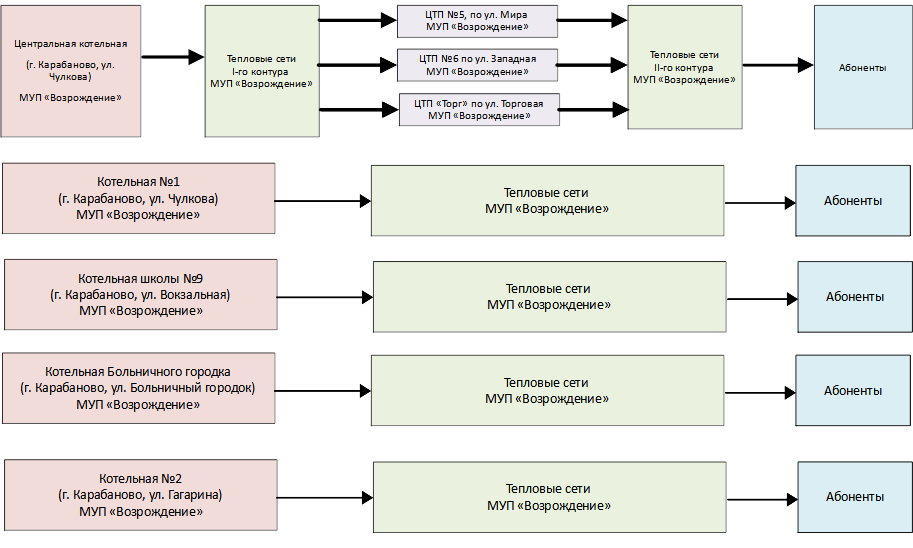 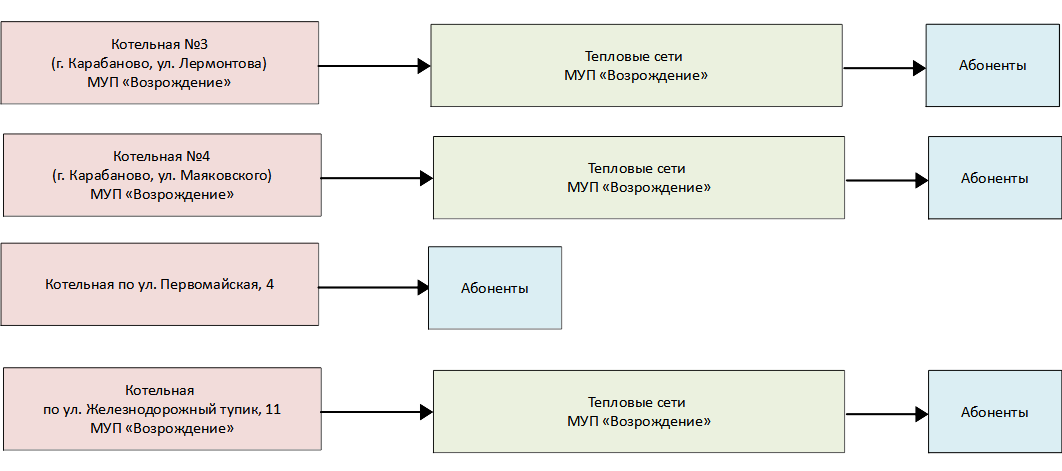 Рисунок 1.1.1 – Функциональные схемы отопительных котельных муниципального образования город Карабаново Александровского района 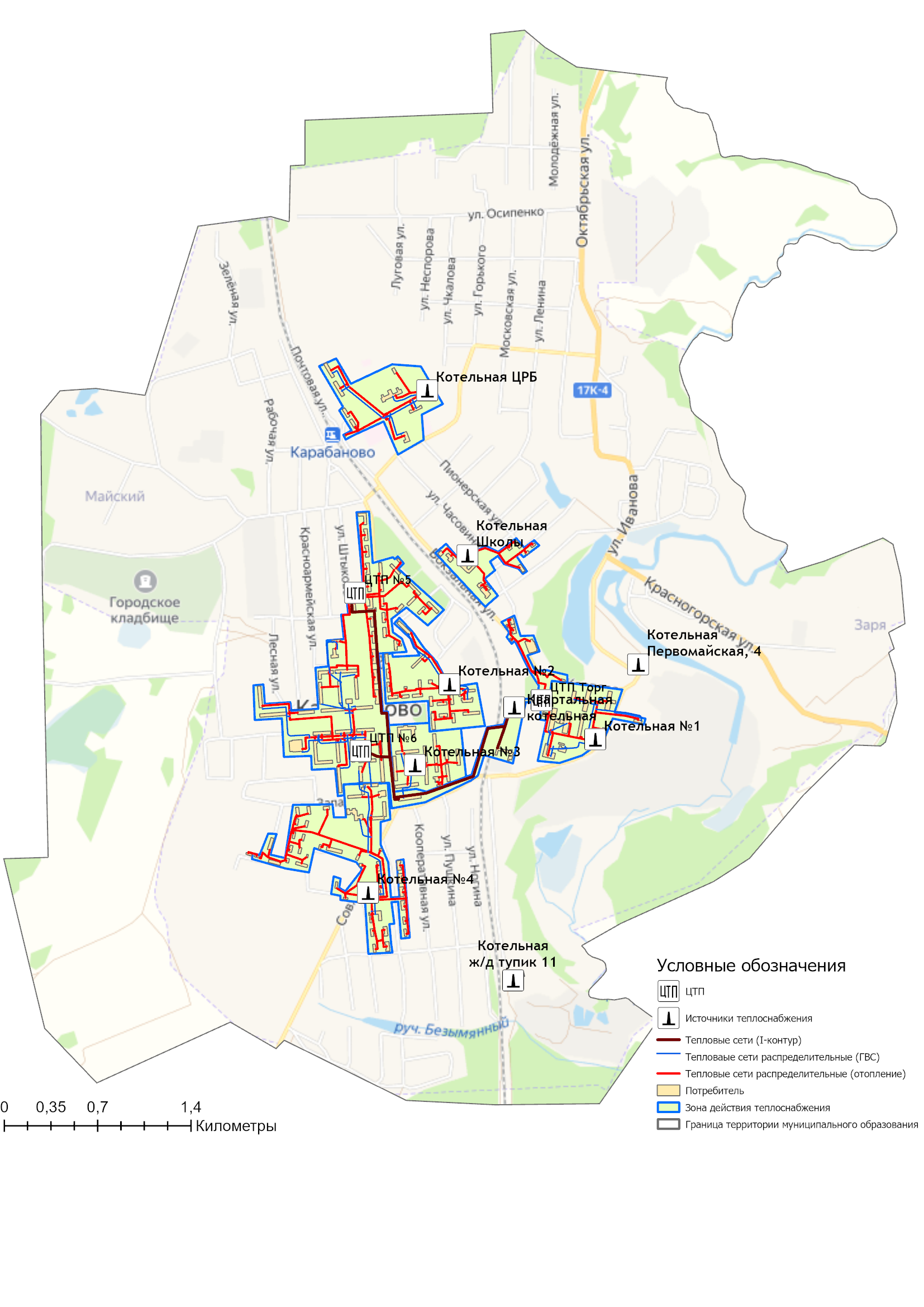 Рисунок 1.1.2 – Зоны действия отопительных котельных на территории муниципального образования город Карабаново Александровского района1.2 Источники тепловой энергии1.2.1 Структура и технические характеристики основного оборудованияОтопительные котельные муниципального образования город Карабаново Александровского районаЦентрализованные системы теплоснабжения представляют собой совокупность источников тепловой энергии и теплопотребляющих установок для отопления и горячего водоснабжения объектов социально-бытового назначения и жилого сектора муниципального образования город Карабаново Александровского района, технологически соединенных тепловыми сетями.Котельные муниципального образования город Карабаново Александровского района работают на природном газе. Использование резервного топлива на источниках теплоснабжения не предусмотрено.На территории муниципального образования город Карабаново Александровского района централизованное теплоснабжение производится от 9 отопительных котельных. Месторасположение котельных муниципального образования город Карабаново Александровского района представлено на рисунке 1.1.2.Центральная квартальная котельная по ул. ЧулковаДанная централизованная система теплоснабжения представляет собой совокупность источника тепловой энергии, тепловых сетей I-го контура до трех центральных тепловых пунктов, и теплопотребляющих установок потребителей, технологически соединенных тепловыми сетями II-го контура.На котельной установлено 3 ед. котлоагрегатов КВГ-6,5, производительностью 6,5 Гкал/ч каждый. Котлы работают на природном газе. Теплоносителем первого контура является вода с температурным графиком 110/70 °С.Ниже в таблице 1.2.1.1. приведена характеристика основного оборудования, установленного на котельной.Таблица 1.2.1.1 – Характеристика центральной квартальной котельнойКотельная №1 по ул. ЧулковаДанная система теплоснабжения представляет собой совокупность источника тепловой энергии и теплопотребляющих установок для отопления и горячего водоснабжения жилого сектора и социально-бытовых объектов г. Карабаново, технологически соединенных тепловыми сетями.На котельной установлено 7 ед. котлоагрегатов НР-18, производительностью 0,6 Гкал/ч каждый. Котлы работают на природном газе. Теплоносителем является вода с температурным графиком 95/70 °С.Ниже в таблице 1.2.1.2. приведена характеристика основного оборудования, установленного на котельной.Таблица 1.2.1.2 – Характеристика котельной №1 по ул. ЧулковаКотельная школы №9 по ул. ВокзальнаяДанная система теплоснабжения представляет собой совокупность источника тепловой энергии и теплопотребляющих установок для отопления жилого сектора и социально-бытовых объектов г. Карабаново, технологически соединенных тепловыми сетями.На котельной установлено 2 ед. котлоагрегатов НР-18, производительностью 0,275 Гкал/ч каждый. Котлы работают на природном газе. Теплоносителем является вода с температурным графиком 95/70°С.Ниже в таблице 1.2.1.3 приведена характеристика основного оборудования, установленного на котельной.Таблица 1.2.1.3 – Характеристика котельной школы №9 по ул. ВокзальнаяКотельная Больничного городкаДанная система теплоснабжения представляет собой совокупность источника тепловой энергии и теплопотребляющих установок для отопления и горячего водоснабжения территории городской больницы и жилого сектора г. Карабаново, технологически соединенных тепловыми сетями.На котельной установлено 5 ед. котлоагрегатов НР-18, производительностью 0,38 Гкал/ч каждый. Котлы работают на природном газе. Теплоносителем является вода с температурным графиком 95/70°С.Ниже в таблице 1.2.1.4. приведена характеристика основного оборудования, установленного на котельной.Таблица 1.2.1.4 – Характеристика котельной Больничного городкаКотельная №2 по ул. ГагаринаДанная система теплоснабжения представляет собой совокупность источника тепловой энергии и теплопотребляющих установок для отопления и горячего водоснабжения жилого сектора и социально-бытовых объектов г. Карабаново, технологически соединенных тепловыми сетями.На котельной установлено 6 ед. котлоагрегатов НР-18, производительностью 0,6 Гкал/ч каждый. Котлы работают на природном газе. Теплоносителем является вода с температурным графиком 95/70°С.Ниже в таблице 1.2.1.5. приведена характеристика основного оборудования, установленного на котельной.Таблица 1.2.1.5 – Характеристика котельной №2 по ул. ГагаринаКотельная №3 по ул. ЛермонтоваДанная система теплоснабжения представляет собой совокупность источника тепловой энергии и теплопотребляющих установок для отопления и горячего водоснабжения жилого сектора и социально-бытовых объектов г. Карабаново, технологически соединенных тепловыми сетями.На котельной установлено 7 ед. котлоагрегатов НР-18, производительностью 0,6 Гкал/ч каждый. Котлы работают на природном газе. Теплоносителем является вода с температурным графиком 95/70 °С.Ниже в таблице 1.2.1.6. приведена характеристика основного оборудования, установленного на котельной.Таблица 1.2.1.6 – Характеристика котельной №3 по ул. ЛермонтоваКотельная №4 по ул. МаяковскогоДанная система теплоснабжения представляет собой совокупность источника тепловой энергии и теплопотребляющих установок для отопления водоснабжения жилого сектора и социально-бытовых объектов г. Карабаново, технологически соединенных тепловыми сетями.На котельной установлено 6 ед. котлоагрегатов НР-18, производительностью 0,6 Гкал/ч каждый. Котлы работают на природном газе. Теплоносителем является вода с температурным графиком 95/70 °С.Ниже в таблице 1.2.1.7. приведена характеристика основного оборудования, установленного на котельной.Таблица 1.2.1.7 – Характеристика котельной №4 по ул. МаяковскогоКотельная по ул. Железнодорожный тупик 11Данная котельная (с установленным котлом Pegasus F2 N2S, мощностью 0,058 Гкал/час) используется для отопления многоквартирного дома расположенного по адресу: г. Карабаново, ул. Железнодорожный тупик, дом 11.Котельная по ул. Первомайская, 4Является пристроенной котельной (с установленным котлом КЧМ-7, мощностью 0,083 Гкал/час), которая используется для отопления многоквартирного дома, расположенного по адресу: г. Карабаново, ул. Первомайская, дом 4.Таблица 1.2.1 – Характеристика источников теплоснабжения муниципального образования город Карабаново Александровского района 1.2.2 Параметры установленной тепловой мощности источника тепловой энергии, в том числе теплофикационного оборудования и теплофикационной установки. Ограничения тепловой мощности и параметров располагаемой тепловой мощности. Объем потребления тепловой энергии (мощности) на собственные и хозяйственные нужды теплоснабжающей организации в отношении источников тепловой энергии и параметры тепловой мощности неттоУстановленная мощность источника тепловой энергии - сумма номинальных тепловых мощностей всего принятого по акту ввода в эксплуатацию оборудования, предназначенного для отпуска тепловой энергии потребителям на собственные и хозяйственные нужды.Располагаемая мощность источника тепловой энергии - величина, равная установленной мощности источника тепловой энергии за вычетом объемов мощности, не реализуемой по техническим причинам, в том числе по причине снижения тепловой мощности оборудования в результате эксплуатации на продленном техническом ресурсе (снижение параметров пара перед турбиной, отсутствие рециркуляции в пиковых водогрейных котлоагрегатах и др.).Мощность источника тепловой энергии нетто - величина, равная располагаемой мощности источника тепловой энергии за вычетом тепловой нагрузки на собственные и хозяйственные нужды.Таблица 1.2.2 – Оценка тепловых мощностей источников тепловой энергии муниципального образования город Карабаново Александровского района Общая установленная тепловая мощность источников муниципального образования город Карабаново Александровского района, обеспечивающая балансы покрытия присоединенной тепловой нагрузки на 2022 год, составляет 37,94 Гкал/ч. Располагаемая тепловая мощность котлов – 37,94 Гкал/час или 100% от значений заводов-изготовителей.1.2.3 Сроки ввода в эксплуатацию основного оборудования, год последнего освидетельствования при допуске к эксплуатации после ремонта, год продления ресурса и мероприятия по продлению ресурсаВ настоящее время фактический срок службы котлов превышен относительно нормативных значений почти в 2 раза. Данное положение предусматривает увеличение вероятности возникновения аварийных ситуаций на источниках теплоснабжения и уменьшения КПД котлов – таблица 1.2.3.Таблица 1.2.3 – Оценка сроков эксплуатации котлов источников теплоснабжения муниципального образования город Карабаново Александровского района 1.2.4 Схемы выдачи тепловой мощности, структура теплофикационных установок (для источников тепловой энергии, функционирующих в режиме комбинированной выработки электрической и тепловой энергии)По состоянию на 2022 год на территории муниципального образования город Карабаново Александровского района Владимирской области отсутствуют источники комбинированной выработки тепловой энергии.1.2.5 Способы регулирования отпуска тепловой энергии от источников тепловой энергии с обоснованием выбора графика изменения температур и расхода теплоносителя в зависимости от температуры наружного воздухаОсновной задачей регулирования отпуска теплоты в системах теплоснабжения является поддержание комфортной температуры и влажности воздуха в отапливаемых помещениях при изменяющихся на протяжении отопительного периода внешних климатических условиях и постоянной температуре воды, поступающей в систему горячего водоснабжения (ГВС) при переменном в течение суток расходе.Температурный график определяет режим работы тепловых сетей, обеспечивая центральное регулирование отпуска тепла. По данным температурного графика определяется температура подающей и обратной воды в тепловых сетях, а также в абонентском вводе в зависимости от температуры наружного воздуха.При центральном отоплении регулировать отпуск тепловой энергии на источнике можно двумя способами:- расходом или количеством теплоносителя, данный способ регулирования называется количественным регулированием. При изменении расхода теплоносителя температура постоянна.- температурой теплоносителя, данный способ регулирования называется качественным. При изменении температуры расход постоянный.В системах теплоснабжения муниципального образования город Карабаново Александровского района Владимирской области на тепловых сетях используется второй способ регулирования - качественное регулирование, основным преимуществом которого является установление стабильного гидравлического режима работы тепловых сетей.   На территории муниципального образования город Карабаново Александровского района теплоснабжение потребителей осуществляется по следующим температурным графикам:Температурный график 95/70⁰С, используется на объектах: котельная №1, котельная №2, котельная №3, котельная №4, котельная «Больницы», котельная «Школы №9», котельная ж/д тупик 11, II-ой контур центральной квартальной котельной.Температурный график 110/70⁰С с нижней срезкой на 60⁰С, используется в первом контуре центральной квартальной котельной.Таблица 1.2.5.1 – Параметры отпуска тепловой энергии в сетьТаблица 1.2.5.2 – Температурный график качественного регулирования отпуска тепла (котельная №1, котельная №2, котельная №3, котельная №4, котельная «Больницы», котельная «Школы №9», котельная ж/д тупик 11, II-ой контур центральной квартальной котельной)Таблица 1.2.5.3 – Температурный график качественного регулирования отпуска тепла (первый контур центральной квартальной котельной)При существующей загрузке систем теплоснабжения и пропускной способности тепловых сетей указанные температурные графики должны обеспечивать поддержание температуры и влажности воздуха в отапливаемых помещениях в пределах утвержденных санитарных норм.1.2.6 Среднегодовая загрузка оборудованияТаблица 1.2.6.1 – Среднегодовая загрузка оборудования котельныхЧисло часов использования установленной тепловой мощности (УТМ) рассчитывается исходя из фактического годового объема выработки тепловой энергии и установленной тепловой мощности источников, согласно п. 14. Приказа Минэнерго России от 05.03.2019 г. №212. Можно отметить, что среднегодовая загрузка котельных в течение отопительного сезона составляет ≈ 50% от располагаемой мощности источников.1.2.7 Способы учета тепла, отпущенного в тепловые сетиПеречень источников тепловой энергии муниципального образования город Карабаново Александровского района с указанием наличия установленных приборов учета отпущенной тепловой энергии и рекомендаций о необходимости установки дополнительных приборов учета представлен в таблице 1.2.7.Таблица 1.2.7 – Приборы учета тепловой энергии на котельныхТаким образом, согласно требованиям действующего законодательства, на всех котельных муниципального образования город Карабаново требуется выполнить установку приборов учета тепловой энергии.1.2.8 Статистика отказов и восстановлений оборудования источников тепловой энергииСогласно данным теплоснабжающей организаций аварии, связанные с техническим состоянием оборудования источников теплоснабжения в течение 2021 года отсутствовали (таблица 1.2.8).1.2.9 Предписания надзорных органов по запрещению дальнейшей эксплуатации источников тепловой энергииПредписания надзорных органов по запрещению дальнейшей эксплуатации источников тепловой энергии на территории муниципального образования город Карабаново Александровского района по данным теплоснабжающих организаций не выдавались (таблица 1.2.9).Таблица 1.2.9 – Предписания надзорных органов по запрещению дальнейшей эксплуатации источников тепловой энергии1.2.10. Перечень источников тепловой энергии и (или) оборудования (турбоагрегатов), входящего в их состав (для источников тепловой энергии, функционирующих в режиме комбинированной выработки электрической и тепловой энергии), которые отнесены к объектам, электрическая мощность которых поставляется в вынужденном режиме в целях обеспечения надежного теплоснабжения потребителей.Источники тепловой энергии, функционирующие в режиме комбинированной выработки электрической и тепловой энергии, электрическая мощность которых поставляется в вынужденном режиме в целях обеспечения надежного теплоснабжения потребителей, на территории муниципального образования город Карабаново Александровского района отсутствуют.1.3 Тепловые сети, сооружения на них и тепловые пункты.1.3.1 Схемы тепловых сетей в зонах действия источников тепловой энергии.В таблице 1.3.1.1 представлено оглавление схем тепловых сетей в зонах действия источников тепловой энергии муниципального образования город Карабаново Александровского района.Таблица 1.3.1.1 – Схемы тепловых сетей источников теплоснабженияБолее детальная прорисовка тепловых схем с расчетными параметрами для гидравлических режимов работы сетей теплоснабжения от источников тепловой энергии в муниципальном образовании город Карабаново Владимирской области представлена в электронной модели системы теплоснабжения муниципального образования город Карабаново Владимирской области на базе графико-информационном расчетном комплексе «ТеплоЭксперт» для наладки тепловых и гидравлических режимов работы.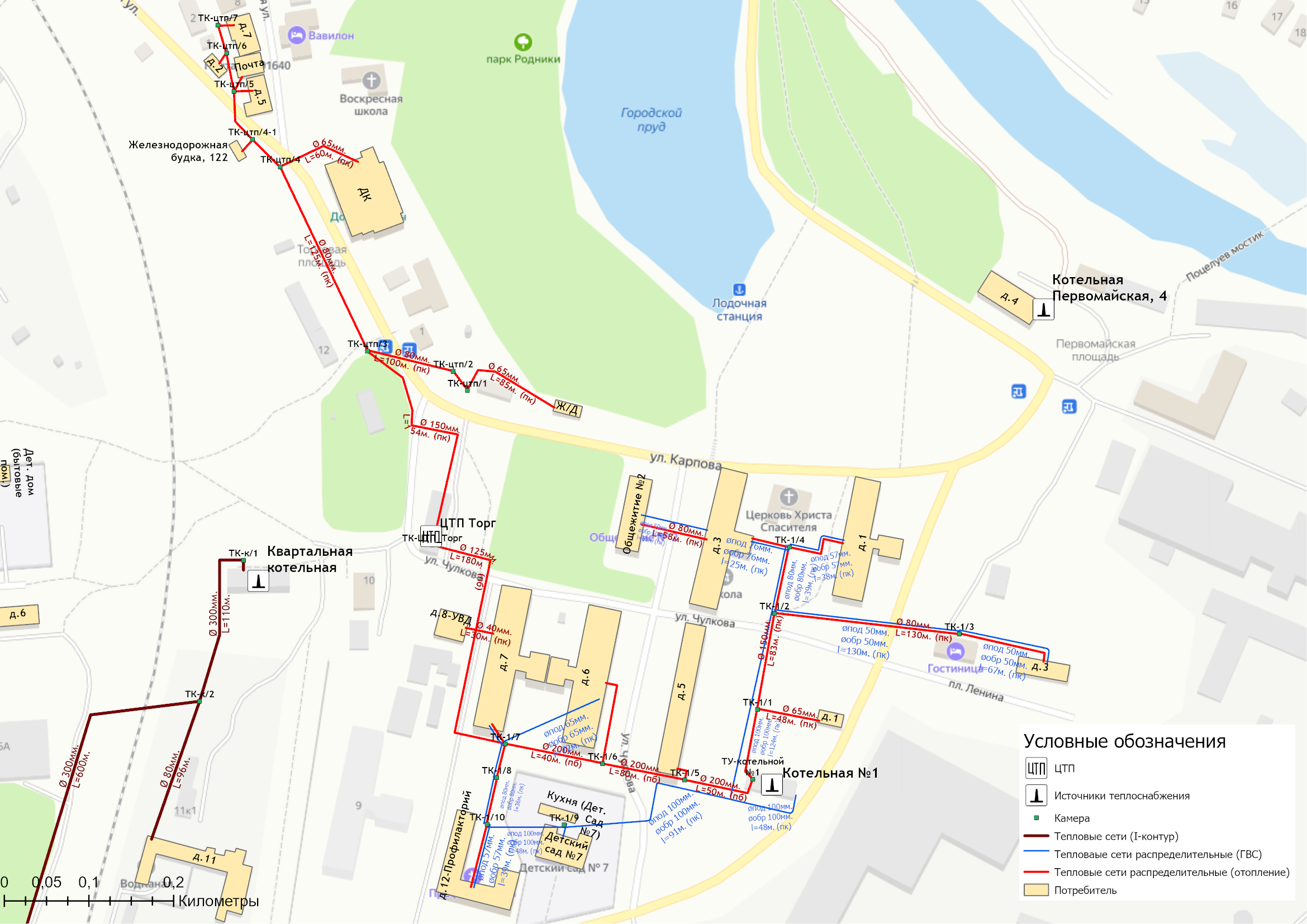 Рисунок 1.3.1.1 – Схема тепловой сети котельной «№1» и потребителей от ЦТП «Торг»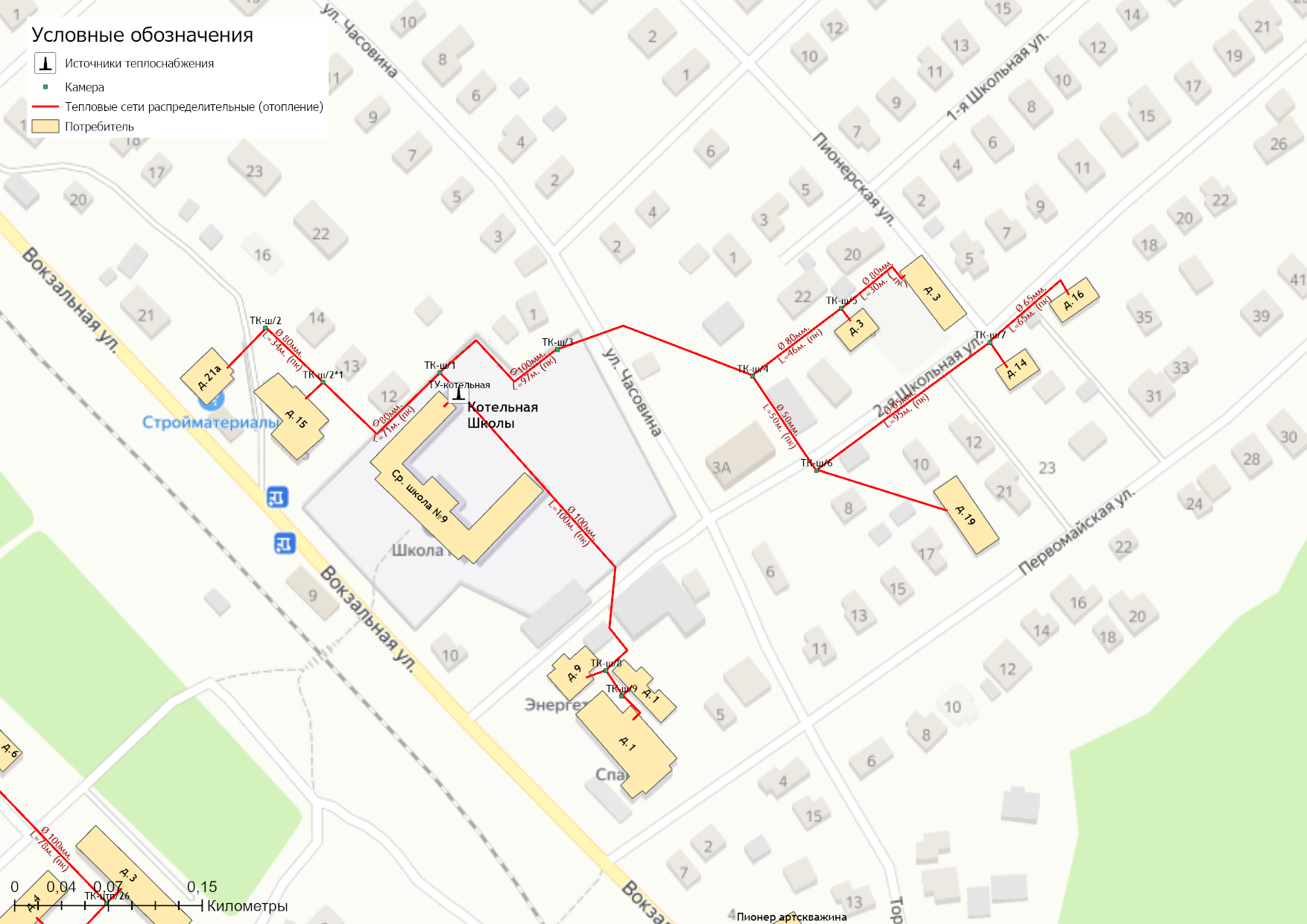 Рисунок 1.3.1.2 – Схема тепловой сети котельной «Школа»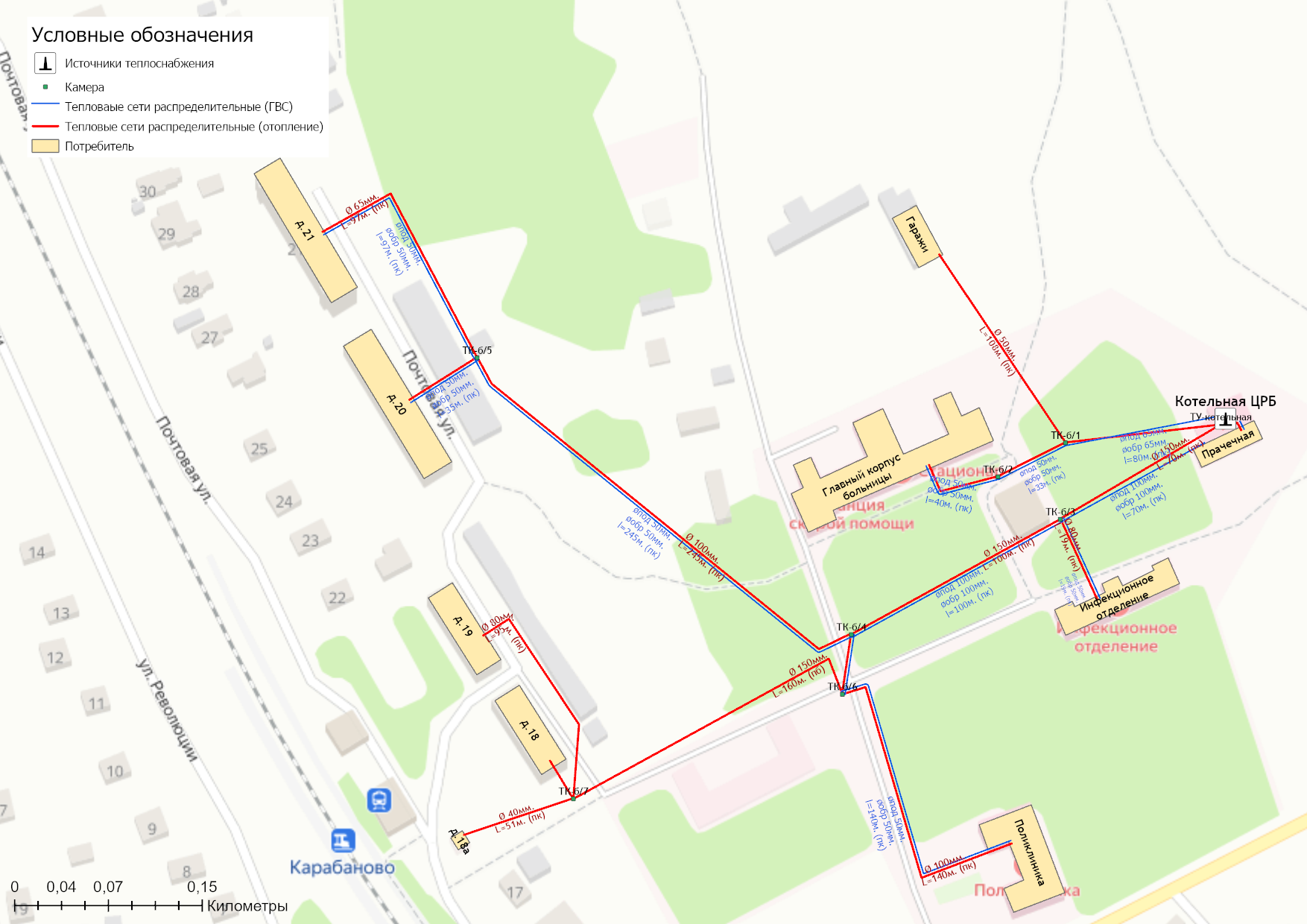 Рисунок 1.3.1.3 – Схема тепловой сети котельной «Больничный городок»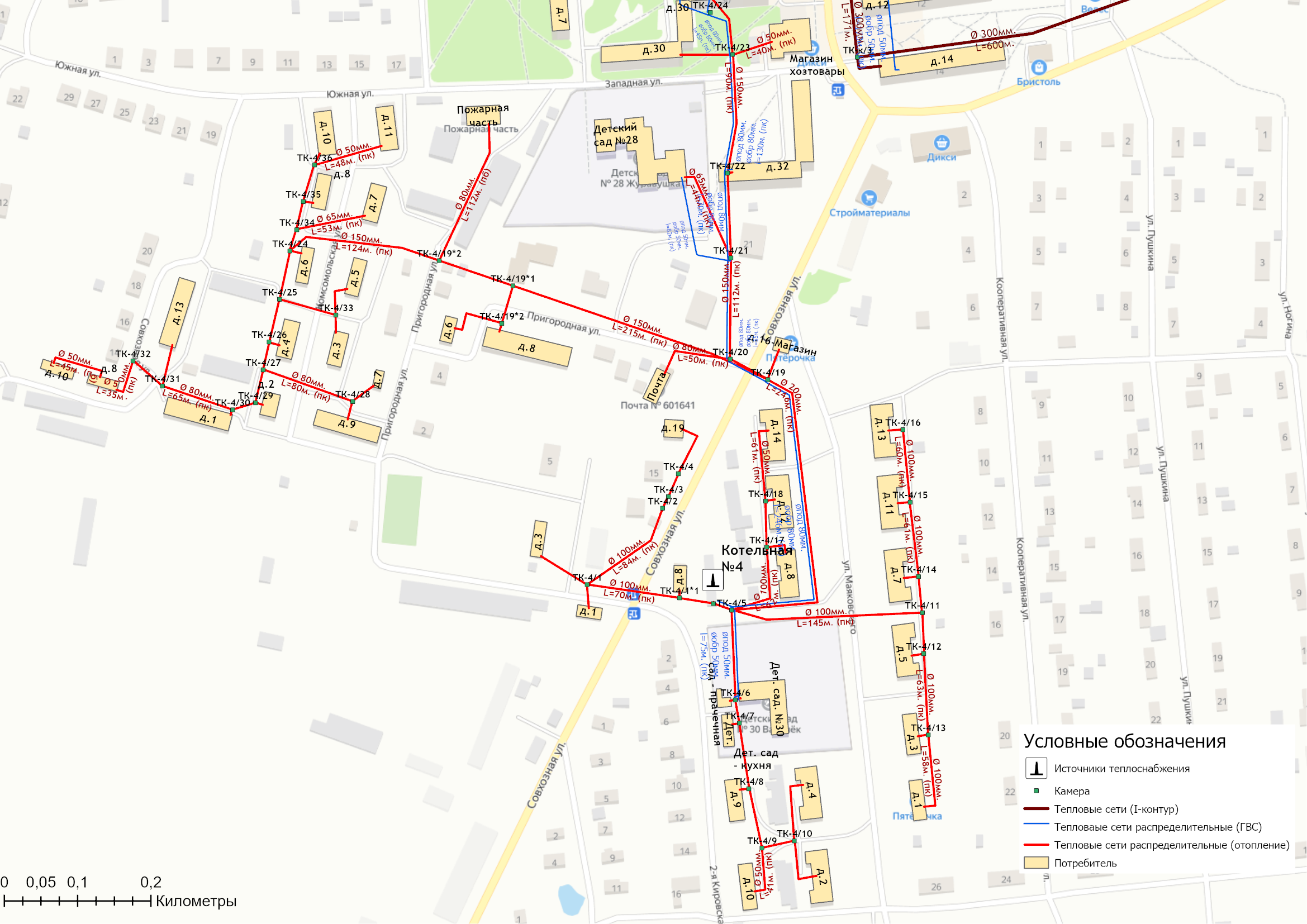 Рисунок 1.3.1.4 – Схема тепловой сети котельной №4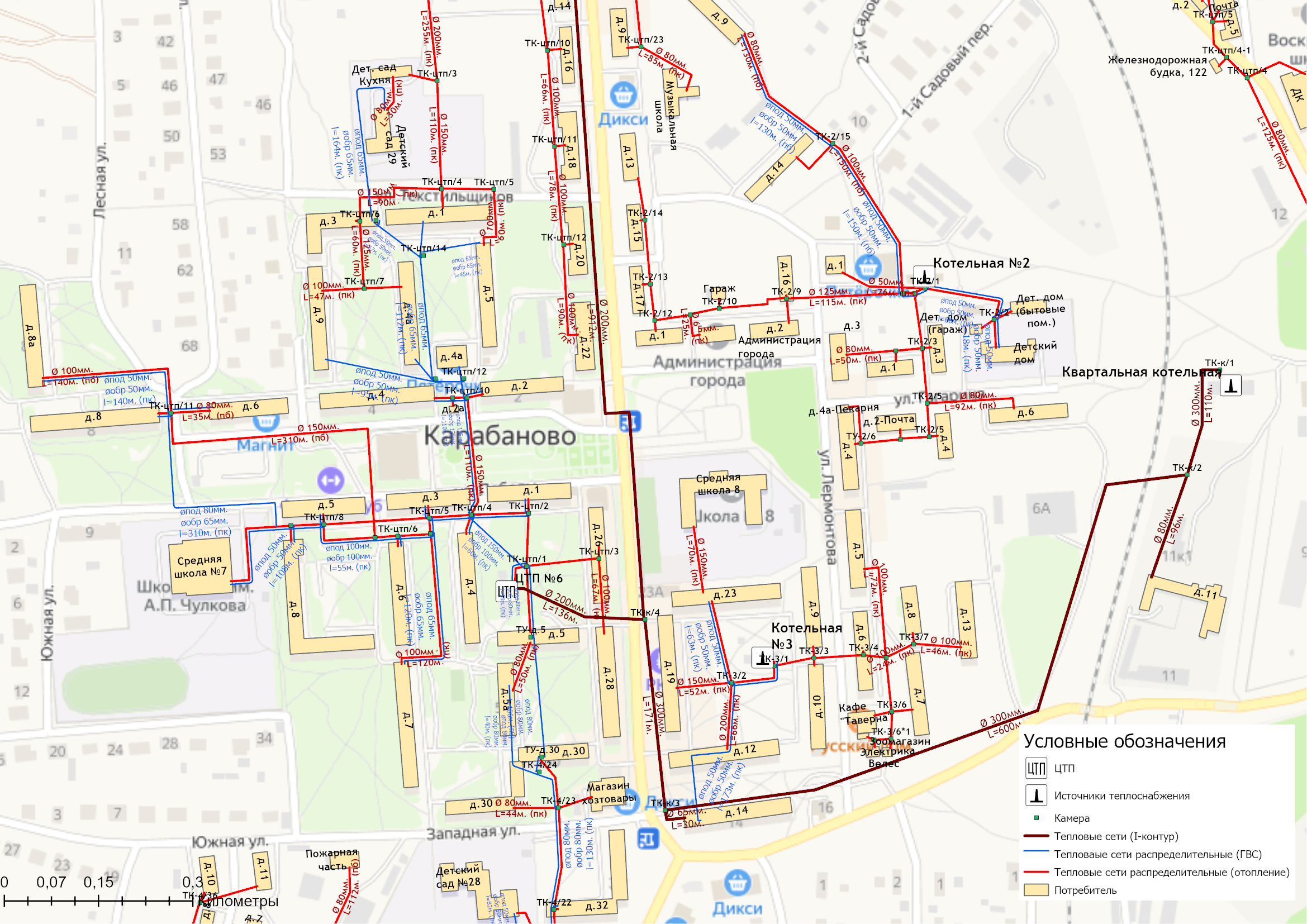 Рисунок 1.3.1.5 – Схема тепловой сети центральной квартальной котельной (I-контур и ЦТП №6), котельной №2 и котельной №3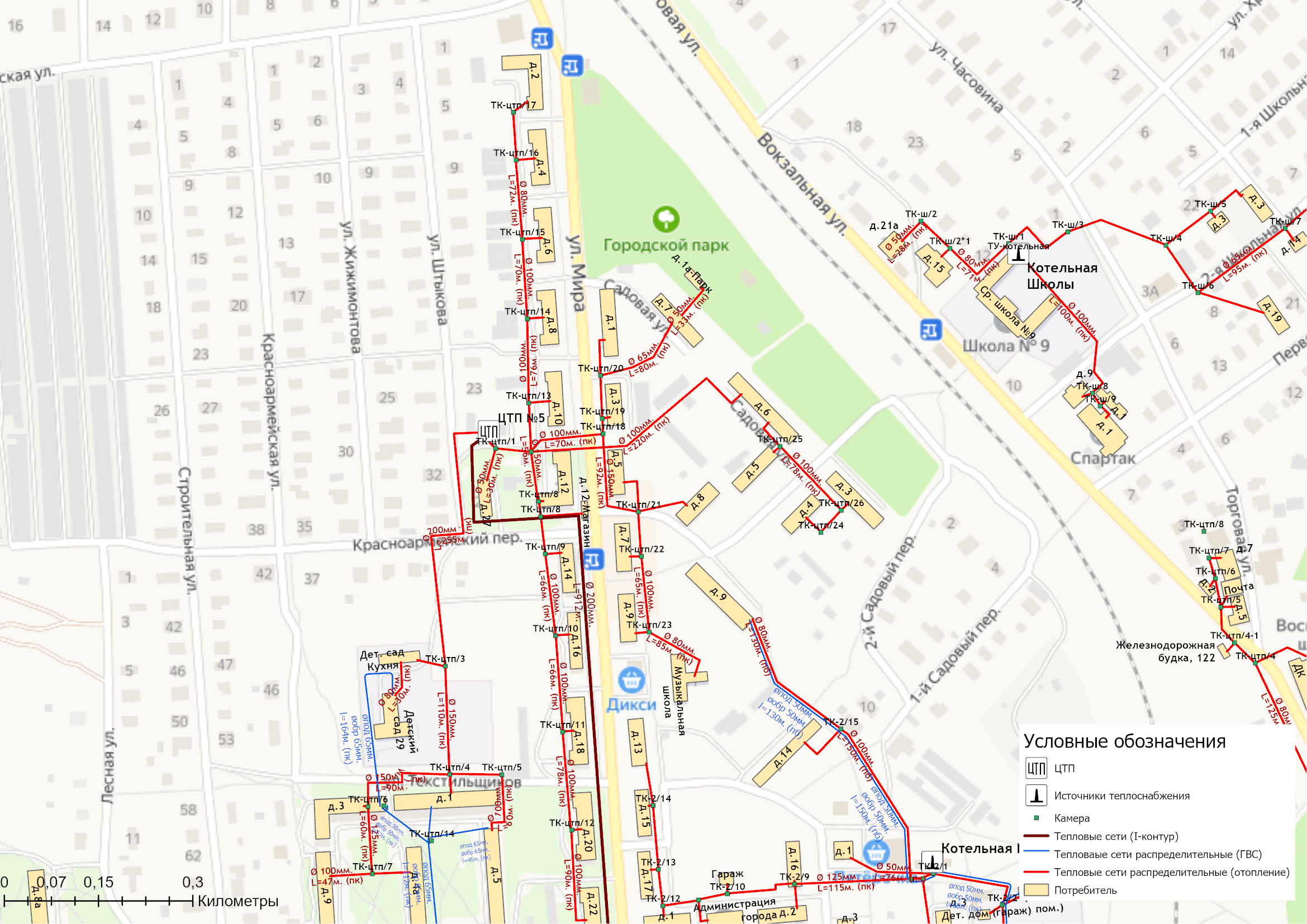 Рисунок 1.3.1.6 – Схема тепловой сети центральной квартальной котельной (ЦТП №5)1.3.2 Описание структуры тепловых сетей от каждого источника тепловой энергии, от магистральных выводов до центральных тепловых пунктов (если таковые имеются) или до ввода в жилой квартал или промышленный объект с выделением сетей горячего водоснабжения. Параметры тепловых сетей, включая год начала эксплуатации, тип изоляции, тип компенсирующих устройств, тип прокладки, краткую характеристику грунтов в местах прокладки с выделением наименее надежных участков, определением их материальной характеристики и тепловой нагрузки потребителей, подключенных к таким участкамПараметры участков систем теплоснабжения муниципального образования город Карабаново Александровского района представлены в таблицах далее.Прокладка сетей двух (четырех) трубная, подземная.Таблица 1.3.2.1 - Характеристика тепловых сетей I-го контура центральной квартальной котельнойТаблица 1.3.2.2 - Характеристика тепловых сетей котельной №1Таблица 1.3.2.3 - Структура тепловых сетей котельной №2Таблица 1.3.2.4 - Структура тепловых сетей котельной №3Таблица 1.3.2.5 - Структура тепловых сетей котельной №4Таблица 1.3.2.6 - Структура тепловых сетей котельной «Больничный городок»Таблица 1.3.2.7 - Структура тепловых сетей котельной «Школа №9»Таблица 1.3.2.8 - Структура тепловых сетей после ЦТП «Торг»Таблица 1.3.2.9 - Структура тепловых сетей после ЦТП №6Таблица 1.3.2.10 - Структура тепловых сетей после ЦТП №51.3.3 Описание типов и количества секционирующей и регулирующей арматуры на тепловых сетяхПреимущественно в качестве секционирующей арматуры на тепловых сетях г. Карабаново применяются стальные клиновые литые задвижки с выдвижным шпинделем и шаровые краны.1.3.4 Описание типов и строительных особенностей тепловых камер и павильоновНа тепловых сетях муниципального образования город Карабаново имеются подземные тепловые камеры. Все существующие тепловые камеры выполнены по типовым проектам из кирпича. В части тепловых камер наблюдается затопление тепловые сетей и секционирующей арматуры.1.3.5 Описание графиков регулирования отпуска тепла в тепловые сети с анализом их обоснованностиНа территории муниципального образования город Карабаново Александровского района теплоснабжение потребителей осуществляется по следующим температурным графикам:Источники теплоснабженияГрафик работы центральной квартальной котельной (I-контур) – 110/70⁰С с изломом для  ГВС при tпод.=60 ⁰С;График работы котельная №1, котельная №2, котельная №3, котельная №4, котельная «Больницы», котельная «Школы №9», котельная ж/д тупик 11 – 95/70⁰С.Температурные графики качественного регулирования отпуска тепловой энергии в сеть представлены в таблицах 1.2.5.2 – 1.2.5.3.Таблица 1.3.5.1 – Графики регулирования отпуска тепла в тепловые сетиЦентральные тепловые пункты и насосные станцииГрафик работы ЦТП №5 г. Карабаново – 95/70⁰С;График работы ЦТП №6 г. Карабаново – 95/70⁰С;График работы ЦТП «Торг» г. Карабаново – 95/70⁰С.Температурный график качественного регулирования отпуска тепловой энергии в сеть представлены в таблице 1.3.5.2.Таблица 1.3.5.2 – Температурный график качественного регулирования отпуска тепла от ЦТП №5, ЦТП №6 и ЦТП «Торг» г. Карабаново1.3.6 Фактические температурные режимы отпуска тепла в тепловые сети и их соответствие утвержденным графикам регулирования отпуска тепла в тепловые сетиФактические температурные режимы отпуска тепла в тепловые сети должны соответствовать утвержденным графикам регулирования отпуска тепла в тепловые сети. Контроль за соблюдением температурных режимов должен осуществляться с помощью применения термометров на коллекторах котельных муниципального образования город Карабаново Александровского района.1.3.7 Гидравлические режимы тепловых сетей и пьезометрические графики тепловых сетейПри проведении работы были воспроизведены характеристики режима эксплуатации тепловых сетей котельных муниципального образования город Карабаново Александровского района, в расчетную основу были заложены исходные величины элементов сети теплоснабжения. Это диаметры и длины теплопроводов, расчетные тепловые нагрузки присоединенных абонентов. Вместе с тем были использованы технические характеристики режима эксплуатации на источниках теплоснабжения. Регулирование величины отпуска тепловой энергии осуществляется в качественном режиме.Тепловые и гидравлические расчеты осуществлялись при расчетной температуре наружного воздуха, которая составляет величину tн. =-28 ºС. Так же учитывалось влияние тепловых потерь через изоляцию при транспортировке теплоносителя при среднеотопительной температуре грунта +7 ºС. Информация о тепловых и гидравлических режимах участков тепловых сетей приведена в разделе 4.2 Обосновывающих материалов Схемы теплоснабжения.Далее приводятся пьезометрические графики участков сетей при существующих напорных характеристиках тепловых сетей котельных муниципального образования город Карабаново Александровского района (таблица 1.3.7).Таблица 1.3.7 – Напорные характеристики объектов теплоснабженияПьезометрические графики тепловых сетей от котельных муниципального образования город Карабаново Александровского района1.3.8 Статистика отказов (аварий, инцидентов) и восстановлений (аварийно-восстановительных ремонтов) тепловых сетей и среднее время, затраченное на восстановление работоспособности тепловых сетей, за последние 5 летДанные о статистике отказов и восстановлений тепловых сетей приведены в таблице 1.3.8.1.Таблица 1.3.8.1 – Данные по отказам (инцидентам) на участках тепловых сетейАварийно-восстановительные работы выполняются в установленные нормами сроки. Диагностика состояния трубопроводов тепловых сетей производится путем выполнения шурфовок. По их результатам определяется необходимый объем летних ремонтов.1.3.9 Описание процедур диагностики состояния тепловых сетей и планирования капитальных (текущих) ремонтовМероприятия в отношении тепловых сетей, для обеспечения исправного состояния, планируются и осуществляется теплоснабжающей (теплосетевой) организацией в соответствии с требованиями Правил технической эксплуатации тепловых энергоустановок (утв. приказом Министерства энергетики Российской Федерации от 24.03.2003 №115) (далее – Правила), других нормативно-технической документации, нормативно-правовых актов.Теплоснабжающей (теплосетевой) организацией необходимо организовать постоянный и периодический контроль технического состояния тепловых сетей (осмотры, технические освидетельствования).Все тепловые сети подвергаются техническому освидетельствованию с целью:- оценки их технического состояния;- установления сроков и условий их эксплуатации и определения мер, необходимых для обеспечения расчетного ресурса тепловой энергоустановки;- выявления потерь топливно-энергетических ресурсов;Технические освидетельствования тепловых сетей разделяются на:- первичное (предпусковое) - проводится до допуска в эксплуатацию;- периодическое (очередное) - проводится в сроки, установленные Правилами или нормативно-техническими документами завода-изготовителя;- внеочередное - проводится в следующих случаях:- если тепловая сеть не эксплуатировалась более 12 месяцев;- после ремонта, связанного со сваркой элементов, работающих под давлением, модернизации или реконструкции тепловой сети;- после аварии или инцидента на тепловой сети;- по требованию органов государственного энергетического надзора.Теплотехнические испытания, инструментальные измерения и другие диагностические работы на тепловых сетях могут выполняться специализированными организациями. При проведении работ используются соответствующие средства измерений, методики и программы. Помимо гидравлических испытаний на прочность и плотность в организациях, эксплуатирующих тепловые сети, проводятся их испытания на максимальную температуру теплоносителя, на определение тепловых и гидравлических потерь.Для контроля за состоянием подземных теплопроводов, теплоизоляционных и строительных конструкций следует периодически производить шурфовки на тепловой сети.Плановые шурфовки проводятся по ежегодно составляемому плану, утвержденному ответственным лицом за исправное состояние и безопасную эксплуатацию тепловых энергоустановок и (или) тепловых сетей (техническим руководителем) организации.Количество ежегодно проводимых шурфовок устанавливается в зависимости от протяженности сети, способов прокладок и теплоизоляционных конструкций, количества ранее выявленных коррозионных повреждений труб, результатов испытаний на наличие потенциала блуждающих токов.В тепловых сетях осуществляется систематический контроль за внутренней коррозией трубопроводов путем анализов сетевой воды и конденсата, а также по индикаторам внутренней коррозии, установленным в наиболее характерных точках тепловых сетей (на выводах от источника теплоты, на концевых участках, в нескольких промежуточных узлах). Проверка индикаторов внутренней коррозии осуществляется в ремонтный период.При эксплуатации тепловых сетей необходимо обеспечить их техническое обслуживание, ремонт, модернизацию и реконструкцию. Сроки планово-предупредительного ремонта тепловых энергоустановок устанавливаются в соответствии с требованиями заводов-изготовителей или разрабатываются проектной организацией. Перечень оборудования тепловых энергоустановок, подлежащего планово-предупредительному ремонту, разрабатывается ответственным за исправное состояние и безопасную эксплуатацию тепловых энергоустановок и утверждается руководителем организации.Объем технического обслуживания и ремонта определяется необходимостью поддержания исправного, работоспособного состояния и периодического восстановления тепловых сетей с учетом их фактического технического состояния, определяемого по итогам осмотров, технического освидетельствования и диагностирования, испытаний, шурфовок.Периодичность и продолжительность всех видов ремонта устанавливаются нормативно-техническими документами на ремонт данного вида тепловых энергоустановок.   1.3.10 Описание периодичности и соответствия техническим регламентам и иным обязательным требованиям процедур летних ремонтов с параметрами и методами испытаний тепловых сетейПериодичность проводимого ремонта, испытаний (гидравлических, температурных, на тепловые потери) тепловых сетей, расположенных на территории поселения, соответствуют требованиям, определёнными Правилами.1.3.11 Описание нормативов технологических потерь при передаче тепловой энергии (мощности), теплоносителя, включаемых в расчет отпущенных тепловой энергии (мощности) и теплоносителяИнформация о нормативах технологических потерь при передаче тепловой энергии теплоносителя включаемых в расчет отпущенных тепловой энергии от источников теплоснабжения и транспортируемой по тепловым сетям МУП «Возрождение» г. Карабаново Александровского района представлена в таблице ниже.Таблица 1.3.11 – Нормативы технологических потерь и теплоносителя при передаче тепловой энергии1.3.12 Оценка фактических потерь тепловой энергии и теплоносителя при передаче тепловой энергии и теплоносителя по тепловым сетям за последние 3 годаСведения о фактических потерях тепловой энергии при ее передаче по тепловым сетям представлены в таблице 1.3.12.1.Таблица 1.3.12.1 – Фактические потери тепловой энергии при передаче тепловой энергииИнформация о фактических потерях теплоносителя при передаче тепловой энергии представлены в часть 1.7 главы 1 Обосновывающих материалов.Трубопроводы тепловых сетей источников теплоснабжения были введены в эксплуатацию преимущественно до 1990 г. и прослужили уже более 30 лет, что свидетельствует о необходимой реконструкции тепловых сетей с использованием современных эффективных теплоизоляционных материалов.1.3.13 Предписания надзорных органов по запрещению дальнейшей эксплуатации участков тепловой сети и результаты их исполненияПо данным полученным от ресурсоснабжающих организаций предписаний надзорных органов по запрещению дальнейшей эксплуатации участков тепловых сетей не выдавались (таблица 1.3.13.1).Таблица 1.3.13.1 – Предписания надзорных органов по запрещению дальнейшей эксплуатации участков тепловой сети1.3.14 Описание наиболее распространенных типов присоединений теплопотребляющих установок потребителей к тепловым сетям, определяющих выбор и обоснование графика регулирования отпуска тепловой энергии потребителямПодключение потребителей тепловой энергии, расположенных на территории муниципального образования город Карабаново Александровского района, к централизованной системе теплоснабжения осуществляется по зависимой схеме напрямую.Регулирование отпуска тепловой энергии производится качественным методом.Приготовление горячей воды на нужды ГВС осуществляется непосредственно в котельной (системы теплоснабжения котельной №1, №2, №3 и «Больница»), так и в ЦТП (системы теплоснабжения центральной котельной, в части ЦТП №6). Тепловые сети выполнены по двух- и четырехтрубной схеме.1.3.15 Сведения о наличии коммерческого приборного учета тепловой энергии, отпущенной из тепловых сетей потребителям и анализ планов по установке приборов учета тепловой энергии и теплоносителяИнформация о наличии коммерческого приборного учета тепловой энергии у потребителей, подключенных к тепловым сетям единой теплоснабжающей организации представлены в таблице 1.3.15.1 и 1.3.15.2.Таблица 1.3.15.1 – Информация о наличии ОДПУ у потребителей тепловой энергии, подключенных к центральной квартальной котельнойТаблица 1.3.15.2 – Информация о наличии ОДПУ у потребителей тепловой энергии, подключенных к котельным г. КарабановоПо состоянию на 01 июня 2022 года общее количество абонентов с установленными общедомовыми приборами учета тепловой энергии составляет 34 единицы или 26% от общего количества подключенных абонентов.На период на 2022-2030 годы планируется продолжить планомерную работу по установке общедомовых приборов учета тепловой энергии с доведением уровня оприборенности до 40% от общего количества абонентов.При отсутствии установленных приборов учета, оплата за поставленную тепловую энергию и горячую воду осуществляется на основании утвержденных нормативов потребления коммунальных услуг (части 1.5.4 Главы 1 Обосновывающих материалов к Схеме теплоснабжения).1.3.16. Анализ работы диспетчерских служб теплоснабжающих (теплосетевых) организаций и используемых средств автоматизации, телемеханизации и связи.МУП «Возрождение» укомплектовано эксплуатационной диспетчерской и аварийной службой. Диспетчерская служба работает ежедневно в круглосуточном режиме. Информация по диспетчерским службам теплоснабжающих организаций представлена в таблице ниже.Таблица 1.3.16.1 – Информация по работе диспетчерских служб теплоснабжающих организаций1.3.17 Уровень автоматизации и обслуживания центральных тепловых пунктов, насосных станцийНа территории муниципального образования город Карабаново, расположено три центральных тепловых пункта, подключенных к центральной квартальной котельной.Информация о тепловых пунктах представлена в таблице 1.3.17.1.Таблица 1.3.17.1 – Информация о центральных тепловых пунктах г. КарабановоМесторасположение тепловых пунктов на территории муниципального образования город Карабаново Александровского района представлено на рисунке 1.1.2.1.3.18 Сведения о наличии защиты тепловых сетей от превышения давления.По данным, полученным от теплоснабжающей организации на всех котельных установлена защитная автоматика.1.3.19 Перечень выявленных бесхозяйных тепловых сетей и обоснование выбора организации, уполномоченной на их эксплуатацию.По состоянию на 01.06.2022 года на территории муниципального образования город Карабаново Александровского района бесхозяйные тепловые сети не выявлены.1.3.20 Данные энергетических характеристик тепловых сетей.Информация о значениях энергетических характеристик тепловых сетей теплоснабжающей организацией не представлена.1.4. Зоны действия источников тепловой энергии.Сведения по зонам действия источников тепловой энергии представлены в таблице 1.4.1.Таблица 1.4.1 – Зоны действия источников тепловой энергии муниципального образования город Карабаново Александровского района1.5 Тепловые нагрузки потребителей тепловой энергии, групп потребителей тепловой энергии1.5.1 Описание значений спроса на тепловую мощность в расчетных элементах территориального деления. Описание значений расчетных тепловых нагрузок на коллекторах источников тепловой энергииТепловые нагрузки потребителей, обслуживаемых котельными, в зонировании по тепловым районам муниципального образования город Карабаново Александровского района приведена в таблице 1.5.1.1.Таблица 1.5.1 – Присоединенная нагрузка потребителей по тепловым районамПо итогам 2021 года подключенная тепловая нагрузка на нужды отопления и горячего водоснабжения составляет 26,938 Гкал/ч.В таблице ниже приведена информация о расчетных тепловых нагрузках на коллекторах источников тепловой энергии.Таблица 1.5.1.2 – Информация о расчетных тепловых нагрузках источников тепловой энергии1.5.2. Описание случаев и условий применения отопления жилых помещений в многоквартирных домах с использованием индивидуальных квартирных источников тепловой энергии.Пунктом 14 статьи 1 Градостроительного кодекса РФ определено, что изменение параметров объектов капитального строительства является реконструкцией. Сводом правил по проектированию и строительству СП 13-102-2003, принятым Постановлением Госстроя России от 21.08.2003 №153 комплекс строительных работ и организационно-технических мероприятий, связанных с изменением основных технико-экономических показателей (нагрузок, планировки помещений, строительного объема и общей площади здания, инженерной оснащенности) определяется как реконструкция здания. Таким образом, установка индивидуальных источников отопления в уже введенных в эксплуатацию жилых домах может осуществляться только путем реконструкции всего многоквартирного дома, а не посредством переустройства (перепланировки) отдельных жилых помещений.В соответствии со статьей 51 Градостроительного кодекса РФ строительство, реконструкция объектов капитального строительства осуществляются на основании разрешения на строительство. Разрешение на строительство выдается органом местного самоуправления по месту нахождения земельного участка, на котором планируется строительство или расположен планируемый к реконструкции объект капитального строительства.В соответствии с подпунктом 6.2 части 7 статьи 51 Градостроительного кодекса РФ перечень документов, прилагаемых к заявлению о выдаче разрешения на реконструкцию, включает решение общего собрания собственников помещений в многоквартирном доме, принятое в соответствии с жилищным законодательством. В связи с демонтажем внутридомовой централизованной системы теплоснабжения при переходе на индивидуальные источники тепловой энергии происходит уменьшение размера общего имущества в многоквартирном доме, поэтому для проведения реконструкции в соответствии с частью 3 ст. 36 Жилищного кодекса РФ, необходимо согласие всех без исключения собственников жилых помещений в многоквартирном доме.Пункт 15 статьи 14 Федерального закона № 190-ФЗ «О теплоснабжении» запрещает переход на отопление жилых помещений в многоквартирных домах с использованием индивидуальных квартирных источников тепловой энергии, перечень которых определяется правилами подключения к системам теплоснабжения, утвержденными Правительством Российской Федерации, при наличии осуществленного в надлежащем порядке подключения к системам теплоснабжения многоквартирных домов, за исключением случаев, определенных схемой теплоснабжения.По состоянию на 01 июня 2022 года предложения граждан по внесению изменений в схему теплоснабжения муниципального образования в части перехода на индивидуальные источники тепловой энергии не поступали.Предложения единой теплоснабжающей организации МУП «Возрождение» по переводу потребителей на индивидуальные источники теплоснабжения приведены в разделе 7.1 Обосновывающих материалов Схемы теплоснабжения.1.5.3. Описание величины потребления тепловой энергии в расчетных элементах территориального деления за отопительный период и за год в целом.Информация об объем отпуске тепловой энергии представлено в таблице 1.5.3.Таблица 1.5.3 – Плановые значения потребления тепловой энергии1.5.4 Существующие нормативы потребления тепловой энергии для населения на отопление и горячее водоснабжениеНормативы потребления коммунальной услуги по отоплению для населения утверждены постановлением Департамента цен и тарифов Владимирской области от 10.12.2019 г. №47/1.Нормативы потребления коммунальной услуги по горячему водоснабжению для населения утверждены постановлением администрации Владимирской области от 09.11.2016 № 984.Ниже в таблицах приведены нормативы отопления и горячего водоснабжения в многоквартирных и жилых домах с централизованными системами теплоснабжения и при отсутствии приборов учета. Таблица 1.5.4.1 – Нормативы потребления коммунальных услуг населением на отоплениеТаблица 1.5.4.2 - Нормативы потребления коммунальной услуги горячего и холодного водоснабжения в жилых помещениях1.5.5 Описание сравнения величины договорной и расчетной тепловой нагрузки по зоне действия каждого источника тепловой энергииРасчетные тепловые нагрузки потребителей централизованного теплоснабжения от котельных муниципального образования г. Карабаново представлены в таблице 1.5.5.1.Таблица 1.5.5.1 – Расчетные тепловые нагрузки потребителей котельной №11.6 Балансы тепловой мощности и тепловой нагрузки1.6.1 Балансы установленной, располагаемой тепловой мощности и тепловой мощности нетто, потерь тепловой мощности в тепловых сетях и присоединенной тепловой нагрузки по каждому источнику тепловой энергииСведения по присоединенной нагрузке и располагаемой мощности источников тепловой энергии обеспечивающих теплоснабжение потребителей представлены в таблице ниже.Таблица 1.6.1.1 - Сведения по присоединенной нагрузке и располагаемой мощности источников тепловой энергии1.6.2 Описание гидравлических режимов, обеспечивающих передачу тепловой энергии от источника тепловой энергии до самого удаленного потребителя и характеризующих существующие возможности (резервы и дефициты по пропускной способности) передачи тепловой энергии от источника тепловой энергии к потребителюРасчет гидравлических режимов, обеспечивающих передачу тепловой энергии от источника тепловой энергии до самого удаленного потребителя и характеризующих существующие возможности (резервы и дефициты по пропускной способности) передачи тепловой энергии от источника к потребителю произведен на базе Графико-информационном расчетном комплексе «ТеплоЭксперт» для наладки тепловых и гидравлических режимов работы. Результаты расчета резервов и дефицитов по пропускной способности тепловых сетей, характеризующих существующие возможности передачи тепловой энергии от источника к потребителю представлены на рисунках далее.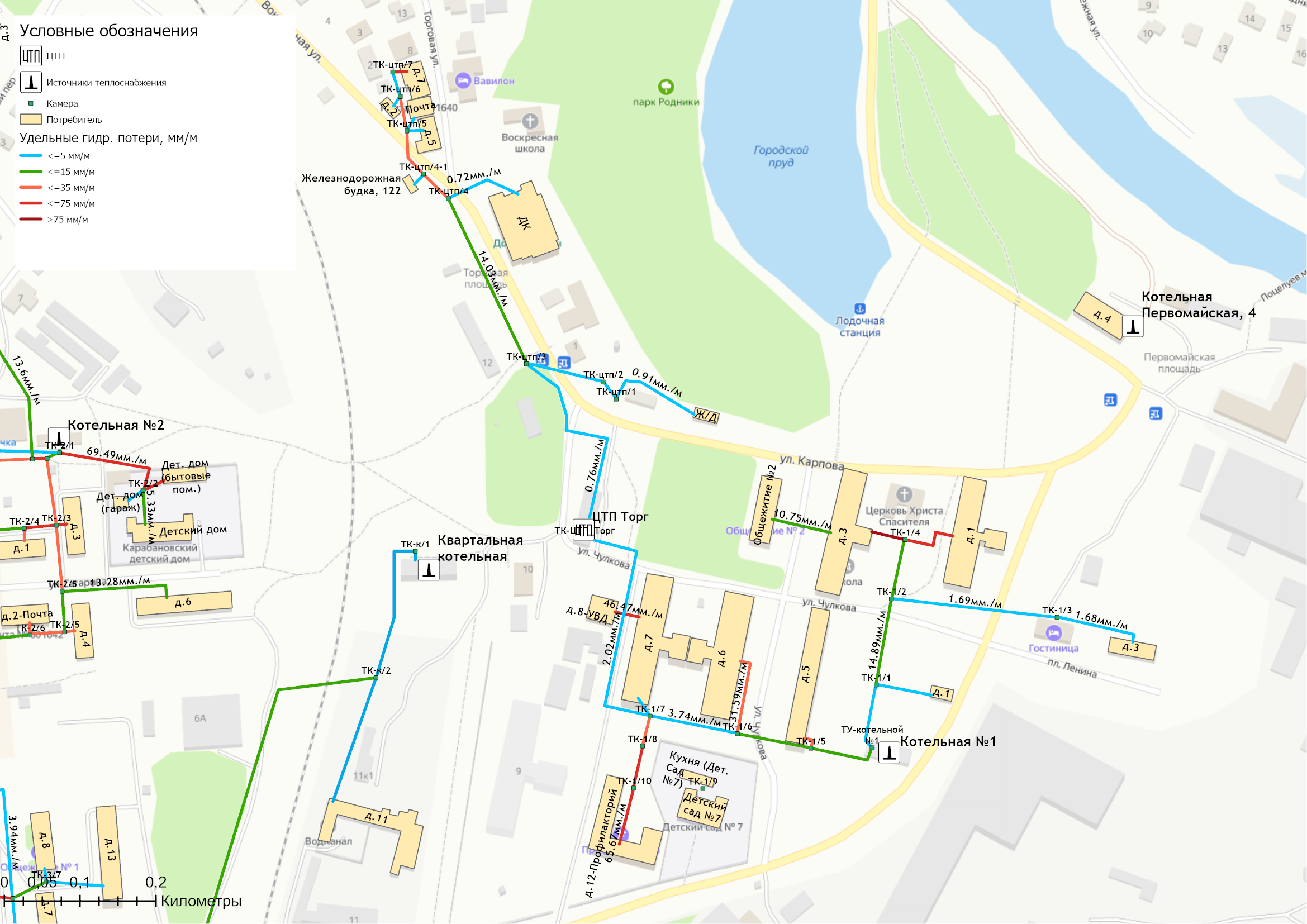 Рисунок 1.6.2.1 – Гидравлические расчеты участков тепловой сети котельной «№1» и потребителей от ЦТП «Торг»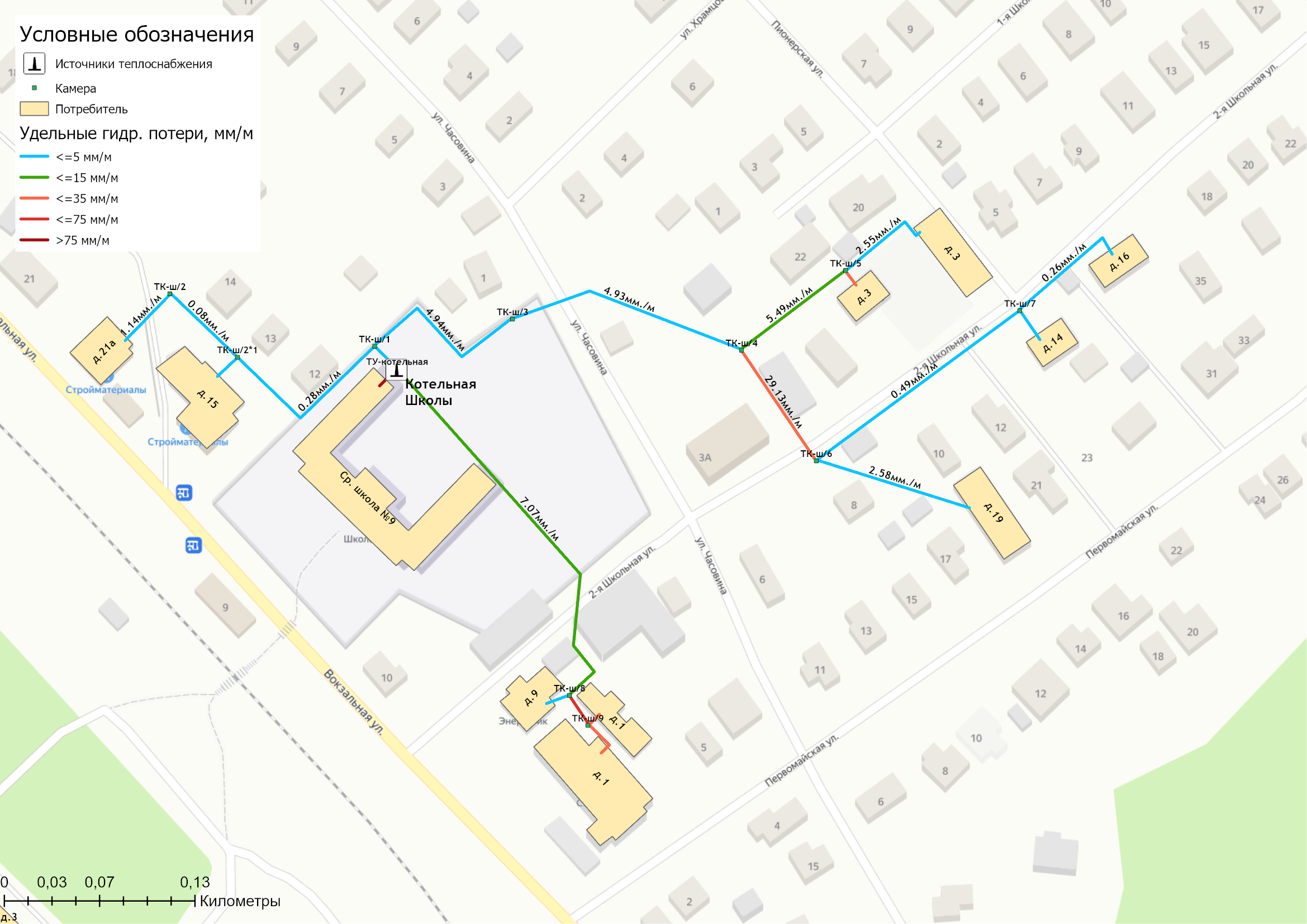 Рисунок 1.6.2.2 – Гидравлические расчеты участков тепловой сети котельной «Школа»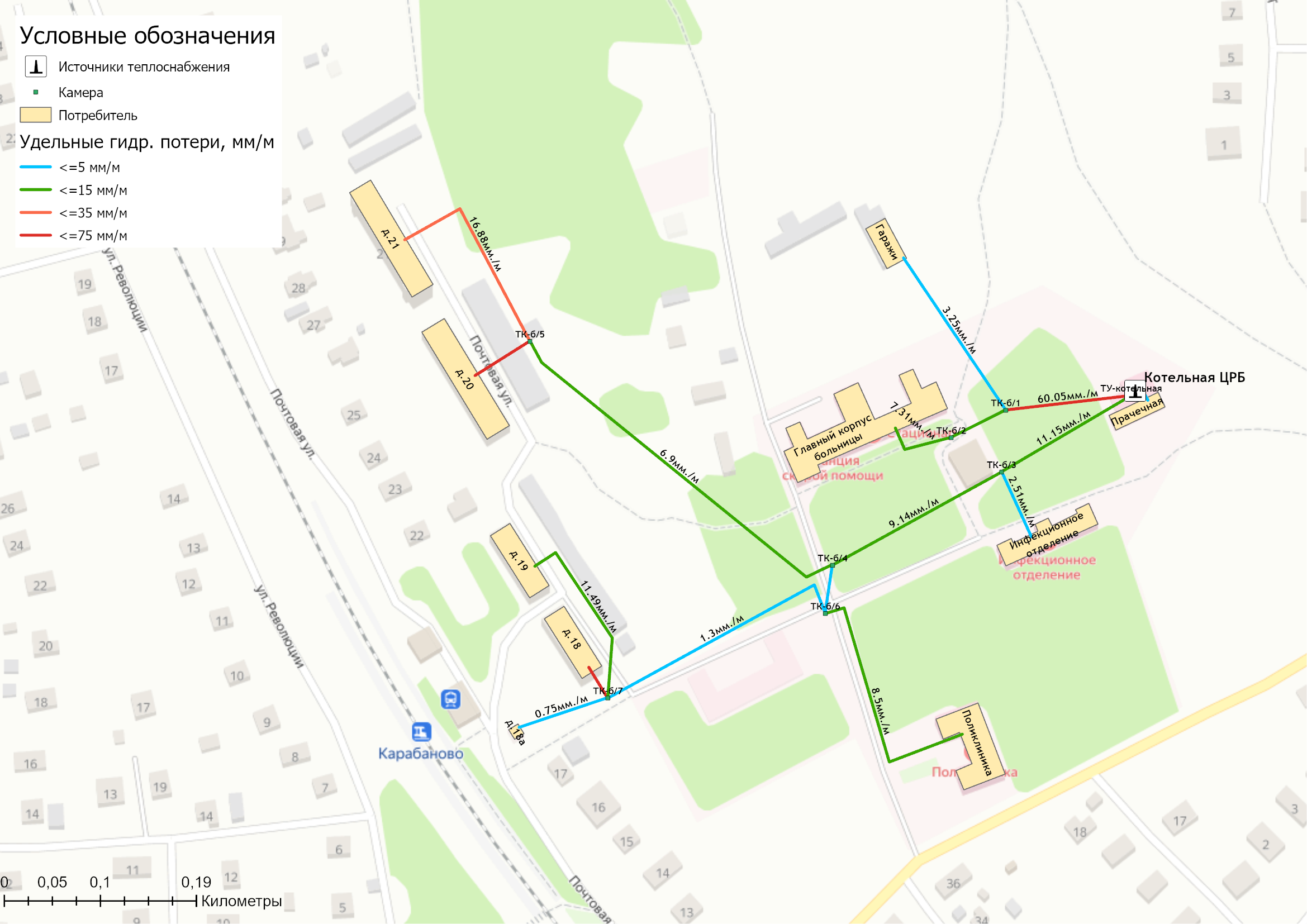 Рисунок 1.6.2.3 – Гидравлические расчеты участков тепловой сети котельной «Больничный городок»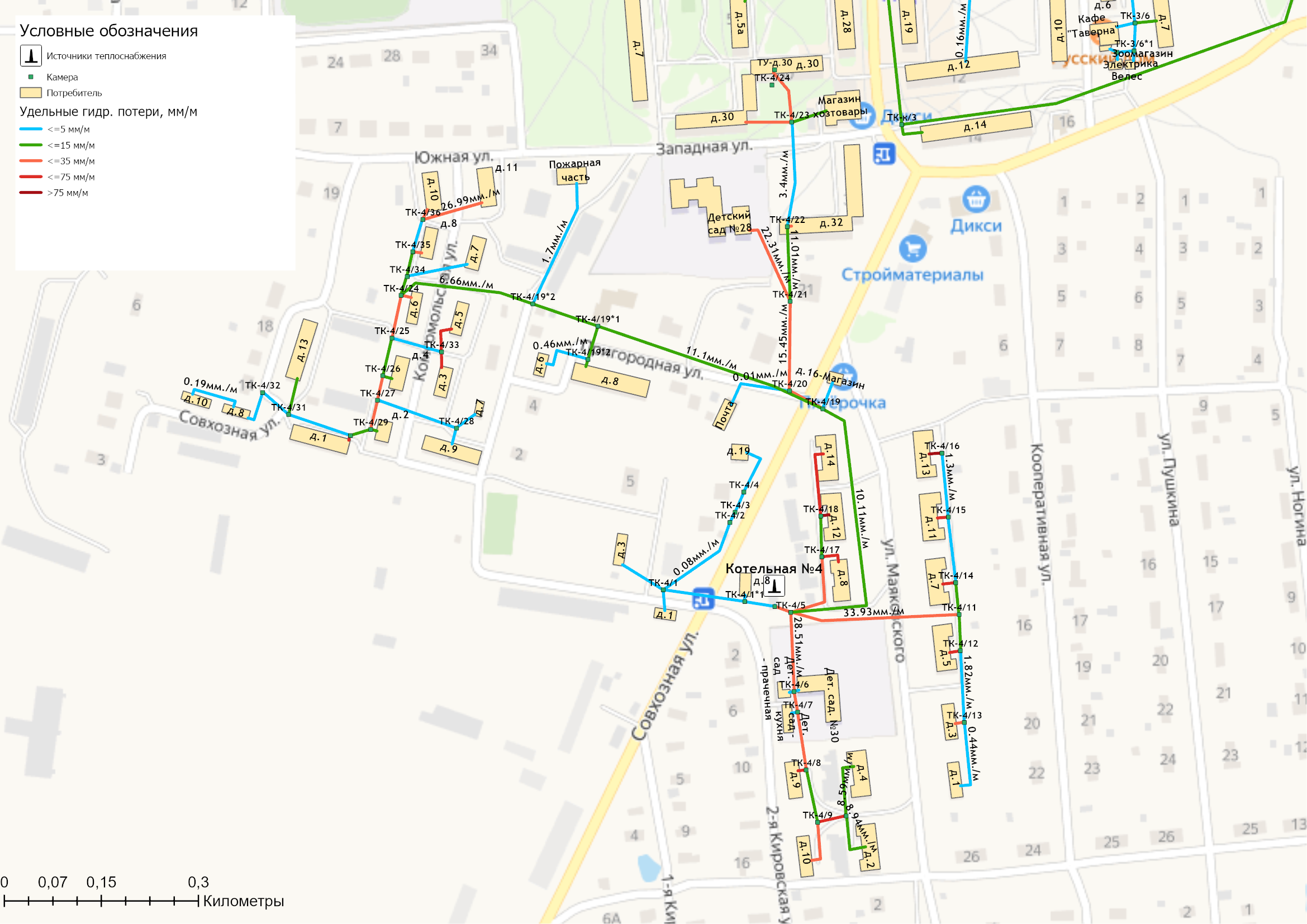 Рисунок 1.6.2.4 – Гидравлические расчеты участков тепловой сети котельной №4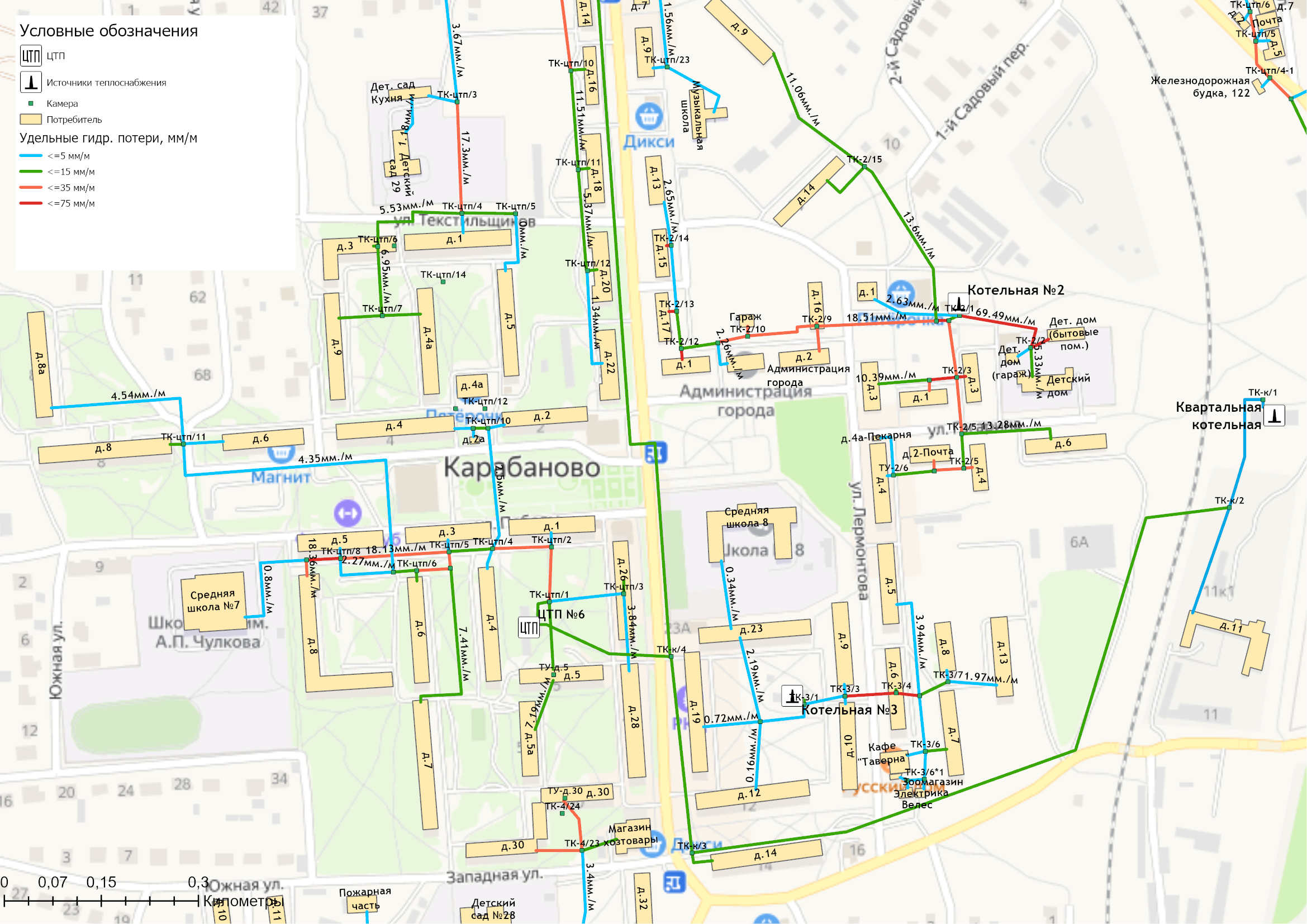 Рисунок 1.6.2.5 – Гидравлические расчеты участков тепловой сети центральной квартальной котельной (I-контур и ЦТП №6), котельной №2 и котельной №3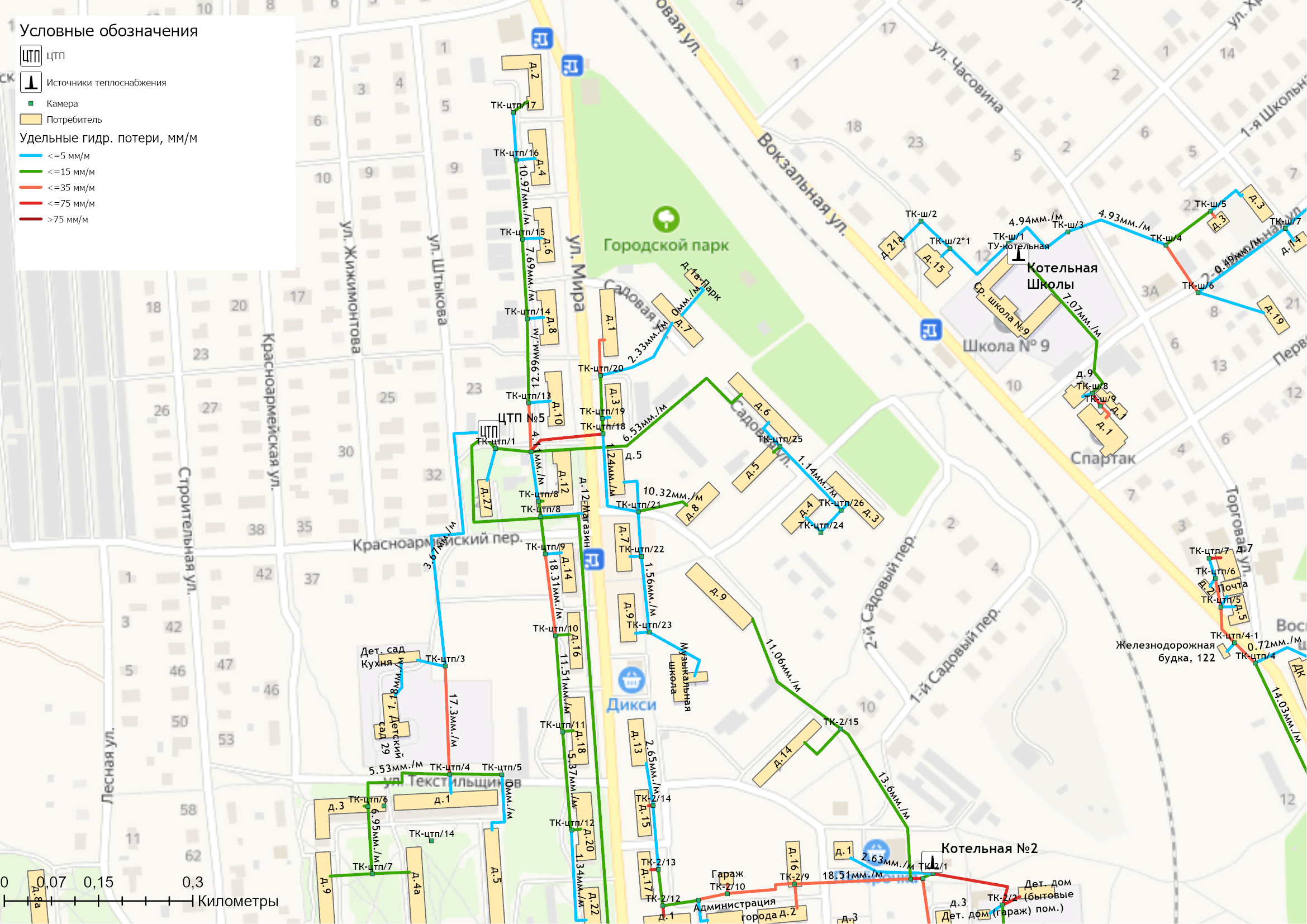 Рисунок 1.6.2.6 – Гидравлические расчеты участков тепловой сети центральной квартальной котельной (ЦТП №5)1.6.3 Причины возникновения дефицитов тепловой мощности и последствия влияния дефицитов на качество теплоснабженияВ муниципальном образовании город Карабаново Владимирской области дефицит тепловой мощности присутствует на котельной №1, котельной №3 и котельной №4.Причиной возникновения дефицита является техническая невозможность вывода котлов на режим работы более 80% от их установленной мощности, в связи с двухкратным превышением фактического периода их эксплуатации (52 года) над расчетным сроком службы (30 лет).1.6.4 Описание резервов тепловой мощности нетто источников тепловой энергии и возможностей расширения технологических зон действия источников тепловой энергии с резервами тепловой мощности нетто в зоны действия с дефицитом тепловой мощностиИнформация о свободной резерве тепловой мощности источников тепловой энергии и возможностей расширения технологических зон действия источников тепловой энергии приведена в таблице 1.6.4.1.Возникновение резервов тепловой мощности нетто по ряду источников связано с падением спроса на тепловую энергию и переходом на индивидуальные источники теплоснабжения.Таблица 1.6.4.1 - Сведения по возможности расширения технологических зон действия источников тепловой энергии1.7 Балансы теплоносителя1.7.1 Описание балансов производительности водоподготовительных установок теплоносителя для тепловых сетей и максимального потребления теплоносителя в теплоиспользующих установках потребителей в перспективных зонах действия систем теплоснабжения и источников тепловой энергии, в том числе работающих на единую тепловую сетьВ качестве исходной воды для приготовления химически очищенной воды для подпитки тепловых сетей муниципального образования город Карабаново Александровского района Владимирской области используется вода из местных систем водоснабжения. Фактический баланс производительности водоподготовительных установок и подпитки тепловой сети в зонах действия источников теплоснабжения муниципального образования город Карабаново Александровского района приведен в таблице 1.7.1.1.Таблица 1.7.1.1 - Балансы производительности водоподготовительных установокИнформация о системе оборудования химводоподготовки котельных МУП «Возрождение» приведена в таблице 1.7.1.2. Годовой объем потребления воды на подпитку котельных и тепловых сетей в 2021 году составляет 64,46 тыс. куб.м.Таблица 1.7.1.2 – Информация о системах химводоподготовки котельныхОтсутствие химводоподготовки на всех остальных котельных, обслуживаемых теплоснабжающей организацией, приводит к образованию слоя накипи (до 2-3 см) в трубной части котла. Вследствие чего снижается коэффициент полезного действия котлов.1.7.2 Структура балансов производительности водоподготовительных установок теплоносителя для тепловых сетей и максимального потребления теплоносителя в аварийных режимах систем теплоснабженияПри возникновении аварийной ситуации в системе теплоснабжения возможно организовать обеспечение подпитки тепловой сети путем использования связи между трубопроводами или за счет использования существующих баков аккумуляторов. В соответствии со СП 124.13330.2012 «Тепловые сети» (п.6.22) должна предусматриваться аварийная подпитка в количестве 2% от объема воды в тепловых сетях и присоединенных к ним систем теплопотребления.Расход теплоносителя, необходимый для подпитки тепловой сети и производительности водоподготовительных установок в аварийном режиме, приведен в таблице 1.7.1.1. В таблице 1.7.2.1 представлена информация об объемах воды, расходуемой теплоснабжающей организацией на подпитку тепловых сетей и отпуск горячего водоснабжения потребителям.Таблица 1.7.2.1 – Объем потребления воды системами теплоснабжения1.8 Топливные балансы источников тепловой энергии и система обеспечения топливом1.8.1 Описание видов и количества используемого основного топлива для каждого источника тепловой энергииОбъем потребления топлива котельными муниципального образования город Карабаново Александровского района Владимирской области представлен в таблице 1.8.1.1. На котельных муниципального образования город Карабаново Александровского района используется природный газ.Таблица 1.8.1.1 – Объем потребления топлива котельными муниципальное образование город Карабаново Александровского района1.8.2. Описание видов резервного и аварийного топлива и возможности их обеспечения в соответствии с нормативными требованиями.В соответствии с распоряжением администрации Владимирской области от 30.09.2021 № 773-р «Об утверждении графика перевода потребителей Владимирской области на резервные виды топлива при похолоданиях в I квартале 2022 года» котельные города Карабаново в графике перевода отсутствуют.1.9. Надежность теплоснабжения муниципального образования.1.9.1. Описание показателей, определяющих уровень надежности и качества при производстве и передаче тепловой энергии.Ниже приведены описания показателей, характеризующие надежность.Безотказность - свойство объекта непрерывно сохранять работоспособность в течение некоторого времени или некоторой наработки.Долговечность - свойство объекта сохранять работоспособность до наступления предельного состояния при установленной системе технического обслуживания и ремонта.Ремонтопригодность - свойство объекта, заключающееся в приспособлении к предупреждению и обнаружению причин возникновения его отказов, повреждений и устранению их последствий путем проведения технического обслуживания и ремонтов.Сохраняемость - свойство объекта непрерывно сохранять исправное или только работоспособное состояние в течение и после хранения.Устойчивоспособность - свойство объекта непрерывно сохранять устойчивость в течение некоторого времени.Режимная управляемость - свойство объекта поддерживать нормальный режим посредством управления.Живучесть - свойство объекта противостоять возмущениям, не допуская их каскадного развития с массовым нарушением питания потребителей.Безопасность - свойство объекта не допускать ситуации, опасные для людей и окружающей среды. Степень снижения надежности выражается в частоте возникновения отказов и величине снижения уровня работоспособности или уровня функционирования системы теплоснабжения. Полностью работоспособное состояние - это состояние системы, при котором выполняются все заданные функции в полном объеме. Под отказом понимается событие, заключающееся в переходе системы теплоснабжения с одного уровня работоспособности на другой, белее низкий в результате выхода из строя одного или нескольких элементов системы. Событие, заключающееся в переходе системы теплоснабжения с одного уровня работоспособности на другой, отражающийся на теплоснабжении потребителей, является аварией. Таким образом, авария также является отказом, но с более тяжелыми последствиями.Наиболее слабым звеном системы теплоснабжения являются тепловые сети. Основная причина этого - наружная коррозия подземных теплопроводов, в первую очередь подающих линий водяных тепловых сетей, на которые приходится 80 % всех повреждений.В муниципальном образовании город Карабаново централизованное теплоснабжение потребителей тепловой энергии осуществляют локальные источники, схемы тепловых сетей радиально-тупиковые. Резервирование, а также кольцевание сетей отсутствует.В таблице 1.9.1.1 приведены данные по надежности систем теплоснабжения.В таблице 1.9.1.2 приведены данные по готовности теплоснабжающей организации МУП Возрождение.Расчет показателей надежности систем теплоснабжения приведен в главе 11 Обосновывающих материалов Схемы теплоснабжения.Таблица 1.9.1.1 – Показатели надежности систем теплоснабжения муниципального образования Таблица 1.9.1.2 – Данные по готовности теплоснабжающих организаций к проведению аварийно-восстановительных работ в системах теплоснабжения 1.9.2 Частота отключений потребителейИнформация о фактической частоте отключений потребителей приведена в таблице 1.9.2.  Таблица 1.9.2 – Фактические показатели интенсивности отключения потребителей1.9.3 Поток (частота) и время восстановления теплоснабжения потребителей после отключенийИнформация о фактической частоте отключений потребителей приведена в таблице 1.9.3.  Таблица 1.9.3 – Фактические показатели интенсивности отключения потребителей1.9.4 Графические материалы (карты-схемы тепловых сетей и зон ненормативной надежности и безопасности теплоснабжения)Карты-схемы тепловых сетей с указанием зон ненормативной надежности приведены на рисунках далее.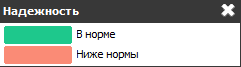 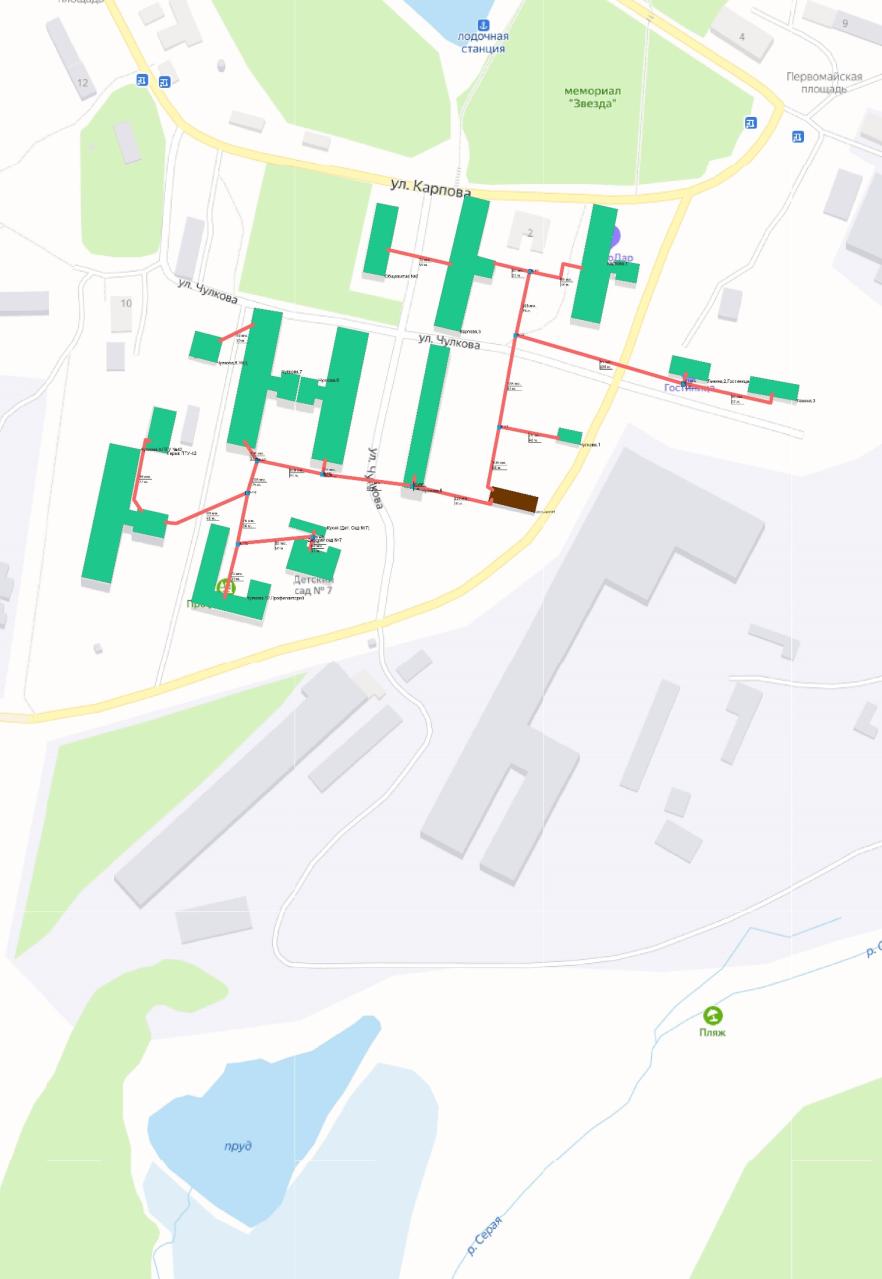 Рисунок 1.9.4.1 – Надежность теплоснабжения Котельной №1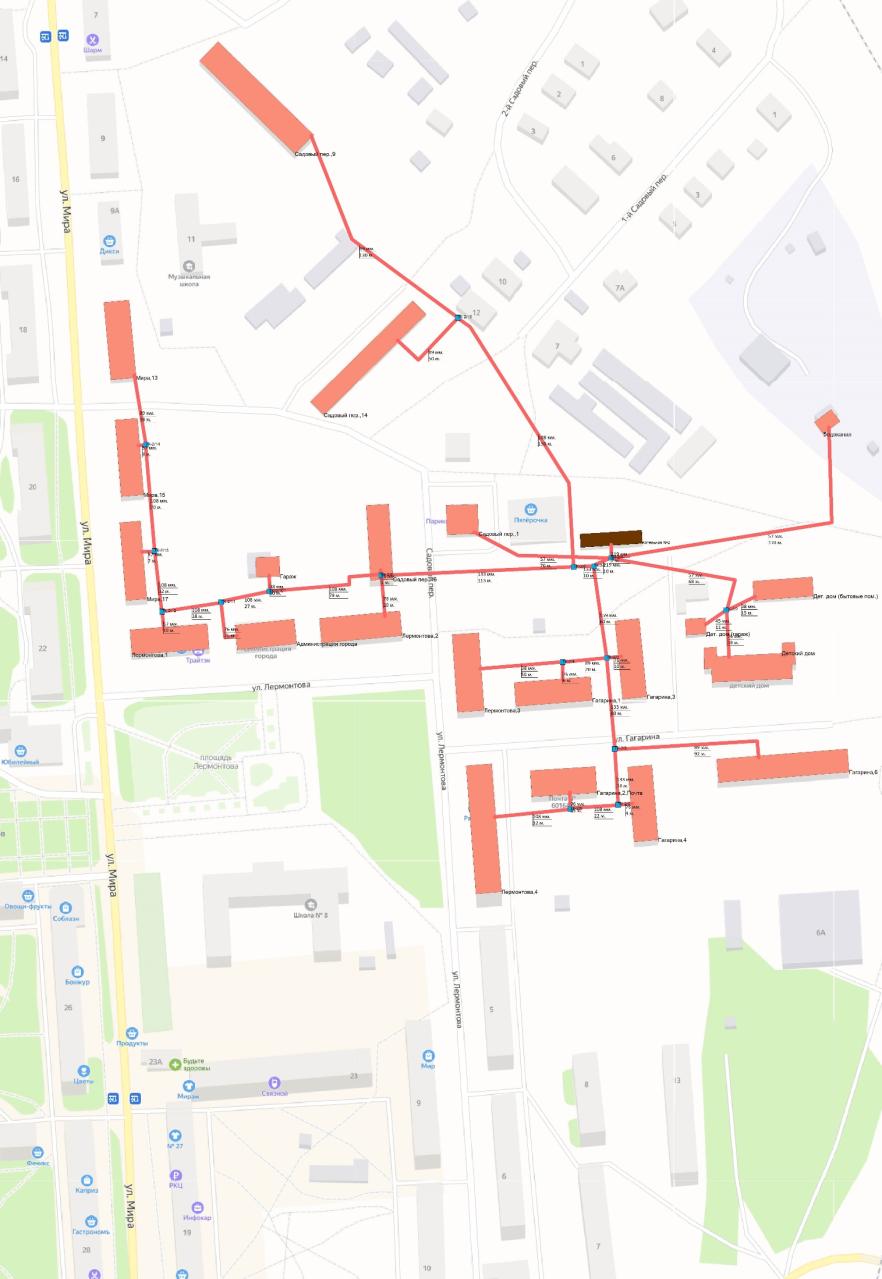 Рисунок 1.9.4.2 – Надежность теплоснабжения Котельной №2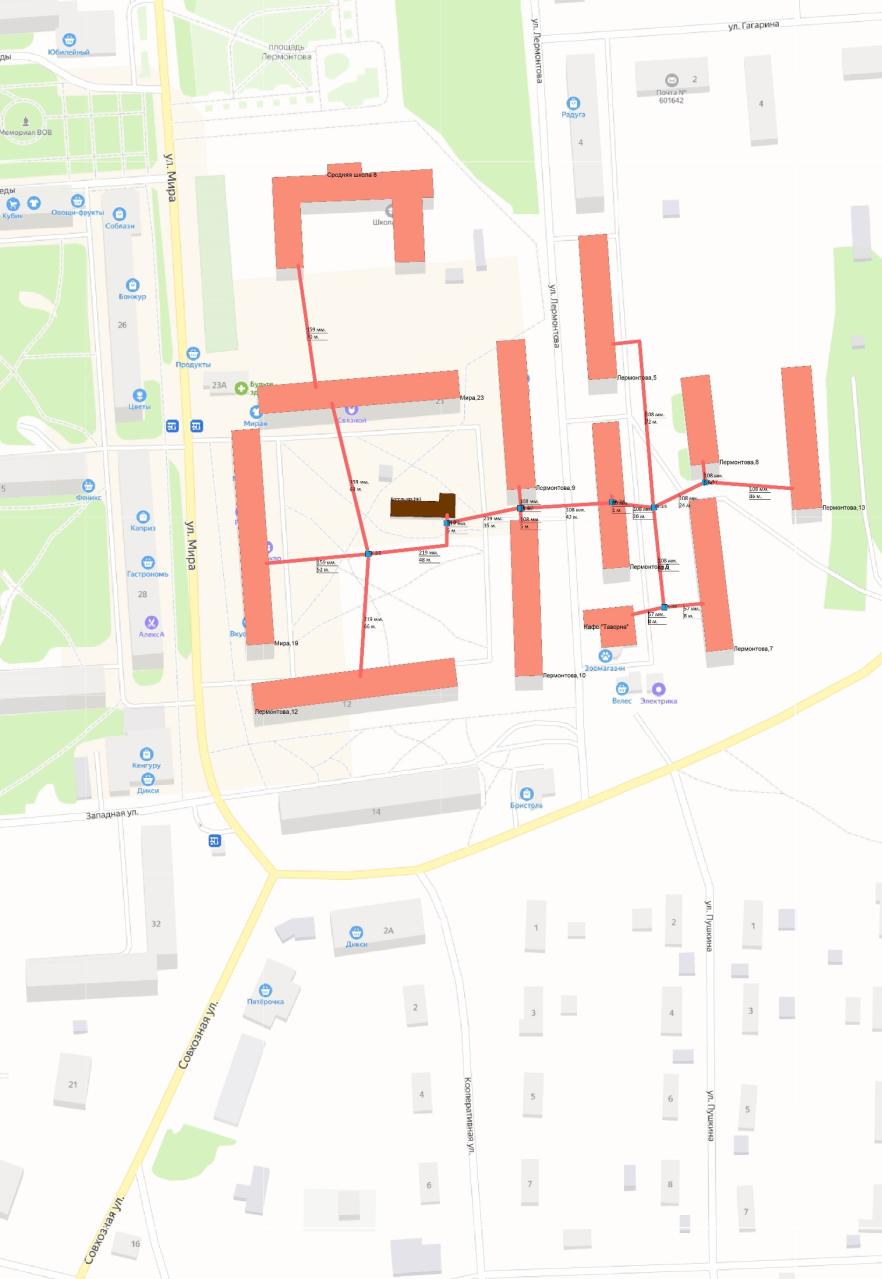 Рисунок 1.9.4.3 – Надежность теплоснабжения Котельной №3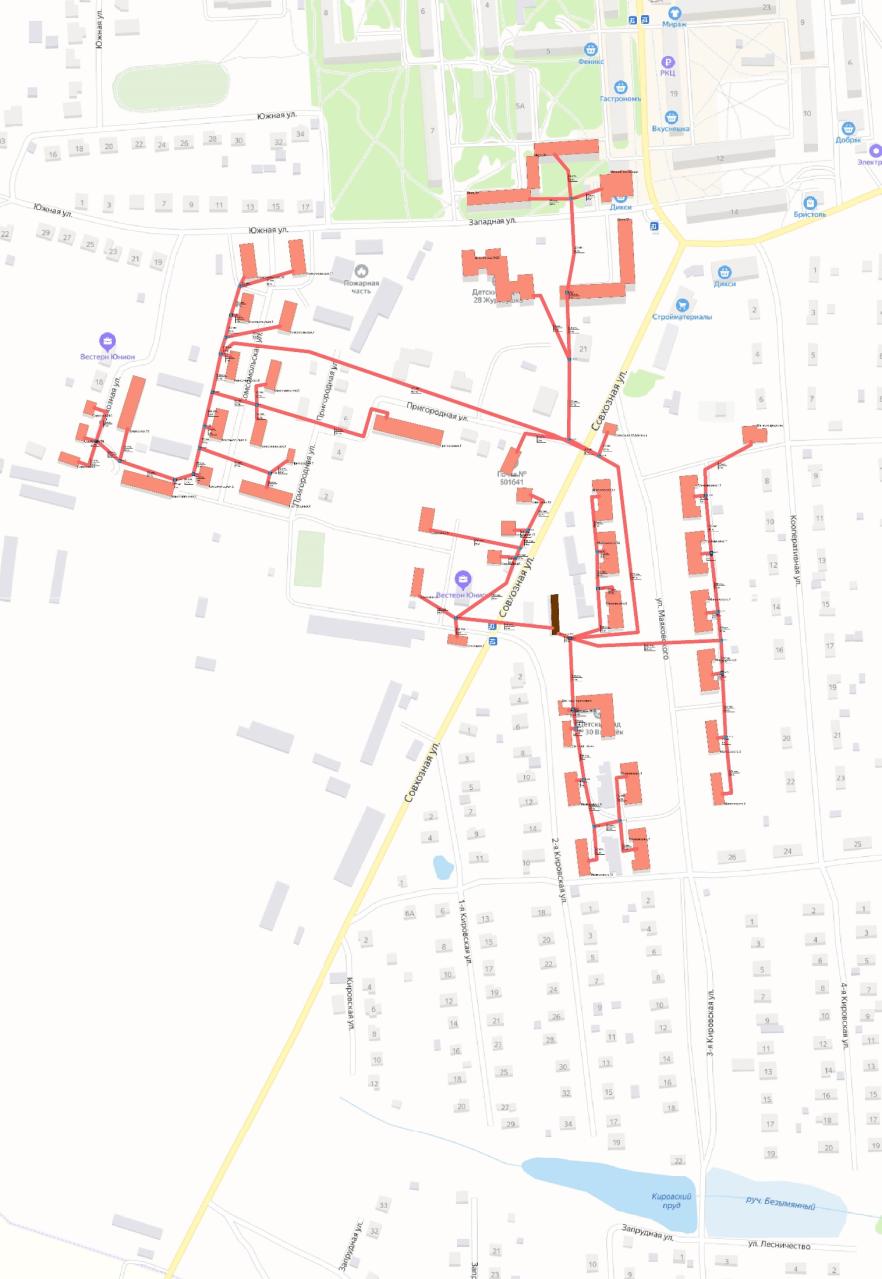 Рисунок 1.9.4.4 – Надежность теплоснабжения Котельной №41.9.5 Результаты анализа аварийных ситуаций при теплоснабжении, расследование причин которых осуществляется федеральным органом исполнительной власти, уполномоченным на осуществление федерального государственного энергетического надзора, в соответствии с Правилами расследования причин аварийных ситуаций при теплоснабжении, утвержденными постановлением Правительства Российской Федерации от 17 октября 2015 г. N 1114 «О расследовании причин аварийных ситуаций при теплоснабжении и о признании утратившими силу отдельных положений Правил расследования причин аварий в электроэнергетике»Аварийные ситуации при теплоснабжении, расследование причин которых осуществляется федеральным органом исполнительной власти, уполномоченным на осуществление федерального государственного энергетического надзора, в соответствии с Правилами расследования причин аварийных ситуаций при теплоснабжении, утвержденными постановлением Правительства Российской Федерации от 17 октября 2015 г. N 1114 «О расследовании причин аварийных ситуаций при теплоснабжении и о признании утратившими силу отдельных положений Правил расследования причин аварий в электроэнергетике», за последние 3 года на территории муниципального образования Город Карабаново Александровского района  не зафиксированы.1.9.6. Результаты анализа времени восстановления теплоснабжения потребителей, отключенных в результате аварийных ситуаций при теплоснабжении.Среднее время восстановления теплоснабжения потребителей после аварийных отключений составляет 12 часов и не превышает 15 ч., что соответствует требованиям п.6.10 СП.124.13330.2012 «Тепловые сети».Фактические показатели интенсивности отказов и частоты отказов за 2021 г. превышают расчетные параметры по котельной №1.С целью повышения надежности эксплуатации централизованных систем теплоснабжения Схемой теплоснабжения предусматривается реализация мероприятий по перекладке наиболее изношенных участков тепловых сетей.1.10 Технико-экономические показатели теплоснабжающих и теплосетевых организаций муниципального образованияСведения по размещению документации о деятельности теплоснабжающих организаций, представлены в таблице 1.10.1.Таблица 1.10.1 – Сведения по размещению документации о деятельности теплоснабжающих организаций за 2021 годТаблица 1.10.2 – Основные показатели финансово-хозяйственной деятельности МУП «Возрождение» г. Карабаново 2021 годТехнико-экономические показатели работы источников тепловой энергии муниципального образования город Карабаново Александровского района Владимирской области по итогам 2021 года представлены в таблице ниже.Таблица 1.10.3 – Технико-экономические показатели котельных муниципального образования г. Карабаново (по итогам 2021г.)1.11 Цены (тарифы) в сфере теплоснабжения муниципального образования1.11.1 Динамика утвержденных тарифов теплоснабжающей организации муниципального образования Город Карабаново Александровского района Владимирской областиУтвержденные тарифы на 2021-2022 гг. для потребителей муниципального образования город Карабаново Александровского района представлены в таблице 1.11.1.1. Тарифы на тепловую энергию для муниципального образования город Карабаново Александровского района устанавливает Департамент государственного регулирования цен и тарифов Владимирской области.По состоянию базового периода актуализации схемы теплоснабжения (2022 г.), в отношении теплоснабжающих организаций установлены следующие долгосрочные периоды тарифного регулирования:- тарифы на услуги теплоснабжения по состоянию на 2022 г. для МУП «Возрождение» установлены на долгосрочный период тарифного регулирования (2021-2023 гг.) методом индексации установленных тарифов на основании постановления Департамента государственного регулирования цен и тарифов Владимирской области от 09.11.2021 №37/165. Таблица 1.11.1.1 - Тарифы на тепловую энергию, поставляемую потребителям по системам теплоснабжения муниципального образования город Карабаново Александровского района1.11.2 Структура цен (тарифов) теплоснабжающих организаций, установленных на момент разработки схемы теплоснабженияСтруктура себестоимости производства и передачи тепловой энергии по теплоснабжающим организациям, осуществляющих деятельность на территории муниципального образования город Карабаново Александровского района представлена в таблице ниже (данные на 2022 г.).Таблица 1.11.2.1 – Структура необходимой валовой выручки МУП «Возрождение» город Карабаново Александровский район1.11.3 Плата за подключение к системе теплоснабжения и поступлений денежных средств от осуществления указанной деятельностиПлата за подключение к системе теплоснабжения - плата, которую вносят лица, осуществляющие строительство здания, строения, сооружения, подключаемых к системе теплоснабжения, а также плата, которую вносят лица, осуществляющие реконструкцию здания, строения, сооружения в случае, если данная реконструкция влечет за собой увеличение тепловой нагрузки реконструируемых здания, строения, сооружения.По данным, полученным от теплоснабжающей организации плата за подключение к системе теплоснабжения не установлена.1.11.4 Плата за услуги по поддержанию резервной тепловой мощностиПлата за услуги по поддержанию резервной тепловой мощности устанавливается в случае, если потребитель не потребляет тепловую энергию, но не осуществил отсоединение принадлежащих ему теплопотребляющих установок от тепловой сети в целях сохранения возможности возобновить потребление тепловой энергии при возникновении такой необходимости.Плата за услуги по поддержанию резервной тепловой мощности подлежит регулированию для отдельных категорий социально значимых потребителей, перечень которых определяется основами ценообразования в сфере теплоснабжения, утвержденными Правительством Российской Федерации, и устанавливается как сумма ставок за поддерживаемую мощность источника тепловой энергии и за поддерживаемую мощность тепловых сетей в объеме, необходимом для возможного обеспечения тепловой нагрузки потребителя.Для иных категорий потребителей тепловой энергии плата за услуги по поддержанию резервной тепловой мощности не регулируется и устанавливается соглашением сторон.По данным, полученным от теплоснабжающей организации плата за услуги по поддержанию резервной тепловой мощности не установлена.1.12 Описание существующих технических и технологических проблем в системах теплоснабжения муниципального образования1.12.1 Описание существующих проблем организации качественного теплоснабжения.В ходе проводимых работ по техническому обследованию системы теплоснабжения г. Карабаново была выявлена неэффективность работы котельных и тепловых сетей.  В результате проведенных работ по обследованию системы теплоснабжения г. Карабаново сделаны следующие выводы: 1.	Тепловые сети изношены и выработали свой ресурс, что приводит к возникновению аварийных отключений на тепловых сетях (1 раз в две недели); 2.	Тепловая изоляция трубопроводов тепловой сети отсутствует, либо нарушена, что увеличивает теплопотери при транспортировке тепловой энергии в 1,5-2 раза; 3.	Тепловые камеры затоплены, что снижает эксплуатационные характеристики тепловых сетей и запорной, регулирующей арматуры и увеличивает теплопотери при транспортировке теплоносителя в 3-5 раз;4.	Конструкции тепловых камер разрушены, в связи с чем ограничивается доступность ремонтного персонала для устранения аварий, не обеспечивается безопасность жителей и защита запорной арматуры от несанкционированных переключений; 5.	От котельной №2 по ул. Гагарина отсутствует рециркуляционная линия ГВС, что снижает качество предоставления услуг горячего водоснабжения потребителям города;6.	Схема тепловых сетей города не рациональна. Потребители значительно удалены от источников тепловой энергии, в связи с чем, не обеспечивается качественное теплоснабжение потребителей города.7.	Наблюдается многочисленная язвенная коррозия тепловых сетей г. Карабаново, которая приводит к невозможности проведения сварочных ремонтных работ.1.12.2 Описание существующих проблем организации надежного и безопасного теплоснабжения муниципального образования Система теплоснабжения г. Карабаново сформирована в период 1966-1987 гг. Длительный срок службы, отсутствие надлежащего обслуживания и своевременного ремонта теплоэнергетического оборудования и систем транспорта тепловой энергии привели к аварийному состоянию и невозможности эксплуатации системы в текущем состоянии.Строительные конструкции зданий котельных не в полной мере соответствуют требованиям промышленной безопасности опасных производственных объектов, что подтверждается экспертизой ООО «Комплексные инженерные системы» и визуальным осмотром, проведенным в рамках технического обследования. Дальнейшая эксплуатация зданий котельных может привести к обрушению строительных конструкций, выходу из строя основного технологического оборудования.Период эксплуатации основного и вспомогательного оборудования котельных и центральных тепловых пунктов значительно превышает нормативный срок службы (более 20 лет), что приводит к возникновению аварийных отключений на источниках тепловой энергии (2-3 раза в месяц).Автоматика управления процессом горения в котельных не предусмотрена, а автоматика безопасности котлов, установленная в каждой котельной, находится в неработоспособном состоянии. Данное обстоятельство может привести к возникновению взрывоопасной ситуации, и, как следствие, угрозе жизни и здоровья персонала котельной, а также населения в случае прекращения подачи тепловой энергии в отопительный период.На котлах КВГ- 6,5 установлены газовые горелки, срок службы этих горелок, как и котлов, составляет 24 года. За это время горелки претерпели значительный физический износ и устарели морально. Они малоэффективны, горелочные устройства не оборудованы автоматикой регулирования процесса горения, не выдерживается режимное соотношение газ-воздух, вследствие чего невозможно добиться полного сгорания топлива, как следствие – большие потери теплоты с уходящими газами и снижение КПД котлов.Техническое состояние тепловых сетей неудовлетворительное. Участки тепловых сетей города изношены на 95%. Трубопроводы, проложенные в непроходных каналах занесены грунтом, скользящие опоры и компенсаторы тепловых расширений не работают, часть сетей проходит вблизи от электрифицированной дороги, что приводит к внутренним напряжениям в металле трубопроводов и ускоряет электрохимическую коррозию. Тепловые сети требуют замены, а все тепловые камеры ремонта. С целью обеспечения надежного и качественного теплоснабжения потребителей г. Карабаново необходима срочная модернизация системы теплоснабжения города с приближением источников тепловой энергии к потребителям. Наиболее предпочтительный и оптимальный вариант модернизации системы теплоснабжения г. Карабаново (с разбивкой на тепловые районы) представлен в Главе 7 Обосновывающих материалов. 1.12.3 Описание существующих проблем надежного и эффективного снабжения топливом действующих систем теплоснабженияПроблемы, связанные с доставкой, транспортировкой, складированием, надежным и эффективным снабжением топливом действующих источников тепловой энергии централизованных систем теплоснабжения отсутствуют.1.12.4 Анализ предписаний надзорных органов об устранении нарушений, влияющих на безопасность и надежность системы теплоснабженияПо данным, полученным от теплоснабжающих организаций предписаний надзорных органов об устранении нарушений, влияющих на безопасность и надежность системы теплоснабжения нет.Глава 2. Существующее и перспективное потребление тепловой энергии на цели теплоснабжения.2.1 Данные базового уровня потребления тепла на цели теплоснабженияФактически сложившийся базовый уровень реализации тепловой энергии на цели теплоснабжения на территории муниципального образования город Карабаново составил 51 132 Гкал в 2020 году и 51 713 Гкал в 2021 году соответственно (таблица 2.1). Таблица 2.1.1 - Данные базового уровня потребления тепловой энергии2.2 Прогнозы приростов площади строительных фондов по расчетным элементам территориального деления и по зонам действия источников тепловой энергии с разделением объектов строительства на многоквартирные дома, индивидуальные жилые дома, общественные здания, производственные здания промышленных предприятий, на каждом этапеПо данным администрации жилищный фонд города Карабаново на 01.01.2022 г. составил 416,7 тыс. кв.м общей площади (таблица 2.2.1).Жилой фонд состоит из 123 многоквартирных жилых домов (242,9 тыс. кв.м) и 1818 частных индивидуальных жилых домов (173,8 тыс. кв.м). При численности населения 15,023 тыс. чел. средняя жилищная обеспеченность составила 27,7 кв.м общей площади на одного человека. Таблица 2.2.1 – Распределение жилищного фонда по формам собственностиИнформация о движении жилищного фонда за период 2018-2021 гг. представлена в таблице 2.2.2.Таблица 2.2.2 – Движение жилищного фондаВ проекте генерального плана принят уровень обеспеченности 29 кв. м/чел., на первую очередь – 27 кв. м/чел. В таблице ниже приведены расчеты территорий, необходимых для размещения нового жилищного строительства в течение расчетного срока. С целью развития жилищного строительства генеральным планом предлагается размещение следующих планируемых функциональных зон:- зона застройки индивидуальными жилыми домами в юго-западной части населенного пункта;- зона застройки индивидуальными жилыми домами в районе ул. 2-ая Воронцова;- зона застройки индивидуальными жилыми домами в районе ул. Комсомольская;- зона застройки индивидуальными жилыми домами в районе ул. Радужная;- зона застройки индивидуальными жилыми домами в северо-западной части населенного пункта;- зона застройки индивидуальными жилыми домами в районе ул. 3-я Луговая;- зона застройки индивидуальными жилыми домами в районе ул. Сосновая;- зона застройки индивидуальными жилыми домами в районе ул. Расковой;- зона застройки индивидуальными жилыми домами в районе ул. Гризодубовой;- зона застройки индивидуальными жилыми домами в районе ул. Молодежная;- зона застройки индивидуальными жилыми домами в районе ул. Александровская;- зона застройки индивидуальными жилыми домами в районе ул. Солнечная;- зона застройки малоэтажными жилыми домами (до 4 этажей, включая мансардный) в северо-западной части населенного пункта.Общая площадь планируемой зоны застройки индивидуальными жилыми домами составляет 37,77 га.Общая площадь планируемой зоны застройки малоэтажными жилыми домами (до 4 этажей, включая мансардный) составляет 0,49 га.Убыль жилищного фонда принята в размере 39 тыс. кв. м., это весь ветхий фонд, который перейдет в разряд аварийного к концу расчетного срока, при этом предусмотрена реконструкция многоквартирных домов, расположенных преимущественно в центральной части города. На первую очередь предусмотрена убыль в размере 16 тыс. кв. м. или порядка 40 % от ветхого жилья. Предусмотрена реконструкция домов по улице Мира, а также в убыли учтена большая часть (порядка 80 %) ветхих индивидуально-определенных жилых домов.Таблица 2.2.3 – Расчет объемов и территорий нового жилищного строительстваОбъем нового жилищного строительства в течение расчетного срока Генерального плана составит 80 тыс. кв. м и будет осуществляться за счет коммерческих и частных инвестиций, а также муниципального и областного бюджетов через реализацию целевых программ.2.3 Прогнозы перспективных удельных расходов тепловой энергии на отопление, вентиляцию и горячее водоснабжение, согласованных с требованиями к энергетической эффективности объектов теплопотребления, устанавливаемых в соответствии с законодательством Российской ФедерацииНа период действия Схемы теплоснабжения муниципального образования город Карабаново Александровского района показатели удельного расхода тепловой энергии на отопление и горячее водоснабжения для многоквартирных домов без установленных общедомовых приборов учета остается без изменений и представлены в таблицах 1.5.4.1 и 1.5.4.2 Обосновывающих материалов к Схеме теплоснабжения.2.4 Прогнозы приростов объемов потребления тепловой энергии (мощности) и теплоносителя с разделением по видам теплопотребления в каждом расчетном элементе территориального деления и в зоне действия каждого из существующих или предлагаемых для строительства источников тепловой энергии на каждом этапеТехнологические присоединение к системам централизованного теплоснабжения на территории муниципального образования город Карабаново Александровского района на 2023 год не ожидается. Прогноз объемов потребления тепловой энергии потребителями централизованного теплоснабжения муниципального образования Город Карабаново Александровского района на 2022-2030 годы представлено в таблице 2.4.1 и разделе 2.5 Обосновывающих материалов.Таблица 2.4.1 - Прогнозируемые потребности теплоты для нужд жилищно-коммунального строительства (ЖКС) по очерёдности строительства Примечание: значения под чертой - в том числе, показатели для индивидуального строительства.2.5 Прогнозы приростов объемов потребления тепловой энергии (мощности) и теплоносителя с разделением по видам теплопотребления в расчетных элементах территориального деления и в зонах действия индивидуального теплоснабжения на каждом этапеВ таблице 2.5.1 представлена информация об объемах потребления тепловой энергии различными группами потребителей, подключенных к централизованным системам теплоснабжения муниципального образования город Карабаново Александровского района.По результатам расчетов в краткосрочной перспективе прироста потребления тепловой энергии не ожидается в связи с отсутствием выданных технических условий на технологическое присоединение новых объектов капитального строительства.Таблица 2.5.1 – Баланс тепловой энергии муниципального образования город Карабаново Александровского района Прогноз приростов объемов потребления тепловой энергии с учетом зон действия индивидуального теплоснабжения представлен в таблице 2.5.2.Таблица 2.5.2 – Прогноз прироста потребления тепловой энергии2.6	Прогнозы приростов объемов потребления тепловой энергии (мощности) и теплоносителя объектами, расположенными в производственных зонах, при условии возможных изменений производственных зон и их перепрофилирования и приростов объемов потребления тепловой энергии (мощности) производственными объектами с разделением по видам теплопотребления и по видам теплоносителя (горячая вода и пар) в зоне действия каждого из существующих или предлагаемых для строительства источников тепловой энергииНа территории муниципального образования город Карабаново Александровского района Владимирской области на краткосрочную перспективу не планируется создание новых тепловых районов в границах производственных зон.Глава 3. Электронная модель системы теплоснабжения поселения, городского округаЭлектронная модель систем теплоснабжения муниципального образования город Карабаново Александровского района разработана на базе Графико-информационного расчетного комплекса «ТеплоЭксперт». Информация по объектам систем теплоснабжения, гидравлическому расчету тепловых сетей, сравнительным пьезометрическим графикам для разработки и анализа сценариев перспективного развития тепловых сетей представлена в электронной модели на базе Графико-информационного расчетного комплекса «ТеплоЭксперт», а также в разделе 1.3 Обосновывающих материалов.3.1. Графическое представление объектов системы теплоснабжения с привязкой к топографической основе поселения, городского округа, города федерального значения и с полным топологическим описанием связности объектовОтображение объектов системы теплоснабжения котельных муниципального образования Город Карабаново Александровского района на топографической основе поселения представлено на рисунках 1.3.1.1 – 1.3.1.6.Общий вид электронной модели систем теплоснабжения муниципального образования город Карабаново Александровского района представлено на рисунке 3.1.1.3.2 Паспортизация объектов системы теплоснабженияПараллельно графическому представлению проводился этап информационного описания объектов системы теплоснабжения:- источники тепловой энергии;- потребители;- участки тепловых сетей;- арматура, разветвления, изменения диаметра, перемычки.Основой семантических данных об объектах системы теплоснабжения были данные, предоставленные теплоснабжающими организациями муниципального образования.Паспортизация объектов системы централизованного теплоснабжения муниципального образования город Карабаново Александровского района, дополнительно представлены в таблице 3.2.1.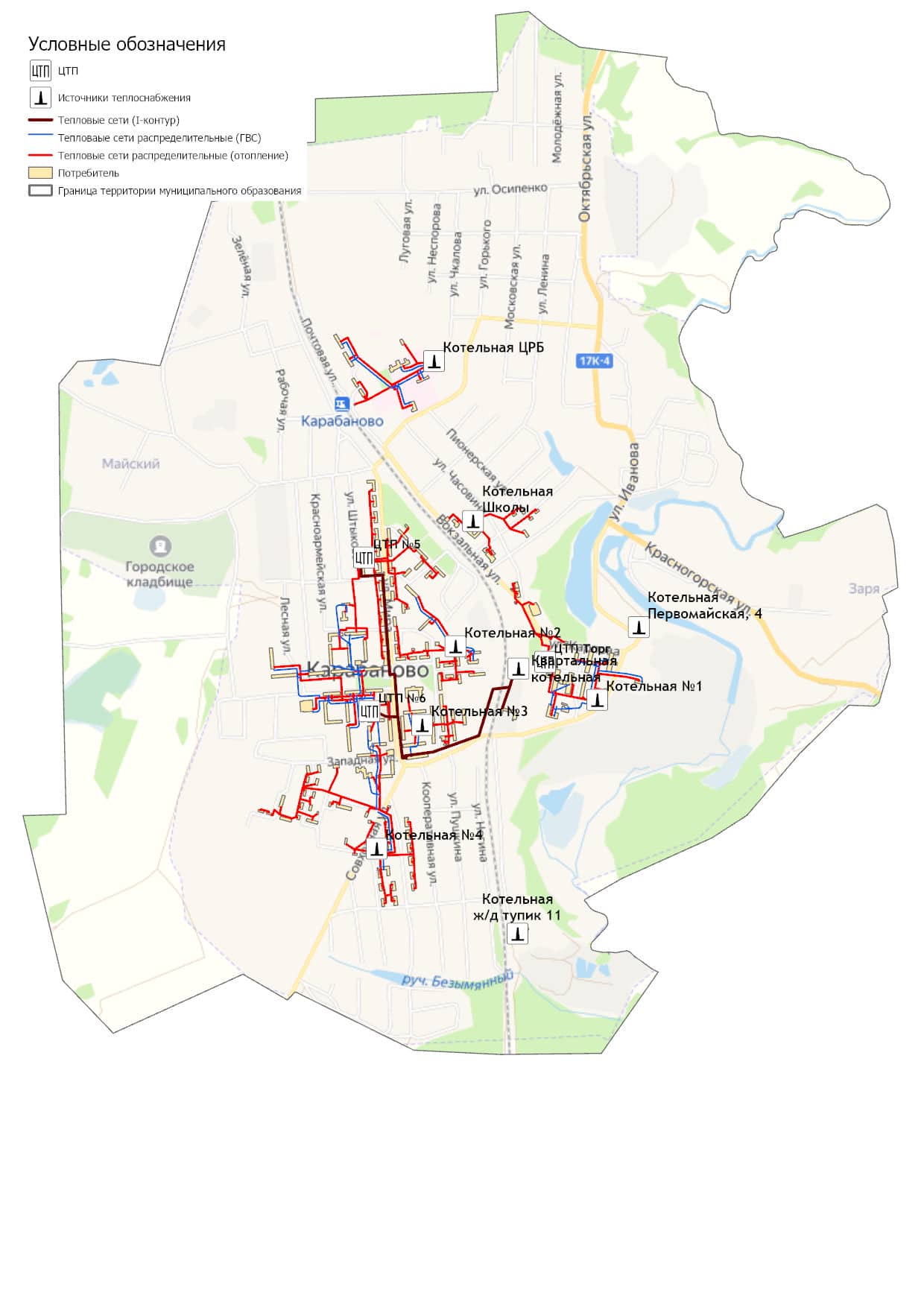 Рисунок 3.1.1 – Общий вид электронной модели систем теплоснабжения муниципального образования город Карабаново Александровского районаТаблица 3.2.1 – Паспортизация оборудования котельных г. Карабаново3.3 Паспортизация и описание расчетных единиц территориального деления, включая административноеГраница и состав территории города утверждены Законом Владимирской области от 16 мая 2005 года № 61-ОЗ «О наделении округа Александров и вновь образованных муниципальных образований, входящих в его состав, соответствующим статусом муниципальных образований и установлении их границ», с учетом закона Владимирской области от 11 июня 2019 г. N 52-ОЗ "О порядке определения границ прилегающих территорий во Владимирской области".Площадь территории города составляет 1123 га (согласно ст. 4 Устава города). Численность населения г. Карабаново на начало 2022 г. составляет 15023 человека.В соответствии с кадастровым делением Александровского района город Карабаново разделён на 24 кадастровых квартала, которые объединены в более крупную условную единицу кадастрового деления – массив. Номера кадастровых кварталов находятся в диапазоне от № 33:01:00 17 01 до № 33:01:00 17 24.Сетка кадастрового деления поселка загружена отдельным слоем в Электронную модель системы теплоснабжения муниципального образования город Карабаново.Отображение объектов систем централизованного теплоснабжения муниципального образования на публичной кадастровой карте представлено на рисунке 3.3.1.3.4 Гидравлический расчет тепловых сетей любой степени закольцованности, в том числе гидравлический расчет при совместной работе нескольких источников тепловой энергии на единую тепловую сетьЗадачей гидравлического расчёта трубопроводов является определение фактических гидравлических сопротивлений основных магистралей и суммы сопротивлений по участкам, начиная от теплового ввода и до каждого потребителя.Гидравлические расчеты тепловых сетей производятся непосредственно в программном комплексе ГИРК «ТеплоЭксперт». По итогам разработки электронной модели системы теплоснабжения предполагается проведение наладочных и поверочных расчетов тепловой сети.Целью наладочного расчета является обеспечение потребителей расчетным количеством воды и тепловой энергии. В результате расчета осуществляется подбор элеваторов и их сопел, производится расчет смесительных и дросселирующих устройств, определяется количество и место установки дроссельных шайб.Целью поверочного расчета является определение фактических расходов теплоносителя на участках тепловой сети и у потребителей, а также количестве тепловой энергии получаемой потребителем при заданной температуре воды в подающем трубопроводе и располагаемом напоре на источнике.Созданная математическая имитационная модель системы теплоснабжения, служащая для решения поверочной задачи, позволяет анализировать гидравлический и тепловой режим работы системы, а также прогнозировать изменение температуры внутреннего воздуха у потребителей. Расчеты могут проводиться при различных исходных данных, в том числе аварийных ситуациях, например отключении отдельных участков тепловой сети, передачи воды и тепловой энергии от одного источника к другому по одному из трубопроводов и т.д.Информация о результатах проведенных гидравлических расчетах представлена в таблицах далее.Графическая часть результатов гидравлических расчетов приведена на рисунках 1.6.2.Х Обосновывающих материалов Схемы теплоснабжения. 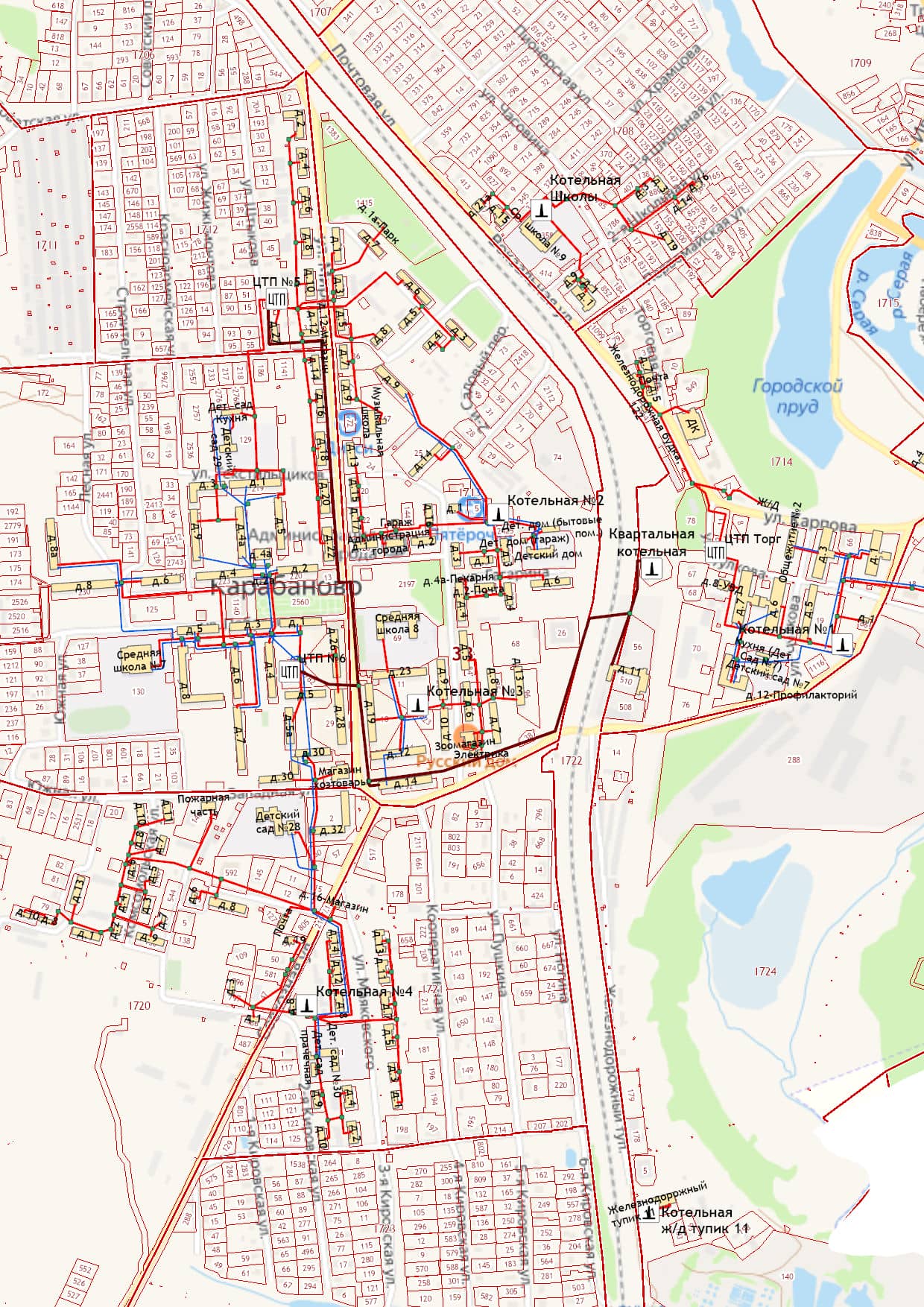 Рисунок 3.3.1 – Объекты теплоснабжения муниципального образования на публичной кадастровой картеТаблица 3.4.1 – Результаты гидравлического расчета систем централизованного теплоснабжения город Карабаново (отопление)3.5 Моделирование всех видов переключений, осуществляемых в тепловых сетях, в том числе переключений тепловых нагрузок между источниками тепловой энергииМоделирование всех видов переключений, осуществляемых в тепловых сетях, производится непосредственно в программном комплексе графико-информационного расчетного комплекса «ТеплоЭксперт» с целью оптимизации протяженности участков тепловых сетей и обеспечения потребителей тепловой энергией требуемого объема.3.6 Расчет балансов тепловой энергии по источникам тепловой энергии и по территориальному признакуВ главе 2 Обосновывающих материалов Схемы теплоснабжения представлены результаты расчета баланса тепловой энергии потребителей по системам централизованного теплоснабжения муниципального образования город Карабаново Александровского района.3.7 Расчет потерь тепловой энергии через изоляцию и с утечками теплоносителяПакет инженерных расчетов ТеплоЭксперт – «Расчет тепловых потерь» способен осуществлять расчет потерь тепловой энергии через изоляцию и с утечками теплоносителя. Просмотреть результаты расчета можно как суммарно по всей тепловой сети, так и по каждому отдельно взятому источнику тепловой энергии и каждому центральному тепловому пункту (ЦТП). Расчет может быть выполнен с учетом поправочных коэффициентов на нормы тепловых потерь.Расчет потерь тепловой энергии произведен в программном комплексе графико-информационного расчетного комплекса «ТеплоЭксперт» и представлен в таблицах 3.7.1-3.7.2.3.8 Расчет показателей надежности теплоснабженияРасчет показателей надежности произведен в программном комплексе графико-информационного расчетного комплекса «ТеплоЭксперт» и представлен в Главе 11 Обосновывающих материалов Схемы.Цель расчета - количественная оценка надежности теплоснабжения потребителей систем централизованного теплоснабжения и обоснование необходимых мероприятий по достижению требуемой надежности.Расчет позволяет:Рассчитывать надежность и готовность системы теплоснабжения к отопительному сезону.Разрабатывать мероприятия, повышающие надежность работы системы теплоснабжения.3.9 Групповые изменения характеристик объектов (участков тепловых сетей, потребителей) по заданным критериям с целью моделирования различных перспективных вариантов схем теплоснабженияГИРК «ТеплоЭксперт» позволяет осуществлять групповые изменения характеристик объектов (участков тепловых сетей, потребителей) по заданным критериям с целью моделирования различных перспективных вариантов схем теплоснабжения.При актуализации схемы теплоснабжения в электронную модель были внесены все изменения, сделанные в период актуализации, включая перечень потребителей тепловой энергии, подключенных к существующим тепловым сетям.3.10 Сравнительные пьезометрические графики для разработки и анализа сценариев перспективного развития тепловых сетейСравнительные пьезометрические графики от источников теплоснабжения до наиболее отдаленных потребителей, подключенных к котельной представлены в разделе 1.3.7 Обосновывающих материалов Схемы.Таблица 3.7.1 – Результаты расчета потерь тепловой энергии при её передаче от источников теплоснабжения (отопление)Таблица 3.7.2 – Результаты расчета потерь тепловой энергии при её передаче от источников теплоснабжения (ГВС) Глава 4. Существующие и перспективные балансы тепловой мощности источников тепловой энергии и тепловой нагрузки потребителей.4.1 Балансы существующей на базовый период схемы теплоснабжения (актуализации схемы теплоснабжения) тепловой мощности и перспективной тепловой нагрузки в каждой из зон действия источников тепловой энергии с определением резервов (дефицитов) существующей располагаемой тепловой мощности источников тепловой энергии, устанавливаемых на основании величины расчетной тепловой нагрузкиРасходная часть баланса тепловой мощности по каждому источнику в зоне его действия складывается из максимума тепловой нагрузки, присоединенной к тепловым сетям источника, потерь в тепловых сетях при максимуме тепловой нагрузки и расчетного резерва тепловой мощности.В таблице 4.1.1, представлен баланс тепловой мощности источников теплоснабжения к концу планируемого периода, обеспечивающих теплоснабжение и тепловой нагрузки на территории муниципального образования город Карабаново Александровского района Владимирской области с учетом реализации проектов, предусмотренных Схемой теплоснабжения.4.2 Гидравлический расчет передачи теплоносителя для каждого магистрального вывода с целью определения возможности (невозможности) обеспечения тепловой энергией существующих и перспективных потребителей, присоединенных к тепловой сети от каждого источника тепловой энергииРезультаты гидравлического и конструкторского расчета передачи теплоносителя для магистральных выводов тепловой сети котельных муниципального образования город Карабаново Александровского района, с целью определения возможности обеспечения тепловой энергией, приведены в таблице 4.2.1.Таблица 4.1.1 – Баланс тепловой мощности источников теплоснабжения муниципального образования город Карабаново Александровского района Таблица 4.2.1 – Результаты гидравлического и конструкторского расчета магистральных участков тепловых сетей котельных муниципального образования город Карабаново Александровского района 4.3 Выводы о резервах (дефицитах) существующей системы теплоснабжения при обеспечении перспективной тепловой нагрузки потребителейСуществующие системы теплоснабжения муниципального образования город Карабаново Александровского района в целом обеспечивают покрытие перспективной тепловой нагрузки потребителей. Суммарный профицит тепловой мощности системы теплоснабжения муниципального образования, на момент актуализации схемы теплоснабжения в 2022 году составляет 2,699 Гкал/ч.Резервы и дефициты тепловой мощности источников теплоснабжения к окончанию планируемого периода (2030 год) представлен в таблице 4.3.1.Таблица 4.3.1 – Информация о резервах (дефицитах) существующих систем теплоснабженияГлава 5. Мастер-план развития систем теплоснабжения муниципального образования5.1 Описание вариантов перспективного развития систем теплоснабжения муниципального образования (в случае их изменения относительно ранее принятого варианта развития систем теплоснабжения)Схема тепловых сетей и расположение источников тепловой энергии города Карабаново исторически складывалась исходя из удобства обслуживания системы градообразующим предприятием – текстильным комбинатом. Энергоэффективность и надежность эксплуатации системы при этом не учитывалась. Эта схема сохранилась до настоящего времени и состоит из 9 тепловых районов.Схемой теплоснабжения муниципального образования город Карабаново предусматривается сохранение теплоснабжения многоквартирных жилых домов и объектов общественно-делового назначения города от действующих котельных. Для отопления вновь строящегося многоквартирного жилого фонда и объектов общественного назначения Схемой теплоснабжения предлагается использование индивидуальных источников теплоснабжения. Сценарием развития теплоснабжения муниципального образования город Карабаново Александровского района является реализация мероприятий в два этапа:Первый этап: - Переключение тепловой нагрузки с ЦТП «Торг» на котельную №1;- Строительство блочно-модульной котельной по ул. Штыкова, с целью переключения тепловой нагрузки от ЦТП №5;- Строительство блочно-модульной котельной по ул. Западная, с целью переключения тепловой нагрузки от ЦТП №6.По завершению первого этапа, центральная квартальная котельная выводится из эксплуатации.Второй этап:Реализация ежегодных мероприятий по строительству новых автоматизированных котельных, взамен существующих котельных №1, №2, №3, №4, школы и больницы, либо проведение работ по их реконструкции. Выполнение работ по плановой замене трубопроводов системы транспорта тепловой энергии.Схема перспективного развития системы теплоснабжения г. Карабаново представлена на рисунке 5.1.1.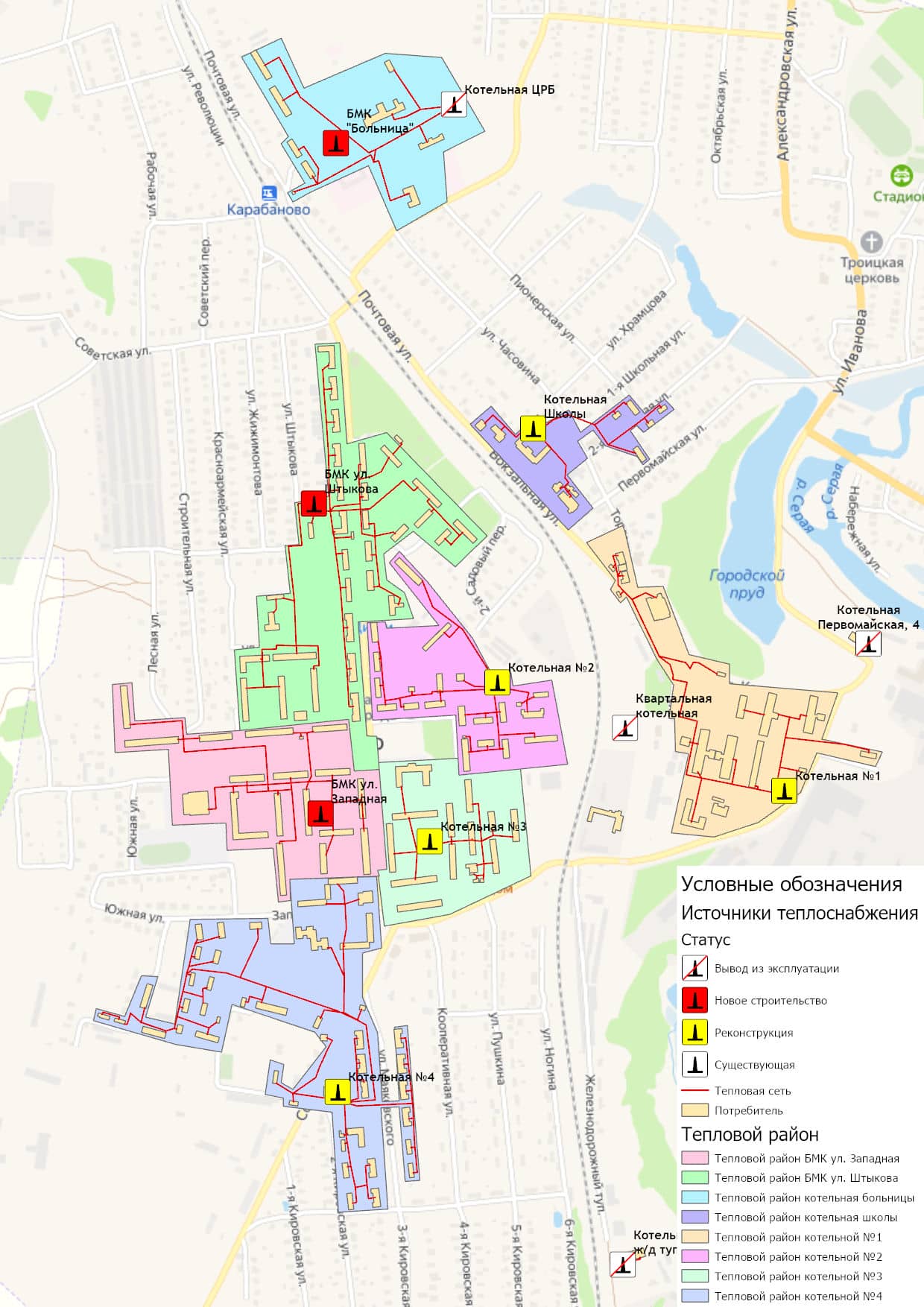 Рисунок 5.1.1 – Графическое представление мастер-плана муниципального образования5.2. Технико-экономическое сравнение вариантов перспективного развития систем теплоснабжения Технико-экономические сравнение сценариев перспективного развития систем теплоснабжения муниципального образования приведено в таблице 5.2.1.Основными технико-экономическими показателями являются:- коэффициент использования установленной тепловой мощности источников централизованного теплоснабжения;- размер потерь тепловой энергии при её передаче по тепловым сетям;- удельный расход топлива на выработку тепловой энергии;- прочие затраты на эксплуатации объектов теплоснабжения (арендная плата, расходы на оплату труда производственного персонала).Таблица 5.2.1 – Сравнение сценариев перспективного развития систем теплоснабженияРеализация мероприятий по приближению источников теплоснабжения к потребителям и реконструкции существующих энергоемких котельных позволит:- сократить нормативные потери тепловой энергии при её передаче по магистральным трубопроводам на -6,9% или 858 Гкал/год;- сократить удельный расход условного топлива на выработку тепловой энергии на -8,8% до 155,81 кг.у.т./Гкал;- сократить затраты на фонд оплаты труда операторов котельной и цехового персонала, ориентировочно на -2640 тыс. руб./год.5.3 Обоснование выбора приоритетного варианта перспективного развития систем теплоснабжения муниципального образования на основе анализа ценовых (тарифных) последствий для потребителейПо результатам анализа направления развития систем теплоснабжения г. Карабаново можно сделать следующие выводы:В связи с тем, что в неотопительный период горячее водоснабжение поставляется малому количеству абонентов, то протяженные участки тепловой сети I-го контура приводят к дополнительным потерям тепловой энергии при её передаче, которые сопоставимы с объемом реализации тепловой энергии на ГВС.По завершению строительства двух блочно-модульных котельных по ул. Западная и ул. Штыкова, тепловые сети I-го контура центральной квартальной котельной (общей протяженностью 2147 м.) выводятся из эксплуатации. Реализация данного проекта позволит сократить фактические потери тепловой энергии на 2557,5 Гкал/год или 6,138 млн. руб./год.С целью недопущения роста тарифа на тепловую энергию выше предельного роста платы граждан, в качестве источника финансирования проектов предусматривается использование бюджетных денежных средств за счет участия в региональных и федеральных программах по модернизации объектов коммунального комплекса.Результатом реализации инвестиционных проектов является создание в г. Карабаново современной, энергоэффективной, работающей в автоматическом режиме системы теплоснабжения. Она обеспечит надежное и качественное теплоснабжение всех потребителей при отсутствии сверхнормативного роста платы граждан за коммунальные услуги. Представленные объемы финансовых потребностей для реализации проектов инвестиционных мероприятий определены на основании укрупненных нормативов цен строительства. Данные объёмы являются ориентировочными и подлежат уточнению по итогам разработки проектно-сметной документации и расчете долгосрочных параметров регулирования деятельности концессионера.Глава 6. Существующие и перспективные балансы производительности водоподготовительных установок и максимального потребления теплоносителя теплопотребляющими установками потребителей, в том числе в аварийных режимах.6.1 Расчетная величина нормативных потерь теплоносителя в тепловых сетях в зонах действия источников тепловой энергииРасчетные (нормируемые) потери сетевой воды в системе теплоснабжения включают расчетные технологические потери (затраты) сетевой воды и потери сетевой воды с нормативной утечкой из тепловой сети и систем теплопотребления. Среднегодовая нормативная утечка теплоносителя (м3/ч) из водяных тепловых сетей должна быть не более 0,25 % среднегодового объема воды в тепловой сети и присоединенных системах теплоснабжения независимо от схемы присоединения. Централизованная система теплоснабжения – закрытого типа. Расчетная величина нормативных потерь теплоносителя в тепловых сетях в зонах действия источников тепловой энергии муниципального образования город Карабаново Александровского района приведена в таблице 1.3.11.1 Обосновывающих материалов Схемы теплоснабжения.6.2 Максимальный и среднечасовой расход теплоносителя (расход сетевой воды) на горячее водоснабжение потребителей с использованием открытой системы теплоснабжения в зоне действия каждого источника тепловой энергии, рассчитываемый с учетом прогнозных сроков перевода потребителей, подключенных к открытой системе теплоснабжения (горячего водоснабжения), на закрытую систему горячего водоснабженияОткрытые системы теплоснабжения на территории муниципального образования город Карабаново Александровского района отсутствуют. Источники тепловой энергии муниципального образования город Карабаново Александровского района функционируют по закрытой системе теплоснабжения. Перевод потребителей, подключенных к открытой системе теплоснабжения (горячего водоснабжения), на закрытую систему горячего водоснабжения, до конца расчетного периода не требуется.6.3 Сведения о наличии баков-аккумуляторовВ таблице 6.3.1 представлен перечень имеющихся баков аккумуляторов и прочих ёмкостей, используемых на котельных муниципального образования Город Карабаново Александровского района.Таблица 6.3.1 – Сведения о наличии баков-аккумуляторов и прочих ёмкостей6.4 Нормативный и фактический (для эксплуатационного и аварийного режимов) часовой расход подпиточной воды в зоне действия источников тепловой энергииВ соответствии с п. 6.16 СП 124.13330.2012 «Тепловые сети» для открытых и закрытых систем теплоснабжения должна предусматриваться дополнительно аварийная подпитка, расход которой принимается в количестве 2 % среднегодового объема воды в тепловой сети и присоединенных системах теплоснабжения независимо от схемы присоединения.  Нормативный и фактический часовой расход подпиточной воды в зоне действия источников тепловой энергии приведен в таблице 6.4.1.В связи с высокой изношенностью участков тепловых сетей, осуществляется сверхнормативный расход воды на подпитку тепловых сетей.6.5 Существующий и перспективный баланс производительности водоподготовительных установок и потерь теплоносителя с учетом развития системы теплоснабженияИнформация о существующем и перспективном балансе производительности водоподготовительных установок и потерь теплоносителя приведена в таблице 6.5.1.Таблица 6.4.1 – Перспективный расход воды на компенсацию потерь и затрат теплоносителя при передаче тепловой энергии Таблица 6.5.1 – Существующий и перспективный баланс производительности ВПУ и подпитки тепловой сети котельныхГлава 7. Предложения по строительству, реконструкции, техническому перевооружению и (или) модернизации источников тепловой энергии.7.1 Описание условий организации централизованного теплоснабжения, индивидуального теплоснабжения, а также поквартирного отопления, которое должно содержать в том числе определение целесообразности или нецелесообразности подключения (технологического присоединения) теплопотребляющей установки к существующей системе централизованного теплоснабжения исходя из недопущения увеличения совокупных расходов в такой системе централизованного теплоснабжения, расчет которых выполняется в порядке, установленном методическими указаниями по разработке схем теплоснабженияСуществующие зоны децентрализованного теплоснабжения и нагрузка потребителей с индивидуальным отоплением муниципального образования город Карабаново Александровского района сохранятся на период действия схемы теплоснабжения. Потребители с индивидуальным теплоснабжением – это частные одноэтажные дома с неплотной застройкой в населенных пунктах, где индивидуальное теплоснабжение жилых домов сохранится на том же уровне на расчетный период действия Схемы теплоснабжения. Покрытие зоны перспективной тепловой нагрузки, не обеспеченной тепловой мощностью, ожидается от индивидуальных источников теплоснабжения.В рамках проведения работ по актуализации Схемы теплоснабжения, предлагается осуществить перевод на индивидуальное теплоснабжение следующих потребителей на территории муниципального образования г. Карабаново:- многоквартирный жилой дом №11 по ул. Железнодорожный тупик на индивидуальное отопление, с последующим выводом из эксплуатации котельной, мощностью 0,08 Гкал/час (период реализации – до 2024 года).7.2 Описание текущей ситуации, связанной с ранее принятыми в соответствии с законодательством Российской Федерации об электроэнергетике решениями об отнесении генерирующих объектов к генерирующим объектам, мощность которых поставляется в вынужденном режиме в целях обеспечения надежного теплоснабжения потребителейРешения об отнесении генерирующих объектов к генерирующим объектам, мощность которых поставляется в вынужденном режиме в целях обеспечения надежного теплоснабжения потребителей на территории муниципального образования город Карабаново Александровского района, отсутствуют.7.3 Анализ надежности и качества теплоснабжения для случаев отнесения генерирующего объекта к объектам, вывод которых из эксплуатации может привести к нарушению надежности теплоснабжения (при отнесении такого генерирующего объекта к объектам, электрическая мощность которых поставляется в вынужденном режиме в целях обеспечения надежного теплоснабжения потребителей, в соответствующем году долгосрочного конкурентного отбора мощности на оптовом рынке электрической энергии (мощности) на соответствующий период), в соответствии с методическими указаниями по разработке схем теплоснабженияДо конца расчетного периода действия Схемы теплоснабжения муниципального образования город Карабаново Александровского района случаев отнесения генерирующего объекта к объектам, вывод которых из эксплуатации может привести к нарушению надежности теплоснабжения, не ожидается.7.4 Обоснование предлагаемых для строительства источников тепловой энергии, функционирующих в режиме комбинированной выработки электрической и тепловой энергии, для обеспечения перспективных тепловых нагрузок.Строительство источников тепловой энергии с комбинированной выработкой тепловой и электрической энергии для обеспечения перспективных тепловых нагрузок на расчетный период действия Схемы теплоснабжения не планируется. 7.5 Обоснование предлагаемых для реконструкции и (или) модернизации действующих источников тепловой энергии, функционирующих в режиме комбинированной выработки электрической и тепловой энергии, для обеспечения перспективных приростов тепловых нагрузок.Реконструкция и (или) модернизация действующих источников тепловой энергии с комбинированной выработкой тепловой и электрической энергии для обеспечения перспективных тепловых нагрузок на расчетный период не планируется. Источники тепловой энергии, функционирующие в режиме комбинированной выработки электрической и тепловой энергии на территории муниципального образования город Карабаново Александровского района, отсутствуют.При необходимости перспективные потребители тепловой нагрузки будут обеспечиваться тепловой энергией от отопительных источников тепловой энергии.7.6 Обоснование предложений по переоборудованию котельных в источники тепловой энергии, функционирующие в режиме комбинированной выработки электрической и тепловой энергии, с выработкой электроэнергии на собственные нужды теплоснабжающей организации в отношении источника тепловой энергии, на базе существующих и перспективных тепловых нагрузок.Предложений по переоборудованию котельных в источники тепловой энергии, функционирующие в режиме комбинированной выработки электрической и тепловой энергии, не поступало. Перспективные режимы загрузки источников тепловой энергии по присоединенной тепловой нагрузке представлены в Главе 4 Обосновывающих материалов.7.7 Обоснование предлагаемых для реконструкции и (или) модернизации котельных с увеличением зоны их действия путем включения в нее зон действия существующих источников тепловой энергии.На территории муниципального образования город Карабаново Александровского района предусматривается увеличение зоны действия централизованного источника теплоснабжения (котельной №1) путем переключения на неё тепловой нагрузки от ЦТП «Торг» (рисунок 7.7.1).Для обеспечения возможности переключения тепловой нагрузки на котельной №1 выполнены мероприятия по установке одного дополнительного котла, мощностью 0,6 Гкал/час.В таблице 7.7.1 представлены данные по объему модернизации (технического перевооружению) источников теплоснабжения.7.8 Обоснование предлагаемых для перевода в пиковый режим работы котельных по отношению к источникам тепловой энергии, функционирующим в режиме комбинированной выработки электрической и тепловой энергии.Источников тепловой энергии с комбинированной выработкой тепловой и электрической энергии на территории муниципального образования город Карабаново Александровского района нет, перевод в пиковый режим работы котельных не требуется.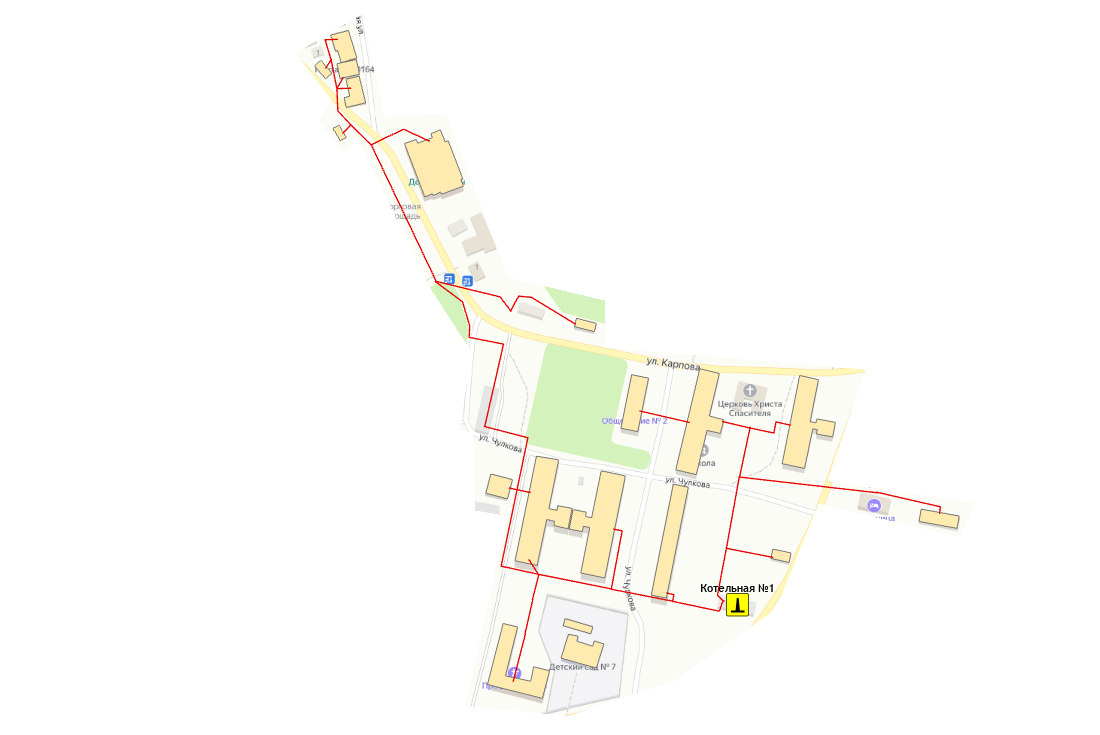 Рисунок 7.7.1 – Изменение зоны действия системы теплоснабжения котельной №17.9 Обоснование предложений по расширению зон действия действующих источников тепловой энергии, функционирующих в режиме комбинированной выработки электрической и тепловой энергии.Источники тепловой энергии с комбинированной выработкой тепловой и электрической энергии на территории муниципального образования город Карабаново Александровского района отсутствуют.7.10 Обоснование предлагаемых для вывода в резерв и (или) вывода из эксплуатации котельных при передаче тепловых нагрузок на другие источники тепловой энергииВ связи с высокой изношенностью участков сетей I-го контура от центральной квартальной котельной, для повышения безаварийности и эффективности работы систем централизованного теплоснабжения, Схемой теплоснабжения предусматривается строительство автоматизированных блочно-модульных котельных вместо существующих ЦТП №5 и ЦТП6.На перспективу до 2030 года планируется вывод из эксплуатации центральной квартальной с перераспределением тепловой нагрузки в соответствии с таблицей 7.10.1.Таблица 7.10.1 – Перераспределение тепловых нагрузок между источниками тепловой энергии в период 2022-2030 гг.Обоснование перспективных балансов тепловой мощности источников тепловой энергии и присоединенной тепловой нагрузки, а также ее распределение между источниками представлено в Главе 4 Обосновывающих материалов Схемы теплоснабжения.В таблице 7.7.1 приведены капитальные вложения для реализации инвестиционных проектов.Таблица 7.7.1 – План-график по модернизации (реконструкции) источников теплоснабжения на территории муниципального образования город Карабаново Александровского района	7.11 Обоснование организации индивидуального теплоснабжения в зонах застройки поселения, городского округа, города федерального значения малоэтажными жилыми зданиямиПокрытие возможной перспективной тепловой нагрузки на территориях муниципального образования город Карабаново, где предполагается застройка, не обеспеченная тепловой мощностью централизованных источников, планируется индивидуальным теплоснабжением, так как эти зоны на расчетный период не планируется отапливать от централизованных систем, по следующим причинам:- себестоимость тепловой энергии значительно ниже, чем при централизованном теплоснабжении, за счет отсутствия тепловых сетей (нет тепловых потерь), отсутствия НДС и прочих отчислений, цены на ресурсы для физических лиц, и т.п.	- возможность осуществлять кратковременное теплоснабжение (подтопы) при неблагоприятных условиях погоды в межотопительный период;	- увеличение надежности и качества теплоснабжения, за счет отсутствия тепловых сетей;	- возможность начать и завершить отопительный сезон независимо от решения органов местного самоуправления.7.12 Обоснование перспективных балансов производства и потребления тепловой мощности источников тепловой энергии и теплоносителя и присоединенной тепловой нагрузки в каждой из систем теплоснабжения поселения, городского округа, города федерального значения.На период действия Схемы теплоснабжения баланс потребления тепловой мощности централизованных систем теплоснабжения сохраняется на уровне базового года. Увеличение и сокращение перспективной тепловой нагрузки не предполагается. Перспективные балансы тепловой мощности источников тепловой энергии и теплоносителя и присоединенной тепловой нагрузки в системе теплоснабжения на расчетный период представлены в главе 4 и 6 Обосновывающих материалов соответственно.7.13 Анализ целесообразности ввода новых и реконструкции и (или) модернизации существующих источников тепловой энергии с использованием возобновляемых источников энергии, а также местных видов топлива.В качестве основного топлива на котельных муниципального образования город Карабаново Александровского района используется природный газ. Природный газ является экономически выгодным по цене и эффективности. Необходимость переводить источники тепловой энергии на другие виды топлива, в т.ч. местные отсутствует. Источники тепловой энергии с использованием возобновляемых источников энергии на территории муниципального образования город Карабаново Александровского района отсутствуют. Ввод новых источников тепловой энергии с использованием возобновляемых источников энергии не целесообразен ввиду отсутствия необходимых условий. 7.14 Обоснование организации теплоснабжения в производственных зонах на территории поселения, городского округа, города федерального значения.На территории муниципального образования город Карабаново Александровского района обеспечение потребности промышленных предприятий в паре и тепловой энергии от централизованных отопительных источников теплоснабжения не предусматривается. Обеспечение промышленных предприятий тепловой энергией осуществляется от собственных источников теплоснабжения.7.15 Результаты расчетов радиуса эффективного теплоснабжения.Радиус эффективного теплоснабжения - максимальное расстояние от теплопотребляющей установки до ближайшего источника тепловой энергии в системе теплоснабжения, при превышении которого подключение теплопотребляющей установки к данной системе теплоснабжения нецелесообразно по причине увеличения совокупных расходов в системе теплоснабжения.Информация о распределении тепловой нагрузки внутри радиусов теплоснабжения представлена на рисунке далее.На перспективу до 2030 года предусматривается изменение следующих радиусов теплоснабжения:- ликвидация радиуса теплоснабжения центральной квартальной котельной, в связи с её выводом из эксплуатации с перераспределением тепловой нагрузки на котельную №1, БМК по ул. Штыкова и БМК по ул. Западная;- увеличение радиуса теплоснабжения котельной №1 в связи с переключением на неё потребителей ЦТП «Торг».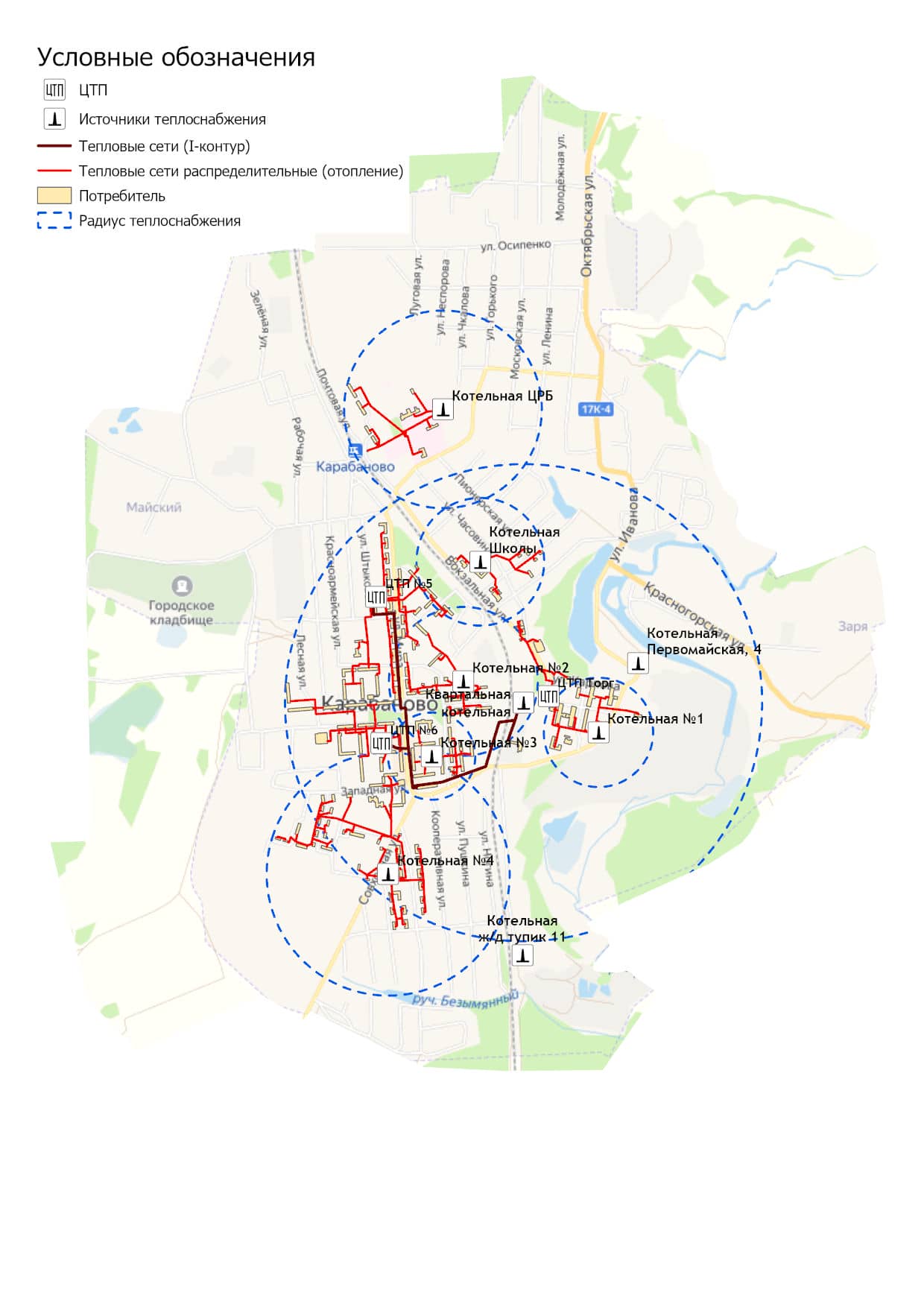 Рисунок 7.15.1 – Радиусы теплоснабжения котельных г. Карабаново Александровского района (существующее положение)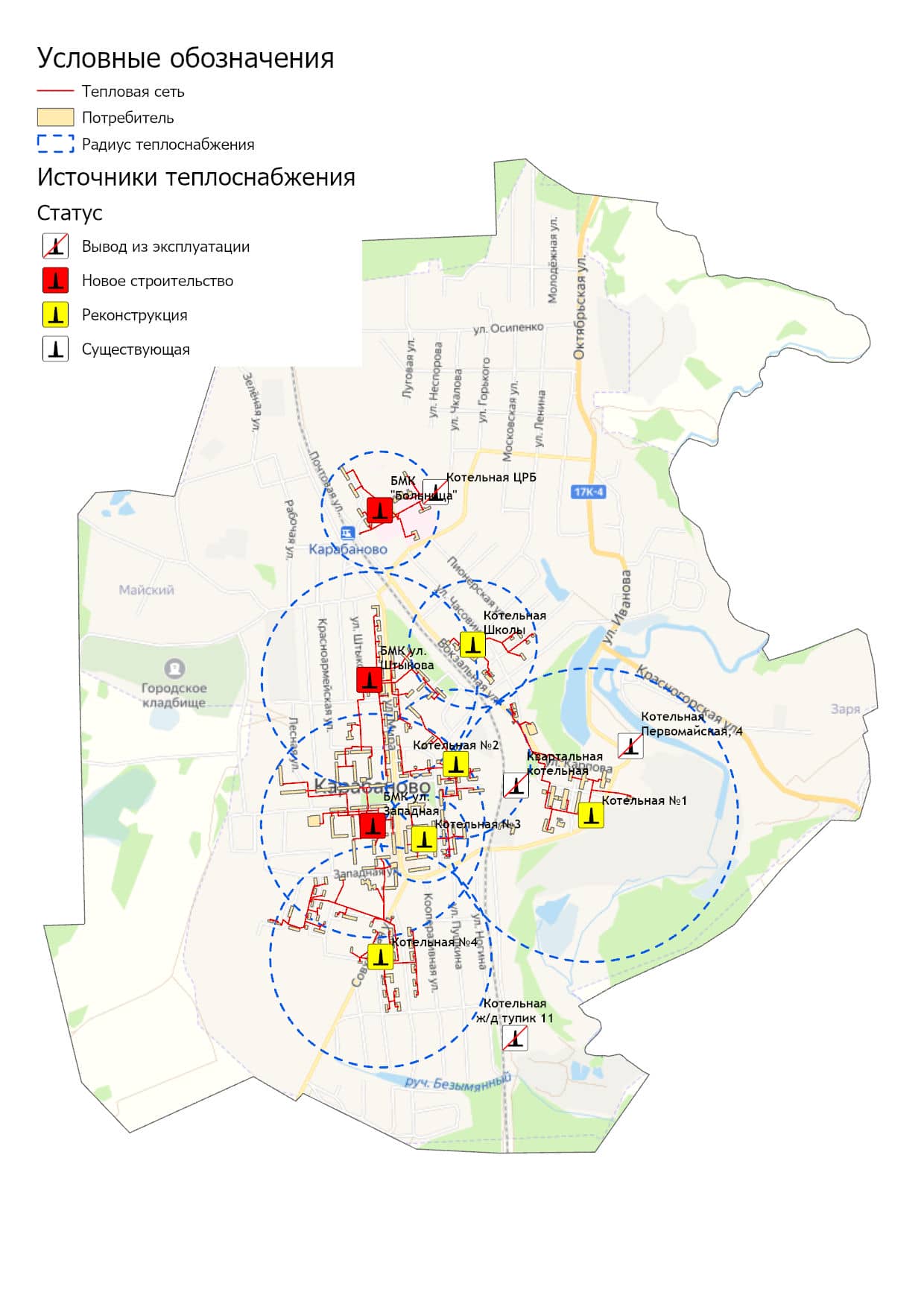 Рисунок 7.15.2 – Радиусы эффективного теплоснабжения котельных г. Карабаново Александровского района (перспективное положение)Глава 8. Предложения по строительству, реконструкции и (или) модернизации тепловых сетей.8.1 Предложения по реконструкции и (или) модернизации, строительству тепловых сетей, обеспечивающих перераспределение тепловой нагрузки из зон с дефицитом тепловой мощности в зоны с избытком тепловой мощности (использование существующих резервов)Реконструкция и строительство тепловых сетей, обеспечивающих перераспределение тепловой нагрузки из зон с дефицитом тепловой мощности в зоны с избытком тепловой мощности, не планируется. Дефициты тепловой мощности на источниках теплоснабжения отсутствуют.8.2 Предложения по строительству тепловых сетей для обеспечения перспективных приростов тепловой нагрузки под жилищную, комплексную или производственную застройку во вновь осваиваемых районах поселения, городского округа, города федерального значенияСтроительство тепловых сетей для обеспечения перспективных приростов тепловой нагрузки под жилищную, комплексную или производственную застройку во вновь осваиваемых районах города не планируется, поскольку на краткосрочную перспективу не планируется подключение объектов к системе централизованного теплоснабжения. По результатам выдачи технических условий на технологическое присоединение, соответствующая информация будет представлена в Схеме теплоснабжения при её актуализации. 8.3 Предложения по строительству тепловых сетей, обеспечивающих условия, при наличии которых существует возможность поставок тепловой энергии потребителям от различных источников тепловой энергии при сохранении надежности теплоснабженияСтроительство тепловых сетей, обеспечивающих условия, при наличии которых существует возможность поставок тепловой энергии потребителям от различных источников тепловой энергии при сохранении надежности теплоснабжения, не требуется.8.4 Предложения по строительству, реконструкции и (или) модернизации тепловых сетей для повышения эффективности функционирования системы теплоснабжения, в том числе за счет перевода котельных в пиковый режим работы или ликвидации котельныхПо итогам строительства двух блочно-модульных котельных по ул. Штыкова и ул. Западная, тепловые сети I-го контура центральной квартальной котельной (общей протяженностью 2147 м.) выводятся из эксплуатации. Реализация данного проекта позволит сократить фактические потери тепловой энергии на 2557,5 Гкал/год или 6,138 млн. руб./год.Строительство, реконструкция, модернизация тепловых сетей, для повышения эффективности функционирования системы теплоснабжения, за счет перевода котельных в пиковый режим работы или ликвидации котельных не планируется.8.5 Предложения по строительству тепловых сетей для обеспечения нормативной надежности теплоснабженияПо итогам проведенных расчетов по оценке надежности систем теплоснабжения муниципального образования город Карабаново Александровского района, установлено, что системы теплоснабжения муниципального образования город Карабаново Александровского района являются малонадежными. Установлено, что надежность тепловых сетей ниже нормы в системах централизованного теплоснабжения от котельной №2, №3 и №4.С целью обеспечения нормативной надежности теплоснабжения от рассматриваемых источников теплоснабжения на период до 2030 предусматриваются работы по замене участков тепловых сетей в рамках программы капитальных ремонтов теплоснабжающей организации и бюджетных средств за счет участия в государственных программах по модернизации объектов коммунальной инфраструктуры.8.6 Предложения по реконструкции и (или) модернизации тепловых сетей с увеличением диаметра трубопроводов для обеспечения перспективных приростов тепловой нагрузки.Реконструкция тепловых сетей с увеличением диаметра трубопроводов не требуется, при необходимости перспективные приросты тепловой нагрузки на расчетный период предполагается компенсировать от участков с достаточным диаметром.8.7 Предложения по реконструкции и (или) модернизации тепловых сетей, подлежащих замене в связи с исчерпанием эксплуатационного ресурсаОсновная часть участков тепловых сетей муниципального образования город Карабаново Александровского района были введены в эксплуатацию до 1991 года, в связи с чем они частично находятся в ветхом состоянии, поэтому на период до 2030 г. планируется плановая замена ветхих участков тепловых сетей.Проведение работ по модернизации тепловых сетей, подлежащих замене в связи с исчерпанием эксплуатационного ресурса, планируется осуществлять, за счет бюджетных средств и средств, предусмотренных тарифом на тепловую энергию.Перечень участков, в отношении которых планируется проведение работ по реконструкции (модернизации) представлен в таблице 8.7.1. 8.8 Предложения по строительству, реконструкции и (или) модернизации насосных станцийНа перспективу до 2030 года Схемой теплоснабжения строительство, реконструкция и модернизация насосных станций на территории муниципального образования не предусматривается. По завершению реализации проектов первого этапа по строительству двух блочно-модульных котельных по ул. Штыкова и ул. Западная, центральные тепловые пункты №5 и №6 выводятся из эксплуатации. Тепловая нагрузка от ЦТП «Торг» переключается на котельную №1.Таблица 8.7.1 – План-график по реконструкции (техническому перевооружению) участков тепловых сетей на территории муниципального образования город Карабаново Александровского районаГлава 9. Предложения по переводу открытых систем теплоснабжения (горячего водоснабжения) в закрытые системы горячего водоснабжения9.1 Технико-экономическое обоснование предложений по типам присоединений теплопотребляющих установок потребителей (или присоединений абонентских вводов) к тепловым сетям, обеспечивающим перевод потребителей, подключенных к открытой системе теплоснабжения (горячего водоснабжения), на закрытую систему горячего водоснабженияИсточники тепловой энергии муниципального образования город Карабаново Александровского района функционируют по закрытой системе теплоснабжения. Перевод потребителей, подключенных к открытой системе теплоснабжения (горячего водоснабжения), на закрытую систему горячего водоснабжения, до конца расчетного периода не требуется.9.2 Выбор и обоснование метода регулирования отпуска тепловой энергии от источников тепловой энергииОтпуск теплоты на отопление регулируется тремя методами: качественным, количественным, качественно-количественным. В системах теплоснабжения муниципального образования город Карабаново Александровского района регулирование отпуска тепловой энергии от источников тепловой энергии до потребителей осуществляется качественным методом.9.3 Предложения по реконструкции тепловых сетей для обеспечения передачи тепловой энергии при переходе от открытой системы теплоснабжения (горячего водоснабжения) к закрытой системе горячего водоснабженияОткрытые системы теплоснабжения на территории муниципального образования город Карабаново Александровского района отсутствуют. Реконструкция тепловых сетей для обеспечения передачи тепловой энергии при переходе от открытой системы теплоснабжения (горячего водоснабжения) к закрытой системе горячего водоснабжения не требуется.9.4 Расчет потребности инвестиций для перевода открытой системы теплоснабжения (горячего водоснабжения) в закрытую систему горячего водоснабженияОткрытые системы теплоснабжения на территории муниципального образования город Карабаново Александровского района отсутствуют. Инвестиции для перевода открытой системы теплоснабжения (горячего водоснабжения) в закрытую систему горячего водоснабжения не требуются.9.5 Оценка целевых показателей эффективности и качества теплоснабжения в открытой системе теплоснабжения (горячего водоснабжения) и закрытой системе горячего водоснабженияСуществуют следующие недостатки открытой схемы теплоснабжения: - повышенные расходы тепловой энергии на отопление и ГВС; - высокие удельные расходы топлива и электроэнергии на производство тепловой энергии;- повышенные затраты на эксплуатацию котельных и тепловых сетей; - не обеспечивается качественное теплоснабжение потребителей из-за больших потерь тепла и количества повреждений на тепловых сетях;- повышенные затраты на химводоподготовку; - при небольшом разборе вода начинает остывать в трубах. Целевые показатели эффективности и качества теплоснабжения по переходу с открытой системы теплоснабжения (горячего водоснабжения) на закрытую настоящей Схемой теплоснабжения не устанавливаются, по причине отсутствия на территории муниципального образования город Карабаново Александровского района открытых систем теплоснабжения.9.6 Предложения по источникам инвестицийМероприятия по переводу открытых систем теплоснабжения (горячего водоснабжения) в закрытые системы горячего водоснабжения не запланированы. Инвестиции для этих мероприятий не требуются.Глава 10. Перспективные топливные балансы10.1 Расчеты по каждому источнику тепловой энергии перспективных максимальных часовых и годовых расходов основного вида топлива для зимнего и летнего периодов, необходимого для обеспечения нормативного функционирования источников тепловой энергии на территории поселения, городского округа, города федерального значенияВ перспективе для муниципального образования город Карабаново Александровского района природный газ останется единственным используемым видом топлива на источниках теплоснабжения, что объясняется наибольшей экономической эффективностью его применения при производстве тепловой энергии.Расчет плановых значений удельных расходов топлива на выработанную тепловую энергию проводился на основании главы V «Порядка определения нормативов удельного расхода топлива при производстве электрической и тепловой энергии» Приказа Минэнерго РФ от 20 декабря 2008 г. №323 «Об утверждении порядка определения нормативов удельного расхода топлива при производстве электрической и тепловой энергии». Для расчета плановых показателей потребления топлива на объектах теплоснабжения муниципального образования город Карабаново Александровского района были приняты следующие условия:для расчета перспективного потребления топлива принимались значения плановой выработки тепловой энергии, приведенные в Главе 2 Обосновывающих материалов;перспективный удельный расход условного топлива (УРУТ) на выработку тепловой энергии на существующем оборудовании принимался в соответствии с существующими установленными УРУТ на выработку тепловой энергии;перспективный удельный расход условного топлива (УРУТ) на выработку тепловой энергии на новом оборудовании принимался в соответствии с паспортными данными жаротрубных водогрейных котлов;УРУТ на выработку тепловой энергии для базового периода актуализации схемы теплоснабжения принимался в соответствии с показателями, утвержденными органом регулирования при установлении тарифов на тепловую энергию.Перспективное топливопотребление было рассчитано с учетом реализации мероприятий по модернизации (реконструкции) источников теплоснабжения до окончания планируемого периода и представлено в таблице ниже.Таким образом, на основании данных таблицы 10.1.1 на перспективу до 2030 года предполагается, что по результатам выполнения мероприятий по строительству новых источников теплоснабжения на территории г. Карабаново и перевода потребителей на индивидуальное отопление, ожидается снижение значения удельного расхода топлива на -8% от базового значения 2023г. (847 тыс. куб.м.) или 6,514 млн. руб.Таблица 10.1.1. – Прогнозные значения годовых расходов условного топлива на выработку тепловой энергии источниками тепловой энергии В таблице 10.1.2 приведены результаты расчета часовых расходов основного вида топлива – природный газ, в отношении централизованных источников теплоснабжения.Таблица 10.1.2 – Расчеты максимальных часовых расходов основного топлива10.2 Результаты расчетов по каждому источнику тепловой энергии нормативных запасов топливаРасчеты нормативных запасов топлива по источникам тепловой энергии не производились, в связи с тем, что использование резервных видов топлива не предусмотрено.10.3 Вид топлива, потребляемый источником тепловой энергии, в том числе с использованием возобновляемых источников энергии и местных видов топливаОсновным видом топлива для котельных города является природный газ (см. раздел 1.8.1 Обосновывающих материалов Схемы теплоснабжения). Индивидуальные источники тепловой энергии в частных жилых домах в качестве топлива используют природный газ, электроэнергию и дрова. Существующие источники тепловой энергии г. Карабаново не используют местные виды топлива в качестве основного в связи с низким КПД и высокой себестоимостью. Возобновляемые источники энергии на территории города отсутствуют.10.4 Виды топлива, их долю и значение низшей теплоты сгорания топлива, используемые для производства тепловой энергии по каждой системе теплоснабженияВ качестве основного топлива на территории муниципального образования город Карабаново Александровского района используется природный газ. Информация о низшей теплоте сгорания топлива, используемого для производства тепловой энергии по системам теплоснабжения представлена в таблице ниже.Таблица 10.4.1 – Установленный топливный режим котельных10.5 Преобладающий в муниципальном образовании вид топлива, определяемый по совокупности всех систем теплоснабжения, находящихся в соответствующем поселении, городском округеНа территории муниципального образования город Карабаново Александровского района для централизованных источников теплоснабжения преобладающим видом топлива является природный газ. Основным видом топлива индивидуальных источников теплоснабжения на территории является природный газ.10.6 Приоритетное направление развития топливного баланса муниципального образованияПриоритетным направлением развития топливного баланса муниципального образования город Карабаново Александровского района является сохранение природного газа как основного вида топлива котельных.Глава 11. Оценка надежности теплоснабжения11.1 Метод и результаты обработки данных по отказам участков тепловых сетей (аварийным ситуациям), средней частоты отказов участков тепловых сетей (аварийных ситуаций) в каждой системе теплоснабженияТепловые сети муниципального образования город Карабаново Александровского района состоят из не резервируемых участков. В соответствии с СП 124.13330.2012 минимально допустимые показатели вероятности безотказной работы следует принимать (пункт «6.26») для: - источника теплоты Рит = 0,97; - тепловых сетей Ртс = 0,9; - потребителя теплоты Рпт = 0,99; - системы централизованного теплоснабжения (СЦТ) в целом Рсцт = 0,9×0,97×0,99 = 0,86. Расчет вероятности безотказной работы тепловых сетей выполнен в соответствии с алгоритмом Приложения 9 Методических рекомендаций по разработке схем теплоснабжения. Интенсивность отказов каждой тепловой сети (без резервирования) принята зависимостью от срока ее эксплуатации.Таблица 11.1.1 – Расчетные значения интенсивности и потока отказов участков тепловых сетейПо результатам проведенных расчетов установлено, что уровень надежности системы централизованного теплоснабжения находится на уровне нормативных значений.11.2 Метод и результаты обработки данных по восстановлениям отказавших участков тепловых сетей (участков тепловых сетей, на которых произошли аварийные ситуации), среднего времени восстановления отказавших участков тепловых сетей в каждой системе теплоснабженияВремя восстановления теплоснабжения потребителей тепловой энергии напрямую зависит от времени восстановления тепловых сетей. Это значение для систем теплоснабжения соответствует требованию СП 124.13330.2012 «Тепловые сети».Результаты расчета интенсивности восстановления участков тепловых сетей представлен далее в таблице.Таблица 11.2.2 – Расчетные значения интенсивности восстановления участков тепловых сетей11.3 Результаты оценки вероятности отказа (аварийной ситуации) и безотказной (безаварийной) работы системы теплоснабжения по отношению к потребителям, присоединенным к магистральным и распределительным теплопроводамВ таблице 11.3.1 (столбец 4) представлены показатели вероятности безотказной работы потребителей для каждого источника тепловой энергии, расположенных на территории муниципального образования город Карабаново Александровского района.Надежность расчетного уровня теплоснабжения оценивается коэффициентами готовности, определяемыми для каждого узла-потребителя и представляющими собой вероятности того, что в произвольный момент времени в течение отопительного периода потребителю будет обеспечена подача расчетного количества тепла.Надежность пониженного уровня теплоснабжения потребителей оценивается вероятностями безотказной работы, определяемыми для каждого потребителя и представляющими собой вероятности того, что в течение отопительного периода температура воздуха в зданиях не опустится ниже граничного значения.Таблица 11.3.1 – Результаты расчета показателей надежности теплоснабжения потребителей централизованных систем теплоснабжения г. Карабаново11.4 Результаты оценки коэффициентов готовности теплопроводов к несению тепловой нагрузкиНадежность расчетного уровня теплоснабжения оценивается коэффициентами готовности, определяемыми для каждого узла-потребителя и представляющими собой вероятности того, что в произвольный момент времени в течение отопительного периода потребителю будет обеспечена подача расчетного количества тепла. В таблице 11.3.1 (столбец 4) представлены значения коэффициента готовности системы к теплоснабжению потребителя для каждого источника тепловой энергии.Для оценки надежности системы теплоснабжения используются следующие показатели, установленные в соответствии с пунктом 123 Правил организации теплоснабжения в Российской Федерации, утвержденным постановлением Правительства Российской Федерации от 8 августа 2012 года №808:показатель надежности электроснабжения источников тепловой энергии (Кэ);показатель надежности водоснабжения источников тепловой энергии (Кв);показатель надежности топливоснабжения источников тепловой энергии (Кт);показатель соответствия тепловой мощности источников тепловой энергии и пропускной способности тепловых сетей расчетным тепловым нагрузкам потребителей (Кб);показатель уровня резервирования источников тепловой энергии и элементов тепловой сети путем их кольцевания и устройств перемычек (Кр);показатель технического состояния тепловых сетей, характеризуемый наличием ветхих, подлежащих замене трубопроводов (Кс);показатель интенсивности отказов систем теплоснабжения (Котк.тс и Котк.ит);показатель относительного аварийного недоотпуска тепла (Кнед);показатель готовности теплоснабжающих организаций к проведению аварийно-восстановительных работ в системах теплоснабжения (итоговый показатель) (Кгот);показатель укомплектованности ремонтным и оперативно-ремонтным персоналом (Кп);показатель оснащенности машинами, специальными механизмами и оборудованием (Км);показатель наличия основных материально-технических ресурсов (Ктр);показатель укомплектованности передвижными автономными источниками электропитания для ведения аварийно-восстановительных работ (Кис).Расчет производился на основании исходных значений, представленных в таблице 1.9.1.1 и 1.9.1.2 Обосновывающих материалов Схемы теплоснабжения. Результаты расчетов приведены в таблице 11.4.1.11.5 Результаты оценки недоотпуска тепловой энергии по причине отказов (аварийных ситуаций) и простоев тепловых сетей и источников тепловой энергииВыполнив оценку вероятности безотказной работы каждого магистрального теплопровода легко определить средний (как вероятностную меру) недоотпуск тепла для каждого потребителя, присоединенного к этому магистральному теплопроводу. Вычислив вероятность безотказной работы теплопровода относительно выбранного потребителя и, соответственно, вероятность отказа теплопровода относительно выбранного потребителя недоотпуск рассчитывается как – среднегодовая тепловая мощность теплопотребляющих установок потребителя (либо, тепловая нагрузка потребителя), Гкал/ч;- продолжительность отопительного периода, час;- вероятность отказа теплопровода.Данные о расчетных объемах недоотпуска тепловой энергии на отопление потребителей на основе результатов расчёта показателей надёжности в программном комплексе ГИРК «ТеплоЭксперт» представлены в таблице 11.3.1 (столбец 5).Таблица 11.4.1 – Показатели надежности систем теплоснабжения муниципального образованияГлава 12. Обоснование инвестиций в строительство, реконструкцию, техническое перевооружение и (или) модернизацию.12.1 Оценка финансовых потребностей для осуществления строительства, реконструкции, технического перевооружения и (или) модернизации источников тепловой энергии и тепловых сетейСводная величина необходимых инвестиций для осуществления строительства, реконструкции, технического перевооружения и (или) модернизации источников тепловой энергии и тепловых сетей представлена в таблице 12.1.1. Расчет оценки объемов капитальных вложений в строительство, реконструкцию и модернизацию объектов централизованных систем теплоснабжения выполнен при использовании: - действующих муниципальных программ по модернизации коммунального комплекса и энергосбережению;- НЦС 81-02-13-2022. Сборник №13. Наружные тепловые сети (утв. Приказом Минстроя России от 28.03.2022 г. №205/пр);- НЦС 81-02-19-2022. Сборник №19. Здания и сооружения городской инфраструктуры (утв. Приказом Минстроя России от 29.03.2022 г. №217/пр).Помимо капитальных затрат, инвестиционные затраты так же учитывают инфляционную составляющую, в соответствии с индексом-дефлятором инвестиций по данным Министерства экономического развития РФ.12.2 Обоснованные предложения по источникам инвестиций, обеспечивающих финансовые потребности для осуществления строительства, реконструкции, технического перевооружения и (или) модернизации источников тепловой энергии и тепловых сетейФинансирование мероприятий по строительству, реконструкции и техническому перевооружению источников тепловой энергии и тепловых сетей предусматривается за счет бюджетных средств, путем включения разработанных проектов в федеральные и региональные целевые программы по модернизации объектов коммунальной инфраструктуры. Также реализация рассматриваемых проектов возможна за счет средств теплоснабжающих организаций (концессионера, при передаче объектов теплоснабжения в концессию), состоящих преимущественно из прибыли и амортизационных отчислений от основной деятельности.Все необходимые мероприятия должны быть включены в инвестиционную, ремонтную и иные программы теплоснабжающей организации (концессионера), на основании чего капитальные затраты на осуществление необходимых мероприятий учитываются региональным регулирующим органом в составе необходимой валовой выручки предприятия.Таблица 12.1.1 – Сводная оценка стоимости основных мероприятий и величины необходимых капитальных вложений в строительство и реконструкцию объектов централизованных систем теплоснабженияИнформация о стоимости реализации в разбивке по мероприятиям представлены в Главе 7 и 8 Обосновывающих материалов.12.3 Расчеты экономической эффективности инвестицийОценка экономического эффекта от капитальных вложений в строительство и реконструкцию объектов централизованных систем теплоснабжения приведена в таблице ниже.Таблица 12.3.1 – Оценка экономического эффекта от реализации мероприятий по источникам теплоснабжения12.4 Расчеты ценовых (тарифных) последствий для потребителей при реализации программ строительства, реконструкции, технического перевооружения и (или) модернизации систем теплоснабжения.Информация о среднегодовых значениях тарифов теплоснабжающей организации на расчетный период действия схемы теплоснабжения при реализации проектов по реконструкции объектов теплоснабжения представлены в Главе 14 Обосновывающих материалов Схемы теплоснабжения.Глава 13. Индикаторы развития систем теплоснабжения муниципального образованияИндикаторы развития систем теплоснабжения разрабатываются в соответствии c пунктом 79 Постановления Правительства РФ №154 от 22.02.2012 г. «Требования к схемам теплоснабжения, порядку их разработки и утверждения». В Схеме теплоснабжения муниципального образования должны быть приведены результаты оценки существующих и перспективных значений следующих индикаторов развития систем теплоснабжения:количество прекращений подачи тепловой энергии, теплоносителя в результате технологических нарушений на тепловых сетях;количество прекращений подачи тепловой энергии, теплоносителя в результате технологических нарушений на источниках тепловой энергии;удельный расход условного топлива на единицу тепловой энергии, отпускаемой с коллекторов источников тепловой энергии (отдельно для тепловых электрических станций и котельных);отношение величины технологических потерь тепловой энергии, теплоносителя к материальной характеристике тепловой сети;коэффициент использования установленной тепловой мощности;удельная материальная характеристика тепловых сетей, приведенная к расчетной тепловой нагрузке;доля тепловой энергии, выработанной в комбинированном режиме (как отношение величины тепловой энергии, отпущенной из отборов турбоагрегатов, к общей величине выработанной тепловой энергии в границах городского округа;удельный расход условного топлива на отпуск электрической энергии;коэффициент использования теплоты топлива (только для источников тепловой энергии, функционирующих в режиме комбинированной выработки электрической и тепловой энергии);доля отпуска тепловой энергии, осуществляемого потребителям по приборам учета, в общем объеме отпущенной тепловой энергии;средневзвешенный (по материальной характеристике) срок эксплуатации тепловых сетей (для каждой системы теплоснабжения);отношение материальной характеристики тепловых сетей, реконструированных за год, к общей материальной характеристике тепловых сетей (фактическое значение за отчетный период и прогноз изменения при реализации проектов, указанных в утвержденной схеме теплоснабжения) (для каждой системы теплоснабжения, а также для городского округа;отношение установленной тепловой мощности оборудования источников тепловой энергии, реконструированного за год, к общей установленной тепловой мощности источников тепловой энергии (фактическое значение за отчетный период и прогноз изменения при реализации проектов, указанных в утвержденной схеме теплоснабжения)отсутствие зафиксированных фактов нарушения антимонопольного законодательства (выданных предупреждений, предписаний), а также отсутствие применения санкций, предусмотренных Кодексом Российской Федерации об административных правонарушениях, за нарушение законодательства Российской Федерации в сфере теплоснабжения, антимонопольного законодательства Российской Федерации, законодательства Российской Федерации о естественных монополиях.В таблице ниже приведены индикаторы развития систем теплоснабжения МУП «Возрождение», осуществляющую деятельность на территории города Карабаново Александровского района.Таблица 13.1 – Индикаторы развития системы теплоснабжения муниципального образования город Карабаново Александровского района (МУП «Возрождение»)Глава 14. Ценовые (тарифные) последствия14.1 Тарифно-балансовые расчетные модели теплоснабжения потребителей по каждой системе теплоснабженияТехнико-экономические показатели по каждой системе теплоснабжения на 2023 год приведены в таблицt ниже.Таблица 14.1.1 – Технико-экономические показатели котельных муниципального образования Город Карабаново Александровского района (на 2023 г.)14.2 Тарифно-балансовые расчетные модели теплоснабжения потребителей по каждой единой теплоснабжающей организацииПоказатели тарифно-балансовой модели по теплоснабжающей организации МУП «Возрождение» приведены в таблице ниже.Таблица 14.2.1 – Структура необходимой валовой выручки МУП «Возрождение» город Карабаново Александровский район14.3 Результаты оценки ценовых (тарифных) последствий реализации проектов схемы теплоснабжения на основании разработанных тарифно-балансовых моделейПо состоянию базового периода актуализации схемы теплоснабжения, в отношении МУП «Возрождение» установлены тарифы на долгосрочный период тарифного регулирования (2021–2023 гг.) методом индексации установленных тарифов на основании постановления Департамента государственного регулирования цен и тарифов Владимирской области от 09.11.2021 №37/165. Таблица 14.3.1 – Тарифы на тепловую энергию, поставляемую потребителям по системам теплоснабжения муниципального образования город Карабаново Александровского районаОжидается, что после реализации мероприятий, предусмотренных данной Схемой, тарифы на тепловую энергию, поставляемую потребителям по системам теплоснабжения сохранятся на уровне действующих утвержденных тарифов.Глава 15. Реестр единых теплоснабжающих организаций15.1 Реестр систем теплоснабжения, содержащий перечень теплоснабжающих организаций, действующих в каждой системе теплоснабжения, расположенных в границах поселения, городского округа, города федерального значенияВ соответствии со ст.2 Федерального закона от 27.07.2010 №190-ФЗ «О теплоснабжении» теплоснабжающая организация – организация, осуществляющая продажу потребителям и (или) теплоснабжающим организациям произведенных или приобретенных тепловой энергии (мощности), теплоносителя и владеющая на праве собственности или ином законном основании источниками тепловой энергии и (или) тепловыми сетями в системе теплоснабжения, посредством которой осуществляется теплоснабжение потребителей тепловой энергии.Исходя из определения на территории муниципального образования город Карабаново Александровского района теплоснабжающими организациями являются:- МУП «Возрождение» (ИНН 3311024144; ОГРН 1193328001426).Реестр систем, теплоснабжения, содержащий перечень теплоснабжающих организаций, действующих в каждой системе теплоснабжения, с указанием объектов, находящихся в обслуживании каждой теплоснабжающей организации, приведен в таблице 15.1.1.15.2 Реестр единых теплоснабжающих организаций, содержащий перечень систем теплоснабжения, входящих в состав единой теплоснабжающей организацииРеестр единых теплоснабжающих организаций, содержащий перечень систем теплоснабжения, входящих в состав единой теплоснабжающей организации приведен в таблице 15.2.1.Таблица 15.1.1 – Реестр систем теплоснабжения, содержащий перечень теплоснабжающих организацийТаблица 15.2.1 – Реестр единых теплоснабжающих организаций (ЕТО), содержащий перечень систем теплоснабжения15.3 Основания, в том числе критерии, в соответствии с которыми теплоснабжающей организации присвоен статус единой теплоснабжающей организацииКритериями определения единой теплоснабжающей организации являются: - владение на праве собственности или ином законном основании источниками тепловой энергии с наибольшей рабочей тепловой мощностью и (или) тепловыми сетями с наибольшей рабочей тепловой мощностью и (или) тепловыми сетями с наибольшей емкостью в границах зоны деятельности единой теплоснабжающей организации;- размер собственного капитала; - способность в лучшей мере обеспечить надежность теплоснабжения в соответствующей системе теплоснабжения. Таблица 15.3.1 – Критерии определения ЕТО в системах теплоснабжения на территории муниципального образования15.4 Заявки теплоснабжающих организаций, поданные в рамках разработки проекта схемы теплоснабжения (при их наличии), на присвоение статуса единой теплоснабжающей организацииСтатус единой теплоснабжающей организации определяется решением органа местного самоуправления при утверждении схемы теплоснабжения муниципального образования. В случае, если на территории муниципального образования существуют несколько систем теплоснабжения, уполномоченные органы вправе:- определить единую теплоснабжающую организацию в каждой из систем теплоснабжения, расположенных в границах поселения, городского округа; - определить на несколько систем теплоснабжения единую теплоснабжающую организацию. Для присвоения организации статуса единой теплоснабжающей организации на территории муниципального образования лица, владеющие на праве собственности или ином законном основании источниками тепловой энергии и (или) тепловыми сетями, подают в уполномоченный орган в течение 1 месяца с даты опубликования сообщения, заявку на присвоение организации статуса единой теплоснабжающей организации с указанием зоны ее деятельности. К заявке прилагается бухгалтерская отчетность, составленная на последнюю отчетную дату перед подачей заявки, с отметкой налогового органа о ее принятии. В случае если в отношении одной зоны деятельности единой теплоснабжающей организации подана 1 заявка от лица, владеющего на праве собственности или ином законном основании источниками тепловой энергии и (или) тепловыми сетями в соответствующей зоне деятельности единой теплоснабжающей организации, то статус единой теплоснабжающей организации присваивается указанному лицу. В случае если в отношении одной зоны деятельности единой теплоснабжающей организации подано несколько заявок от лиц, владеющих на праве собственности или ином законном основании источниками тепловой энергии и (или) тепловыми сетями в соответствующей зоне деятельности единой теплоснабжающей организации.15.5 Описание границ зон деятельности единой теплоснабжающей организации (организаций).На рисунке 15.5.1 представлена информация о границах зон деятельности единых теплоснабжающих организаций муниципального образования город Карабаново Александровского района.Зона действия источников тепловой энергии совпадает с зонами действия систем теплоснабжения. Границы зоны деятельности единых теплоснабжающих организаций могут быть изменены в дальнейшем в следующих случаях: - подключение к системе теплоснабжения новых теплопотребляющих установок, источников тепловой энергии или разделение систем теплоснабжения; - технологическое объединение или разделение систем теплоснабжения.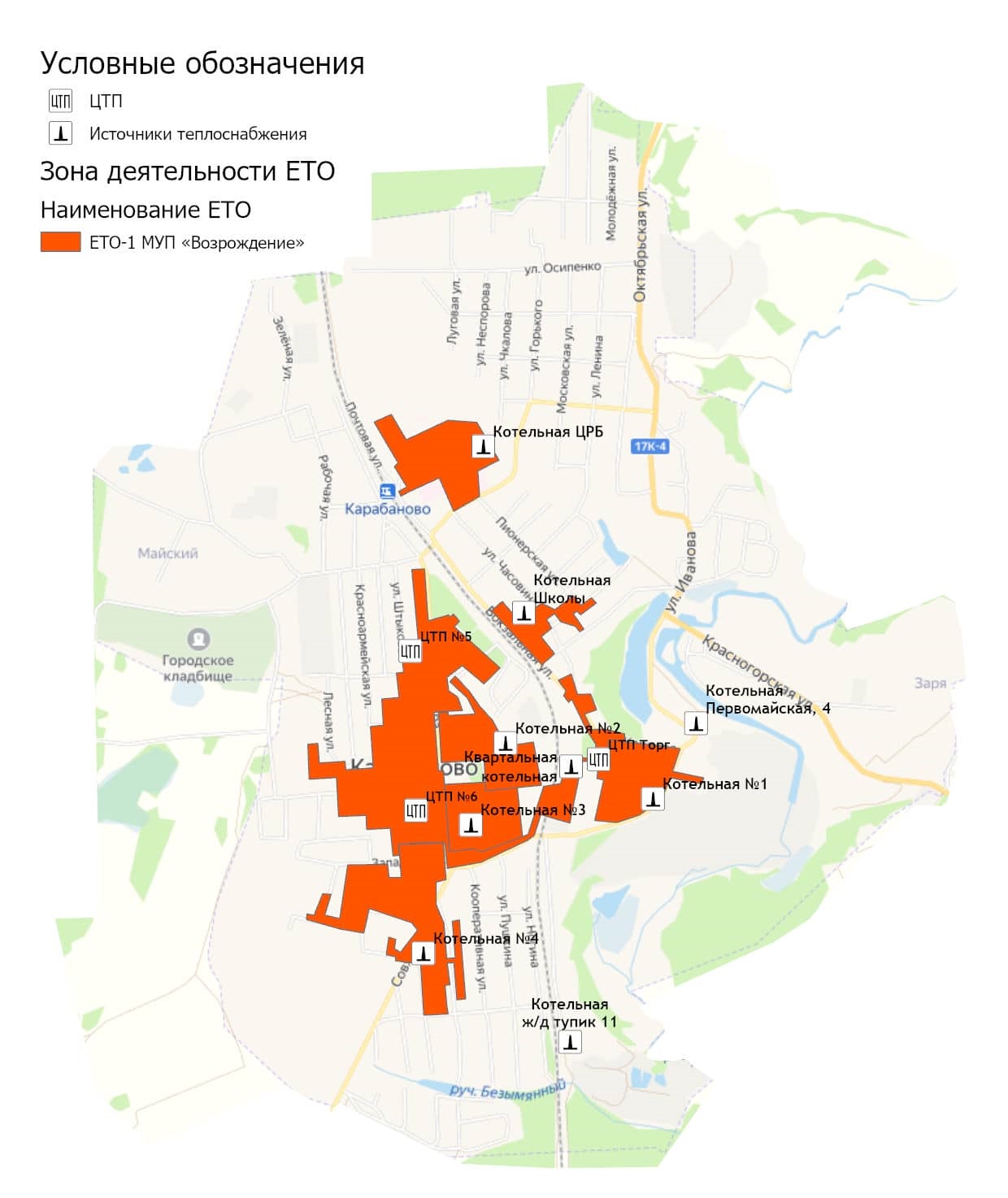 Рисунок 15.5.1 – Границы зон деятельности единых теплоснабжающих организаций на территории муниципального образования город Карабаново Александровского района Глава 16. Реестр проектов схемы теплоснабженияОбобщённые данные этого реестра по зонам деятельности ЕТО, группам и подгруппам проектов приведены в Главе 12.2 Обосновывающих материалов.В реестрах присутствует шифр проектов типа A-B-C-D, гдеA – номер зоны деятельности ЕТО;B – номер группы проектов;C – номер подгруппы проектов;D – порядковый номер проекта в составе ЕТО.Подробная расшифровка представлена в таблице ниже (таблица 16.1).Таблица 16.1 – Расшифровка шифра мероприятий16.1 Перечень мероприятий по строительству, реконструкции, техническому перевооружению и (или) модернизации источников тепловой энергииДо конца расчетного периода запланированы мероприятия по строительству, реконструкции или модернизации источников тепловой энергии, приведенные в таблице 16.1.1.Таблица 16.1.1 - Перечень мероприятий по строительству, реконструкции или модернизации источников тепловой энергии16.2 Перечень мероприятий по строительству, реконструкции, техническому перевооружению и (или) модернизации тепловых сетей и сооружений на нихДо конца расчетного периода запланированы мероприятия по строительству, реконструкции, техническому перевооружению и (или) модернизации тепловых сетей и сооружений на них, приведенные в таблице 16.2.1. Таблица 16.2.1 - Перечень мероприятий по строительству, реконструкции, техническому перевооружению, модернизации тепловых сетей и сооружений на них16.3 Перечень мероприятий, обеспечивающих переход от открытых систем теплоснабжения (горячего водоснабжения) на закрытые системы горячего водоснабженияДо конца расчетного периода мероприятий, обеспечивающих переход от открытых систем теплоснабжения (ГВС) на закрытые системы горячего водоснабжения, не запланировано. Открытые системы теплоснабжения на территории рассматриваемых муниципального образования Город Карабаново Александровского района отсутствуют.Глава 17. Замечания и предложения к проекту схемы теплоснабжения17.1 Перечень всех замечаний и предложений, поступивших при разработке, утверждении и актуализации схемы теплоснабженияПри актуализации схемы теплоснабжения в 2022 году замечания и предложения в адрес Администрации города Карабаново и разработчика не поступали.17.2 Ответы разработчиков проекта схемы теплоснабжения на замечания и предложенияПри актуализации схемы теплоснабжения в 2022 году замечания и предложения в адрес разработчика не поступали.17.3 Перечень учтенных замечаний и предложений, а также реестр изменений, внесенных в разделы схемы теплоснабжения и главы обосновывающих материалов к схеме теплоснабженияПри актуализации схемы теплоснабжения в 2022 году замечания и предложения в адрес Администрации города Карабаново и разработчика не поступали.Глава 18. Сводный том изменений, выполненных в доработанной и (или) актуализированной схеме теплоснабженияВ таблице 18.1 представлена сводная информация по изменениям, выполненных в рамках доработки и актуализация схемы теплоснабжения муниципального образования город Карабаново Александровского района.Таблица 18.1 – Сводный том изменений по Схеме теплоснабженияИнвестиции в строительство, реконструкцию, техническое перевооружение и (или) модернизацию объектов теплоснабжения за базовый период актуализации Схемы теплоснабжения на территории муниципального образования город Карабаново не осуществлялись (таблица 18.2).Таблица 18.2 – Информация о реализованных мероприятиях, предусмотренных Схемой теплоснабженияНаименование параметраЗначениеГод ввода в эксплуатацию 1987РазмещениеОтдельностоящееУстановленная мощность котельной19,5 Гкал/часРасчетная присоединенная тепловая нагрузка потребителей11,88 Гкал/часМарки котловВодогрейный котел  КВГ-6,5 – 3 шт.Температурный график сети 110/700СТопливоосновное – газТопливорезервное – нетИсточник водоснабженияЦентральный водопроводТип ХВО Na-катионированиеТип деаэратора имеетсяПриборы учетаТепловая схема котельнойОдноконтурнаяНаименование параметраЗначениеЗначениеГод ввода в эксплуатациюГод ввода в эксплуатацию 1987РазмещениеРазмещениеОтдельностоящееУстановленная мощность котельнойУстановленная мощность котельной4,2 Гкал/часРасчетная присоединенная тепловая нагрузка потребителейРасчетная присоединенная тепловая нагрузка потребителей3,91 Гкал/часМарки котловМарки котловВодогрейный котел НР-18 – 7 шт.Температурный график сетиТемпературный график сети 95/700СТопливоТопливоосновное – газТопливоТопливорезервное – нетИсточник водоснабженияИсточник водоснабженияЦентральный водопроводТип ХВОТип ХВО отсутствуетТип деаэратораТип деаэратора отсутствуетПриборы учетаПриборы учетаТепловая схема котельнойТепловая схема котельнойОтопление – одноконтурнаяГВС - двухконтурнаяНаименование параметраЗначениеЗначениеГод ввода в эксплуатациюГод ввода в эксплуатацию 1972РазмещениеРазмещениеПристроенноеУстановленная мощность котельнойУстановленная мощность котельной0,8 Гкал/часРасчетная присоединенная тепловая нагрузка потребителейРасчетная присоединенная тепловая нагрузка потребителей0,55 Гкал/часМарки котловМарки котловВодогрейный котел НР-18 – 2 шт.Температурный график сетиТемпературный график сети 95/700СТопливоТопливоосновное – газТопливоТопливорезервное – нетИсточник водоснабженияИсточник водоснабженияЦентральный водопроводТип ХВОТип ХВО отсутствуетТип деаэратораТип деаэратора отсутствуетПриборы учетаПриборы учетаТепловая схема котельнойТепловая схема котельнойОтопление – одноконтурнаяНаименование параметраЗначениеЗначениеГод ввода в эксплуатациюГод ввода в эксплуатацию 1986РазмещениеРазмещениеОтдельностоящееУстановленная мощность котельнойУстановленная мощность котельной1,9 Гкал/часРасчетная присоединенная тепловая нагрузка потребителейРасчетная присоединенная тепловая нагрузка потребителей1,28 Гкал/часМарки котловМарки котловВодогрейный котел НР-18 – 5 шт.Температурный график сетиТемпературный график сети 95/700СТопливоТопливоосновное – газТопливоТопливорезервное – нетИсточник водоснабженияИсточник водоснабженияЦентральный водопроводТип ХВОТип ХВО отсутствуетТип деаэратораТип деаэратора отсутствуетПриборы учетаПриборы учетаТепловая схема котельнойТепловая схема котельнойОтопление – одноконтурнаяГВС - двухконтурнаяНаименование параметраЗначениеГод ввода в эксплуатацию1968РазмещениеОтдельностоящееУстановленная мощность котельной3,6 Гкал/часРасчетная присоединенная тепловая нагрузка потребителей2,64 Гкал/часМарки котловВодогрейный котел НР-18 – 6 шт.Температурный график сети 95/700СТопливоосновное – газТопливорезервное – нетИсточник водоснабженияЦентральный водопроводТип ХВО отсутствуетТип деаэратора отсутствуетПриборы учетаТепловая схема котельнойОтопление – одноконтурнаяГВС - двухконтурнаяНаименование параметраЗначениеГод ввода в эксплуатацию1966РазмещениеОтдельностоящееУстановленная мощность котельной4,2 Гкал/часРасчетная присоединенная тепловая нагрузка потребителей3,44 Гкал/часМарки котловВодогрейный котел НР-18 – 7шт.Температурный график сети 95/700СТопливоосновное – газТопливорезервное – нетИсточник водоснабженияЦентральный водопроводТип ХВО отсутствуетТип деаэратора отсутствуетПриборы учетаТепловая схема котельнойОтопление – одноконтурнаяГВС - двухконтурнаяНаименование параметраЗначениеГод ввода в эксплуатацию1968РазмещениеОтдельностоящееУстановленная мощность котельной3,6 Гкал/часРасчетная присоединенная тепловая нагрузка потребителей3,15 Гкал/часМарки котловВодогрейный котел НР-18 – 7 шт.Температурный график сети 95/700СТопливоосновное – газТопливорезервное – нетИсточник водоснабженияЦентральный водопроводТип ХВО отсутствуетТип деаэратора отсутствуетПриборы учетаТепловая схема котельнойОтопление – одноконтурнаяКотельнаяАдрес котельнойМарка котлаКол-во котловРежим котлаГод установки котлаМощность котла,Мощность котельной,УРУТ по котельной, кг у.т./ГкалКотельнаяАдрес котельнойМарка котлаКол-во котловРежим котлаГод установки котлаГкал/чГкал/чУРУТ по котельной, кг у.т./ГкалМУП "Возрождение" (г. Карабаново)МУП "Возрождение" (г. Карабаново)МУП "Возрождение" (г. Карабаново)МУП "Возрождение" (г. Карабаново)МУП "Возрождение" (г. Карабаново)МУП "Возрождение" (г. Карабаново)МУП "Возрождение" (г. Карабаново)МУП "Возрождение" (г. Карабаново)МУП "Возрождение" (г. Карабаново)Центральная квартальная котельнаяг. Карабаново, ул. ЧулковаКВГ-6,53водогрейный19896,5019,50161,70Котельная № 1г. Карабаново, ул. ЧулковаНР-187водогрейный19870,604,20178,40Котельная № 2г. Карабаново, ул. ГагаринаНР-186водогрейный19680,603,60180,60Котельная № 3 г. Карабаново, ул. ЛермонтоваНР-187водогрейный19660,604,20179,50Котельная № 4г. Карабаново, ул. МаяковскогоНР-186водогрейный19680,603,60180,20Котельная "Больницы"г. Карабаново, Больничный городокНР-185водогрейный19860,381,90181,60Котельная "Школы № 9"г. Карабаново, ул. ВокзальнаяНР-182водогрейный19720,400,80181,40Котельная ул. Первомайская, 4г. Карабаново, ул. Первомайская, 4КЧМ-71водогрейный20040,0830,083197,22Котельная ул. ж/д тупик, 11г. Карабаново, ул. ж/д тупик, 11Pegasus F2 N2S1водогрейный20180,060,06154,78N п/пАдрес или наименование котельнойТепловая мощность котлов установленная, Гкал/чОграничения установленной тепловой мощности, Гкал/чТепловая мощность котлов располагаемая, Гкал/чЗатраты тепловой мощности на собственные нужды, Гкал/чТепловая мощность котельной нетто, Гкал/ч12345 = 3-467 = 6-5МУП "Возрождение" (г. Карабаново)МУП "Возрождение" (г. Карабаново)МУП "Возрождение" (г. Карабаново)МУП "Возрождение" (г. Карабаново)МУП "Возрождение" (г. Карабаново)МУП "Возрождение" (г. Карабаново)МУП "Возрождение" (г. Карабаново)1Центральная квартальная котельная19,500,0019,500,195919,302Котельная № 14,200,004,200,02044,183Котельная № 23,600,003,600,01493,594Котельная № 3 4,200,004,200,01644,185Котельная № 43,600,003,600,01723,586Котельная "Больницы" 1,900,001,900,01531,887Котельная "Школы № 9"0,800,000,800,00890,798Котельная ул. Первомайская0,080,000,080,00000,089Котельная ул. ж/д тупик, 110,060,000,060,00000,06КотельнаяАдрес котельнойМарка котлаКол-во котловГод установки котлаСрок службы оборудованияСрок службы оборудованияКотельнаяАдрес котельнойМарка котлаКол-во котловГод установки котлаНормативный (в соответствии с паспортом)ФактическийМУП "Возрождение" (г. Карабаново)МУП "Возрождение" (г. Карабаново)МУП "Возрождение" (г. Карабаново)МУП "Возрождение" (г. Карабаново)МУП "Возрождение" (г. Карабаново)МУП "Возрождение" (г. Карабаново)МУП "Возрождение" (г. Карабаново)Центральная квартальная котельнаяг. Карабаново, ул. ЧулковаКВГ-6,5319892033Котельная № 1г. Карабаново, ул. ЧулковаНР-18719873035Котельная № 2г. Карабаново, ул. ГагаринаНР-18619683054Котельная № 3 г. Карабаново, ул. ЛермонтоваНР-18719663056Котельная № 4г. Карабаново, ул. МаяковскогоНР-18619683054Котельная "Больницы"г. Карабаново, Больничный городокНР-18519863036Котельная "Школы № 9"г. Карабаново, ул. ВокзальнаяНР-18219723050Котельная ул. Первомайская, 4г. Карабаново, ул. Первомайская, 4КЧМ-7120041018Котельная ул. ж/д тупик, 11г. Карабаново, ул. ж/д тупик, 11Pegasus F2 N2S12018104Наименование котельной (системы теплоснабжения)Температурный график отпуска тепловой энергииСистема теплоснабжения(отопления, горячего водоснабжения (трубопровод)муниципальное образование город Карабаново Александровского районамуниципальное образование город Карабаново Александровского районамуниципальное образование город Карабаново Александровского районаЦККI-контур: 110/70⁰С со срезкой при tпод.=60⁰СII-контур: 95/70⁰С2-х- трубная система теплоснабжения (отопление и ГВС) до ЦТП. После ЦТП -4-х трубная система теплоснабжения (закрытая 2-х- трубная система отопления, централизованная система горячего водоснабжения 2-х-трубная)Котельная №195/70⁰С4-х трубная система теплоснабжения (закрытая 2-х- трубная система отопления, централизованная система горячего водоснабжения 2-х-трубная)Котельная №295/70⁰С4-х трубная система теплоснабжения (закрытая 2-х- трубная система отопления, централизованная система горячего водоснабжения 2-х-трубная)Котельная №395/70⁰С4-х трубная система теплоснабжения (закрытая 2-х- трубная система отопления, централизованная система горячего водоснабжения 2-х-трубная)Котельная №495/70⁰С2-х трубная система теплоснабжения (закрытая система отопления)Котельная «Больницы»95/70⁰С4-х трубная система теплоснабжения (закрытая 2-х- трубная система отопления, централизованная система горячего водоснабжения 2-х-трубная)Котельная «Школы №9»95/70⁰С2-х трубная система теплоснабжения (закрытая система отопления)Котельная ж/д тупик 1195/70⁰С2-х трубная система теплоснабжения (закрытая система отопления)Котельная Первомайская, 495/70⁰С2-х трубная система теплоснабжения (закрытая система отопления)Температура наружного воздуха,
ТНР, 0СТемпература воздуха внутри зданийТВН, 0СТемпература вподающемтрубопроводе,
Т1, 0СТемпература вобратномтрубопроводе,Т2, 0СТемпература смеси,
Т3, 0С818,039,734,339,7718,041,535,541,5618,043,336,843,3518,045,037,945,0418,046,739,146,7318,048,440,248,4218,050,141,450,1118,051,742,551,7018,053,343,653,3-118,055,044,655,0-218,056,645,756,6-318,058,246,758,2-418,059,747,859,7-518,061,348,861,3-618,062,949,862,9-718,064,450,864,4-818,065,951,865,9-918,067,552,867,5-1018,069,053,869,0-1118,070,554,770,5-1218,072,055,772,0-1318,073,556,673,5-1418,074,957,674,9-1518,076,458,576,4-1618,077,959,477,9-1718,079,360,379,3-1818,080,861,280,8-1918,082,262,182,2-2018,083,763,083,7-2118,085,163,985,1-2218,086,564,886,5-2318,088,065,788,0-2418,089,466,689,4-2518,090,867,490,8-2618,092,268,392,2-2718,093,669,193,6-2818,095,070,095,0Температура наружного воздуха,
ТНР, 0СТемпература воздуха внутри зданийТВН, 0СТемпература вподающемтрубопроводе,
Т1, 0СТемпература вобратномтрубопроводе,Т2, 0СТемпература смеси,
Т3, 0С818,06046,660718,06046,360618,06046,160518,06045,860418,06045,560318,06045,260218,06044,960118,06044,660018,06044,360-118,061,845,361,8-218,063,746,363,7-318,065,647,365,6-418,067,548,467,5-518,069,449,369,4-618,071,250,371,2-718,073,151,473,1-818,074,952,374,9-918,076,853,276,8-1018,078,654,278,6-1118,080,455,280,4-1218,082,256,182,2-1318,0845784-1418,085,85885,8-1518,087,558,887,5-1618,089,359,889,3-1718,091,160,791,1-1818,092,861,592,8-1918,094,662,494,6-2018,096,363,396,3-2118,09864,198-2218,099,86599,8-2318,0101,565,8101,5-2418,0103,266,7103,2-2518,0104,967,5104,9-2618,0106,668,4106,6-2718,0108,369,2108,3-2818,011070,0110N п/пНаименование котельнойУстановленная тепловая мощность, Гкал/ч2021 год2021 годN п/пНаименование котельнойУстановленная тепловая мощность, Гкал/чВыработка тепла, ГкалЧисло часов использования УТМ, час.МУП "Возрождение" (г. Карабаново)МУП "Возрождение" (г. Карабаново)МУП "Возрождение" (г. Карабаново)МУП "Возрождение" (г. Карабаново)МУП "Возрождение" (г. Карабаново)1Центральная квартальная котельная19,5032 459,041 664,572Котельная № 14,206 604,001 572,383Котельная № 23,606 816,771 893,554Котельная № 34,207 181,161 709,805Котельная № 43,607 132,371 981,216Котельная "Больницы"1,903 302,681 738,257Котельная "Школы № 9"0,80864,281 080,358Котельная ул. Первомайская, 40,08174,702 104,829Котельная ул. ж/д тупик, 110,0688,971 482,83Наименование котельной (системы теплоснабжения)Наличие приборов учета отпускаемой тепловой энергииНеобходимость в установке приборов учета тепловой энергиимуниципальное образование город Карабаново Александровского районамуниципальное образование город Карабаново Александровского районамуниципальное образование город Карабаново Александровского районаЦентральная квартальная котельнаяотсутствуеттребуется установкаКотельная№1отсутствуеттребуется установкаКотельная №2отсутствуеттребуется установкаКотельная №3отсутствуеттребуется установкаКотельная №4отсутствуеттребуется установкаКотельная «Больницы»отсутствуеттребуется установкаКотельная «Школы №9»отсутствуеттребуется установкаКотельная ж/д тупик 11――Котельная Первомайская, 4――Наименование котельной Количество аварий и инцидентов, связанный с техническим состоянием оборудования, за 2021 годАварийный недоотпуск тепла (в т.ч. в результате инцидентов), за 2021 годМУП "Возрождение" (г. Карабаново)МУП "Возрождение" (г. Карабаново)МУП "Возрождение" (г. Карабаново)Центральная квартальная котельная00Котельная № 100Котельная № 200Котельная № 300Котельная № 400Котельная "Больницы"00Котельная "Школы № 9"00Котельная ул. Первомайская, 400Котельная ул. ж/д тупик, 1100по состоянию на 01.06.2022по состоянию на 01.06.2022по состоянию на 01.06.2022по состоянию на 01.06.2022по состоянию на 01.06.2022№ п.п.Наименование котельнойНаличие предписаний надзорных органов по запрещению дальнейшей эксплуатации источников тепловой энергииНаличие предписаний надзорных органов по запрещению дальнейшей эксплуатации источников тепловой энергииНаличие предписаний надзорных органов по запрещению дальнейшей эксплуатации источников тепловой энергии№ п.п.Наименование котельнойда/нет; дата, №Перечень замечанийнаименование надзорного органа1Центральная квартальная котельнаянет--2Котельная№1нет--3Котельная №2нет--4Котельная №3нет--5Котельная №4нет--6Котельная «Больницы»нет--7Котельная «Школы №9»нет--8Котельная ж/д тупик 11нет--9Котельная Первомайская, 4нет--Наименование источника тепловой энергииНаименование рисунка тепловой сетимуниципальное образование город Карабаново Александровского районамуниципальное образование город Карабаново Александровского районаI-ый контур центральной квартальной котельнойрисунок 1.3.1.5II-ой контур от ЦТП «Торг»рисунок 1.3.1.1II-ой контур от ЦТП №5рисунок 1.3.1.6II-ой контур от ЦТП №6рисунок 1.3.1.5Котельная «Школа №9»рисунок 1.3.1.2Котельная «Больничный городок»рисунок 1.3.1.3Котельная №1рисунок 1.3.1.1Котельная №2рисунок 1.3.1.5Котельная №3рисунок 1.3.1.5Котельная №4рисунок 1.3.1.4Котельная Первомайская, 4рисунок 1.3.1.1наименование участкаНаружный диаметр трубопроводов на участке Dн,мДлина участка (в двухтрубном исчислении) L,мТеплоизоляционный материалТип прокладкиГод ввода в эксплуатацию (перекладки)Средняя глубина заложения до оси трубопроводов на участке Н,мТампературный график работы тепловой сети12345678Центральная квартальная котельная (ЦКК)Центральная квартальная котельная (ЦКК)Центральная квартальная котельная (ЦКК)Центральная квартальная котельная (ЦКК)Центральная квартальная котельная (ЦКК)Центральная квартальная котельная (ЦКК)Центральная квартальная котельная (ЦКК)Центральная квартальная котельная (ЦКК)1-230012армопенобетонканальная19951110/702-3300232армопенобетонканальная19951110/703-4300594армопенобетонканальная19951110/704-5300171армопенобетонканальная19951110/705-6200912армопенобетонканальная20011110/705-9200136армопенобетонканальная20011110/702-8125134армопенобетонканальная20011110/703-78020армопенобетонканальная20011110/704-107040армопенобетонканальная20011110/70Наименование участка  начало                конецНаружный диаметр трубопроводов на участке Dн,мДлина участка (в 2-х трубном исчислении), мТеплоизоляционный материалТип прокладкиГод ввода в эксплуатацию (перекладки)Средняя глубина заложения, мНазначение тепловой сетиТемпературный график работы тепловой сети123456789ДВУХТРУБНАЯ ПРОКЛАДКАДВУХТРУБНАЯ ПРОКЛАДКАДВУХТРУБНАЯ ПРОКЛАДКАДВУХТРУБНАЯ ПРОКЛАДКАДВУХТРУБНАЯ ПРОКЛАДКАДВУХТРУБНАЯ ПРОКЛАДКАДВУХТРУБНАЯ ПРОКЛАДКАДВУХТРУБНАЯ ПРОКЛАДКАДВУХТРУБНАЯ ПРОКЛАДКА1-320010маты минераловатныеканальная19871,2отопление95/703-137067маты минераловатныеканальная19871,2отопление95/703-420053маты минераловатныеканальная19871,2отопление95/704-520048маты минераловатныеканальная19871,2отопление95/705-620065маты минераловатныеканальная19871,2отопление95/706-810061маты минераловатныеканальная19871,2отопление95/708-98060маты минераловатныеканальная19871,2отопление95/708-107017маты минераловатныеканальная19871,2отопление95/708-3180150маты минераловатныеканальная19871,2отопление95/7010-30325маты минераловатныеканальная19871,2отопление95/7031-323218маты минераловатныеканальная19871,2отопление95/706-123223маты минераловатныеканальная19871,2отопление95/7012-333216маты минераловатныеканальная19871,2отопление95/7012-34325маты минераловатныеканальная19871,2отопление95/7012-353216маты минераловатныеканальная19871,2отопление95/7013-237043маты минераловатныеканальная19871,2отопление95/7013-1415083маты минераловатныеканальная19871,2отопление95/7014-1515039маты минераловатныеканальная19871,2отопление95/7014-1680130маты минераловатныеканальная19871,2отопление95/7016-175080маты минераловатныеканальная19871,2отопление95/7017-18508,5маты минераловатныеканальная19871,2отопление95/7017-195063маты минераловатныеканальная19871,2отопление95/7016-20508,5маты минераловатныеканальная19871,2отопление95/7015-248043маты минераловатныеканальная19871,2отопление95/7015-258025маты минераловатныеканальная19871,2отопление95/7025-268058маты минераловатныеканальная19871,2отопление95/709-27505маты минераловатныеканальная19871,2отопление95/709-298012маты минераловатныеканальная19871,2отопление95/7010-377015маты минераловатныеканальная19871,2отопление95/702-1110067маты минераловатныеканальная19871,2ГВС65/4011-14100151маты минераловатныеканальная19871,2ГВС65/4011-9100120маты минераловатныеканальная19871,2ГВС65/409-295012маты минераловатныеканальная19871,2ГВС65/409-27325маты минераловатныеканальная19871,2ГВС65/409-810060маты минераловатныеканальная19871,2ГВС65/408-105017маты минераловатныеканальная19871,2ГВС65/4010-375015маты минераловатныеканальная19871,2ГВС65/4010-30325маты минераловатныеканальная19871,2ГВС65/408-3150150маты минераловатныеканальная19871,2ГВС65/408-78043маты минераловатныеканальная19871,2ГВС65/407-287072маты минераловатныеканальная19871,2ГВС65/405-4/1110091маты минераловатныеканальная19871,2ГВС65/404/11-227010маты минераловатныеканальная19871,2ГВС65/4014-158039маты минераловатныеканальная19871,2ГВС65/4015-257025маты минераловатныеканальная19871,2ГВС65/4025-265058маты минераловатныеканальная19871,2ГВС65/4015-245043маты минераловатныеканальная19871,2ГВС65/4014-1650130маты минераловатныеканальная19871,2ГВС65/4016-20328,5маты минераловатныеканальная19871,2ГВС65/4016-175080маты минераловатныеканальная19871,2ГВС65/4017-18328,5маты минераловатныеканальная19871,2ГВС65/4017-193263маты минераловатныеканальная19871,2ГВС65/40Наименование участка  начало                конецНаименование участка  начало                конецНаружный диаметр трубопроводов на участке Dн,мДлина участка (в 2-х трубном исчислении), мТеплоизоляционный материалТип прокладкиГод ввода в эксплуатацию (перекладки)Средняя глубина заложения, мНазначение тепловой сетиТемпературный график работы тепловой сети1123456789131505маты минераловатныеканальная19681,2отопление95/703650120маты минераловатныеканальная19681,2отопление95/70345068маты минераловатныеканальная19681,2отопление95/70391507маты минераловатныеканальная19681,2отопление95/70371254маты минераловатныеканальная19681,2отопление95/706275038маты минераловатныеканальная19681,2отопление95/70628504маты минераловатныеканальная19681,2отопление95/7045507маты минераловатныеканальная19681,2отопление95/704325010маты минераловатныеканальная19681,2отопление95/705295015маты минераловатныеканальная19681,2отопление95/705305021маты минераловатныеканальная19681,2отопление95/705315011маты минераловатныеканальная19681,2отопление95/7091012560маты минераловатныеканальная19681,2отопление95/7095015036маты минераловатныеканальная19681,2отопление95/7010375010маты минераловатныеканальная19681,2отопление95/70104912555маты минераловатныеканальная19681,2отопление95/7010118025маты минераловатныеканальная19681,2отопление95/7049138092маты минераловатныеканальная19681,2отопление95/70491410023маты минераловатныеканальная19681,2отопление95/701333804маты минераловатныеканальная19681,2отопление95/7014345014маты минераловатныеканальная19681,2отопление95/70141510018маты минераловатныеканальная19681,2отопление95/70151610032маты минераловатныеканальная19681,2отопление95/7015358010маты минераловатныеканальная19681,2отопление95/7016368013маты минераловатныеканальная19681,2отопление95/701138506маты минераловатныеканальная19681,2отопление95/7011125036маты минераловатныеканальная19681,2отопление95/701239505маты минераловатныеканальная19681,2отопление95/705023100156маты минераловатныеканальная19681,2отопление95/705017125115маты минераловатныеканальная19681,2отопление95/7017425028маты минераловатныеканальная19681,2отопление95/70171810079маты минераловатныеканальная19681,2отопление95/70181910027маты минераловатныеканальная19681,2отопление95/7018453215маты минераловатныеканальная19681,2отопление95/7019435020маты минераловатныеканальная19681,2отопление95/70192010038маты минераловатныеканальная19681,2отопление95/7020445014маты минераловатныеканальная19681,2отопление95/70202110016маты минераловатныеканальная19681,2отопление95/702146507маты минераловатныеканальная19681,2отопление95/70212210071маты минераловатныеканальная19681,2отопление95/702247503маты минераловатныеканальная19681,2отопление95/7022488058маты минераловатныеканальная19681,2отопление95/70785068маты минераловатныеканальная19681,2отопление95/70840321маты минераловатныеканальная19681,2отопление95/708415028маты минераловатныеканальная19681,2отопление95/7023268050маты минераловатныеканальная19681,2отопление95/70232480114маты минераловатныеканальная19681,2отопление95/702425804маты минераловатныеканальная19681,2отопление95/7013505маты минераловатныеканальная19681,2ГВС65/403640120маты минераловатныеканальная19681,2ГВС65/40345068маты минераловатныеканальная19681,2ГВС65/406274038маты минераловатныеканальная19681,2ГВС65/4045507маты минераловатныеканальная19681,2ГВС65/404325010маты минераловатныеканальная19681,2ГВС65/405295015маты минераловатныеканальная19681,2ГВС65/405305021маты минераловатныеканальная19681,2ГВС65/4022450270маты минераловатныеканальная19681,2ГВС65/402425504маты минераловатныеканальная19681,2ГВС65/40Наименование участка  начало                конецНаименование участка  начало                конецНаружный диаметр трубопроводов на участке Dн,мДлина участка (в 2-х трубном исчислении), мТеплоизоляционный материалТип прокладкиГод ввода в эксплуатацию (перекладки)Средняя глубина заложения, мНазначение тепловой сетиТемпературный график работы тепловой сети1123456789122004маты минераловатныеканальная19671,2отопление95/702320048маты минераловатныеканальная19671,2отопление95/7032110066маты минераловатныеканальная19671,2отопление95/7032210052маты минераловатныеканальная19671,2отопление95/7032315063маты минераловатныеканальная19671,2отопление95/70231010070маты минераловатныеканальная19671,2отопление95/7010115050маты минераловатныеканальная19671,2отопление95/7010241002маты минераловатныеканальная19671,2отопление95/7011255042маты минераловатныеканальная19671,2отопление95/702420034маты минераловатныеканальная19671,2отопление95/7041810011маты минераловатныеканальная19671,2отопление95/704191004маты минераловатныеканальная19671,2отопление95/7041710042маты минераловатныеканальная19671,2отопление95/7017510016маты минераловатныеканальная19671,2отопление95/7056100100маты минераловатныеканальная19671,2отопление95/705710024маты минераловатныеканальная19671,2отопление95/705810041маты минераловатныеканальная19671,2отопление95/7061210016маты минераловатныеканальная19671,2отопление95/7081510022маты минераловатныеканальная19671,2отопление95/7081610012маты минераловатныеканальная19671,2отопление95/707131005маты минераловатныеканальная19671,2отопление95/7071410046маты минераловатныеканальная19671,2отопление95/701235022маты минераловатныеканальная19671,2ГВС65/4012150110маты минераловатныеканальная19671,2ГВС65/402195040маты минераловатныеканальная19671,2ГВС65/409205028маты минераловатныеканальная19671,2ГВС65/40Наименование участка  начало                конецНаименование участка  начало                конецНаружный диаметр трубопроводов на участке Dн,мДлина участка (в 2-х трубном исчислении), мТеплоизоляционный материалТип прокладкиГод ввода в эксплуатацию (перекладки)Средняя глубина заложения, мНазначение тепловой сетиТемпературный график работы тепловой сети11234567891210014маты минераловатныеканальная19691,2отопление95/70121200175маты минераловатныеканальная19691,2отопление95/701207092маты минераловатныеканальная19691,2отопление95/702310075маты минераловатныеканальная19691,2отопление95/702910038маты минераловатныеканальная19691,2отопление95/70213100138маты минераловатныеканальная19691,2отопление95/703410015маты минераловатныеканальная19691,2отопление95/70350504маты минераловатныеканальная19691,2отопление95/704495030маты минераловатныеканальная19691,2отопление95/704510072маты минераловатныеканальная19691,2отопление95/705511005маты минераловатныеканальная19691,2отопление95/705610036маты минераловатныеканальная19691,2отопление95/706710036маты минераловатныеканальная19691,2отопление95/706810040маты минераловатныеканальная19691,2отопление95/708531005маты минераловатныеканальная19691,2отопление95/7075210053маты минераловатныеканальная19691,2отопление95/7075410055маты минераловатныеканальная19691,2отопление95/7091010024маты минераловатныеканальная19691,2отопление95/701041508маты минераловатныеканальная19691,2отопление95/70101110066маты минераловатныеканальная19691,2отопление95/701140508маты минераловатныеканальная19691,2отопление95/7011125053маты минераловатныеканальная19691,2отопление95/701239508маты минераловатныеканальная19691,2отопление95/70131710030маты минераловатныеканальная19691,2отопление95/70131410038маты минераловатныеканальная19691,2отопление95/701446504маты минераловатныеканальная19691,2отопление95/70141510063маты минераловатныеканальная19691,2отопление95/701547504маты минераловатныеканальная19691,2отопление95/7015165054маты минераловатныеканальная19691,2отопление95/701648504маты минераловатныеканальная19691,2отопление95/701745504маты минераловатныеканальная19691,2отопление95/70171810061маты минераловатныеканальная19691,2отопление95/701844504маты минераловатныеканальная19691,2отопление95/70181910060маты минераловатныеканальная19691,2отопление95/701943504маты минераловатныеканальная19691,2отопление95/7019425092маты минераловатныеканальная19691,2отопление95/70213850	28	маты минераловатныеканальная19691,2отопление95/70212210038маты минераловатныеканальная19691,2отопление95/7022268032маты минераловатныеканальная19691,2отопление95/7022368020маты минераловатныеканальная19691,2отопление95/70222315085маты минераловатныеканальная19691,2отопление95/7026375020маты минераловатныеканальная19691,2отопление95/70262980118маты минераловатныеканальная19691,2отопление95/7023248082маты минераловатныеканальная19691,2отопление95/70233515020маты минераловатныеканальная19691,2отопление95/703525100130маты минераловатныеканальная19691,2отопление95/7025318044маты минераловатныеканальная19691,2отопление95/7025338045маты минераловатныеканальная19691,2отопление95/7025345040маты минераловатныеканальная19691,2отопление95/70206050102маты минераловатныеканальная19691,2отопление95/7020625062маты минераловатныеканальная19691,2отопление95/7020615018маты минераловатныеканальная19691,2отопление95/7060555050маты минераловатныеканальная19691,2отопление95/7060275013маты минераловатныеканальная19691,2отопление95/702758508маты минераловатныеканальная19691,2отопление95/7027285027маты минераловатныеканальная19691,2отопление95/702859508маты минераловатныеканальная19691,2отопление95/70Наименование участка  начало                конецНаименование участка  начало                конецНаружный диаметр трубопроводов на участке Dн,мДлина участка (в 2-х трубном исчислении), мТеплоизоляционный материалТип прокладкиГод ввода в эксплуатацию (перекладки)Средняя глубина заложения, мНазначение тепловой сетиТемпературный график работы тепловой сети11234567891215027маты минераловатныеканальная20011,2отопление95/702310087маты минераловатныеканальная20011,2отопление95/703410033маты минераловатныеканальная20011,2отопление95/7031450108маты минераловатныеканальная20011,2отопление95/704510055маты минераловатныеканальная20011,2отопление95/70415503маты минераловатныеканальная20011,2отопление95/7051610016маты минераловатныеканальная20011,2отопление95/706215069маты минераловатныеканальная20011,2отопление95/706178019маты минераловатныеканальная20011,2отопление95/7068150104маты минераловатныеканальная20011,2отопление95/708910015маты минераловатныеканальная20011,2отопление95/70812100245маты минераловатныеканальная20011,2отопление95/7091015015маты минераловатныеканальная20011,2отопление95/709197040маты минераловатныеканальная20011,2отопление95/701018100125маты минераловатныеканальная20011,2отопление95/70911150160маты минераловатныеканальная20011,2отопление95/7011203251маты минераловатныеканальная20011,2отопление95/7011215024маты минераловатныеканальная20011,2отопление95/7011228035маты минераловатныеканальная20011,2отопление95/7012248097маты минераловатныеканальная20011,2отопление95/7012238017маты минераловатныеканальная20011,2отопление95/701210027маты минераловатныеканальная20011,2ГВС65/40237087маты минераловатныеканальная20011,2ГВС65/40345033маты минераловатныеканальная20011,2ГВС65/40455055маты минераловатныеканальная20011,2ГВС65/40415503маты минераловатныеканальная20011,2ГВС65/405165016маты минераловатныеканальная20011,2ГВС65/406210069маты минераловатныеканальная20011,2ГВС65/406175019маты минераловатныеканальная20011,2ГВС65/4068100104маты минераловатныеканальная20011,2ГВС65/408910015маты минераловатныеканальная20011,2ГВС65/4081250245маты минераловатныеканальная20011,2ГВС65/4091010015маты минераловатныеканальная20011,2ГВС65/409195040маты минераловатныеканальная20011,2ГВС65/401018100125маты минераловатныеканальная20011,2ГВС65/4012245097маты минераловатныеканальная20011,2ГВС65/401223508маты минераловатныеканальная20011,2ГВС65/40Наименование участка  начало                конецНаименование участка  начало                конецНаружный диаметр трубопроводов на участке Dн,мДлина участка (в 2-х трубном исчислении), мТеплоизоляционный материалТип прокладкиГод ввода в эксплуатацию (перекладки)Средняя глубина заложения, мНазначение тепловой сетиТемпературный график работы тепловой сети1123456789112100210маты минераловатныеканальная19891,2отопление95/701138064маты минераловатныеканальная19891,2отопление95/70238088маты минераловатныеканальная19891,2отопление95/702510070маты минераловатныеканальная19891,2отопление95/703147028маты минераловатныеканальная19891,2отопление95/70347060маты минераловатныеканальная19891,2отопление95/704157028маты минераловатныеканальная19891,2отопление95/704167042маты минераловатныеканальная19891,2отопление95/7051810020маты минераловатныеканальная19891,2отопление95/705610078маты минераловатныеканальная19891,2отопление95/706193240маты минераловатныеканальная19891,2отопление95/706710047маты минераловатныеканальная19891,2отопление95/707207046маты минераловатныеканальная19891,2отопление95/707810068маты минераловатныеканальная19891,2отопление95/7020217030маты минераловатныеканальная19891,2отопление95/7082410080маты минераловатныеканальная19891,2отопление95/708117080маты минераловатныеканальная19891,2отопление95/7011237016маты минераловатныеканальная19891,2отопление95/7011227042маты минераловатныеканальная19891,2отопление95/701297030маты минераловатныеканальная19891,2отопление95/701210708маты минераловатныеканальная19891,2отопление95/70925704маты минераловатныеканальная19891,2отопление95/701026703маты минераловатныеканальная19891,2отопление95/7011700маты минераловатныеканальная19891,2отопление95/70Наименование участка  начало                конецНаименование участка  начало                конецНаружный диаметр трубопроводов на участке Dн,мДлина участка (в 2-х трубном исчислении), мТеплоизоляционный материалТип прокладкиГод ввода в эксплуатацию (перекладки)Средняя глубина заложения, мНазначение тепловой сетиТемпературный график работы тепловой сети11234567891215092маты минераловатныеканальная19891,2отопление95/702310050маты минераловатныеканальная19891,2отопление95/703410011маты минераловатныеканальная19891,2отопление95/70315508маты минераловатныеканальная19891,2отопление95/703145085маты минераловатныеканальная19891,2отопление95/704510070маты минераловатныеканальная19891,2отопление95/704135020маты минераловатныеканальная19891,2отопление95/701316502маты минераловатныеканальная19891,2отопление95/7056100153маты минераловатныеканальная19891,2отопление95/706710074маты минераловатныеканальная19891,2отопление95/706178073маты минераловатныеканальная19891,2отопление95/707810015маты минераловатныеканальная19891,2отопление95/707910013маты минераловатныеканальная19891,2отопление95/70818503маты минераловатныеканальная19891,2отопление95/70819506маты минераловатныеканальная19891,2отопление95/7091010017маты минераловатныеканальная19891,2отопление95/701025502,5маты минераловатныеканальная19891,2отопление95/701011506маты минераловатныеканальная19891,2отопление95/7010205011маты минераловатныеканальная19891,2отопление95/7011121009маты минераловатныеканальная19891,2отопление95/701121509маты минераловатныеканальная19891,2отопление95/701124506маты минераловатныеканальная19891,2отопление95/701223505маты минераловатныеканальная19891,2отопление95/7012225030маты минераловатныеканальная19891,2отопление95/70Наименование участка начало                конецНаименование участка начало                конецНаружный диаметр трубопроводов на участке Dн,мДлина участка (в 2-х трубном исчислении), мТеплоизоляционный материалТип прокладкиГод ввода в эксплуатацию (перекладки)Средняя глубина заложения, мНазначение тепловой сетиТемпературный график работы тепловой сети11234567891220012маты минераловатныеканальная19951,2отопление95/7021610050маты минераловатныеканальная19951,2отопление95/703420050маты минераловатныеканальная19951,2отопление95/7031710060маты минераловатныеканальная19951,2отопление95/704520048маты минераловатныеканальная19951,2отопление95/7043510012маты минераловатныеканальная19951,2отопление95/704374055маты минераловатныеканальная19951,2отопление95/705620042маты минераловатныеканальная19951,2отопление95/7059150115маты минераловатныеканальная19951,2отопление95/705188036маты минераловатныеканальная19951,2отопление95/705198095маты минераловатныеканальная19951,2отопление95/706715062маты минераловатныеканальная19951,2отопление95/706368015маты минераловатныеканальная19951,2отопление95/70637100110маты минераловатныеканальная19951,2отопление95/707815071маты минераловатныеканальная19951,2отопление95/70713100285маты минераловатныеканальная19951,2отопление95/70720100130маты минераловатныеканальная19951,2отопление95/70822150156маты минераловатныеканальная19951,2отопление95/7082110020маты минераловатныеканальная19951,2отопление95/709295040маты минераловатныеканальная19951,2отопление95/7092410030маты минераловатныеканальная19951,2отопление95/7092510072маты минераловатныеканальная19951,2отопление95/701314100118маты минераловатныеканальная19951,2отопление95/7013238020маты минераловатныеканальная19951,2отопление95/7014268050маты минераловатныеканальная19951,2отопление95/7016158052маты минераловатныеканальная19951,2отопление95/7012150/10012маты минераловатныеканальная19951,2ГВС65/4021680/5050маты минераловатныеканальная19951,2ГВС65/4034150/15050маты минераловатныеканальная19951,2ГВС65/4031780/5060маты минераловатныеканальная19951,2ГВС65/4045125/8042маты минераловатныеканальная19951,2ГВС65/4043550/4012маты минераловатныеканальная19951,2ГВС65/4059125/80115маты минераловатныеканальная19951,2ГВС65/4056125/8042маты минераловатныеканальная19951,2ГВС65/4051870/5036маты минераловатныеканальная19951,2ГВС65/4051970/5095маты минераловатныеканальная19951,2ГВС65/40636100/8012маты минераловатныеканальная19951,2ГВС65/40637100/80110маты минераловатныеканальная19951,2ГВС65/4067100/8062маты минераловатныеканальная19951,2ГВС65/407880/5071маты минераловатныеканальная19951,2ГВС65/4071380/50285маты минераловатныеканальная19951,2ГВС65/4072070/50130маты минераловатныеканальная19951,2ГВС65/4082250/40156маты минераловатныеканальная19951,2ГВС65/4082170/5020маты минераловатныеканальная19951,2ГВС65/40910100/8040маты минераловатныеканальная19951,2ГВС65/4092550/4072маты минераловатныеканальная19951,2ГВС65/4092450/4030маты минераловатныеканальная19951,2ГВС65/401011100/8010маты минераловатныеканальная19951,2ГВС65/40101270/50112маты минераловатныеканальная19951,2ГВС65/401029100/8012маты минераловатныеканальная19951,2ГВС65/40112750/4095маты минераловатныеканальная19951,2ГВС65/40112850/4010маты минераловатныеканальная19951,2ГВС65/40123070/5045маты минераловатныеканальная19951,2ГВС65/40123170/5036маты минераловатныеканальная19951,2ГВС65/40123250/4057маты минераловатныеканальная19951,2ГВС65/40131470/50118маты минераловатныеканальная19951,2ГВС65/40132370/5020маты минераловатныеканальная19951,2ГВС65/40142670/5050маты минераловатныеканальная19951,2ГВС65/40323470/50164маты минераловатныеканальная19951,2ГВС65/40343350/4030маты минераловатныеканальная19951,2ГВС65/40Наименование участка  начало                конецНаименование участка  начало                конецНаружный диаметр трубопроводов на участке Dн,мДлина участка (в 2-х трубном исчислении), мТеплоизоляционный материалТип прокладкиГод ввода в эксплуатацию (перекладки)Средняя глубина заложения, мНазначение тепловой сетиТемпературный график работы тепловой сети1123456789122005маты минераловатныеканальная20011,2отопление95/70113150250маты минераловатныеканальная20011,2отопление95/702320044маты минераловатныеканальная20011,2отопление95/702625060маты минераловатныеканальная20011,2отопление95/70341505маты минераловатныеканальная20011,2отопление95/7034915056маты минераловатныеканальная20011,2отопление95/70334100276маты минераловатныеканальная20011,2отопление95/704515018маты минераловатныеканальная20011,2отопление95/7042210082маты минераловатныеканальная20011,2отопление95/705610074маты минераловатныеканальная20011,2отопление95/705488014маты минераловатныеканальная20011,2отопление95/706710088маты минераловатныеканальная20011,2отопление95/706478014маты минераловатныеканальная20011,2отопление95/70788070маты минераловатныеканальная20011,2отопление95/707468020маты минераловатныеканальная20011,2отопление95/70898046маты минераловатныеканальная20011,2отопление95/708458020маты минераловатныеканальная20011,2отопление95/709435070маты минераловатныеканальная20011,2отопление95/709448020маты минераловатныеканальная20011,2отопление95/70101110063маты минераловатныеканальная20011,2отопление95/70104912585маты минераловатныеканальная20011,2отопление95/7010508015маты минераловатныеканальная20011,2отопление95/70111210018маты минераловатныеканальная20011,2отопление95/7011518010маты минераловатныеканальная20011,2отопление95/70121410048маты минераловатныеканальная20011,2отопление95/70121380155маты минераловатныеканальная20011,2отопление95/701360,618030маты минераловатныеканальная20011,2отопление95/701320150130маты минераловатныеканальная20011,2отопление95/70141510031маты минераловатныеканальная20011,2отопление95/7014528010маты минераловатныеканальная20011,2отопление95/70151610053маты минераловатныеканальная20011,2отопление95/7016171005маты минераловатныеканальная20011,2отопление95/7016538010маты минераловатныеканальная20011,2отопление95/70171810080маты минераловатныеканальная20011,2отопление95/7018548012маты минераловатныеканальная20011,2отопление95/701920а15058маты минераловатныеканальная20011,2отопление95/702020а1502маты минераловатныеканальная20011,2отопление95/70195510060маты минераловатныеканальная20011,2отопление95/70205615025маты минераловатныеканальная20011,2отопление95/702021125140маты минераловатныеканальная20011,2отопление95/70215710030маты минераловатныеканальная20011,2отопление95/70215810047маты минераловатныеканальная20011,2отопление95/70215910055маты минераловатныеканальная20011,2отопление95/7022388034маты минераловатныеканальная20011,2отопление95/70223910056маты минераловатныеканальная20011,2отопление95/7022378022маты минераловатныеканальная20011,2отопление95/7022358090маты минераловатныеканальная20011,2отопление95/70233910012маты минераловатныеканальная20011,2отопление95/70234010010маты минераловатныеканальная20011,2отопление95/70232410070маты минераловатныеканальная20011,2отопление95/7024258075маты минераловатныеканальная20011,2отопление95/702441808маты минераловатныеканальная20011,2отопление95/702542805маты минераловатныеканальная20011,2отопление95/7026278020маты минераловатныеканальная20011,2отопление95/7026308015маты минераловатныеканальная20011,2отопление95/70272380190маты минераловатныеканальная20011,2отопление95/7027288045маты минераловатныеканальная20011,2отопление95/7028315012маты минераловатныеканальная20011,2отопление95/7033325076маты минераловатныеканальная20011,2отопление95/703333а5012маты минераловатныеканальная20011,2отопление95/7028298040маты минераловатныеканальная20011,2отопление95/703433а8044маты минераловатныеканальная20011,2отопление95/7035635050маты минераловатныеканальная20011,2отопление95/7036378020маты минераловатныеканальная20011,2отопление95/7060618030маты минераловатныеканальная20011,2отопление95/706364505маты минераловатныеканальная20011,2отопление95/70№ п.п.Наименование тепловой сетиСпособ регулирования отпуска тепловой энергииТемпературный график теплоносителя в зависимости от температуры наружного воздуха,0СОбоснованность применяемого графика регулирования отпуска тепловой энергии1тепловая сеть отопления от котельной ЦККцентральныйкачественныйI-контур: 110/70⁰С со срезкой при tпод.=60⁰СII-контур: 95/70⁰ССрезка температурного графика тепловой сети I-го контура осуществляется ввиду подачи тепловой энергии на нужды ГВС с нормативными параметрами теплоносителя2тепловая сеть отопления от котельной №1центральныйкачественный95/70⁰Сввиду зависимой схемы присоединения систем потребителей к тепловой сети и отсутствия элеваторных узлов3тепловая сеть отопления от котельной №2центральныйкачественный95/70⁰Сввиду зависимой схемы присоединения систем потребителей к тепловой сети и отсутствия элеваторных узлов4тепловая сеть  отопления от котельной №3 центральныйкачественный95/70⁰Сввиду зависимой схемы присоединения систем потребителей к тепловой сети и отсутствия элеваторных узлов5тепловая сеть отопления от котельной №4центральныйкачественный95/70⁰Сввиду зависимой схемы присоединения систем потребителей к тепловой сети и отсутствия элеваторных узлов6тепловая сеть отопления от котельной «Больница»центральныйкачественный95/70⁰Сввиду зависимой схемы присоединения систем потребителей к тепловой сети и отсутствия элеваторных узлов7тепловая сеть отопления от котельной «Школы №9»центральныйкачественный95/70⁰Сввиду зависимой схемы присоединения систем потребителей к тепловой сети и отсутствия элеваторных узлов8тепловая сеть отопления от котельной ж/д тупик 11центральныйкачественный95/70⁰Сввиду зависимой схемы присоединения систем потребителей к тепловой сети и отсутствия элеваторных узлов9тепловая сеть отопления от котельной Первомайская, 4центральныйкачественный95/70⁰Сввиду зависимой схемы присоединения систем потребителей к тепловой сети и отсутствия элеваторных узловТемпература наружного воздуха,
ТНР, 0СТемпература воздуха внутри зданийТВН, 0СТемпература вподающемтрубопроводе,
Т1, 0СТемпература вобратномтрубопроводе,Т2, 0СТемпература смеси,
Т3, 0С818,039,734,339,7718,041,535,541,5618,043,336,843,3518,045,037,945,0418,046,739,146,7318,048,440,248,4218,050,141,450,1118,051,742,551,7018,053,343,653,3-118,055,044,655,0-218,056,645,756,6-318,058,246,758,2-418,059,747,859,7-518,061,348,861,3-618,062,949,862,9-718,064,450,864,4-818,065,951,865,9-918,067,552,867,5-1018,069,053,869,0-1118,070,554,770,5-1218,072,055,772,0-1318,073,556,673,5-1418,074,957,674,9-1518,076,458,576,4-1618,077,959,477,9-1718,079,360,379,3-1818,080,861,280,8-1918,082,262,182,2-2018,083,763,083,7-2118,085,163,985,1-2218,086,564,886,5-2318,088,065,788,0-2418,089,466,689,4-2518,090,867,490,8-2618,092,268,392,2-2718,093,669,193,6-2818,095,070,095,0Наименование источникаСистема централизованного отопленияСистема централизованного отопленияСистема централизованного ГВССистема централизованного ГВСНаименование источникаНапор в подающем трубопроводе, кгс/см²Напор в обратном трубопроводе, кгс/см²Напор в подающем трубопроводе, кгс/см²Напор в обратном трубопроводе, кгс/см²муниципальное образование город Карабаново Александровского районамуниципальное образование город Карабаново Александровского районамуниципальное образование город Карабаново Александровского районамуниципальное образование город Карабаново Александровского районамуниципальное образование город Карабаново Александровского районаЦентральная квартальная котельная5,02,2――Котельная №15,32,23,52,5Котельная №24,02,53,52,5Котельная №34,02,23,52,5Котельная №45,02,0――Котельная «Школы №9»2,51,6――Котельная «Больничный городок»3,11,63,52,5ЦТП «Торг»3,01,8――ЦТП №54,02,2――ЦТП №64,52,03,52,5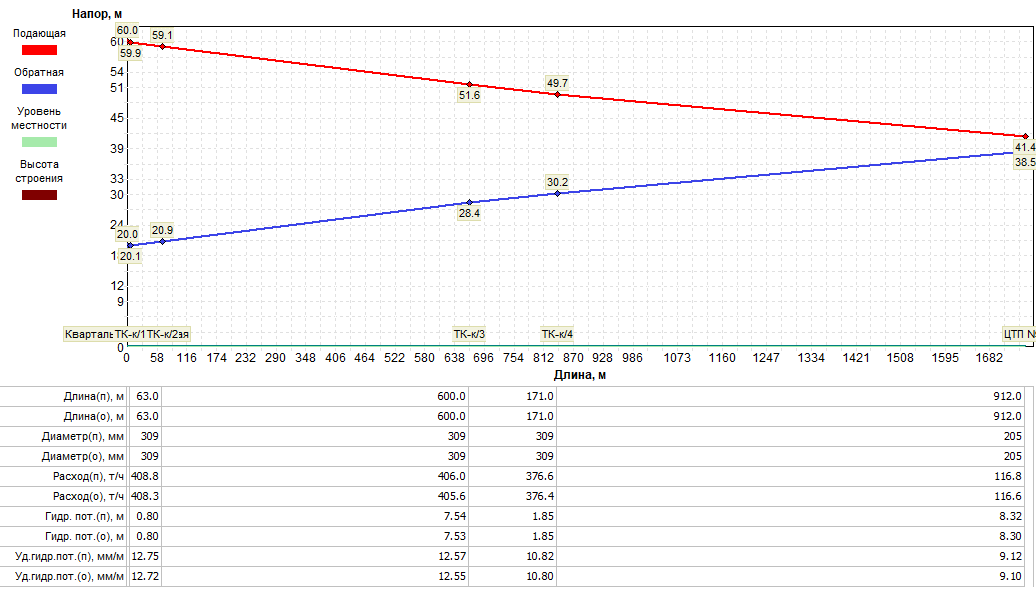 Рисунок 1.3.7.1 – Пьезометрический график участка сети I-го контура ЦКК – ЦТП№5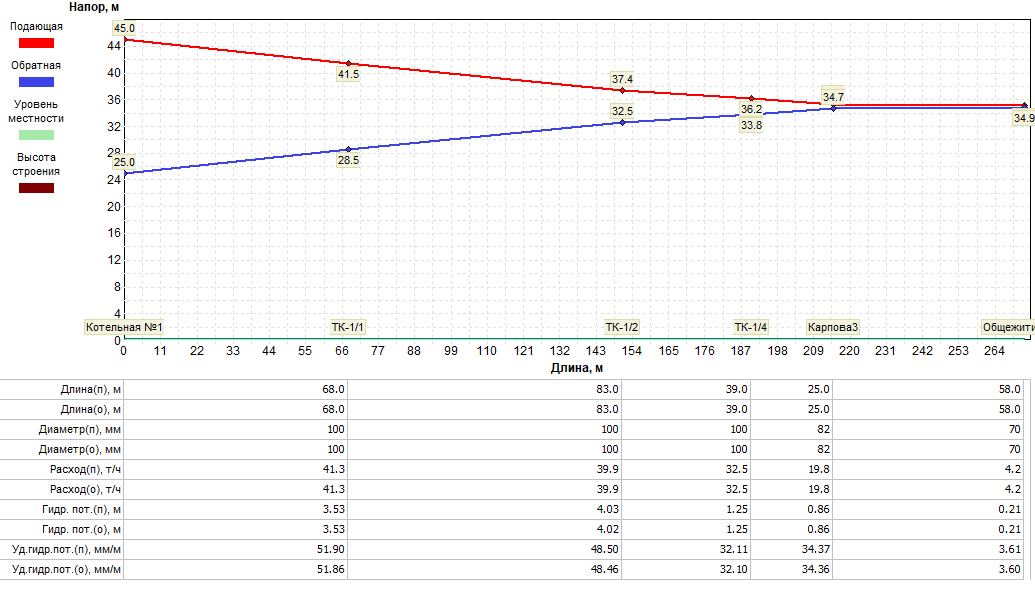 Рисунок 1.3.7.2 – Пьезометрический график участка сети отопления Котельная №1 – Общежитие №2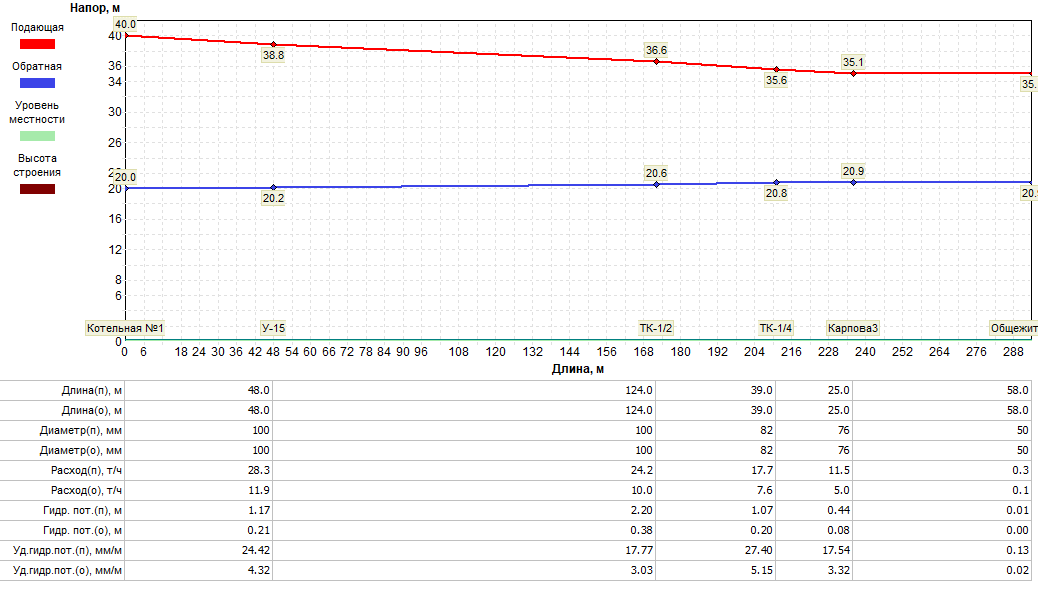 Рисунок 1.3.7.3 – Пьезометрический график участка сети ГВС Котельная №1 – Общежитие №2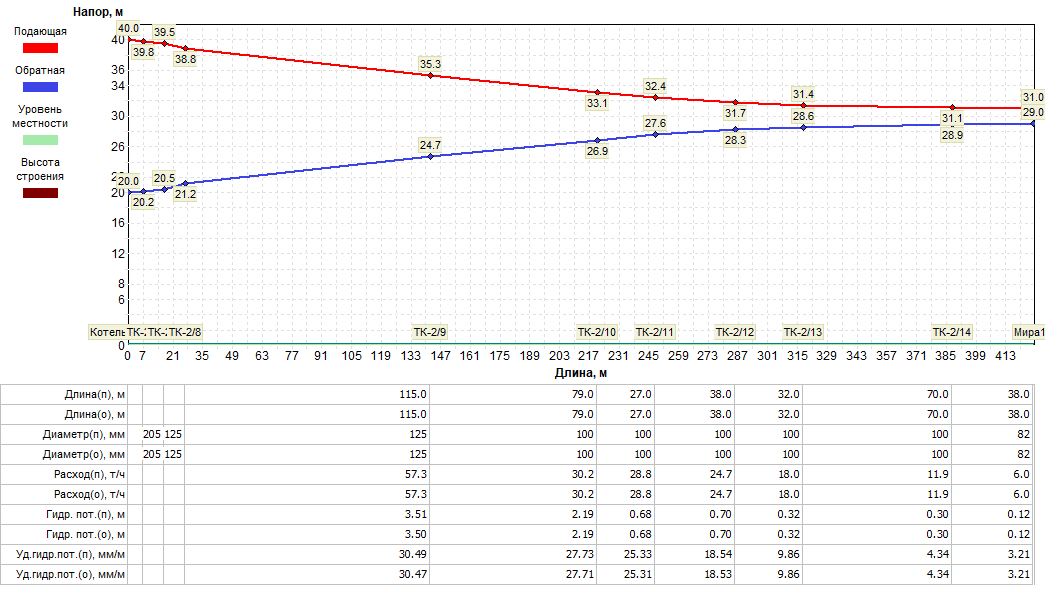 Рисунок 1.3.7.4 – Пьезометрический график участка сети отопления Котельная №2 – Мира, 13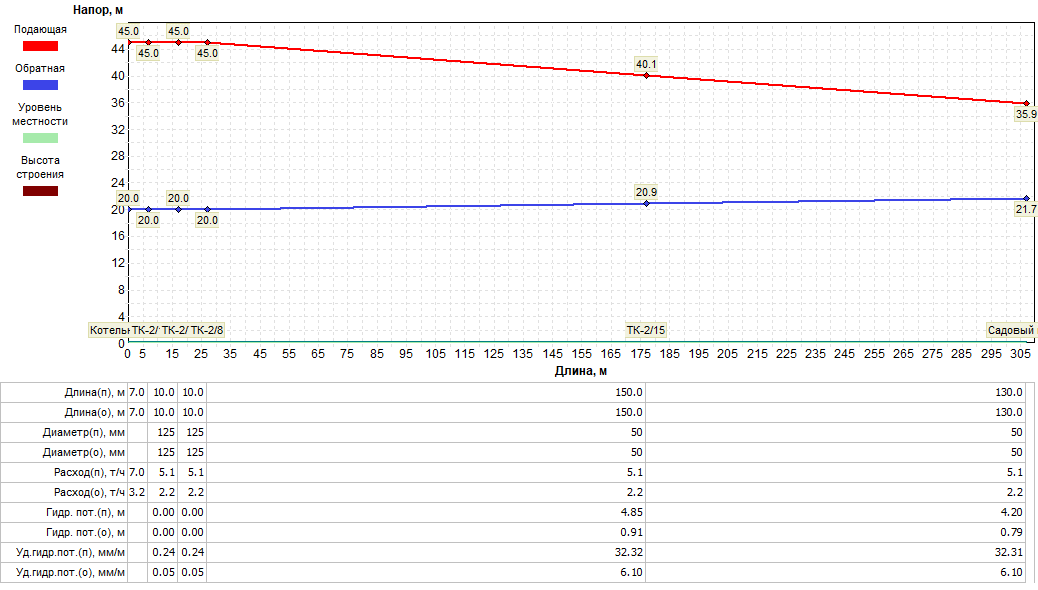 Рисунок 1.3.7.5 – Пьезометрический график участка сети ГВС Котельная №2 – Садовый пер. 9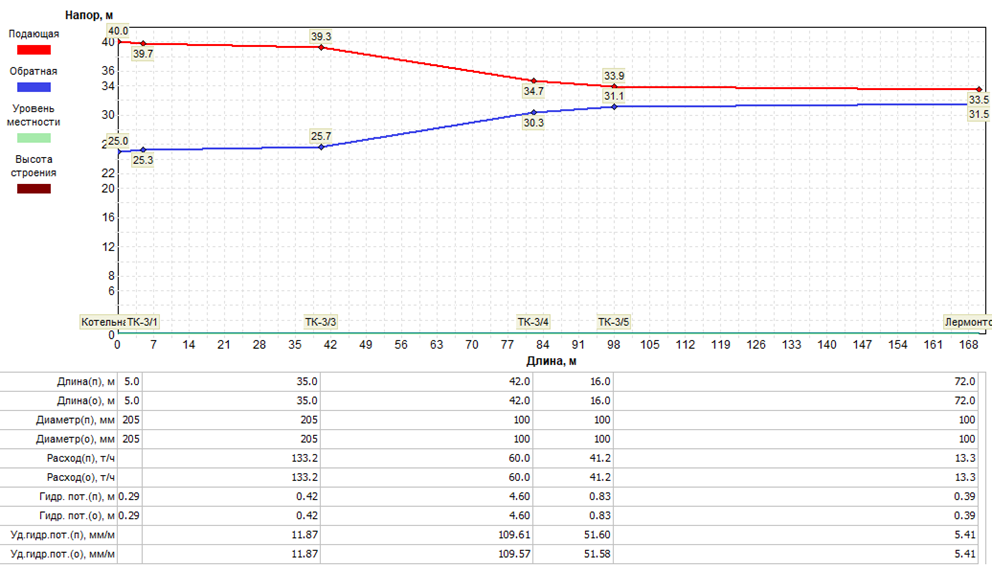 Рисунок 1.3.7.6 – Пьезометрический график участка сети отопления Котельная №3 – Лермонтова, 5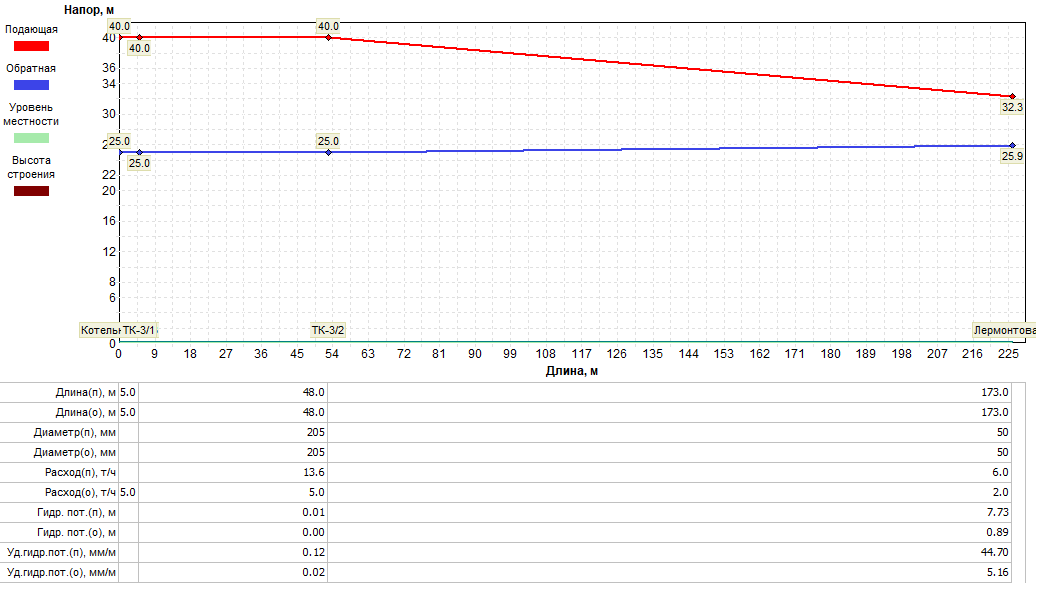 Рисунок 1.3.7.7 – Пьезометрический график участка сети ГВС Котельная №3 – Лермонтова,14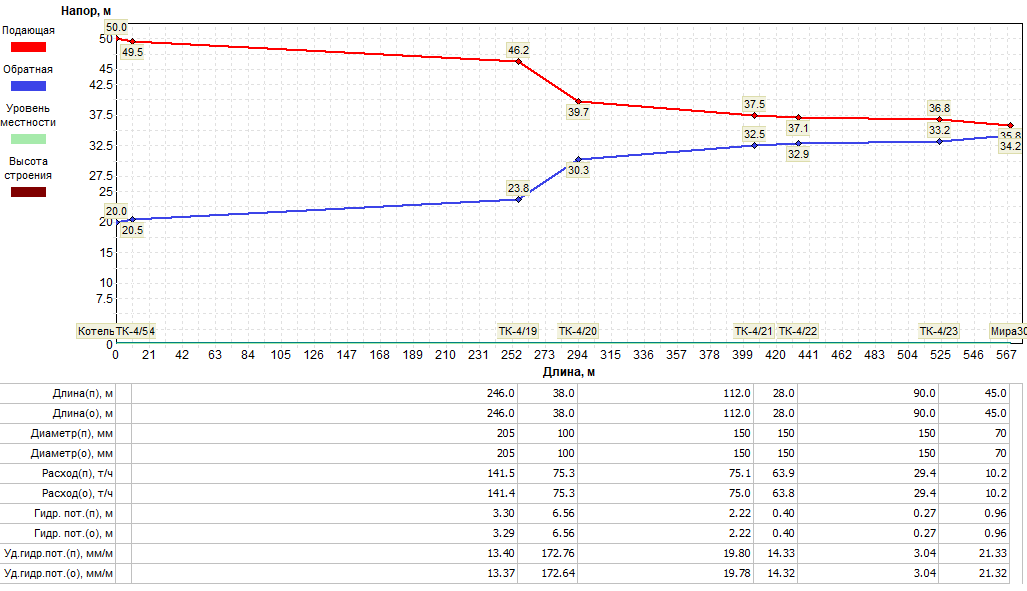 Рисунок 1.3.7.8 – Пьезометрический график участка сети отопления Котельная №4 – Мира, 30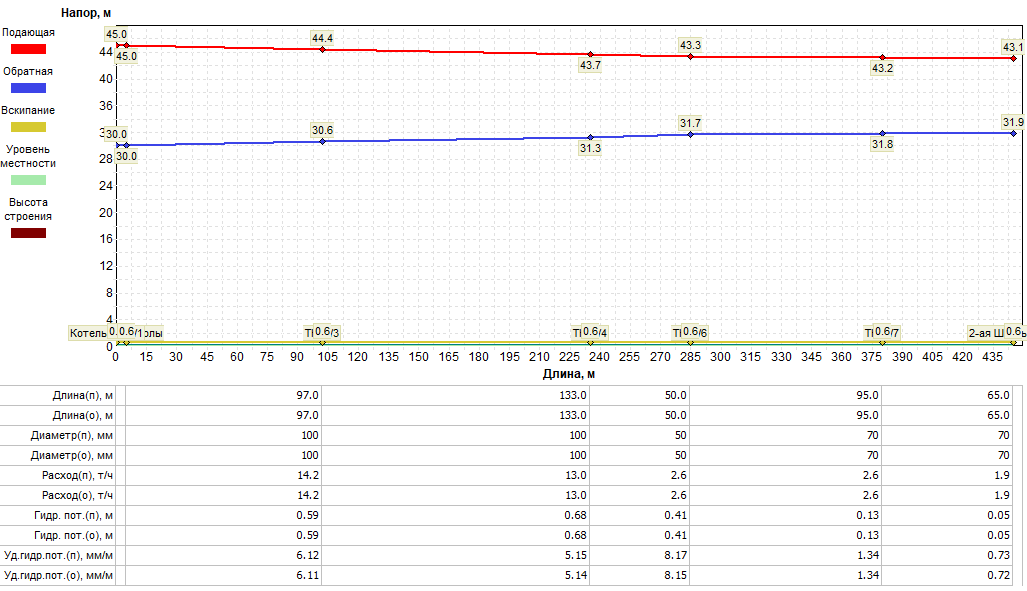 Рисунок 1.3.7.9 – Пьезометрический график участка сети отопления Котельная «Школа №9» – 2-я Школьная, 16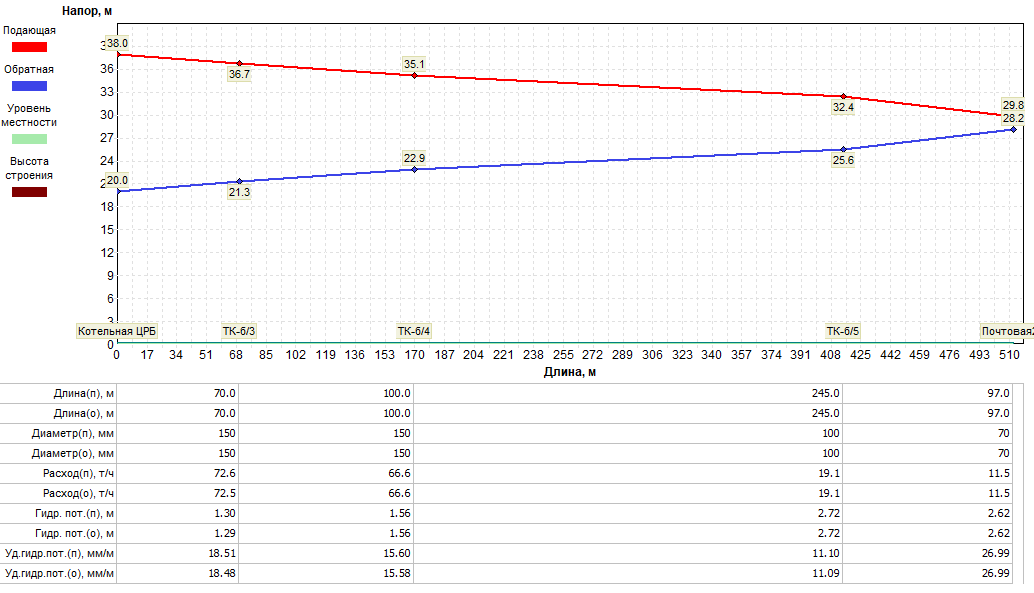 Рисунок 1.3.7.10 – Пьезометрический график участка сети отопления Котельная «Больничный городок» – Почтовая, 21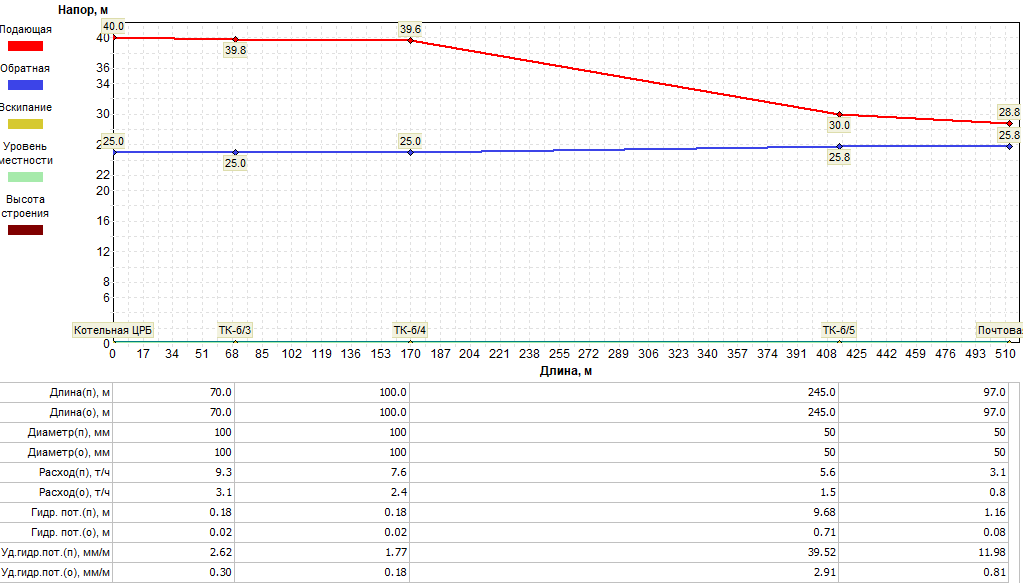 Рисунок 1.3.7.11 – Пьезометрический график участка сети ГВС Котельная «Больничный городок» – Почтовая, 2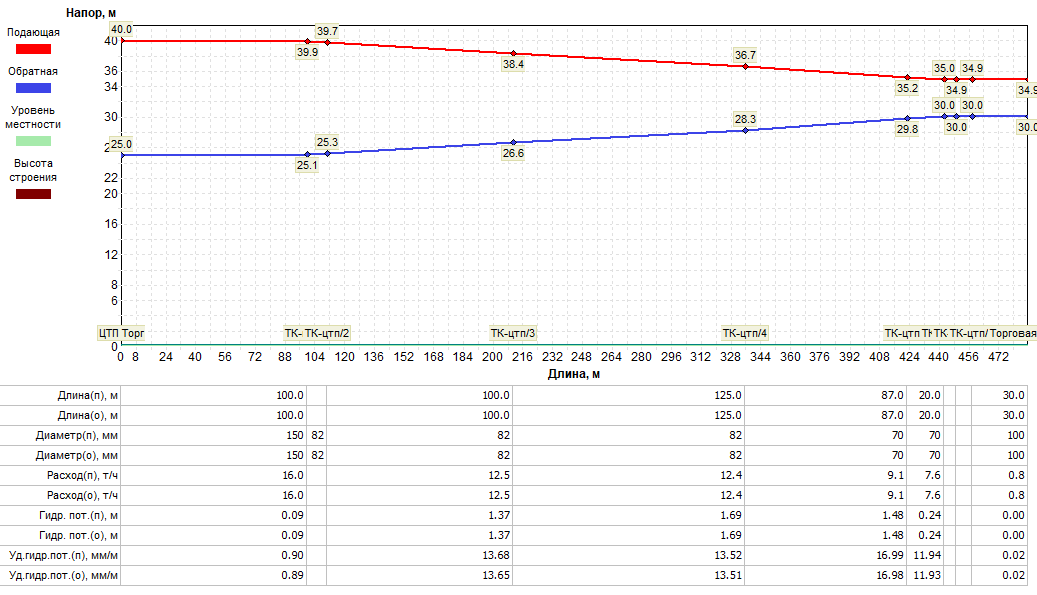 Рисунок 1.3.7.12 – Пьезометрический график участка сети отопления ЦТП «Торг» – Торговая пл. 11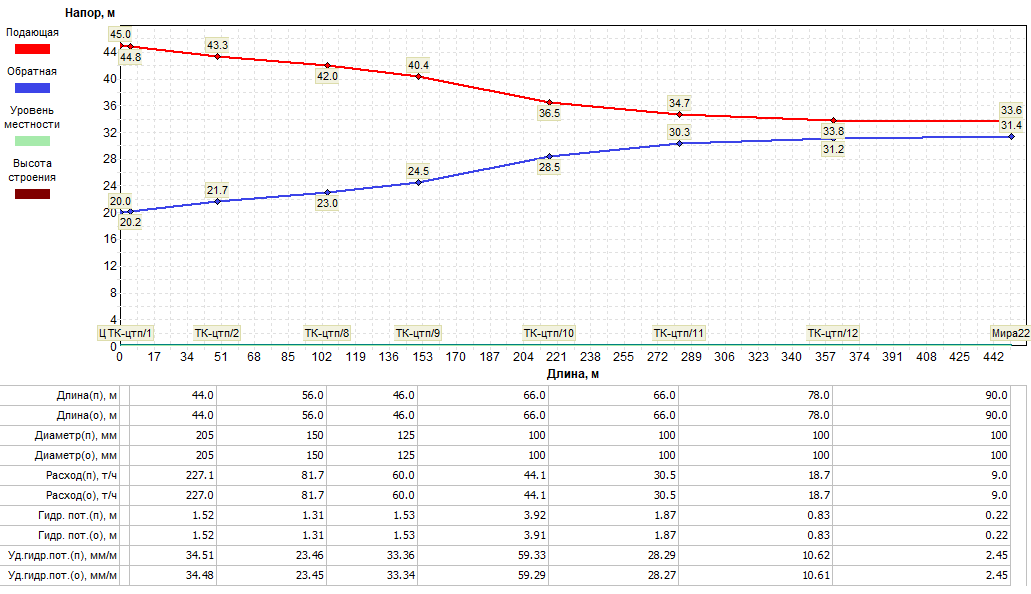 Рисунок 1.3.7.13 – Пьезометрический график участка сети отопления ЦТП №5 – Мира, 22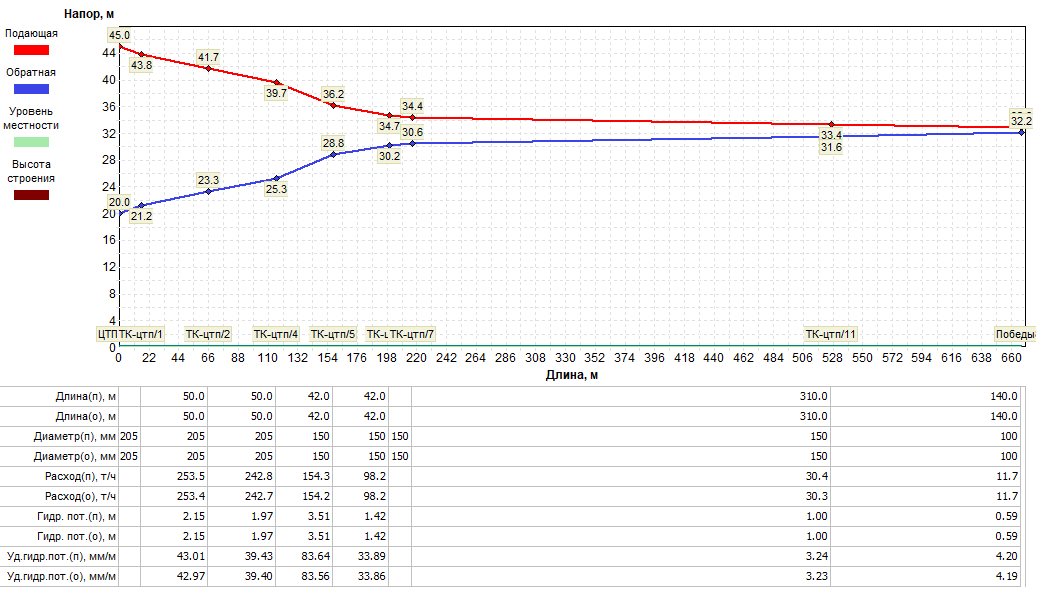 Рисунок 1.3.7.14 – Пьезометрический график участка сети отопления ЦТП №6 – Победы, 8а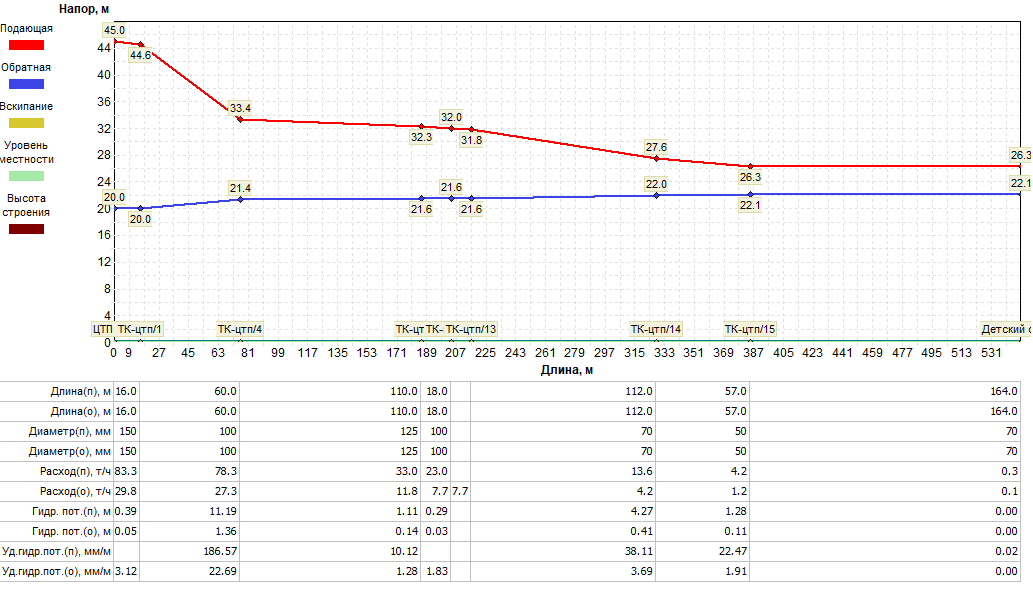 Рисунок 1.3.7.15 – Пьезометрический график участка сети ГВС ЦТП №6 – Детский сад, 29Календарный годКоличество авариный ситуаций/инцидентов на тепловых сетяхСредняя продолжительность устранения аварийной ситуации, ч.Причина (ы) повреждения2008263Коррозионный износ тепловых сетей2009204Коррозионный износ тепловых сетей2010173Коррозионный износ тепловых сетей2011153Коррозионный износ тепловых сетей201273Коррозионный износ тепловых сетей2013123Коррозионный износ тепловых сетей2014873Коррозионный износ тепловых сетей2015923Коррозионный износ тепловых сетей2016983Коррозионный износ тепловых сетей2021153Коррозионный износ тепловых сетейНаименование системы теплоснабженияНормативные потери и затраты теплоносителя, тыс. куб.м./годНормативные потери и затраты теплоэнергии, Гкал/годМУП "Возрождение" (г. Карабаново)МУП "Возрождение" (г. Карабаново)МУП "Возрождение" (г. Карабаново)Центральная квартальная котельная9,51936 063,92Котельная № 10,56911 277,68Котельная № 20,49271 410,11Котельная № 30,46371 541,84Котельная № 40,99281 537,31Котельная "Больницы"0,6061351,53Котельная "Школы № 9"0,1191121,13Котельная ул. Первомайская, 40,00000,00Котельная ул. ж/д тупик, 110,00000,00Наименование источникаОбъем фактических потерь тепловой энергии при её передаче, ГкалОбъем фактических потерь тепловой энергии при её передаче, ГкалОбъем фактических потерь тепловой энергии при её передаче, ГкалНаименование источника2019 г.2020 г. (план)2021 г.МУП "Возрождение" (г. Карабаново)МУП "Возрождение" (г. Карабаново)МУП "Возрождение" (г. Карабаново)МУП "Возрождение" (г. Карабаново)Центральная квартальная котельная6 708,606 063,926 229,91Котельная № 12 502,301 277,681 267,58Котельная № 23 207,601 410,111 400,01Котельная № 3 1 678,801 541,841 531,74Котельная № 45 701,601 537,311 527,21Котельная "Больницы"848,40351,53349,53Котельная "Школы № 9"2 058,60 121,13 120,11 Котельная ул. Первомайская, 40,00 0,00 0,00 Котельная ул. ж/д тупик, 110,00 0,00 0,00 по состоянию на 01.06.2022 годпо состоянию на 01.06.2022 годпо состоянию на 01.06.2022 годпо состоянию на 01.06.2022 годпо состоянию на 01.06.2022 годпо состоянию на 01.06.2022 год№ п.п.Наименование тепловой сетиНаличие предписаний надзорных органов по запрещению дальнейшей эксплуатации участков тепловой сети и результат их исполненияНаличие предписаний надзорных органов по запрещению дальнейшей эксплуатации участков тепловой сети и результат их исполненияНаличие предписаний надзорных органов по запрещению дальнейшей эксплуатации участков тепловой сети и результат их исполненияНаличие предписаний надзорных органов по запрещению дальнейшей эксплуатации участков тепловой сети и результат их исполнения№ п.п.Наименование тепловой сетиучасток(от __до __)да/нет; дата, №наименование надзорного органарезультат исполнения1Участки тепловой сети котельной ЦКК-нет--2Участки тепловой сети котельной больницы -нет--3Участки тепловой сети котельной школы -нет--4Участки тепловой сети котельной №1 -нет--5Участки тепловой сети котельной №2 -нет--6Участки тепловой сети котельной №3 -нет--7Участки тепловой сети котельной №4 -нет--№ п/пУлицаНомер домаНаличие ОДПУ1Вокзальная     2нет2Железнодорожная будка,122      1нет3Западная     4да4Западная     5да5Западная     6да6Западная     7да7Западная     8да8Западная     9да9Западная    5Ада10Карпова     5нет11Лермонтова    14нет12Мира     1да13Мира     2нет14Мира     3да15Мира     4нет16Мира     5нет17Мира     6нет18Мира     7нет19Мира     8нет20Мира     9нет21Мира    10нет22Мира    12нет23Мира    14нет24Мира    16нет25Мира    18нет26Мира    20да27Мира    22нет28Мира    26нет29Мира    28да30Мира    30нет31Мира    32нет32Победы     1да33Победы     2да34Победы     3да35Победы     4да36Победы     4ада37Победы     5да38Победы     6да39Победы     8да40Победы    4Ада41Победы    8Ада42Садовая     3нет43Садовая     4нет44Садовая     5нет45Садовая     6нет46Садовая     7нет47Садовая     8нет48Совхозная    20нет49Текстильщиков     1да50Текстильщиков     3да51Текстильщиков     5да52Штыкова    27нет№ п/пУлицаНомер домаКотельныеНаличие ОДПУ12-Школьная1Котельная "Школы №9"да22-Школьная14Котельная "Школы №9"нет32-Школьная16Котельная "Школы №9"нет4I Садовый переулок14Котельная №2нет5I Садовый переулок16Котельная №2нет6Гагарина1Котельная №2нет7Гагарина2Котельная №2нет8Гагарина3Котельная №2нет9Гагарина4Котельная №2нет10Гагарина6Котельная №2нет11Железнодорожный тупик11Котельная Ж/д тупик 11нет12Карпова1Котельная №1нет13Карпова3Котельная №1нет14Карпова4Котельная №1нет15Комсомольская1Котельная №4нет16Комсомольская2Котельная №4нет17Комсомольская3Котельная №4нет18Комсомольская4Котельная №4нет19Комсомольская5Котельная №4нет20Комсомольская6Котельная №4нет21Комсомольская7Котельная №4нет22Комсомольская8Котельная №4нет23Комсомольская9Котельная №4нет24Комсомольская10Котельная №4нет25Комсомольская11Котельная №4нет26Ленина3Котельная №1нет27Лермонтова1Котельная №2нет28Лермонтова2Котельная №2нет29Лермонтова3Котельная №2да30Лермонтова4Котельная №2нет31Лермонтова5Котельная №3нет32Лермонтова6Котельная №3нет33Лермонтова7Котельная №3нет34Лермонтова8Котельная №3нет35Лермонтова9Котельная №3да36Лермонтова10Котельная №3да37Лермонтова12Котельная №3да38Лермонтова13Котельная №3нет39Лермонтова14Котельная №3нет40Маяковская1Котельная №4нет41Маяковская2Котельная №4нет42Маяковская3Котельная №4нет43Маяковская4Котельная №4нет44Маяковская5Котельная №4нет45Маяковская7Котельная №4нет46Маяковская8Котельная №4нет47Маяковская9Котельная №4нет48Маяковская10Котельная №4нет49Маяковская11Котельная №4нет50Маяковская12Котельная №4нет51Маяковская13Котельная №4нет52Маяковская14Котельная №4нет53Мира13Котельная №2нет54Мира15Котельная №2нет55Мира17Котельная №2нет56Мира19Котельная №3нет57Мира23Котельная №3да58Мира30Котельная №3да59Мира32Котельная №3да60Первомайская4Котельная "Школы №9"нет61Первомайская19Котельная "Школы №9"нет62Почтовая18Котельная "Больницы"нет63Почтовая19Котельная "Больницы"да64Почтовая20Котельная "Больницы"нет65Почтовая21Котельная "Больницы"да66Пригородная6Котельная №4нет67Пригородная7Котельная №4нет68Пригородная8Котельная №4нет69Садовая9Котельная №2нет70Совхозная3Котельная №4нет71Совхозная5Котельная №4нет72Совхозная8Котельная №4нет73Совхозная10Котельная №4нет74Совхозная13Котельная №4нет75Совхозная1аКотельная №4нет76Часовина1Котельная "Школы №9"нет77Чулкова1Котельная №1нет78Чулкова5Котельная №1да79Чулкова6Котельная №1нет№ п/пНаименование теплоснабжающей организацииНаличие диспетчерской службы теплоснабжающей организацииИспользование средств автоматизации, телемеханизации при работе диспетчерской службыНаличие замечаний к работе диспетчерской службыпо состоянию на 01.06.2022 годпо состоянию на 01.06.2022 годпо состоянию на 01.06.2022 годпо состоянию на 01.06.2022 годпо состоянию на 01.06.2022 год1МУП «Возрождение»даИсточники работают в ручном режиме с постоянно обслуживающим персоналом. Техническая возможность автоматизации существующего оборудования котельных отсутствуетотсутствуютНаименование источника, от которого происходит транспортировка тепловой энергииОбозначение теплового пунктаНазначение теплового пунктаНаличие постоянного обслуживающего персоналаЦККЦТП №5, по ул. Мираизменение параметров теплоносителя с помощью теплообменного оборудованияВ отопительный периодЦККЦТП №6, по ул. Западнаяизменение параметров теплоносителя с помощью теплообменного оборудования, подготовка горячей воды системы ГВСКруглогодично ЦККЦТП Торг по ул. Торговая (с отопительного периода 2022/2023 гг. планируется вывод из эксплуатации с переключение тепловой нагрузки на котельную №1)изменение параметров теплоносителя с помощью теплообменного оборудованияВ отопительный периодНаименование источников Графическое отображениеЗона действия источникаМуниципальное образование город Карабаново Александровского районаМуниципальное образование город Карабаново Александровского районаМуниципальное образование город Карабаново Александровского районаЦКК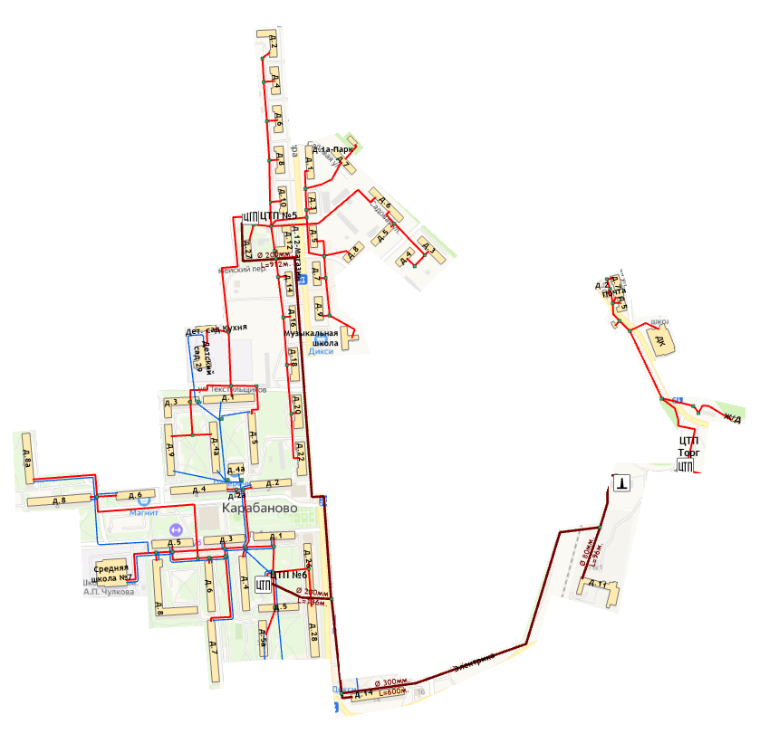 ЦТП №5Штыкова, 27; Мира, 12; Мира, 14; Мира, 16; Мира, 18; Мира, 20; Мира, 22; Текстильщик, 5; Текстильщик, 1;Победы, 4а; Западная, 9; Текстильщик, 3; Кухня (Дет. Сад №29); Дет. Сад №29;Мира, 10; Мира, 8; Мира, 6; Мира, 4;Мира, 2; Мира,3; Садовая, 7; Мира,1;Мира, 7; Мира, 9; Дом детского творчества; Мира, 5; Садовая, 4; Садовая, 3; Садовая, 6; Садовая, 5;Садовая, 8; Парк (Мира 1а)ЦТП «Торг»Вокзальная, 2; Д/К; Почта;  Магазин ткани; ул. Торговая 2, магазин; Мебельный магазин;Магазин "Пилигрим"; Аптечный киоскЦТП №6Западная, 5; Западная, 5а; Мира, 26;Мира, 28; Победы, 1; Западная, 4;Западная, 6; Западная, 7; Победы, 8а;Победы, 8; Западная, 8; Школа №7;Победы, 3; Победы, 5; Победы, 2;Победы, 4; магазин "Юбилейный" (Победы, 2а); магазин ООО "КТД"+ООО "Чугай" (Победы, 4а)I-контур: МУП ККЖО; Лермонтова, 14Котельная №1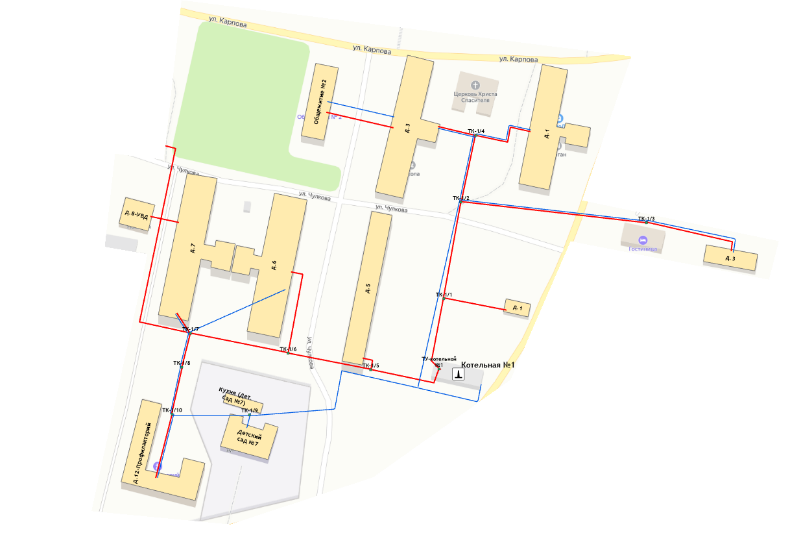 Профилакторий, Чулкова 12Чулкова, 7УВД, Чулкова 8пл. Ленина, 3Карпова, 1Карпова, 3Общежитие №2Чулкова, 5Чулкова, 1Чулкова,6Котельная №2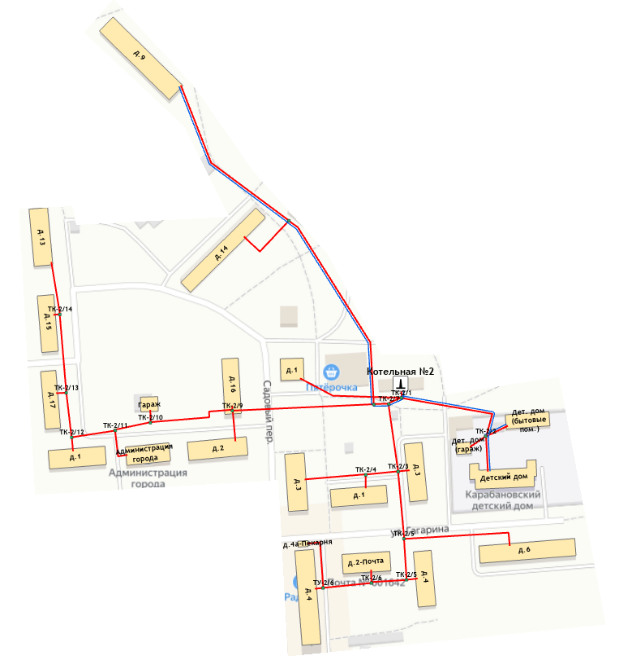 Дет. Дом -Быт. ПомещениеДет.дом - Жилой корпусГараж (дет. Дом)Гагарина, 3; Гагарина, 1; Гагарина, 4;Гагарина, 2; Лермонтова, 4; Дом Быта (Садовая 1), Садовая 1Садовый пер 14; Садовая, 9;Садовый пер 16Лермонтова, 2; Гараж Здание управления; Лермонтова, 1/13; Мира, 17Мира, 15; Гагарина, 6; Лермонтова, 3; Мира, 13Пекарня "Колобок" (Лермонтова 4а)Котельная №3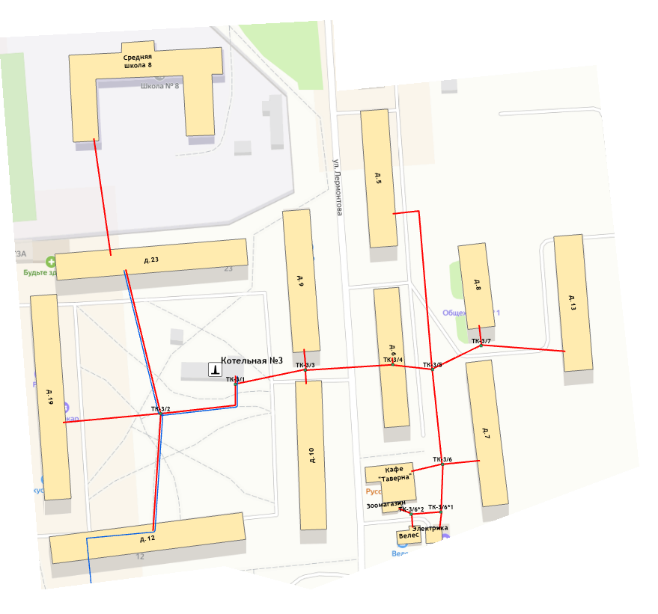 Мира, 19Мира, 23Школа 8Лермонтова, 9Лермонтова, 10Лермонтова, 6Кафе "Таверна"Лермонтова, 7Лермонтова, 8Лермонтова, 5Лермонтова, 12Котельная №4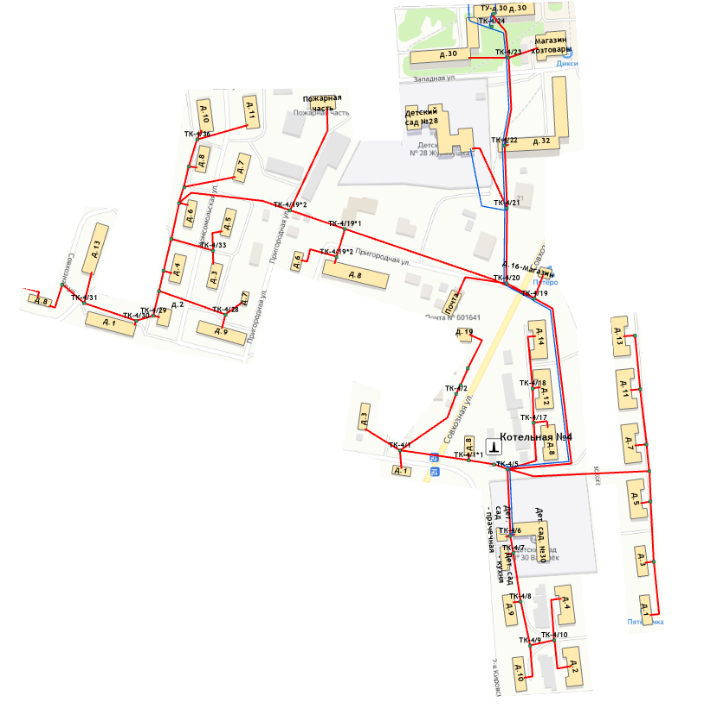 Маяковского, 8; Маяковского, 12;Маяковского, 14; Почта совхоз;Мира, 32; Дет. Сад 28; ЗАО "Луч", Мира,32 а; Мира, 30 (корпус 1); Маяковского, 7; Маяковского, 11;Маяковского, 13; ООО "Заря"; Маяковского, 5; Маяковского, 3;Маяковского, 1; Дет. Сад 30;Кухня (Дет. Сад №30); Маяковского, 9;Маяковского, 4; Маяковского, 2;Маяковского, 10; Махринский сельсовет;Совхозная,17; Совхозная,19;Прачечная (Дет. Сад №30); Мира,30 корпус 2; Совхозная.3; Совхозная,5; Комсомольская, 6; Комсомольская, 7;Комсомольская, 8; Комсомольская, 10;Комсомольская, 11; Комсомольская, 5;Комсомольская, 3; Пригородная, 8;Комсомольская, 4; Пригородная,7;Комсомольская, 9; Комсомольская, 2;Комсомольская, 1; Совхозная, 13;Совхозная, 8; Совхозная,10; Пригородная, 6Котельная «Больницы»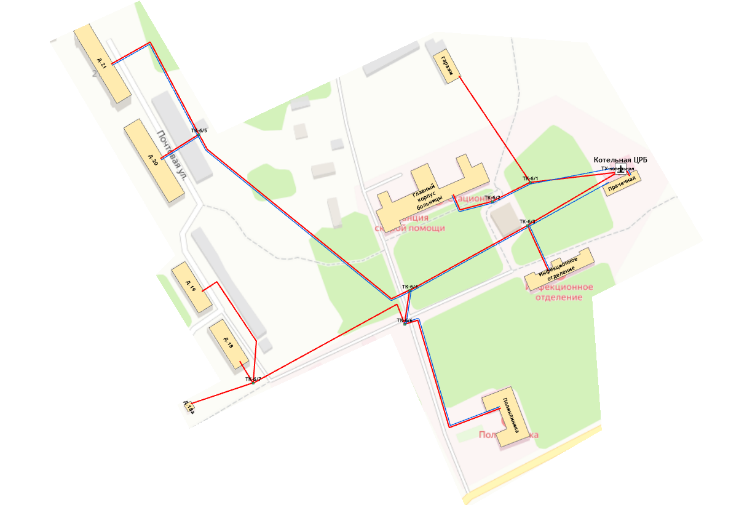 Главный корпусИнфекционное отдел.ПоликлиникаПочтовая 18а:Торговый павильонПочтовая, 18Почтовая, 19Почтовая, 20Почтовая, 21Гаражи ПрачечнаяКотельная «Школы №9»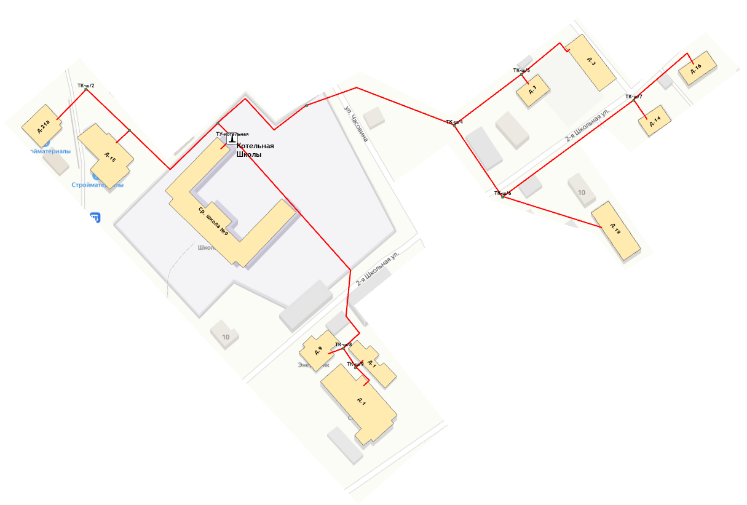 ул. Вокзальная ,21а:спорт зал школы №9Часовина,1ул. 2-ая Школьная 3- Гаражиул. 2-ая Школьная 3- Контора2-Школьная,142-Школьная,16Первомайская, 19ул. Вокзальная 9:-гаражул.  Первомайская 1: - гаражул.  Первомайская 1:-основное+подвалул. Вокзальная 9:-Здание ул. Вокзальная :-Школа №9Котельная ж/д тупик 11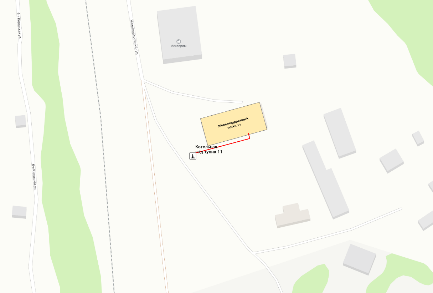 ул. Железнодорожный тупик, д.11Котельная Первомайская, 4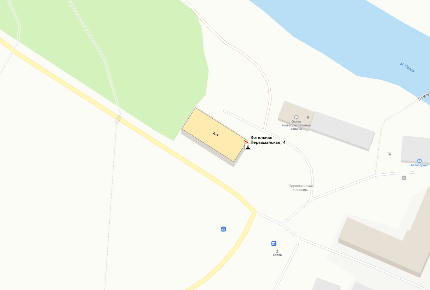 ул. Первомайская, д.4Наименование теплового районаНаименование источников теплоснабженияПодключенная нагрузка, Гкал/чТепловой район №1ЦКК11,88Тепловой район №2Котельная№13,91Тепловой район №3Котельная №22,64Тепловой район №4Котельная №33,44Тепловой район №5Котельная №43,15Тепловой район №6Котельная «Больницы»1,28Тепловой район №7Котельная «Школы №9»0,55Тепловой район №8Котельная ж/д тупик 110,058Тепловой район №9Котельная Первомайская, 40,03Наименование источника тепловой энергииПрисоединенная тепловая нагрузка потребителей, Гкал/чПрисоединенная тепловая нагрузка потребителей, Гкал/чПрисоединенная тепловая нагрузка потребителей, Гкал/чНаименование источника тепловой энергииВсегоОтоплениеГВС (среднее)МУП "Возрождение" (г. Карабаново)МУП "Возрождение" (г. Карабаново)МУП "Возрождение" (г. Карабаново)МУП "Возрождение" (г. Карабаново)Центральная квартальная котельная11,8810,801,08Котельная № 13,913,050,86Котельная № 22,642,480,16Котельная № 3 3,443,320,12Котельная № 43,153,15-Котельная "Больницы"1,281,090,19Котельная "Школы № 9"0,550,55-Котельная ул. Первомайская, 40,030,03-Котельная ул. ж/д тупик, 110,0580,058-ИТОГО26,93824,5282,410Наименование источника тепловой энергии2021 год2021 годНаименование источника тепловой энергииОтпущено тепловой энергии, ГкалОтпущено тепловой энергии, ГкалНаименование источника тепловой энергииНа отопление и вентиляциюНа горячее водоснабжениеМУП "Возрождение" (г. Карабаново)МУП "Возрождение" (г. Карабаново)МУП "Возрождение" (г. Карабаново)Центральная квартальная котельная20 531,265 371,78Котельная № 13 952,321 352,06Котельная № 25 261,01127,52Котельная № 3 5 048,41572,97Котельная № 45 571,100,00Котельная "Больницы"2 677,79248,80Котельная "Школы № 9"734,540,00Котельная ул. Первомайская, 4174,700,00Котельная ул. ж/д тупик, 1188,970,00ИТОГО44 040,107 673,14Категория многоквартирного (жилого) дома (этажность)Категория многоквартирного (жилого) дома (этажность)Метод определенияНорматив потребления (Гкал на 1 кв. метр общей площади всех помещений в многоквартирном доме или жилого дома в месяц)Норматив потребления (Гкал на 1 кв. метр общей площади всех помещений в многоквартирном доме или жилого дома в месяц)Норматив потребления (Гкал на 1 кв. метр общей площади всех помещений в многоквартирном доме или жилого дома в месяц)Норматив потребления (Гкал на 1 кв. метр общей площади всех помещений в многоквартирном доме или жилого дома в месяц)Норматив потребления (Гкал на 1 кв. метр общей площади всех помещений в многоквартирном доме или жилого дома в месяц)Норматив потребления (Гкал на 1 кв. метр общей площади всех помещений в многоквартирном доме или жилого дома в месяц)Категория многоквартирного (жилого) дома (этажность)Категория многоквартирного (жилого) дома (этажность)Метод определениямногоквартирные и жилые дома со стенами из камня, кирпичамногоквартирные и жилые дома со стенами из камня, кирпичамногоквартирные и жилые дома со стенами из панелей, блоковмногоквартирные и жилые дома со стенами из панелей, блоковмногоквартирные и жилые дома со стенами из дерева, смешанных и других материаловмногоквартирные и жилые дома со стенами из дерева, смешанных и других материаловМногоквартирные дома или жилые дома до 1999 года постройки включительноМногоквартирные дома или жилые дома до 1999 года постройки включительноМногоквартирные дома или жилые дома до 1999 года постройки включительноМногоквартирные дома или жилые дома до 1999 года постройки включительноМногоквартирные дома или жилые дома до 1999 года постройки включительноМногоквартирные дома или жилые дома до 1999 года постройки включительноМногоквартирные дома или жилые дома до 1999 года постройки включительноМногоквартирные дома или жилые дома до 1999 года постройки включительноМногоквартирные дома или жилые дома до 1999 года постройки включительноОдноэтажныерасчётныйрасчётныйрасчётный0,04600,04600,04600,04600,04602-этажныеаналогованалогованалогов0,03260,03260,03260,03260,03263 - 4-этажныерасчётныйрасчётныйрасчётный0,02850,02850,02850,02850,02855 - 9-этажныерасчётныйрасчётныйрасчётный0,02390,02390,02390,02390,023910-этажныерасчётныйрасчётныйрасчётный0,02260,02260,02260,02260,0226Многоквартирные дома или жилые дома после 1999 года постройкиМногоквартирные дома или жилые дома после 1999 года постройкиМногоквартирные дома или жилые дома после 1999 года постройкиМногоквартирные дома или жилые дома после 1999 года постройкиМногоквартирные дома или жилые дома после 1999 года постройкиМногоквартирные дома или жилые дома после 1999 года постройкиМногоквартирные дома или жилые дома после 1999 года постройкиМногоквартирные дома или жилые дома после 1999 года постройкиМногоквартирные дома или жилые дома после 1999 года постройкиОдноэтажныерасчётныйрасчётныйрасчётный0,02080,02080,02080,02080,02082-этажныерасчётныйрасчётныйрасчётный0,01700,01700,01700,01700,01703-этажныерасчётныйрасчётныйрасчётный0,01590,01590,01590,01590,01594 - 5-этажныерасчётныйрасчётныйрасчётный0,01350,01350,01350,01350,01356 - 7-этажныерасчётныйрасчётныйрасчётный0,01260,01260,01260,01260,0126N
п/пКатегория жилых помещенийМетод расчета нормативов коммунальной услуги по горячему водоснабжениюВеличина норматива потребления коммунальной услуги по горячему водоснабжению (куб. м/чел./месяц)1Многоквартирные и жилые дома с централизованным холодным и горячим водоснабжением, водоотведением, оборудованные унитазами, раковинами, мойками, ваннами сидячими длиной 1200 мм с душемрасчётный3,122Многоквартирные и жилые дома с централизованным холодным и горячим водоснабжением, водоотведением, оборудованные унитазами, раковинами, мойками, ваннами длиной 1500 - 1550 мм с душемрасчётный3,183Многоквартирные и жилые дома с централизованным холодным и горячим водоснабжением, водоотведением, оборудованные унитазами, раковинами, мойками, ваннами длиной 1650 - 1700 мм с душемрасчётный3,234Многоквартирные и жилые дома с централизованным холодным и горячим водоснабжением, водоотведением, оборудованные унитазами, раковинами, мойками, ваннами без душарасчётный1,645Многоквартирные и жилые дома с централизованным холодным и горячим водоснабжением, водоотведением, оборудованные унитазами, раковинами, мойкамирасчётный1,216Многоквартирные и жилые дома с централизованным холодным и горячим водоснабжением, водоотведением, оборудованные унитазами, раковинами, мойками, душемрасчётный2,577Многоквартирные и жилые дома с централизованным холодным и горячим водоснабжением, без централизованного водоотведения, оборудованные унитазами, раковинами, мойками, ваннами сидячими длиной 1200 мм с душемрасчётный3,128Многоквартирные и жилые дома с централизованным холодным и горячим водоснабжением, без централизованного водоотведения, оборудованные унитазами, раковинами, мойками, ваннами длиной 1500 -1550 мм с душемрасчётный3,189Многоквартирные и жилые дома с централизованным холодным и горячим водоснабжением, без централизованного водоотведения, оборудованные унитазами, раковинами, мойками, ваннами длиной 1650 -1700 мм с душемрасчётный3,2310Многоквартирные и жилые дома с централизованным холодным и горячим водоснабжением, без централизованного водоотведения, оборудованные унитазами, раковинами, мойками, ваннами без душарасчётный1,6411Многоквартирные и жилые дома с централизованным холодным и горячим водоснабжением, без централизованного водоотведения, оборудованные унитазами, раковинами, мойками, душемрасчётный2,57Наименование потребителяМаксимальная расчетная нагрузка на отопление, Гкал/чСредняя нагрузка на ГВС, Гкал/чКотельная №1Котельная №1Котельная №1Профилакторий, Чулкова 120,59000,0013Чулкова, 70,38160,1065УВД, Чулкова 80,0400―пл. Ленина, 30,05000,0030Карпова, 10,28000,0304Карпова, 30,49000,0398Общежитие №20,2100―Чулкова, 50,2800―Чулкова, 10,0300―Чулкова,60,30000,0586Расчетный расход тепла на отопление, Гкал/чРасчетный расход тепла на отопление, Гкал/ч2,6516Средний расчетный расход тепла на ГВС, Гкал/чСредний расчетный расход тепла на ГВС, Гкал/ч0,2396Расчетный суммарный расход тепла, Гкал/чРасчетный суммарный расход тепла, Гкал/ч2,8912Котельная №2Котельная №2Котельная №2Дет. Дом -Быт. Помещение0,0260,001Дет.дом - Жилой корпус0,0730,010Гараж (дет. Дом)0,007―Гагарина, 30,130―Гагарина, 10,131―Гагарина, 40,129―Гагарина, 20,111―Лермонтова, 40,218―Дом Быта (Садовая 1), Садовая 10,012―Садовый пер 140,152―Садовая, 90,1880,042Садовый пер 160,113―Лермонтова, 20,103―Гараж 0,014―Здание управления0,048―Лермонтова, 1/130,111―Мира, 170,104―Мира, 150,107―Гагарина, 60,202―Лермонтова, 30,131―Мира, 130,107―Расчетный расход тепла на отопление, Гкал/чРасчетный расход тепла на отопление, Гкал/ч2,217Средний расчетный расход тепла на ГВС, Гкал/чСредний расчетный расход тепла на ГВС, Гкал/ч0,02Расчетный суммарный расход тепла, Гкал/чРасчетный суммарный расход тепла, Гкал/ч2,237Котельная №3Котельная №3Котельная №3Мира, 190,314―Мира, 230,3350,058Школа 80,202―Лермонтова, 90,247―Лермонтова, 100,263―Лермонтова, 60,228―Кафе "Таверна"0,005―Лермонтова, 70,262―Лермонтова, 80,154―Лермонтова, 50,239―Лермонтова, 120,335―Лермонтова, 14―0,068Расчетный расход тепла на отопление, Гкал/чРасчетный расход тепла на отопление, Гкал/ч2,585Средний расчетный расход тепла на ГВС, Гкал/чСредний расчетный расход тепла на ГВС, Гкал/ч0,126Расчетный суммарный расход тепла, Гкал/чРасчетный суммарный расход тепла, Гкал/ч2,711Котельная №4Котельная №4Котельная №4Маяковского, 80,061―Маяковского, 120,073―Маяковского, 140,071―Почта совхоз0,002―Мира, 320,431―-Дет. Сад 280,173―ЗАО "Луч", Мира,32 а0,031―Мира, 30 (корпус 1)0,200―Маяковского, 70,072―Маяковского, 110,074―Маяковского, 130,074―ООО "Заря"0,008―Маяковского, 50,073―Маяковского, 30,044―Маяковского, 10,042―-Дет. Сад 300,048―Кухня (Дет. Сад №30)0,006―Маяковского, 90,051―Маяковского, 40,072―Маяковского, 20,073―Маяковского, 100,054―Махринский сельсовет0,012―Совхозная,170,012―Совхозная,190,012―Прачечная (Дет. Сад №30)0,006―ООО "Север"  Пригородная0,0038―Мира,30 корпус 20,376―Совхозная.30,008―Совхозная,50,018―Комсомольская, 60,045―Комсомольская, 70,046―Комсомольская, 80,047―Комсомольская, 100,063―Комсомольская, 110,078―Комсомольская, 50,046―Комсомольская, 30,047―Пригородная, 80,106―Комсомольская, 40,045―Пригородная,70,005―Комсомольская, 90,081―Комсомольская, 20,038―Комсомольская, 10,086―Совхозная, 130,081―Совхозная, 80,006―Совхозная,100,006―Расчетный расход тепла на отопление, Гкал/чРасчетный расход тепла на отопление, Гкал/ч3,0538Котельная «Больница»Котельная «Больница»Котельная «Больница»Главный корпус0,2130,0725Инфекционное отдел.0,0380,0145Поликлиника0,1470,0081ЧП "Антонова ", Почтовая 18а:Торговый павильон0,004―Почтовая, 180,071―Почтовая, 190,102―Почтовая, 200,1490,0282Почтовая, 210,2290,0359Гаражи 0,021―Прачечная0,0120,0047Сушилка―0,0075Расчетный расход тепла на отопление, Гкал/чРасчетный расход тепла на отопление, Гкал/ч0,986Средний расчетный расход тепла на ГВС, Гкал/чСредний расчетный расход тепла на ГВС, Гкал/ч0,1714Расчетный суммарный расход тепла, Гкал/чРасчетный суммарный расход тепла, Гкал/ч1,1574Котельная «Школы №9»Котельная «Школы №9»Котельная «Школы №9»Теплосеть, ул. Вокзальная: офис0,007―ЗАО "Эмальстройсервис", ул. Вокзальная ,21а:0,008―Администрация, ул. Вокзальная :-спорт зал школы №90,049―Часовина,10,008―МУП "ККЖО", ул. 2-ая Школьная 3- Гаражи0,053―МУП "ККЖО", ул. 2-ая Школьная 3- Контора0,025―2-Школьная,140,005―2-Школьная,160,014―Первомайск, 190,051―МП "Горэлектросеть",ул. Вокзальная 9:-гараж0,005―ОАО "Ф-ка Спартак", ул.  Первомайская 1: - гараж0,015―ОАО "Ф-ка Спартак", ул.  Первомайская 1:-основное+подвал0,144―"Горэлектросеть",ул. Вокзальная 9:-Здание0,010―Администрация, ул. Вокзальная :-Школа №90,201―Теплосеть, ул. Вокзальная: офис0,007―ЗАО "Эмальстройсервис", ул. Вокзальная ,21а:0,008―Администрация, ул. Вокзальная :-спорт зал школы №90,049―Часовина,10,008―МУП "ККЖО", ул. 2-ая Школьная 3- Гаражи0,053―МУП "ККЖО", ул. 2-ая Школьная 3- Контора0,025―2-Школьная,140,005―2-Школьная,160,014―Первомайск, 190,051―"Горэлектросеть",ул. Вокзальная 9:-гараж0,005―ОАО "Ф-ка Спартак", ул.  Первомайская 1: - гараж0,015―ОАО "Ф-ка Спартак", ул.  Первомайская 1:-основное+подвал0,144―"Горэлектросеть",ул. Вокзальная 9:-Здание0,010―Администрация, ул. Вокзальная :-Школа №90,201―Расчетный расход тепла на отопление, Гкал/чРасчетный расход тепла на отопление, Гкал/ч0,596ЦТП №5ЦТП №5ЦТП №5Штыкова, 270,046―Мира, 120,126―Мира, 140,105―Мира, 160,127―Мира, 180,152―Мира, 200,160―Мира, 220,150―Текстильщик, 50,359―Текстильщик, 10,393―Победы, 4а0,334―Западная, 90,350―Текстильщик, 30,307―Кухня (Дет. Сад №29)0,005―-Дет. Сад №290,088―Мира, 100,121―Мира, 80,119―Мира, 60,115―Мира, 40,116―Мира, 20,144―Мира,30,107―Садовая, 70,077―Мира,10,218―Мира, 70,104―Мира, 90,110―Дом детского творчества0,049―Мира, 50,108―Садовая, 40,042―Садовая, 30,093―Садовая, 60,148―Садовая, 50,057―Садовая, 80,068―Расчетный расход тепла на отопление, Гкал/чРасчетный расход тепла на отопление, Гкал/ч4,498ЦТП «Торг»ЦТП «Торг»ЦТП «Торг»Филюк В.Я.0,006―Ж/Д0,010―Вокзальная, 20,007―Д/К0,005―Почта +м-н Александровский+Алекскомбанк0,030―Магазин ткани (Аптека)0,006―ул. Торговая 2, магазин0,006―ЧП Анотонова Магазин №30,007―Мебельный магазин0,009―Магазин "Пилигрим"0,004―Д/К0,02―Д/К0,004―Аптечный киоск (Физиогоност)0,0005―Расчетный расход тепла на отопление, Гкал/чРасчетный расход тепла на отопление, Гкал/ч0,115ЦТП №6ЦТП №6ЦТП №6Западная, 50,2540,0495Западная, 5а0,226―Мира, 260,337―Мира, 280,277―Победы, 10,2690,0395Западная, 40,3530,0677Западная, 60,3260,0517Западная, 70,3850,0813Победы, 8а0,3640,0587Победы, 80,4210,0813Западная, 80,6470,0921Школа №70,3710,0111Победы, 30,2530,0506Победы, 50,2530,0489Победы, 20,3050,0561Победы, 40,3620,0630магазин "Юбилейный" (Победы, 2а)0,0420,004магазин ООО "КТД"+ООО "Чугай" (Победы, 4а)0,060―Дет. Сад №29―0,0032Текстильщик, 5―0,0675Победы, 4а―0,0586Западная, 9―0,0572Текстильщик, 3―0,0553Текстильщик, 1―0,0586Расчетный расход тепла на отопление, Гкал/чРасчетный расход тепла на отопление, Гкал/ч5,504Средний расчетный расход тепла на ГВС, Гкал/чСредний расчетный расход тепла на ГВС, Гкал/ч1,061Расчетный суммарный расход тепла, Гкал/чРасчетный суммарный расход тепла, Гкал/ч6,565Центральная квартальная котельнаяЦентральная квартальная котельнаяЦентральная квартальная котельнаяЦТП "Торг"0,115―ЦТП №54,498―ЦТП №65,504―МУП ККЖО0,11―Лермонтова, 140,335―Расчетный расход тепла на отопление, Гкал/чРасчетный расход тепла на отопление, Гкал/ч10,562Средний расчетный расход тепла на ГВС, Гкал/чСредний расчетный расход тепла на ГВС, Гкал/ч1,061Расчетный суммарный расход тепла, Гкал/чРасчетный суммарный расход тепла, Гкал/ч11,623Наименование источника теплоснабженияУстановленная мощность источника, Гкал/часРасполагаемая мощность источника, Гкал/часМощность нетто, Гкал/часПрисоединенная нагрузка потребителей, Гкал/часПотери тепловой энергии, Гкал/часРезервная тепловая мощность источника, Гкал/часМУП "Возрождение" (г. Карабаново)МУП "Возрождение" (г. Карабаново)МУП "Возрождение" (г. Карабаново)МУП "Возрождение" (г. Карабаново)МУП "Возрождение" (г. Карабаново)МУП "Возрождение" (г. Карабаново)МУП "Возрождение" (г. Карабаново)Центральная квартальная котельная19,5019,5019,3011,883,7433,68Котельная № 14,204,204,183,910,806-0,54Котельная № 23,603,603,592,640,7390,21Котельная № 34,204,204,183,440,896-0,15Котельная № 43,603,603,583,150,771-0,34Котельная "Больницы"1,901,901,881,280,2010,40Котельная "Школы № 9"0,800,800,790,550,1110,13Котельная ул. Первомайская, 40,080,080,080,030,0000,05Котельная ул. ж/д тупик, 110,060,060,060,060,0000,002Наименование источника тепловой энергииРезервная тепловая мощность источника, Гкал/чРасширение зоны теплоснабженияМУП "Возрождение" (г. Карабаново)МУП "Возрождение" (г. Карабаново)МУП "Возрождение" (г. Карабаново)Центральная квартальная котельная3,681Присутствует возможность расширения технологической зоны действия источникаКотельная № 1-0,537Расширение технологическое зоны действия источника не предусматриваетсяКотельная № 20,206Расширение технологическое зоны действия источника не предусматриваетсяКотельная № 3 -0,152Расширение технологическое зоны действия источника не предусматриваетсяКотельная № 4-0,338Расширение технологическое зоны действия источника не предусматриваетсяКотельная "Больницы"0,404Расширение технологическое зоны действия источника не предусматриваетсяКотельная "Школы № 9"0,130Расширение технологическое зоны действия источника не предусматриваетсяКотельная ул. Первомайская, 40,053Расширение технологическое зоны действия источника не предусматриваетсяКотельная ул. ж/д тупик, 110,002Расширение технологическое зоны действия источника не предусматриваетсяНаименование параметра2020 г. (план)2021 г. (факт)МУП "Возрождение" (г. Карабаново)Производительность ВПУ, т/ч10,010,0Расчетный часовой расход для подпитки системы теплоснабжения, т/ч3,388,28Отпуск теплоносителя из тепловых сетей на цели ГВС, т/ч16,6414,28Объем аварийной подпитки, т/ч12,8412,84Резерв (+)/дефицит (-) ВПУ, т/ч0,930,93Доля резерва, %9,349,34Центральная квартальная котельнаяПроизводительность ВПУ, т/ч1010Расчетный часовой расход для подпитки системы теплоснабжения, т/ч2,1904,231Отпуск теплоносителя из тепловых сетей на цели ГВС, т/ч11,6510,15Объем аварийной подпитки, т/ч9,079,07Резерв (+)/дефицит (-) ВПУ, т/ч0,930,93Доля резерва, %9,349,34Котельная № 1Производительность ВПУ, т/ч--Расчетный часовой расход для подпитки системы теплоснабжения, т/ч0,181,23Отпуск теплоносителя из тепловых сетей на цели ГВС, т/ч2,932,29Объем аварийной подпитки, т/ч0,540,54Резерв (+)/дефицит (-) ВПУ, т/ч--Доля резерва, %--Котельная № 2Производительность ВПУ, т/ч--Расчетный часовой расход для подпитки системы теплоснабжения, т/ч0,160,73Отпуск теплоносителя из тепловых сетей на цели ГВС, т/ч0,280,22Объем аварийной подпитки, т/ч0,470,47Резерв (+)/дефицит (-) ВПУ, т/ч--Доля резерва, %--Котельная № 3Производительность ВПУ, т/ч--Расчетный часовой расход для подпитки системы теплоснабжения, т/ч0,160,08Отпуск теплоносителя из тепловых сетей на цели ГВС, т/ч1,240,97Объем аварийной подпитки, т/ч0,440,44Резерв (+)/дефицит (-) ВПУ, т/ч--Доля резерва, %--Котельная № 4Производительность ВПУ, т/ч--Расчетный часовой расход для подпитки системы теплоснабжения, т/ч0,481,47Отпуск теплоносителя из тепловых сетей на цели ГВС, т/ч--Объем аварийной подпитки, т/ч1,551,55Резерв (+)/дефицит (-) ВПУ, т/ч--Доля резерва, %--Котельная "Больницы"Производительность ВПУ, т/ч--Расчетный часовой расход для подпитки системы теплоснабжения, т/ч0,160,46Отпуск теплоносителя из тепловых сетей на цели ГВС, т/ч0,540,65Объем аварийной подпитки, т/ч0,580,58Резерв (+)/дефицит (-) ВПУ, т/ч--Доля резерва, %--Котельная "Школы № 9"Производительность ВПУ, т/ч--Расчетный часовой расход для подпитки системы теплоснабжения, т/ч0,050,08Отпуск теплоносителя из тепловых сетей на цели ГВС, т/ч--Объем аварийной подпитки, т/ч0,190,19Резерв (+)/дефицит (-) ВПУ, т/ч--Доля резерва, %--Котельная ул. Первомайская, 4Производительность ВПУ, т/ч--Расчетный часовой расход для подпитки системы теплоснабжения, т/ч--Отпуск теплоносителя из тепловых сетей на цели ГВС, т/ч--Объем аварийной подпитки, т/ч--Резерв (+)/дефицит (-) ВПУ, т/ч--Доля резерва, %--Котельная ул. ж/д тупик, 11Производительность ВПУ, т/ч--Расчетный часовой расход для подпитки системы теплоснабжения, т/ч--Отпуск теплоносителя из тепловых сетей на цели ГВС, т/ч--Объем аварийной подпитки, т/ч--Резерв (+)/дефицит (-) ВПУ, т/ч--Доля резерва, %--Наименование котельнойТип ХВОМуниципальное образование город Карабаново Александровского районаМуниципальное образование город Карабаново Александровского районаЦККодноступенчатое Na-катионированиеЦТП №5отсутствуетЦТП №6отсутствуетЦТП «Торг»отсутствуетКотельная№1отсутствуетКотельная №2отсутствуетКотельная №3отсутствуетКотельная №4отсутствуетКотельная «Больницы»отсутствуетКотельная «Школы №9»отсутствуетКотельная ж/д тупик 11―Котельная Первомайская, 4―Наименование параметра2020 г. (план)2021 г. (факт)МУП "Возрождение" (г. Карабаново)Всего подпитка тепловой сети, тыс.м3 в т.ч:26,64964,461- нормативные утечки теплоносителя12,76312,763- сверхнормативные утечки теплоносителя13,88751,698Отпуск теплоносителя из тепловых сетей на цели ГВС, тыс.м3139,79119,88Отпуск тепловой энергии (ГВС), Гкал8 2487 673Центральная квартальная котельнаяВсего подпитка тепловой сети, тыс.м3 в т.ч:18,39635,540- нормативные утечки теплоносителя9,5199,519- сверхнормативные утечки теплоносителя8,87726,021Отпуск теплоносителя из тепловых сетей на цели ГВС, тыс.м397,8785,26Отпуск тепловой энергии (ГВС), Гкал5 7745 372Котельная № 1Всего подпитка тепловой сети, тыс.м3 в т.ч:1,51210,300- нормативные утечки теплоносителя0,5690,569- сверхнормативные утечки теплоносителя0,9439,731Отпуск теплоносителя из тепловых сетей на цели ГВС, тыс.м324,6319,23Отпуск тепловой энергии (ГВС), Гкал1 4531 352Котельная № 2Всего подпитка тепловой сети, тыс.м3 в т.ч:1,3446,150- нормативные утечки теплоносителя0,4930,493- сверхнормативные утечки теплоносителя0,8515,657Отпуск теплоносителя из тепловых сетей на цели ГВС, тыс.м32,321,81Отпуск тепловой энергии (ГВС), Гкал137,07127,52Котельная № 3Всего подпитка тепловой сети, тыс.м3 в т.ч:1,3440,697- нормативные утечки теплоносителя0,4640,464- сверхнормативные утечки теплоносителя0,8800,233Отпуск теплоносителя из тепловых сетей на цели ГВС, тыс.м310,448,15Отпуск тепловой энергии (ГВС), Гкал616573Котельная № 4Всего подпитка тепловой сети, тыс.м3 в т.ч:2,4547,536- нормативные утечки теплоносителя0,9930,993- сверхнормативные утечки теплоносителя1,4616,543Отпуск теплоносителя из тепловых сетей на цели ГВС, тыс.м3--Отпуск тепловой энергии (ГВС), Гкал--Котельная "Больницы"Всего подпитка тепловой сети, тыс.м3 в т.ч:1,3443,850- нормативные утечки теплоносителя0,6060,606- сверхнормативные утечки теплоносителя0,7383,244Отпуск теплоносителя из тепловых сетей на цели ГВС, тыс.м34,535,43Отпуск тепловой энергии (ГВС), Гкал267249Котельная "Школы № 9"Всего подпитка тепловой сети, тыс.м3 в т.ч:0,2560,388- нормативные утечки теплоносителя0,1190,119- сверхнормативные утечки теплоносителя0,1370,269Отпуск теплоносителя из тепловых сетей на цели ГВС, тыс.м3--Отпуск тепловой энергии (ГВС), Гкал--Котельная ул. Первомайская, 4Всего подпитка тепловой сети, тыс.м3 в т.ч:--- нормативные утечки теплоносителя--- сверхнормативные утечки теплоносителя--Отпуск теплоносителя из тепловых сетей на цели ГВС, тыс.м3--Отпуск тепловой энергии (ГВС), Гкал--Котельная ул. ж/д тупик, 11Всего подпитка тепловой сети, тыс.м3 в т.ч:--- нормативные утечки теплоносителя--- сверхнормативные утечки теплоносителя--Отпуск теплоносителя из тепловых сетей на цели ГВС, тыс.м3--Отпуск тепловой энергии (ГВС), Гкал--Наименование параметра2020 г. (план)2021 г.МУП "Возрождение" (г. Карабаново)Вид топливагазгазВыработка тепловой энергии, Гкал63 90764 624Удельный расход условного топлива на выработку, кг у.т./Гкал170,57199,10Расход условного топлива на выработку, т у.т.10 90112 867Расход натурального топлива на выработку тепла, тыс.м39 27211 420Котельная ул. ж/д тупик, 11Вид топливагазгазВыработка тепловой энергии, Гкал-89Удельный расход условного топлива на выработку, кг у.т./Гкал-156,41Расход условного топлива на выработку, т у.т.-14Расход натурального топлива на выработку тепла, тыс.м3-7Центральная квартальная котельнаяВид топливагазгазВыработка тепловой энергии, Гкал32 70632 459Удельный расход условного топлива на выработку, кг у.т./Гкал161,70198,35Расход условного топлива на выработку, т у.т.5 2896 438Расход натурального топлива на выработку тепла, тыс.м34 4985 606Котельная № 1Вид топливагазгазВыработка тепловой энергии, Гкал5 9546 604Удельный расход условного топлива на выработку, кг у.т./Гкал178,40198,34Расход условного топлива на выработку, т у.т.1 0621 310Расход натурального топлива на выработку тепла, тыс.м39031 078Котельная № 2Вид топливагазгазВыработка тепловой энергии, Гкал6 3556 817Удельный расход условного топлива на выработку, кг у.т./Гкал180,60208,41Расход условного топлива на выработку, т у.т.1 1481 421Расход натурального топлива на выработку тепла, тыс.м39761 035Котельная № 3Вид топливагазгазВыработка тепловой энергии, Гкал8 1797 181Удельный расход условного топлива на выработку, кг у.т./Гкал179,50189,23Расход условного топлива на выработку, т у.т.1 4681 359Расход натурального топлива на выработку тепла, тыс.м31 2491 422Котельная № 4Вид топливагазгазВыработка тепловой энергии, Гкал7 0257 132Удельный расход условного топлива на выработку, кг у.т./Гкал180,20205,67Расход условного топлива на выработку, т у.т.1 2661 467Расход натурального топлива на выработку тепла, тыс.м31 0771 303Котельная "Больницы"Вид топливагазгазВыработка тепловой энергии, Гкал2 7143 303Удельный расход условного топлива на выработку, кг у.т./Гкал181,60197,52Расход условного топлива на выработку, т у.т.493652Расход натурального топлива на выработку тепла, тыс.м3419645Котельная "Школы № 9"Вид топливагазгазВыработка тепловой энергии, Гкал848864Удельный расход условного топлива на выработку, кг у.т./Гкал181,40198,24Расход условного топлива на выработку, т у.т.154171Расход натурального топлива на выработку тепла, тыс.м3131296Котельная ул. Первомайская, 4Вид топливагазгазВыработка тепловой энергии, Гкал127175Удельный расход условного топлива на выработку, кг у.т./Гкал174,80197,22Расход условного топлива на выработку, т у.т.2234Расход натурального топлива на выработку тепла, тыс.м31928Источник теплоснабжения (наименование котельной, ТЭЦ)Показатель надежности электроснабжения источника тепловой энергииПоказатель надежности электроснабжения источника тепловой энергииПоказатель надежности водоснабжения источника тепловой энергииПоказатель надежности топливоснабжения источника тепловой энергииПоказатель надежности топливоснабжения источника тепловой энергииПоказатель надежности топливоснабжения источника тепловой энергииПоказатель соответствия тепловой мощности источников тепловой энергии и пропускной способности тепловых сетей расчетным тепловым нагрузкам потребителейПоказатель соответствия тепловой мощности источников тепловой энергии и пропускной способности тепловых сетей расчетным тепловым нагрузкам потребителейПоказатель соответствия тепловой мощности источников тепловой энергии и пропускной способности тепловых сетей расчетным тепловым нагрузкам потребителейПоказатель соответствия тепловой мощности источников тепловой энергии и пропускной способности тепловых сетей расчетным тепловым нагрузкам потребителейПоказатель технического состояния тепловых сетейПоказатель технического состояния тепловых сетейПоказатель интенсивности отказов тепловых сетейПоказатель бесперебойного теплоснабженияПоказатель бесперебойного теплоснабженияИсточник теплоснабжения (наименование котельной, ТЭЦ)Количество вводов, шт.Резервный источник питания, марка (кВт)Резервный источник водоснабжения, есть/нет;
указать какойОсновное топливоРезервное топливоРезервное топливоУстановленная тепловая мощность источника тепловой энергии, Гкал/чРасчетная тепловая нагрузки потребителей, Гкал/чв т.ч. подлежащих резервированию потребителей (потребители I-ой категории), Гкал/чПроцент износа основного энергетического оборудования, % Протяженность тепловых сетей, находящихся в эксплуатации (в двухтрубном исчислении), кмПротяженность ветхих, подлежащих замене тепловых сетей, находящихся в эксплуатации  (в двухтрубном исчислении), кмКоличество отказов в тепловых сетях за 2021 г.  приведших к вынужденному отключению участков тепловой сети с ограничением отпуска тепловой энергии потребителям nотк, шт.Количество зданий, снабжающихся теплом от системы теплоснабжения, шт.Количество зданий, по которым поступили жалобы на работу системы теплоснабжения в 2021 году, шт.Источник теплоснабжения (наименование котельной, ТЭЦ)Количество вводов, шт.Резервный источник питания, марка (кВт)Резервный источник водоснабжения, есть/нет;
указать какойвид топливавид топливанормативный запас топлива, 
т у.т.Установленная тепловая мощность источника тепловой энергии, Гкал/чРасчетная тепловая нагрузки потребителей, Гкал/чв т.ч. подлежащих резервированию потребителей (потребители I-ой категории), Гкал/чПроцент износа основного энергетического оборудования, % Протяженность тепловых сетей, находящихся в эксплуатации (в двухтрубном исчислении), кмПротяженность ветхих, подлежащих замене тепловых сетей, находящихся в эксплуатации  (в двухтрубном исчислении), кмКоличество отказов в тепловых сетях за 2021 г.  приведших к вынужденному отключению участков тепловой сети с ограничением отпуска тепловой энергии потребителям nотк, шт.Количество зданий, снабжающихся теплом от системы теплоснабжения, шт.Количество зданий, по которым поступили жалобы на работу системы теплоснабжения в 2021 году, шт.12345678910111213141516котельная №12нетнетгазнет-4,23,9100,000601,7560,7022100котельная №22нетнетгазнет-4,22,6400,106601,8170,7272200котельная №31нетнетгазнет-4,23,4400,000600,9670,3872150котельная №41нетнетгазнет-3,63,1500,000603,4751,3902390котельная Школы №91нетнетгазнет-0,80,5500,000600,8310,3322110котельная Больницы1нетнетгазнет-21,2800,251602,1450,8582100котельная Первомайская 41нетнетгазнет-0,0830,0300,000600,0000,000010котельная ЖДТ1нетнетгазнет-0,120,0580,000600,0000,000010котельная ЦКК2нетнетгазнет-19,511,8800,000609,1023,6413600Наименование теплоснабжающей организации Показатель укомплектованности ремонтным и оперативно-ремонтным персоналомПоказатель укомплектованности ремонтным и оперативно-ремонтным персоналомПоказатель оснащенности машинами, специальными механизмами и оборудованиемПоказатель оснащенности машинами, специальными механизмами и оборудованиемПоказатель наличия основных материально-технических ресурсов (запас) по основной номенклатуре ресурсов (трубы, компенсаторы, арматура, сварочные материалы и т.п.)Показатель наличия основных материально-технических ресурсов (запас) по основной номенклатуре ресурсов (трубы, компенсаторы, арматура, сварочные материалы и т.п.)Показатель укомплектованности передвижными автономными источниками электропитания (АИЭ) для ведения аварийно-восстановительных работПоказатель укомплектованности передвижными автономными источниками электропитания (АИЭ) для ведения аварийно-восстановительных работНаименование теплоснабжающей организации Фактическая численность персонала, шт.Численность в соответствии с нормами, шт.Фактическое наличие, шт.Нормативное количество, шт.Фактическое наличие, шт.Нормативное количество, шт.Фактическое наличие источников (в единицах мощности), кВтПотребность в источниках (в единицах мощности), кВтМУП «Возрождение»88554040615Система централизованного теплоснабженияФактическая интенсивность отказов, 1/мРасчетная интенсивность отказов, 1/мСистема централизованного теплоснабжения2021 г.Расчетная интенсивность отказов, 1/мКотельная №10,0005694760,0000317Квартальная котельная0,0001647990,0000102Котельная №30,0010341260,072429Котельная №40,000287770,02063Котельная №20,0005503580,037955Система централизованного теплоснабженияФактический поток отказов, 1/(м*ч)Расчетный поток отказов, 1/(м*ч)Расчетный поток отказов, 1/(м*ч)Система централизованного теплоснабжения2021 г.минимальнаямаксимальнаяКотельная №10,0000001114000,00000015900,0000041300Квартальная котельная0,0000000322380,00000005080,0000092600Котельная №30,0000002022940,00007240000,0052150000Котельная №40,0000000562930,00002060000,0082520000Котельная №20,0000001076600,00003800000,0064520000№ п/пНаименованиеРазмещение документации1МУП «Возрождение»http://ri.eias.ru/Discl/PublicDisclosureInfo.aspx?reg=2589&razdel=Fact&sphere=TS&year=2021 № п/пСтатьи расходовФакт 2021, тыс.руб.№ п/пСтатьи расходовпроизводство тепловой энергии1Выручка от регулируемой деятельности по виду деятельности128 198,002Себестоимость производимых товаров (оказываемых услуг) по регулируемому виду деятельности, включая:162 994,882.1Расходы на топливо80 442,242.2Расходы на покупаемую электрическую энергию (мощность), используемую в технологическом процессе15 028,402.3Расходы на приобретение холодной воды, используемой в технологическом процессе1 307,362.4Расходы на хим. реагенты, используемые в технологическом процессе0,002.5Расходы на оплату труда основного производственного персонала20 528,582.6Отчисления на социальные нужды основного производственного персонала6 142,282.7Расходы на оплату труда административно-управленческого персонала17 202,012.8Отчисления на социальные нужды административно-управленческого персонала5 090,962.9Расходы на амортизацию основных производственных средств8 269,802.10Расходы на аренду имущества, используемого для осуществления регулируемого вида деятельности98,592.11Общепроизводственные расходы155,962.12Общехозяйственные расходы2 021,322.13Расходы на капитальный и текущий ремонт основных производственных средств2 382,272.14Прочие расходы, которые подлежат отнесению на регулируемые виды деятельности4 325,113Валовая прибыль (убытки) от реализации товаров и оказания услуг по регулируемому виду деятельности9 035,744Чистая прибыль, полученная от регулируемого вида деятельности7 372,50Наименование показателя Удельн. расход топлива, кг у.т./ГкалУдельн. расход э/э, кВт*ч/ГкалУдельн. расход воды, м3/ГкалУдельн. расход воды, м3/ГкалГодовое потр. газа, тыс.м3Годовое потр. э/э, тыс.кВт*чГодовое потр. воды, тыс.м312334567МУП "Возрождение" (г. Карабаново)МУП "Возрождение" (г. Карабаново)МУП "Возрождение" (г. Карабаново)МУП "Возрождение" (г. Карабаново)МУП "Возрождение" (г. Карабаново)МУП "Возрождение" (г. Карабаново)МУП "Возрождение" (г. Карабаново)МУП "Возрождение" (г. Карабаново)Котельная ул. ж/д тупик, 11156,4131,2931,290,0007,462,780,000Центральная квартальная котельная198,3536,4836,481,0955 605,871 184,1235,540Котельная № 1198,3421,0221,021,5601 078,04138,8410,300Котельная № 2208,4126,7326,730,9021 035,11182,216,150Котельная № 3189,237,037,030,0971 421,9450,460,697Котельная № 4205,6730,2230,221,0571 302,60215,527,536Котельная "Больницы"197,5256,8556,851,166644,87187,753,850Котельная "Школы № 9"198,2475,3875,380,449296,0265,150,388Котельная ул. Первомайская, 4197,227,617,610,00027,971,330,000Наименование регулируемой организацииВид тарифаПериод тарифного регулированияВодаМУП «Возрождение»г. Карабаново Александровского районаДля потребителей, в случае отсутствия дифференциации тарифов по схеме подключения (НДС не облагается)Для потребителей, в случае отсутствия дифференциации тарифов по схеме подключения (НДС не облагается)Для потребителей, в случае отсутствия дифференциации тарифов по схеме подключения (НДС не облагается)МУП «Возрождение»г. Карабаново Александровского районаодноставочныйруб./Гкал01.01.2021-30.06.20212 409,68МУП «Возрождение»г. Карабаново Александровского районаодноставочныйруб./Гкал01.07.2021-31.12.20212 539,80МУП «Возрождение»г. Карабаново Александровского районаодноставочныйруб./Гкал01.01.2022-30.06.20222 539,80МУП «Возрождение»г. Карабаново Александровского районаодноставочныйруб./Гкал01.07.2022-31.12.20222 676,88МУП «Возрождение»г. Карабаново Александровского районаодноставочныйруб./Гкал01.01.2023-30.06.20232 676,88МУП «Возрождение»г. Карабаново Александровского районаодноставочныйруб./Гкал01.07.2023-31.12.20232 753,91МУП «Возрождение»г. Карабаново Александровского районаНаселение (НДС не облагается)Население (НДС не облагается)Население (НДС не облагается)МУП «Возрождение»г. Карабаново Александровского районаодноставочныйруб./Гкал01.01.2021-30.06.20212 409,68МУП «Возрождение»г. Карабаново Александровского районаодноставочныйруб./Гкал01.07.2021-31.12.20212 539,80МУП «Возрождение»г. Карабаново Александровского районаодноставочныйруб./Гкал01.01.2022-30.06.20222 539,80МУП «Возрождение»г. Карабаново Александровского районаодноставочныйруб./Гкал01.07.2022-31.12.20222 676,88МУП «Возрождение»г. Карабаново Александровского районаодноставочныйруб./Гкал01.01.2023-30.06.20232 676,88МУП «Возрождение»г. Карабаново Александровского районаодноставочныйруб./Гкал01.07.2023-31.12.20232 753,91№ п/пСтатьи расходовСумма расходов, тыс. руб.№ п/пСтатьи расходов2022 год1.Операционные расходы35 240,931.1.Сырье и материалы26,201.2.Ремонт основных средств2 189,051.3.Оплата труда31 400,181.4.Работы и услуги производственного характера144,771.5.Иные работы и услуги869,241.6.Обучение персонала33,801.7.Лизинговый платеж, арендная плата (непроизводственные объекты)394,251.8.Другие расходы183,432.Неподконтрольные расходы14 663,332.1.Услуги регулируемых организаций,121,832.2.Налоги, сборы и другие обязательные платежи12,372.3.Отчисления на социальные нужды9 482,852.4.Амортизация5 046,273.Налог УСН1 443,514.Расходы на приобретение энергетических ресурсов, всего, в том числе:93 003,704.1.Топливо74 586,674.2.Электроэнергия17 837,684.3.Вода579,355.Нормативная прибыль436,556.Необходимая валовая выручка, всего144 788,02Наименование муниципального образованияОбъем реализации тепловой энергии в 2020 году, ГкалОбъем реализации тепловой энергии в 2021 году, ГкалЦентральная квартальная котельная26 34325 903Котельная № 14 6415 304Котельная № 24 9145 389Котельная № 3 6 6065 621Котельная № 45 4515 571Котельная "Больницы"2 3332 927Котельная "Школы № 9"717735Котельная ул. Первомайская, 4127175Котельная ул. ж/д тупик, 11―89№Принадлежность жилищного фондаОбщая площадь
на 01.01.2021 г.Общая площадь
на 01.01.2021 г.Общая площадьна 01.01.2022 г.Общая площадьна 01.01.2022 г.№Принадлежность жилищного фондатыс.кв.м%тыс.кв.м%1.Частный (граждан, ТСЖ и ЖСК)395,194,9395,594,92.Муниципальный21,25,121,25,13.Другой (юридических лиц)0,00,00,00,0Всего:416,3100416,7100Наименование показателяЕд. измерения2018 г.2019 г.2020 г.2021 г.Общая площадь жилых помещений на начало годатыс. м2415,4415,4415,4416,3Прибыло общей площади за год (новое строительство)тыс. м20,00,00,90,4Выбыло общей площади за годтыс. м20,00,00,00,0Общая площадь жилых помещений на конец годатыс. м2415,4415,4416,3416,7№ п./пПоказателиЕдиница
измеренияРасчетный срок 
(2030 г.)1.Проектная численность населениятыс. чел.15,02.Средняя жилищная обеспеченность 
на конец периодакв.м общ.пл. на 1 чел.293.Требуемый жилищный фондтыс. кв. м общ. пл.435,04.Существующий жилищный фонд тыс. кв. м общ. пл.394,05.Убыль жилищного фонда-«-39,06.Существующий сохраняемый жилищный фонд-«-355,07.Объем нового жилищного 
строительства, всего
в том числе:- Застройка малоэтажными жилыми домами (до 4 этажей)- Застройка индивидуальными жилыми домами с участками тыс. кв. м общ. пл80,0

30,046,08.Территория для нового строительства, всего- Застройка малоэтажными жилыми домами (до 4 этажей)- Застройка индивидуальными жилыми домами с участкамига
38,190,4937,7№ПотребительПотребительНаселение,тыс. человекЖилищный фонд, тыс. кв. мРасход тепла, МВтРасход тепла, МВтРасход тепла, МВтРасход тепла, МВт№ПотребительПотребительНаселение,тыс. человекЖилищный фонд, тыс. кв. мОтопл.Вент.ГВСсрИтогоIРасчётный срокРасчётный срокРасчётный срокРасчётный срокРасчётный срокРасчётный срокРасчётный срокРасчётный срокНовоестроительствоСреднеэт. застройка0,24,00,470,100,080,65НовоестроительствоМалоэт. застройка1,2305,020,840,456,31НовоестроительствоИндивид. застройка1,1469,03-0,419,44Итого по новому строительствуИтого по новому строительству2,580,014,520,940,9416,4СохраняемыйфондСреднеэт. застройка6,2152,018,783,762,3324,87СохраняемыйфондМалоэт. застройка3,07212,562,011,1315,7СохраняемыйфондИндивид. застройка3,3131,025,71-1,2426,95Итого по сохраняемому фондуИтого по сохраняемому фонду12,5355,057,055,774,767,52ВсегоВсего15,0435,071,576,715,6483,92Всего Гкал/часВсего Гкал/час72,16/31,3072,16/31,3072,16/31,3072,16/31,30IIПервая очередьПервая очередьПервая очередьПервая очередьПервая очередьПервая очередьПервая очередьПервая очередьНовоестроительствоСреднеэт. застройка------НовоестроительствоМалоэт. застройка0,49,01,510,250,151,91НовоестроительствоИндивид. застройка0,518,03,53-0,193,72Итого по новому строительствуИтого по новому строительству0,927,05,040,250,345,63Сохраняемый фондСреднеэт. застройка6,4152,018,783,762,4124,95Сохраняемый фондМалоэт. застройка3,992,016,052,571,4720,09Сохраняемый фондИндивид. застройка3,8134,026,3-1,4327,73Итого по сохраняемому фондуИтого по сохраняемому фонду14,1378,061,136,335,3172,77ВсегоВсего15,0405,066,176,585,6578,4Всего Гкал/часВсего Гкал/час67,41/27,0467,41/27,0467,41/27,0467,41/27,04Наименование параметра2020 г. (план)2021 г. (факт)2022 г.2023 г.2024 г.2025 г.2026 г.2027 г.2028 г.2029 г.2030 г.МУП "Возрождение" (г. Карабаново)МУП "Возрождение" (г. Карабаново)МУП "Возрождение" (г. Карабаново)МУП "Возрождение" (г. Карабаново)МУП "Возрождение" (г. Карабаново)МУП "Возрождение" (г. Карабаново)МУП "Возрождение" (г. Карабаново)МУП "Возрождение" (г. Карабаново)МУП "Возрождение" (г. Карабаново)МУП "Возрождение" (г. Карабаново)МУП "Возрождение" (г. Карабаново)МУП "Возрождение" (г. Карабаново)Выработка тепловой энергии, Гкал63 90764 62466 96867 79867 79866 81266 81266 62466 62466 62466 624Собственные нужды источника, Гкал472485481502502469469469469469469Отпуск тепловой энергии в сеть, Гкал63 43564 13966 48767 29667 29666 34366 34366 15566 15566 15566 155Потери в тепловых сетях, Гкал12 30412 42612 30412 47712 47711 61911 61911 61911 61911 61911 619Полезный отпуск тепловой энергии, Гкал, в т.ч.51 13251 71354 18354 82054 82054 72454 72454 53754 53754 53754 537- население42 52542 95945 57746 06546 06545 97045 97045 78245 78245 78245 782- бюджетные учреждения5 9606 2485 9606 2486 2486 2486 2486 2486 2486 2486 248- прочее2 6462 5062 6462 5062 5062 5062 5062 5062 5062 5062 506Котельная ул. ж/д тупик, 11Котельная ул. ж/д тупик, 11Котельная ул. ж/д тупик, 11Котельная ул. ж/д тупик, 11Котельная ул. ж/д тупик, 11Котельная ул. ж/д тупик, 11Выработка тепловой энергии, Гкал-89959595------Собственные нужды источника, Гкал-----------Отпуск тепловой энергии в сеть, Гкал-89959595------Потери в тепловых сетях, Гкал-----------Полезный отпуск тепловой энергии, Гкал, в т.ч.-89959595------- население-89959595------- бюджетные учреждения------------ прочее-----------Центральная квартальная котельнаяЦентральная квартальная котельнаяЦентральная квартальная котельнаяЦентральная квартальная котельнаяЦентральная квартальная котельнаяЦентральная квартальная котельнаяВыработка тепловой энергии, Гкал32 70632 45935 14834 09334 093------Собственные нужды источника, Гкал299326308329329------Отпуск тепловой энергии в сеть, Гкал32 40732 13334 83933 76433 764------Потери в тепловых сетях, Гкал6 0646 2306 0646 2376 237------Полезный отпуск тепловой энергии, Гкал, в т.ч.26 34325 90328 77527 52727 527------- население23 05022 46225 48324 08624 086------- бюджетные учреждения2 0182 3052 0182 3052 305------- прочее1 2751 1351 2751 1351 135------Котельная № 1Котельная № 1Котельная № 1Котельная № 1Котельная № 1Котельная № 1Котельная № 1Котельная № 1Котельная № 1Котельная № 1БМК ул. ЧулковаБМК ул. ЧулковаВыработка тепловой энергии, Гкал5 9546 6046 6986 9286 9286 9286 9286 9286 9286 9286 928Собственные нужды источника, Гкал3532353535353535353535Отпуск тепловой энергии в сеть, Гкал5 9196 5726 6636 8936 8936 8936 8936 8936 8936 8936 893Потери в тепловых сетях, Гкал1 2781 2681 2781 2781 2781 2781 2781 2781 2781 2781 278Полезный отпуск тепловой энергии, Гкал, в т.ч.4 6415 3045 3855 6155 6155 6155 6155 6155 6155 6155 615- население3 6334 2964 3764 6064 6064 6064 6064 6064 6064 6064 606- бюджетные учреждения240240240240240240240240240240240- прочее769769769769769769769769769769769Котельная № 2Котельная № 2Котельная № 2Котельная № 2Котельная № 2Котельная № 2Котельная № 2Котельная № 2Котельная № 2БМК ул. ГагаринаБМК ул. ГагаринаБМК ул. ГагаринаВыработка тепловой энергии, Гкал6 3556 8177 0307 1347 1347 1347 1347 1347 1347 1347 134Собственные нужды источника, Гкал3128313131313131313131Отпуск тепловой энергии в сеть, Гкал6 3246 7896 9997 1037 1037 1037 1037 1037 1037 1037 103Потери в тепловых сетях, Гкал1 4101 4001 4101 4101 4101 4101 4101 4101 4101 4101 410Полезный отпуск тепловой энергии, Гкал, в т.ч.4 9145 3895 5895 6935 6935 6935 6935 6935 6935 6935 693- население3 7384 2134 4134 5184 5184 5184 5184 5184 5184 5184 518- бюджетные учреждения878878878878878878878878878878878- прочее297297297297297297297297297297297Котельная № 3Котельная № 3Котельная № 3Котельная № 3Котельная № 3Котельная № 3Котельная № 3Котельная № 3БМК ул. ЛермонтоваБМК ул. ЛермонтоваБМК ул. ЛермонтоваБМК ул. ЛермонтоваВыработка тепловой энергии, Гкал8 1797 1817 6847 5717 5717 5717 5717 5717 5717 5717 571Собственные нужды источника, Гкал3128313131313131313131Отпуск тепловой энергии в сеть, Гкал8 1487 1537 6537 5407 5407 5407 5407 5407 5407 5407 540Потери в тепловых сетях, Гкал1 5421 5321 5421 5421 5421 5421 5421 5421 5421 5421 542Полезный отпуск тепловой энергии, Гкал, в т.ч.6 6065 6216 1125 9995 9995 9995 9995 9995 9995 9995 999- население6 2025 2175 7075 5955 5955 5955 5955 5955 5955 5955 595- бюджетные учреждения318318318318318318318318318318318- прочее8686868686868686868686Котельная № 4Котельная № 4Котельная № 4Котельная № 4Котельная № 4Котельная № 4Котельная № 4Котельная № 4Котельная № 4Котельная № 4Котельная № 4БМК ул. МаяковскогоВыработка тепловой энергии, Гкал7 0257 1325 8907 5107 5107 5107 5107 5107 5107 5107 510Собственные нужды источника, Гкал3734373737373737373737Отпуск тепловой энергии в сеть, Гкал6 9887 0985 8537 4737 4737 4737 4737 4737 4737 4737 473Потери в тепловых сетях, Гкал1 5371 5271 5371 5371 5371 5371 5371 5371 5371 5371 537Полезный отпуск тепловой энергии, Гкал, в т.ч.5 4515 5714 3165 9365 9365 9365 9365 9365 9365 9365 936- население4 9285 0493 7945 4145 4145 4145 4145 4145 4145 4145 414- бюджетные учреждения467467467467467467467467467467467- прочее5555555555555555555555Котельная "Больницы"Котельная "Больницы"Котельная "Больницы"Котельная "Больницы"Котельная "Больницы"Котельная "Больницы"Котельная "Больницы"Котельная "Больницы"Котельная "Больницы"Котельная "Больницы"Котельная "Больницы"Котельная "Больницы"Выработка тепловой энергии, Гкал2 7143 3033 3593 4023 4023 4023 4023 4023 4023 4023 402Собственные нужды источника, Гкал2927292929292929292929Отпуск тепловой энергии в сеть, Гкал2 6853 2763 3303 3723 3723 3723 3723 3723 3723 3723 372Потери в тепловых сетях, Гкал352350352352352352352352352352352Полезный отпуск тепловой энергии, Гкал, в т.ч.2 3332 9272 9783 0213 0213 0213 0213 0213 0213 0213 021- население7101 3031 3551 3981 3981 3981 3981 3981 3981 3981 398- бюджетные учреждения1 6151 6151 6151 6151 6151 6151 6151 6151 6151 6151 615- прочее88888888888Котельная "Школы № 9"Котельная "Школы № 9"Котельная "Школы № 9"Котельная "Школы № 9"Котельная "Школы № 9"Котельная "Школы № 9"Котельная "Школы № 9"Котельная "Школы №9" (после модернизации)Котельная "Школы №9" (после модернизации)Котельная "Школы №9" (после модернизации)Котельная "Школы №9" (после модернизации)Котельная "Школы №9" (после модернизации)Выработка тепловой энергии, Гкал848864876877877877877877877877877Собственные нужды источника, Гкал1010101010101010101010Отпуск тепловой энергии в сеть, Гкал838855866867867867867867867867867Потери в тепловых сетях, Гкал121120121121121121121121121121121Полезный отпуск тепловой энергии, Гкал, в т.ч.717735745746746746746746746746746- население137155165166166166166166166166166- бюджетные учреждения424424424424424424424424424424424- прочее155155155155155155155155155155155Котельная ул. Первомайская, 4Котельная ул. Первомайская, 4Котельная ул. Первомайская, 4Котельная ул. Первомайская, 4Котельная ул. Первомайская, 4Котельная ул. Первомайская, 4Котельная ул. Первомайская, 4Котельная ул. Первомайская, 4Выработка тепловой энергии, Гкал127175187187187187187----Собственные нужды источника, Гкал-----------Отпуск тепловой энергии в сеть, Гкал127175187187187187187----Потери в тепловых сетях, Гкал-----------Полезный отпуск тепловой энергии, Гкал, в т.ч.127175187187187187187----- население127175187187187187187----- бюджетные учреждения------------ прочее-----------БМК ул. ШтыковаБМК ул. ШтыковаБМК ул. ШтыковаБМК ул. ШтыковаБМК ул. ШтыковаБМК ул. ШтыковаВыработка тепловой энергии, Гкал-----11 08011 08011 08011 08011 08011 080Собственные нужды источника, Гкал-----999999999999Отпуск тепловой энергии в сеть, Гкал-----10 98110 98110 98110 98110 98110 981Потери в тепловых сетях, Гкал-----1 7951 7951 7951 7951 7951 795Полезный отпуск тепловой энергии, Гкал, в т.ч.-----9 1869 1869 1869 1869 1869 186- население-----8 0388 0388 0388 0388 0388 038- бюджетные учреждения-----769769769769769769- прочее-----379379379379379379БМК ул. ЗападнаяБМК ул. ЗападнаяБМК ул. ЗападнаяБМК ул. ЗападнаяБМК ул. ЗападнаяБМК ул. ЗападнаяВыработка тепловой энергии, Гкал-----22 12222 12222 12222 12222 12222 122Собственные нужды источника, Гкал-----197197197197197197Отпуск тепловой энергии в сеть, Гкал-----21 92521 92521 92521 92521 92521 925Потери в тепловых сетях, Гкал-----3 5843 5843 5843 5843 5843 584Полезный отпуск тепловой энергии, Гкал, в т.ч.-----18 34118 34118 34118 34118 34118 341- население-----16 04816 04816 04816 04816 04816 048- бюджетные учреждения-----1 5361 5361 5361 5361 5361 536- прочее-----757757757757757757№п/пНаименованиеПоказательЕдиница измер.КоличествоIПервая очередьПервая очередьПервая очередьПервая очередьСохраняемый фондРасход тепла - общийтыс. Гкал118,86Сохраняемый фондРасход тепла – индивидуальное теплоснабжениетыс. Гкал67,66Новое строительствоРасход тепла - общийтыс. Гкал23,61Новое строительствоРасход тепла – индивидуальное теплоснабжениетыс. Гкал23,61Всего жил. фондРасход тепла - общийтыс. Гкал142,47Всего жил. фондРасход тепла – индивидуальное теплоснабжениетыс. Гкал91,27IIРасчетный срокРасчетный срокРасчетный срокРасчетный срокСохраняемый фондРасход тепла - общийтыс. Гкал121,48Сохраняемый фондРасход тепла – индивидуальное теплоснабжениетыс. Гкал70,28Новое строительствоРасход тепла - общийтыс. Гкал9,41Новое строительствоРасход тепла – индивидуальное теплоснабжениетыс. Гкал9,41Всего жил. фондРасход тепла - общийтыс. Гкал130,89Всего жил. фондРасход тепла – индивидуальное теплоснабжениетыс. Гкал79,69Наименование групп однотипных объектовНаименование имуществаГод вводаКол-во штукНаименованиеМарка оборудованиямощность, кВтОборотыКоличествоКотельная №1, г.Карабаново, ул. ЧулковаКотельная №1, г.Карабаново, ул. ЧулковаКотельная №1, г.Карабаново, ул. ЧулковаКотельная №1, г.Карабаново, ул. ЧулковаКотельная №1, г.Карабаново, ул. ЧулковаКотельная №1, г.Карабаново, ул. ЧулковаКотельная №1, г.Карабаново, ул. ЧулковаКотельная №1, г.Карабаново, ул. ЧулковаКотельная №1, г.Карабаново, ул. ЧулковаВодоподогревателиВодоподогреватель 2 сек. №1219991ВодоподогревателиВодоподогреватель 2 сек. №1419991ВодоподогревателиВодоподогреватель 2 сек. №1620111КотлыКотел НР-1819991циркул. №3 кот.-бойлерК 100-65-20018,515001КотлыКотел НР-1819991циркул. №4 кот.-бойлерК 80-65-1607,530001КотлыКотел НР-1820061КотлыКотел НР-1819951КотлыКотел НР-1819951КотлыКотел НР-1819951НасосыНасос К90/35 ГВС20011Сетевой №2 отоплениеК 160/303015001НасосыНасос центробежный 8к-1219951Сетевой №1 отоплениеК 160/303015001Котельная №2, г.Карабаново, ул. ГагаринаКотельная №2, г.Карабаново, ул. ГагаринаКотельная №2, г.Карабаново, ул. ГагаринаКотельная №2, г.Карабаново, ул. ГагаринаКотельная №2, г.Карабаново, ул. ГагаринаКотельная №2, г.Карабаново, ул. ГагаринаКотельная №2, г.Карабаново, ул. ГагаринаКотельная №2, г.Карабаново, ул. ГагаринаКотельная №2, г.Карабаново, ул. ГагаринаКотлыКотел НР-1819991циркул. №2 кот.-бойлерК 160/301115001КотлыКотел НР-1819991КотлыКотел НР-1819991КотлыКотел НР-1819991КотлыКотел НР-1819991КотлыКотел НР-1819991КотлыКотел НР-1819951НасосыНасос К 90/5520011НасосыНасос центробежный 8-к1820011Сетевой №1 ГВС1К 20/302,230001НасосыНасос центробежный 8-к1820011Сетевой №1 отопление8К-122215001НасосыНасос 1К 160/3020111Сетевой №2 отоплениеК 100-80-160А2215001ДымососДымосос20011ДымососД-107,510001Котельной №3, г.Карабаново, ул. ЛермонтоваКотельной №3, г.Карабаново, ул. ЛермонтоваКотельной №3, г.Карабаново, ул. ЛермонтоваКотельной №3, г.Карабаново, ул. ЛермонтоваКотельной №3, г.Карабаново, ул. ЛермонтоваКотельной №3, г.Карабаново, ул. ЛермонтоваКотельной №3, г.Карабаново, ул. ЛермонтоваКотельной №3, г.Карабаново, ул. ЛермонтоваКотельной №3, г.Карабаново, ул. ЛермонтоваВодоподогревателиВодоподогреватель 3 сек №1620111КотлыКотел НР-1819951КотлыКотел НР-1819951КотлыКотел НР-1819951КотлыКотел НР-1819951КотлыКотел НР-1820061циркул №3  кот.-бойлер3К-65,515001КотлыКотел НР-1820061КотлыКотел НР-1820061НасосыНасос 290/3020011Сетевой №1 отоплениеАЦМЛ1155/2003730001НасосыНасос 290/3020011НасосыНасос к20/30 сетевой20011Сетевой №4 ГВС3К-62,230001НасосыНасос к20/30 сетевой20011НасосыНасос 1К 8/18М20111Сетевой №2 отопление8К-183015001СчетчикСчетчик газовый котельной №320071Котельная №4, ул МаяковскогоКотельная №4, ул МаяковскогоКотельная №4, ул МаяковскогоКотельная №4, ул МаяковскогоКотельная №4, ул МаяковскогоКотельная №4, ул МаяковскогоКотельная №4, ул МаяковскогоКотельная №4, ул МаяковскогоКотельная №4, ул МаяковскогоКотлыКотел НР-1819951КотлыКотел НР-1819951КотлыКотел НР-1819951КотлыКотел НР-1819951КотлыКотел НР-1820071НасосыНасос к 160/30 сетевой20011Сетевой №1 отоплениеАЦМЛ1155/2203730001НасосыНасос 90/3520011Сетевой №2 отопление8К-185530001НасосыСетевой №3 отопление1Д315-50А2215001Котельная Больничного городкаКотельная Больничного городкаКотельная Больничного городкаКотельная Больничного городкаКотельная Больничного городкаКотельная Больничного городкаКотельная Больничного городкаКотельная Больничного городкаКотельная Больничного городкаКотлыКотел НР-1819991циркул. №8 кот.-бойлК45/307,530001КотлыКотел НР-1819991циркул. №7кот.-бойлК45/307,530001КотлыКотел НР-1819991КотлыКотел НР-1819991КотлыКотел НР-1819991КотлыКотел НР-1820061НасосыНасос 2к/620011Сетевой №3 ГВСК100-65-2001515001НасосыНасос Д1020011Сетевой №4 ГВСК100-65-2001530001НасосыНасос К 160/30 ГВС20011Сетевой №5 отоплениеК100-65-200А18,530001НасосыНасос К 90/35 ГВС20011Сетевой №6 отоплениеК100-65-200А18,530001ДымососыДымосос Д-1020011Дымосос №1Д-10315001ДымососыДымосос Д-3.5 л/в20071Дымосос №2Д-10315001Газорегул. Устр.Газорегул. Устр.19861Котельная Школы №9, ул. ВокзальнаяКотельная Школы №9, ул. ВокзальнаяКотельная Школы №9, ул. ВокзальнаяКотельная Школы №9, ул. ВокзальнаяКотельная Школы №9, ул. ВокзальнаяКотельная Школы №9, ул. ВокзальнаяКотельная Школы №9, ул. ВокзальнаяКотельная Школы №9, ул. ВокзальнаяКотельная Школы №9, ул. ВокзальнаяКотлыКотел НР-1820061КотлыКотел НР-1820061НасосыНасос 4НДВ20011Сетевой №1 отоплениеАЦМЛ1155/2203730001НасосыНасос центробежный К 100-80-160а20111Сетевой №2 отопление8К-185530001НасосыСетевой №3 отопление1Д315-50А2215001Газорегул. Уст.Газорегул. Уст.19861Центральная котельная  (ЦКК), г.Карабаново, ул. ЧулковаЦентральная котельная  (ЦКК), г.Карабаново, ул. ЧулковаЦентральная котельная  (ЦКК), г.Карабаново, ул. ЧулковаЦентральная котельная  (ЦКК), г.Карабаново, ул. ЧулковаЦентральная котельная  (ЦКК), г.Карабаново, ул. ЧулковаЦентральная котельная  (ЦКК), г.Карабаново, ул. ЧулковаЦентральная котельная  (ЦКК), г.Карабаново, ул. ЧулковаЦентральная котельная  (ЦКК), г.Карабаново, ул. ЧулковаЦентральная котельная  (ЦКК), г.Карабаново, ул. ЧулковаВентиляторыВентилятор Д20011ВентиляторВДН-9У1110003ВентиляторыВентилятор Д20011ВентиляторыВентилятор Д20011ВодоподогревателиВодоподогреватель 2 сек/4000/д.15919891Газ.распред.узелГаз. распред. узел сред. давл20011ДеаэраторыДеаэратор V=4куб.м.20011ДистилляторыДистиллятор19951ДымососыДымосос20011ДымососДН-11,2У2210003ДымососыДымосос20011ДымососыДымосос ДН -11,2 сдв.22квт/1000 правое вращение20041КалориферКалорифер F 29,57 кв.м.20011КалориферКалорифер F 29,57 кв.м.20011КалориферКалорифер F 29,57 кв.м.20011КотлыКотел КВГ19951КотлыКотел КВГ-6,519951КотлыКотел КВГ-6,619951НасосыНасос 1Д-100-90А20061Сетевой нас.№21Д200-90а7530001НасосыНасос АЦМЛ 11 06-21320071Сетевой нас.№1 К100-65-200а2230001НасосыНасос Д100-90 с з/дв. 90*3 кат.20041Сетевой нас.№41Д200-90а7530001НасосыНасос Д200-90А19991Сетевой нас.№3Д200-95а7530001НасосыНасос ВК 5/24 а20111Солевой №1Х50-32-125Д330001НасосыНасос ВК 5/24 а20111Солевой №2Х50-32-125ДС5,515001НасосыСолевой №3Х50-32-125ДС5,515001Фильтры нат.кат.Фильтр нат.кат20011Фильтры нат.кат.Фильтр нат.кат20011Фильтры нат.кат.Фильтр нат.кат20011Фильтры нат.кат.ВзрыхлениеК50-32-1251,530001Фильтры нат.кат.подпиткаВК5/24А-УЗ.17,515002Фильтры нат.кат.рециркуляцияАЦМЛ100F/2002230001ЦТП №5, г.Карабаново, ул. МираЦТП №5, г.Карабаново, ул. МираЦТП №5, г.Карабаново, ул. МираЦТП №5, г.Карабаново, ул. МираЦТП №5, г.Карабаново, ул. МираЦТП №5, г.Карабаново, ул. МираЦТП №5, г.Карабаново, ул. МираЦТП №5, г.Карабаново, ул. МираЦТП №5, г.Карабаново, ул. МираВодоподогревателиВодонагреватель 4сек.№1620051ВодоподогревателиВодонагреватель 4сек.№1720051ВодоподогревателиВодонагреватель 6сек.№1819991НасосыНасос центр. АК-3080-200/20720051Сетевой №2К200-150-3153730001НасосыНасос 1К 150-125-31520111Сетевой №1К150-125-315 93.13030001ЭлектродвигателиЭлектродвиг. 5А 200L21M308120051ЦТП №6, г. Карабаново, ул.ЗападнаяЦТП №6, г. Карабаново, ул.ЗападнаяЦТП №6, г. Карабаново, ул.ЗападнаяЦТП №6, г. Карабаново, ул.ЗападнаяЦТП №6, г. Карабаново, ул.ЗападнаяЦТП №6, г. Карабаново, ул.ЗападнаяЦТП №6, г. Карабаново, ул.ЗападнаяЦТП №6, г. Карабаново, ул.ЗападнаяЦТП №6, г. Карабаново, ул.ЗападнаяВодонагревателиВодонагреватель 0273/2се20001ВодонагревателиВодонагреватель 0273/2се20001ВодонагревателиВодонагреватель 8 сек. №1219951ВодонагревателиВодонагреватель ГВС 8сек.-1419951ВодоподогревателиВодоподогреватель 4сек. №1620041ВодоподогревателиВодоподогреватель 4сек. №1720041НасосыНасос 8-к1219951Сетевой №48К-183730001НасосыНасос 8-к1219951Сетевой №2К290-303015001НасосыНасос АЦМЛ-1155/22520061Сетевой №1АЦМЛ1155/225-454530001НасосыНасос К 100-80-160а20111Сетевой №4 ГВСК100-80-160А1130001НасосыНасос К 100-80-160а20111Сетевой №3 ГВСК100-80-160А1110001ЦТП "Торг.", г.Карабаново, ул.ТорговаяЦТП "Торг.", г.Карабаново, ул.ТорговаяЦТП "Торг.", г.Карабаново, ул.ТорговаяЦТП "Торг.", г.Карабаново, ул.ТорговаяЦТП "Торг.", г.Карабаново, ул.ТорговаяЦТП "Торг.", г.Карабаново, ул.ТорговаяЦТП "Торг.", г.Карабаново, ул.ТорговаяЦТП "Торг.", г.Карабаново, ул.ТорговаяЦТП "Торг.", г.Карабаново, ул.ТорговаяВодоподогревателиВодоподогреватель 2сек. №1619941ВодоподогревателиВодоподогреватель 2сек. №1719941ВодоподогревателиВодоподогреватель 3 сек №1619941НасосыНасос К 160/2020011Сетевой №3АЦМЛ1106/437,530001НасосыНасос К 80/50/20020011Сетевой №2К80 165-160А1115001НасосыСетевой №16КМ1218,53000Узел НачальныйУзел КонечныйДлина, мДиам, мм, Под.Диам, мм, Обр.Напор в конечном узле (изб.), м Под.Напор в конечном узле (изб.), м Обр.Потери напора, м, Под.Потери напора, м, Обр.Удельные потери, мм/м Под.Удельные потери, мм/м Обр.Располаг. напор в конеч. узле, мФактический расход, т/ч Под.Фактический расход, т/ч Обр.Температура в конечном узле, °С Под.Температура в конечном узле, °С Обр.Скорость, м/с Под.Скорость, м/с Обр.Объем, м3 Под.Объем, м3 Обр.Котельная №19,359,35Котельная №1ТК-1/16810010033,323,72,672,6639,239,29,6735,8735,8594,8763,961,31,30,530,53Котельная №1ТК-1/55020520535,821,20,240,244,84,814,5284,6284,5994,9469,930,730,731,651,65ТК-1/1Чулкова,148707033,323,70,020,020,40,49,631,381,3892,9571,250,10,10,180,18ТК-1/1ТК-1/28310010030,326,73,013,0136,236,23,6634,4934,4894,7163,841,251,250,650,65ТК-1/2ТК-1/3130828229,927,10,470,473,63,62,726,426,4293,4876,360,350,350,690,69ТК-1/3Ленина,2,Гостиница5505029,827,20,060,0612,812,82,593,23,293,477,320,460,460,010,01ТК-1/3Ленина,367828229,827,20,060,060,90,92,593,223,2292,2176,390,170,170,350,35ТК-1/2ТК-1/43910010029,427,60,940,9424241,7928,0728,0694,6261,261,021,020,310,31ТК-1/4Карпова,138828229280,40,410,610,60,9810,9810,9894,3769,070,590,590,20,2ТК-1/4Карпова,325828228,728,20,640,6425,725,70,517,0917,0994,5156,470,920,920,130,13Карпова,3Общежитие №258707028,628,40,160,162,72,70,193,623,6293,6343,790,270,270,220,22ТК-1/5Чулкова,57707035,621,40,180,1825,725,714,1611,211,294,9169,930,830,830,030,03ТК-1/5ТК-1/68020520535,521,50,290,293,63,613,9473,4273,494,8470,010,630,632,642,64ТК-1/6Чулкова,610707035,221,80,30,329,629,613,35121294,869,840,890,890,040,04ТК-1/6ТК-1/74010010030,926,14,64,59114,9114,94,7561,4161,494,870,082,232,230,310,31ТК-1/7Чулкова,71510010030,426,60,470,4731,331,33,8232,0432,0494,7780,821,161,160,120,12ТК-1/7ТК-1/82510010030,226,80,660,6626,326,33,4429,3829,3794,7458,441,071,070,20,2ТК-1/8Чулкова,9,ПТУ №4261828228,928,11,341,3422220,7615,8215,8194,5165,460,850,850,320,32ТК-1/8ТК-1/1036767629,327,70,870,8724,324,31,6913,5613,5694,5850,570,850,850,160,16ТК-1/10Чулкова,12,Профилакторий39707028,628,40,740,7419,119,10,29,649,6494,3642,050,710,710,150,15ТК-1/10ТК-1/1160828229,327,70,080,081,41,31,533,923,9293,6572,630,210,210,320,32ТК-1/11Кухня (Дет. Сад №7)8323229,227,80,030,033,33,31,480,490,4992,9472,30,170,170,010,01ТК-1/11Детский сад №712828229,327,70,010,01111,513,433,4393,4372,910,190,190,060,06Чулкова,9,ПТУ №42Гараж ПТУ-4222323228,828,20,110,114,84,80,550,590,5992,8960,740,210,210,020,02Чулкова,7Чулкова,8,УВД30404029,727,30,730,7324,524,52,352,432,4394,277,170,550,550,040,04Котельная Школы4,664,66Котельная ШколыСр. школа №95707031,421,60,630,63125,9125,99,7424,7724,7794,9986,21,831,830,020,02Котельная ШколыТК-ш/151501503221000,60,610,9913,213,1894,9780,620,210,210,090,09Котельная ШколыТК-ш/810010010031,121,90,860,868,68,69,2716,8516,8594,683,610,610,610,790,79ТК-ш/1ТК-ш/2106828232210,010,010,10,110,971,061,0588,8578,880,060,060,560,56ТК-ш/2Вокзальная,21а28505031,921,10,040,041,41,410,891,061,0687,5279,860,150,150,050,05ТК-ш/1ТК-ш/39710010031,621,40,440,434,54,510,1212,1412,1394,4481,560,440,440,760,76ТК-ш/3Часовина,120404031,521,50,080,084,24,29,951,011,0193,5285,040,230,230,030,03ТК-ш/3ТК-ш/413310010031,121,90,50,53,83,89,1211,1311,1293,6481,90,40,41,041,04ТК-ш/4ТК-ш/546828230,722,30,320,32778,478,948,9493,3383,670,480,480,240,24ТК-ш/52-ая Школьная.3,гаражи30828230,622,40,10,13,33,38,286,16,193,0383,810,330,330,160,16ТК-ш/52-ая Школьная.35404030,622,40,170,1733,633,68,142,842,8493,2583,90,640,640,010,01ТК-ш/4ТК-ш/650505030,822,20,30,3668,522,192,1992,576,460,320,320,10,1ТК-ш/6ТК-ш/795707030,722,30,090,09118,342,192,1990,1178,230,160,160,370,37ТК-ш/72-ая Школьная.145707030,722,3000,10,18,340,580,5889,6380,730,040,040,020,02ТК-ш/72-ая Школьная.1665707030,622,40,030,030,50,58,271,611,6187,8879,10,120,120,250,25ТК-ш/8Вокзальная,910707031,121,9000,30,39,261,221,2294,1585,330,090,090,040,04ТК-ш/8ТК-ш/920707030,122,91150,150,17,2615,6315,6394,5383,561,161,160,080,08ТК-ш/9Первомайская,1,гаражи6323229,923,10,20,234346,861,561,5694,3784,110,550,5500ТК-ш/9Первомайская,115707029,523,50,610,6140,640,66,0514,0714,0794,4883,551,041,040,060,06Котельная ЦРБ11,411,4Котельная ЦРБТК-б/180707030,523,59,559,54119,3119,36,9124,1124,1194,982,821,791,790,310,31Котельная ЦРБПрачечная5414139,914,10,110,1121,621,625,782,442,4494,9589,530,530,530,010,01Котельная ЦРБТК-б/37015015038,115,91,871,8726,726,722,2687,2287,1794,9784,471,411,411,241,24ТК-б/1ТК-б/23310010030240,490,4914,914,95,9322,0922,0994,8582,960,80,80,260,26ТК-б/2Пищеблок3505029,924,10,030,0311,211,25,863394,8383,760,440,440,010,01ТК-б/2Главный корпус больницы4010010029,524,50,440,4411,111,15,0419,0919,0994,7882,890,690,690,310,31ТК-б/1Гаражи108505029,924,10,550,555,15,15,812,022,0293,5782,590,290,290,210,21ТК-б/3Инфекционное отделение19828238160,090,094,54,522,097,147,1494,8889,040,390,390,10,1ТК-б/3ТК-б/410015015035,918,12,252,2522,522,517,7680,0780,0394,9284,111,291,291,771,77ТК-б/4ТК-б/61515015035,718,30,170,1711,511,517,4157,1357,194,9186,990,920,920,270,27ТК-б/6Скорая помощь27707035190,710,7126,426,415,9911,3411,3494,84880,840,840,10,1ТК-б/6Поликлиника14010010033,720,31,981,9814,114,113,4521,5521,5494,6887,270,780,781,11,1ТК-б/6ТК-б/716015015035,418,60,330,332,12,116,7524,2424,2294,6486,640,390,392,832,83ТК-б/7Почтовая,1824505032,721,32,72,7112,3112,311,369,489,4894,5886,471,381,380,050,05ТК-б/7Почтовая,1995828233,620,41,821,8219,219,113,1214,7614,7594,4386,940,80,80,50,5ТК-б/4ТК-б/524510010031,9223,933,9216169,9122,9422,9394,5577,220,830,831,921,92ТК-б/5Почтовая,2035505028,325,73,673,67104,8104,82,579,159,1594,4577,591,331,330,070,07ТК-б/5Почтовая,2197707028,225,83,783,7839392,3413,7813,7894,3477,171,021,020,370,37Квартальная котельная100,04100,04Квартальная котельнаяТК-к/1530930950400,020,023,53,59,96215,02214,5211061,20,820,820,370,37ТК-к/1ЦТП Торг13412512549,940,10,080,080,60,69,88,048,04109,2786,990,190,191,641,64ТК-к/1ТК-к/26330930949,840,20,210,23,33,39,55206,98206,49109,9860,230,790,784,724,72ТК-к/2Чулкова,11,296828249,740,30,070,070,70,79,422,852,84108,5870,140,150,150,510,51ТК-к/2ТК-к/360030930947,942,11,911,93,23,25,75204,12203,66109,7660,240,780,7744,9944,99ТК-к/3Лермонтова,1430707046,643,41,311,3143,743,73,1314,614,6109,6885,091,081,080,120,12ТК-к/3ТК-к/417130930947,442,60,470,472,72,74,81189,41189,17109,6658,40,720,7212,8212,82ТК-к/4ЦТП №613621121146,143,91,351,359,99,92,12131,31131,29109,6162,351,071,074,764,76ТК-к/4ЦТП №591220520545,344,62,062,052,32,20,7158,0757,92108,8250,070,50,530,130,1Котельная №310,410,4Котельная №3ТК-3/1520520535,722,30,270,2753,953,913,46283,92283,879584,432,452,450,170,17ТК-3/1ТК-3/33520520535,322,70,390,3911,111,112,69128,69128,6794,9782,041,111,111,161,16ТК-3/1ТК-3/24820520535230,770,7716,116,111,91155,23155,294,9786,451,341,341,581,58ТК-3/2Лермонтова,126620520534,923,10,090,091,41,411,7345,8945,8894,8386,90,40,42,182,18ТК-3/2Мира,195215015034,623,40,320,326,26,211,2642,1342,1394,8786,780,680,680,920,92ТК-3/2Мира,236315015034241115,915,99,9167,2167,294,986,111,081,081,111,11ТК-3/3Лермонтова,91110010035230,390,3935,235,211,91343494,9587,051,231,230,090,09ТК-3/3Лермонтова,10510010035,122,90,210,2141,141,112,2736,7336,7394,9687,171,331,330,040,04ТК-3/3ТК-3/44210010031274,34,3102,3102,34,0957,9557,9494,9275,892,12,10,330,33ТК-3/4Лермонтова,61828231270,030,0329,129,14,0418,1918,1994,9281,640,980,980,010,01ТК-3/4ТК-3/51610010030,327,70,770,7748,248,12,5539,7639,7694,973,281,441,440,130,13ТК-3/5ТК-3/64110010030,227,80,10,12,42,42,358,938,9394,5965,350,320,320,320,32ТК-3/6Кафе "Таверна"8505030,227,8000,10,12,350,310,3193,2976,580,040,040,020,02ТК-3/6Лермонтова,78505029,428,60,740,7493,193,10,868,638,6394,5565,021,251,250,020,02ТК-3/5Лермонтова,57210010029,928,10,360,365,15,11,8212,8812,8894,5375,490,470,470,570,57ТК-3/5ТК-3/72410010030280,240,249,89,82,0817,9517,9594,8176,010,650,650,190,19ТК-3/7Лермонтова,8510010030280,010,012,42,42,068,838,8394,7776,740,320,320,040,04ТК-3/7Лермонтова,134610010029,928,10,120,122,52,51,859,129,1294,4775,580,330,330,360,36Мира,23Средняя школа 87015015033,824,20,150,152,22,29,6125,0425,0394,6885,960,40,41,241,24Котельная №435,135,1Котельная №4ТК-4/19310010035,722,30,330,323,53,513,3510,7210,794,4283,260,390,390,730,73Котельная №4ТК-4/51020520535,822,20,220,2221,521,513,57179,42179,2694,9977,271,551,550,330,33ТК-4/1Совхозная,11810010035,722,3000,10,113,351,751,7593,7486,360,060,060,140,14ТК-4/1Совхозная,33610010035,722,3000013,351,171,1792,3785,090,040,040,280,28ТК-4/1ТК-4/28410010035,522,50,160,151,91,813,047,797,7893,783,160,280,280,660,66ТК-4/2Совхозная,151510010035,522,5000,10,113,041,731,7393,1385,710,060,060,120,12ТК-4/2ТК-4/31010010035,522,50,010,011,11,113,026,066,0593,5982,630,220,220,080,08ТК-4/3Совхозная,58810010035,522,50,020,020,20,212,982,62,5990,8283,550,090,090,690,69ТК-4/3ТК-4/41910010035,522,50,010,010,40,4133,463,4693,2383,930,130,130,150,15ТК-4/4Совхозная,171310010035,522,5000,10,1131,731,7392,7385,330,060,060,10,1ТК-4/4Совхозная,194510010035,522,5000,10,1131,731,7391,584,180,060,060,350,35ТК-4/5ТК-4/67510010033,824,21,981,9826,426,49,6129,4529,4494,8382,621,071,070,590,59ТК-4/6Дет. сад - прачечная5505033,824,2000,70,79,60,740,7494,4985,790,110,110,010,01ТК-4/6Дет. сад. №30510010033,824,20,010,011,11,19,65,955,9594,7786,040,220,220,040,04ТК-4/6ТК-4/71510010033,624,40,240,2415,815,89,1422,7522,7594,7881,670,830,830,120,12ТК-4/7Дет. сад - кухня5505033,624,4000,70,79,130,730,7394,4485,530,110,110,010,01ТК-4/7ТК-4/85010010032,825,20,740,7414,814,87,6622,0322,0294,6381,670,80,80,390,39ТК-4/8Маяковского,95505032,625,40,190,1937,537,57,285,485,4894,5884,590,80,80,010,01ТК-4/8ТК-4/94010010032,525,50,330,338,38,36,9916,5516,5594,4780,830,60,60,310,31ТК-4/9Маяковского,1041505031,426,61,121,1227,427,44,754,684,6894,0381,840,680,680,080,08ТК-4/9ТК-4/1036707031,526,51,041,0428,928,94,9111,8711,8794,380,680,880,880,140,14ТК-4/10Маяковского,245707031,126,90,330,337,47,44,246,01693,8981,110,440,440,170,17ТК-4/10Маяковского,453707031,126,90,370,377,17,14,165,875,8693,880,910,430,430,20,2ТК-4/5ТК-4/1114510010031,626,44,184,1828,828,85,2130,7730,7594,6880,011,121,121,141,14ТК-4/11ТК-4/123810010031,426,60,210,215,45,44,813,3713,3694,4980,870,490,480,30,3ТК-4/12Маяковского,54505031,226,80,180,1846,246,24,436,086,0894,4681,760,880,880,010,01ТК-4/12ТК-4/136310010031,326,70,10,11,61,64,67,297,2893,9280,580,260,260,490,49ТК-4/13Маяковского,34505031,226,80,070,0717,117,14,463,73,793,8681,350,540,540,010,01ТК-4/13Маяковского,15810010031,326,70,020,020,40,44,553,583,5892,8480,610,130,130,460,46ТК-4/11ТК-4/143010010031,326,70,280,289,29,24,6617,417,3994,5779,540,630,630,240,24ТК-4/14Маяковского,74505031,226,80,180,1843,843,84,315,925,9294,5381,670,860,860,010,01ТК-4/14ТК-4/156110010031,126,90,240,24444,1711,4811,4794,2178,720,420,420,480,48ТК-4/15Маяковского,114505030,927,10,160,1641,241,23,845,745,7494,1880,630,830,830,010,01ТК-4/15ТК-4/166010010031270,060,06114,055,745,7393,5277,350,210,210,470,47ТК-4/16Маяковского,134404030,627,40,430,43108,3108,33,185,15,193,4878,451,161,160,010,01ТК-4/16Магазин продукты92505031270,050,050,50,53,960,640,6486,374,030,090,090,180,18ТК-4/5ТК-4/176210010034,823,20,960,9615,515,511,6522,5322,5294,8184,530,820,820,490,49ТК-4/17Маяковского,820505033,524,51,321,3266,166,19,017,277,2794,6785,621,061,060,040,04ТК-4/17ТК-4/183510010034,623,40,250,257,17,111,1615,2615,2694,6684,170,550,550,270,27ТК-4/18Маяковского,128505033,824,20,80,899,899,89,568,938,9394,6185,791,31,30,020,02ТК-4/18Маяковского,1461505031,526,53,053,0550505,066,326,3294,1882,290,920,920,120,12ТК-4/5ТК-4/1924620520534,223,71,541,536,36,210,596,6796,5594,7573,390,830,838,128,12ТК-4/19Совхозная,16,Магазин28505034,223,80,010,010,30,310,480,490,4991,9183,760,070,070,050,05ТК-4/19ТК-4/203810010031,226,83,063,0680,680,64,3751,4551,4294,7170,271,871,870,30,3ТК-4/20Почта50828231,226,800004,370,170,1776,5265,930,010,010,260,26ТК-4/20ТК-4/2111215015030,127,81,031,039,29,22,351,2851,2694,5470,460,830,831,981,98ТК-4/21Детский сад №2844707029,628,40,530,5312121,257,657,6594,2271,520,570,570,170,17ТК-4/21ТК-4/222815015030280,190,196,76,71,9343,6343,6194,4970,350,70,70,490,49ТК-4/22Мира,32110010029,9280,020,0216,916,91,8923,5223,5294,4875,670,850,850,010,01ТК-4/22ТК-4/239015015029,828,20,130,131,41,41,6720,1120,0994,1464,370,320,321,591,59ТК-4/23Магазин хозтовары40505029,728,30,110,112,82,81,451,491,4992,872,020,220,220,080,08ТК-4/23Мира,3044828229,328,70,520,5211,911,90,6211,6511,6593,9162,960,630,630,230,23ТК-4/23Мира,3045707029,428,60,450,4510100,786,966,9693,7865,850,520,520,170,17ТК-4/24ТК-4/254510010030,727,30,780,7817,417,43,3223,923,8894,7573,710,870,870,350,35ТК-4/25ТК-4/263310010030,427,50,210,216,56,52,8914,6114,694,7574,130,530,530,260,26ТК-4/24Комсомольская,64505031,426,60,080,0819194,733,93,994,7582,490,570,570,010,01ТК-4/26Комсомольская,45505030,427,60,060,0611,211,22,782,992,9994,7579,020,430,430,010,01ТК-4/26ТК-4/2727828230,127,90,320,3211,911,92,2511,6211,6194,7572,870,630,630,140,14ТК-4/27ТК-4/2925828229,928,10,250,2510101,7510,6610,6594,7572,460,580,570,130,13ТК-4/29Комсомольская,24505029,828,10,020,024,94,91,711,981,9894,7575,120,290,290,010,01ТК-4/27ТК-4/2880828230,127,90,010,010,10,12,240,960,9694,7577,420,050,050,420,42ТК-4/28Пригородная,910707030,127,9000,10,12,240,660,6694,7577,420,050,050,040,04ТК-4/28Пригородная,720707030,127,900002,240,30,394,7577,430,020,020,080,08ТК-4/29ТК-4/3017828229,828,20,110,116,66,61,538,678,6794,7571,850,470,470,090,09ТК-4/30Комсомольская,15505029,728,30,10,119,219,21,343,923,9294,7572,540,570,570,010,01ТК-4/30ТК-4/3165828229,628,40,130,13221,274,754,7594,7571,280,260,260,340,34ТК-4/31Совхозная,1332707029,628,40,080,082,42,41,123,423,4194,7570,950,250,250,120,12ТК-4/31ТК-4/3230828229,628,4000,20,21,261,341,3494,7572,110,070,070,160,16ТК-4/32Совхозная,1641505029,628,40,010,010,40,41,230,530,5394,7572,010,080,080,080,08ТК-4/32Совхозная,1412505029,628,4000,40,41,250,540,5494,7572,180,080,080,020,02ТК-4/32Совхозная,835505029,628,4000,10,11,250,270,2794,7572,20,040,040,070,07ТК-4/25ТК-4/3350828230,327,70,380,387,67,62,569,299,2994,7573,040,50,50,260,26ТК-4/33Комсомольская,315404029,928,10,380,3825,625,61,792,482,4894,7575,320,560,560,020,02ТК-4/33Комсомольская,528404029,728,30,560,5619,919,91,452,182,1894,7573,360,50,50,040,04ТК-4/33Пригородная,8155707029,628,40,680,684,44,41,24,634,6394,7571,680,340,340,60,6ТК-4/24ТК-4/341510010031,326,70,130,138,78,74,6216,8916,8994,7580,220,610,610,120,12ТК-4/34Комсомольская,753707031,126,80,160,16334,313,823,8294,7581,970,280,280,20,2ТК-4/34ТК-4/352210010031,226,80,110,115,25,24,413,0713,0794,7579,710,470,470,170,17ТК-4/35Комсомольская,84505031,126,90,070,0718,618,64,253,863,8694,7581,840,560,560,010,01ТК-4/35ТК-4/363210010031,126,90,080,082,62,64,239,229,2194,7578,810,330,330,250,25ТК-4/36Комсомольская,107505030,927,10,210,2129,829,83,814,884,8894,7581,130,710,710,010,01ТК-4/36Комсомольская,1148505030281,131,1323,523,51,984,334,3394,7576,20,630,630,090,09ТК-4/19ТК-4/2440015015031,426,62,812,8774,8944,7144,6594,7576,940,720,727,077,07Котельная №210,510,5Котельная №2ТК-2/1720520535,922,10,140,1420,720,713,71175,84175,799580,611,521,520,230,23ТК-2/1Водоканал170505031,426,64,484,4826,426,44,744,594,5993,1581,060,670,670,330,33ТК-2/1ТК-2/268505030,927,14,994,9973,373,33,747,667,6694,5579,581,111,110,130,13ТК-2/2Дет. дом (гараж)11404030,927,10,010,011,21,23,710,540,5493,6180,050,120,120,010,01ТК-2/2Дет. дом (бытовые пом.)15323230,327,70,570,5738382,61,651,6594,1677,850,590,590,010,01ТК-2/2Детский дом18707030,827,20,110,116,16,13,525,475,4794,3780,350,40,40,070,07ТК-2/1ТК-2/71020520535,722,30,180,1817,517,513,36161,85161,894,9980,671,41,40,330,33ТК-2/7ТК-2/36015015034241,641,6427,327,310,0888,1688,1494,9482,11,421,421,061,06ТК-2/3Гагарина,310707033,524,50,50,549,949,99,0915,5915,5994,985,891,151,150,040,04ТК-2/3ТК-2/420828233,524,50,550,5527,327,38,9917,6117,6194,8780,050,950,950,110,11ТК-2/4Лермонтова,350323229,228,84,34,386860,42,482,489447,570,880,880,040,04ТК-2/4Гагарина,16707033,224,80,280,2847478,4315,1315,1394,8585,51,121,120,020,02ТК-2/3ТК-2/56012512532,425,61,681,6828286,7354,9554,9494,8681,771,281,280,740,74ТК-2/5Гагарина,692828230,627,41,721,7218,718,73,2914,5714,5794,4779,940,790,790,490,49ТК-2/5ТК-2/51812512532,125,90,270,2715,115,16,1840,3840,3794,8282,560,940,940,220,22ТК-2/5Гагарина,44707032260,130,1332325,9312,4912,4994,8183,760,930,930,020,02ТК-2/5ТК-2/62210010031,626,40,520,5223,723,75,1427,8827,8894,7782,071,011,010,170,17ТК-2/6Гагарина,2,Почта15707031,326,70,280,2818,418,44,599,479,4794,6882,250,70,70,060,06ТК-2/6Лермонтова,43210010031,226,80,330,3310,310,34,4818,4118,4194,6682,10,670,670,250,25ТК-2/7ТК-2/81012512535,222,80,50,550,350,312,3573,6973,6694,9879,011,711,710,120,12ТК-2/1Садовый пер.,176505035,622,40,290,293,83,813,141,741,7492,8185,440,250,250,150,15ТК-2/8ТК-2/1515010010032,225,83,023,0220,120,16,3225,725,6994,59800,930,931,181,18ТК-2/15Садовый пер.,1450828231,426,60,770,7715,415,44,7813,2413,2494,3682,20,710,710,260,26ТК-2/15Садовый пер.,9130828230,427,61,771,7713,613,62,7712,4612,4593,9578,30,670,670,690,69ТК-2/8ТК-2/911512512532,725,32,452,4521,321,37,4547,9847,9794,878,771,111,111,411,41ТК-2/9Садовый пер.,161707032,725,30,030,0330,730,77,3912,2312,2394,884,860,910,9100ТК-2/9Лермонтова,220707032,325,70,450,4522,622,66,5410,510,594,784,190,780,780,080,08ТК-2/9ТК-2/107910010031,226,81,531,5319,419,44,3825,2525,2394,5973,750,920,920,620,62ТК-2/10Гараж10323231270,170,1717,517,54,031,121,1294,2181,050,40,40,010,01ТК-2/10ТК-2/112710010030,727,30,480,4817,717,73,4224,1324,1294,5273,480,880,880,210,21ТК-2/11Администрация города25707030,627,30,060,062,52,53,33,493,4894,1279,720,260,260,10,1ТК-2/11ТК-2/123810010030,227,80,490,4913132,4420,6420,6394,472,570,750,750,30,3ТК-2/12Лермонтова,110505029,828,20,390,3939391,665,585,5894,3174,080,810,810,020,02ТК-2/12ТК-2/133210010030280,220,226,96,9215,0615,0594,2672,130,550,550,250,25ТК-2/13Мира,177505029,828,20,220,2232,132,11,555,075,0794,1973,390,740,740,010,01ТК-2/13ТК-2/147010010029,828,20,210,21331,579,999,9993,7971,870,360,360,550,55ТК-2/14Мира,153505029,728,30,090,0930,430,41,394,934,9393,7671,980,720,720,010,01ТК-2/14Мира,1338828229,728,30,090,092,22,21,45,065,0693,3372,120,270,270,20,2ЦТП Торг4,494,49ЦТП ТоргТК-цтп/110015015033,921,10,080,080,80,812,8414,8714,8594,4879,010,240,241,771,77ТК-цтп/1Вокзальная,2а15505033,921,10,010,010,90,912,820,860,8693,686,090,120,120,030,03ТК-цтп/1Ж/Д85707033,921,10,040,040,40,412,771,431,4391,283,840,110,110,330,33ТК-цтп/1ТК-цтп/211828233,821,20,150,1513,913,912,5412,5812,5794,4278,340,680,680,060,06ТК-цтп/2Вокзальная,220323233,521,50,260,2613,113,112,020,970,9793,5485,780,340,340,020,02ТК-цтп/2ТК-цтп/3100828232,622,41,191,1811,911,810,1711,6111,693,978,160,630,630,530,53ТК-цтп/3АО "Физиогност"20252532,622,4000,20,210,160,060,0681,2673,820,040,040,010,01ТК-цтп/3ТК-цтп/4125828231,123,91,471,4611,711,77,2411,5411,5493,2478,720,620,620,660,66ТК-цтп/4ДК60707031240,120,121,91,97,013,073,0792,1682,260,230,230,230,23ТК-цтп/4ТК-цтп/587707029,825,21,281,2814,714,74,688,478,4792,6778,140,630,630,330,33ТК-цтп/5Торговая пл.,520505029,825,20,050,052,32,34,591,371,3791,9479,850,20,20,040,04ТК-цтп/5ТК-цтп/620707029,625,40,210,2110,310,34,277,17,192,5178,030,530,530,080,08ТК-цтп/6Торговая пл.,23323229,625,40,010,013,43,44,250,490,4992,2579,680,180,1800ТК-цтп/6ТК-цтп/7610010029,625,40,010,011,31,34,256,616,692,4577,970,240,240,050,05ТК-цтп/7Торговая пл.,710323228,926,10,70,769,969,92,852,242,2492,2676,770,790,790,010,01ТК-цтп/7Пионер раздевалка6505029,625,4000,10,14,250,250,2591,2478,80,040,040,010,01ТК-цтп/7ТК-цтп/8910010029,625,4000,50,54,244,124,1292,3178,810,150,150,070,07ТК-цтп/8Пионер артскважина510010029,625,4000,30,34,243,383,3892,2179,640,120,120,040,04ТК-цтп/8Торговая пл.,113010010029,625,400004,240,740,7489,6277,350,030,030,240,24ЦТП №623,523,5ЦТП №6ТК-цтп/11620520535,528,50,450,4528,428,37,09205,93205,819569,071,781,780,530,53ТК-цтп/1Западная,55810010033,830,21,791,7930,930,93,5131,8431,8494,9279,081,161,160,460,46Западная,5Западная,5а50828233310,730,7314,614,62,0512,8712,8694,7876,640,690,690,260,26ТК-цтп/1ТК-цтп/36420520535,528,50,030,020,40,47,0424,1724,1594,8769,670,210,212,112,11ТК-цтп/3Мира,261210010035,528,50,060,065,25,26,9213,0813,0894,8369,870,470,470,090,09ТК-цтп/3Мира,286710010035,328,70,250,253,73,76,5411,0811,0894,669,690,40,40,530,53ТК-цтп/1ТК-цтп/25020520534,829,20,750,7515155,59149,92149,8294,9866,881,291,291,651,65ТК-цтп/2Победы,11210010034,829,20,040,043,53,55,510,7610,7694,9469,950,390,390,090,09ТК-цтп/2ТК-цтп/45020520534,129,90,650,651312,94,29139,16139,0794,9666,661,21,21,651,65ТК-цтп/4Западная,41815015034,129,90,010,010,70,74,2714,1214,1294,9169,930,230,230,320,32ТК-цтп/4ТК-цтп/54215015033,130,91,051,0525252,284,3884,3294,9460,841,361,360,740,74ТК-цтп/5Победы,31210010033310,080,086,36,32,0414,4214,4294,9176,760,520,520,090,09ТК-цтп/5ТК-цтп/64215015032,731,30,430,4310,110,11,3453,7253,6794,9158,070,870,870,740,74ТК-цтп/6Западная,610828232,531,50,150,1515,115,11,0413,1113,1194,8970,040,710,710,050,05ТК-цтп/6ТК-цтп/71715015032,631,40,10,15,85,81,1540,640,5694,954,210,650,650,30,3ТК-цтп/7ТК-цтп/85515015032,531,50,040,040,70,71,0714,0414,0494,7656,060,230,230,970,97ТК-цтп/8ТК-цтп/57010010033,130,90,560,56882,216,2416,2394,9460,840,590,590,550,55ТК-цтп/8Победы,51210010032,531,50,040,043,13,1110,0710,0794,7169,670,370,370,090,09ТК-цтп/8ТК-цтп/92910010032,231,80,360,3612,412,40,3520,220,1994,749,330,730,730,230,23ТК-цтп/9Западная,81410010032,131,90,060,064,44,40,2312,0712,0794,6547,330,440,440,110,11ТК-цтп/9Средняя школа №710815015032,131,80,030,030,20,20,38,138,1294,1752,740,130,131,911,91ТК-цтп/7Западная,712010010032,231,80,360,36330,429,959,9594,4158,170,360,360,940,94ТК-цтп/7ТК-цтп/1131015015032,331,70,30,3110,5516,6116,5794,1651,130,270,275,485,48ТК-цтп/11Победы,8а14010010032,131,90,180,181,31,30,26,426,4193,2844,420,230,231,11,1ТК-цтп/11Победы,82810010032,231,80,090,093,23,20,3710,1710,1794,0455,850,370,370,220,22ТК-цтп/4ТК-цтп/1011015015033,530,50,640,645,85,83,0240,6540,6494,8677,720,660,661,941,94ТК-цтп/10Победы,22110010033,330,70,240,2411,411,42,5419,3519,3594,8178,390,70,70,160,16ТК-цтп/10Победы,43010010033,130,90,410,4113,813,82,1921,2921,2994,877,190,770,770,240,24ЦТП №530,830,8ЦТП №5ТК-цтп/325520520532,322,71,71,76,76,79,699,999,8294,8975,790,860,868,428,42ЦТП №5ТК-цтп/1520520533,921,10,10,119,319,212,81169,63169,559578,041,461,460,170,17ТК-цтп/3Дет. сад Кухня25828232230,260,2610,410,49,0810,8710,8794,8185,430,590,590,130,13Дет. сад КухняДетский сад 2930828231,823,20,280,289,39,38,5210,2610,2694,7285,480,550,550,160,16ТК-цтп/3ТК-цтп/411015015029,225,83,063,0627,827,83,4889,0188,9894,8474,651,441,441,941,94ТК-цтп/4ТК-цтп/52515015029,125,90,170,176,96,93,1344,2844,2794,8177,150,710,710,440,44ТК-цтп/5Текстильщиков,1110010029260,020,0222,922,93,0927,4127,4194,8179,770,990,990,010,01ТК-цтп/4ТК-цтп/69015015028,626,40,630,63772,2144,7244,7194,7672,260,720,721,591,59ТК-цтп/6Текстильщиков,31828228,626,40,030,0327,827,82,1617,7917,7994,7576,910,960,960,010,01ТК-цтп/6ТК-цтп/76012512528,226,80,40,46,76,71,426,9326,9294,6769,240,630,630,740,74ТК-цтп/7Западная,94710010027,9270,250,255,35,30,913,2313,2394,5568,370,480,480,370,37ТК-цтп/7Победы,4а3010010028270,170,175,75,71,0613,6913,6994,670,230,50,50,240,24ТК-цтп/5Текстильщиков,510010010028,226,80,870,878,78,71,416,8716,8794,6173,040,610,610,790,79ТК-цтп/1Штыкова,2730505032,622,41,291,294342,910,235,865,8694,8786,370,850,850,060,06ТК-цтп/1ТК-цтп/24420520533,121,90,790,7917,917,911,23163,77163,6994,9977,751,411,411,451,45ТК-цтп/2ТК-цтп/85615015032,422,60,680,6812,212,29,8658,9358,9194,9580,110,950,950,990,99ТК-цтп/8Мира,121707032,422,60,050,0550,450,49,7615,6715,6794,9586,231,161,1600ТК-цтп/8ТК-цтп/94612512531,623,40,80,817,317,38,2743,2643,2494,9177,92110,560,56ТК-цтп/9Мира,1415707031,223,80,40,426,826,87,4611,4311,4394,8784,980,850,850,060,06ТК-цтп/9ТК-цтп/106610010029,625,42,042,0330,930,84,231,8331,8194,8475,451,161,150,520,52ТК-цтп/10Мира,1610707029,425,60,20,219,919,93,89,859,8594,8181,180,730,730,040,04ТК-цтп/10ТК-цтп/116610010028,626,40,970,9714,714,72,2621,9821,9794,7372,960,80,80,520,52ТК-цтп/11Мира,189707028,526,50,130,1314,914,91,998,518,5194,776,290,630,630,030,03ТК-цтп/11ТК-цтп/127810010028,226,80,430,435,55,51,3913,4713,4694,5371,020,490,490,610,61ТК-цтп/12Мира,209707028,126,90,090,0910101,216,996,9994,571,50,520,520,030,03ТК-цтп/12Мира,229010010028,126,90,110,111,31,31,176,476,4794,0670,880,230,230,710,71ТК-цтп/2ТК-цтп/134010010031,323,71,851,8546,246,27,5338,9438,9394,9577,741,411,410,310,31ТК-цтп/13Мира,1020707030,724,30,60,630,130,16,3312,1212,1294,984,190,90,90,080,08ТК-цтп/13ТК-цтп/147610010029,625,41,671,6621,921,94,226,8226,8194,8574,910,970,970,60,6ТК-цтп/14Мира,821707029,325,70,340,3416,216,23,528,898,8994,7880,680,660,660,080,08ТК-цтп/14ТК-цтп/157010010028,926,10,690,689,89,82,8317,9317,9294,7272,160,650,650,550,55ТК-цтп/15Мира,622707028,726,30,230,2310,310,32,387,077,0794,6377,750,520,520,080,08ТК-цтп/15ТК-цтп/1672828228,226,80,750,7510,410,41,3410,8610,8594,5168,720,590,590,380,38ТК-цтп/16Мира,420707028,126,90,10,1551,144,944,9494,3970,860,370,370,080,08ТК-цтп/16ТК-цтп/1744828228270,140,143,13,11,075,925,9194,2767,190,320,320,230,23ТК-цтп/17Мира,218707027,927,10,10,15,85,80,865,325,3194,1767,530,390,390,070,07ТК-цтп/17Маг. Универсам75505028270,030,030,50,510,60,691,1667,060,090,090,150,15ТК-цтп/2Садовая,622010010030253,13,114,114,15,0321,5121,594,6481,060,780,781,731,73ТК-цтп/2ТК-цтп/187010010028,926,14,24,196059,92,8444,3844,3594,9373,271,611,610,550,55ТК-цтп/18ТК-цтп/191010010028,826,20,110,1110,510,52,6218,6118,694,9172,710,680,680,080,08ТК-цтп/19Мира,35707028,826,20,050,059,49,42,536,786,7894,8978,440,50,50,020,02ТК-цтп/19ТК-цтп/2035828228,426,60,430,4312,312,31,7611,8211,8294,8269,50,640,640,180,18ТК-цтп/20Мира,130707028270,420,4214140,928,268,2694,7168,540,610,610,120,12ТК-цтп/20Садовая,780707028,226,80,210,212,62,61,353,573,5794,1672,40,260,260,310,31ТК-цтп/18ТК-цтп/219215015028,726,30,210,212,32,32,4125,7725,7594,7973,780,420,421,631,63ТК-цтп/21Мира,53910010028,626,30,050,051,31,32,36,556,5594,5877,510,240,240,310,31Садовая,6Садовая,512505029,725,30,340,3428284,364,734,7394,5781,820,690,690,020,02Садовая,6Садовая,8108505028,326,61,671,6715,415,41,73,513,5193,8774,20,510,510,210,21ТК-цтп/21ТК-цтп/23175828228,226,80,520,52331,375,815,893,8270,230,310,310,920,92ТК-цтп/23Садовая,412505028,126,90,050,054,44,41,261,881,8893,6671,340,270,270,020,02ТК-цтп/23Садовая,340707028,126,90,130,133,23,21,123,923,9293,5269,980,290,290,150,15ТК-цтп/21ТК-цтп/225010010028,426,60,270,275,55,51,8613,4113,494,6673,980,490,490,390,39ТК-цтп/22Мира,710828228,426,60,030,032,72,71,85,585,5894,675,480,30,30,050,05ТК-цтп/22ТК-цтп/236510010028,326,70,120,121,91,91,627,837,8294,3773,150,280,280,510,51ТК-цтп/23Мира,98707028,326,70,050,05661,525,45,494,3373,660,40,40,030,03ТК-цтп/23Музыкальная школа85828228,326,70,040,040,50,51,532,422,4293,2572,90,130,130,450,45ЯнварьФевральМартАпрельОктябрьНоябрьДекабрьСреднегодовоеКвартальная котельная149,79131,49124,3392,45107,20116,09137,02858,37Режим работы, ч744,00672,00744,00720,00744,00720,00744,005088,00Средняя температура грунта, °С7,007,007,007,007,007,007,007,00Средняя температура воздуха, °С-11,00-10,00-4,304,903,70-2,70-7,50-3,80ПСВ на заполнение, м3300,12300,12ПСВ на испытание, м3100,04100,04ПСВ с норм. утечкой, м3372,15336,14372,15360,15372,15360,15372,152545,05ПСВ на САРЗ, м3ИТОГО потери сетевой воды, м3372,15336,14372,15460,19672,28360,15372,152945,21Потери тепла на заполнение, ГКал11,2911,29Потери тепла на испытание, ГКал3,763,76Потери тепла с норм. утечкой, ГКал20,1517,7016,8512,2313,1915,7818,50114,40Потери тепла при работе САРЗ, ГКалПотери тепла на участках, ГКал129,64113,79107,4876,4582,72100,32118,52728,91ИТОГО тепловые потери, ГКал149,79131,49124,3392,45107,20116,09137,02858,37Котельная ЦРБ41,2936,2734,5225,4728,2932,3137,90236,05Режим работы, ч744,00672,00744,00720,00744,00720,00744,005088,00Средняя температура грунта, °С7,007,007,007,007,007,007,007,00Средняя температура воздуха, °С-11,00-10,00-4,304,903,70-2,70-7,50-3,80ПСВ на заполнение, м334,2634,26ПСВ на испытание, м311,4211,42ПСВ с норм. утечкой, м342,4938,3842,4941,1242,4941,1242,49290,56ПСВ на САРЗ, м3ИТОГО потери сетевой воды, м342,4938,3842,4952,5476,7541,1242,49336,24Потери тепла на заполнение, ГКал1,291,29Потери тепла на испытание, ГКал0,430,43Потери тепла с норм. утечкой, ГКал2,302,021,921,401,511,802,1113,06Потери тепла при работе САРЗ, ГКалПотери тепла на участках, ГКал38,9934,2532,6023,6425,4930,5135,79221,27ИТОГО тепловые потери, ГКал41,2936,2734,5225,4728,2932,3137,90236,05Котельная Школы57,2650,3047,8734,8937,9644,8152,56325,64Режим работы, ч744,00672,00744,00720,00744,00720,00744,005088,00Средняя температура грунта, °С7,007,007,007,007,007,007,007,00Средняя температура воздуха, °С-11,00-10,00-4,304,903,70-2,70-7,50-3,80ПСВ на заполнение, м313,9713,97ПСВ на испытание, м34,664,66ПСВ с норм. утечкой, м317,3315,6517,3316,7717,3316,7717,33118,50ПСВ на САРЗ, м3ИТОГО потери сетевой воды, м317,3315,6517,3321,4331,3016,7717,33137,14Потери тепла на заполнение, ГКал0,530,53Потери тепла на испытание, ГКал0,180,18Потери тепла с норм. утечкой, ГКал0,940,820,780,570,610,730,865,33Потери тепла при работе САРЗ, ГКалПотери тепла на участках, ГКал56,3249,4847,0834,1436,8244,0751,70319,61ИТОГО тепловые потери, ГКал57,2650,3047,8734,8937,9644,8152,56325,64Котельная №178,4368,8865,3247,3251,7861,0771,87444,67Режим работы, ч744,00672,00744,00720,00744,00720,00744,005088,00Средняя температура грунта, °С7,007,007,007,007,007,007,007,00Средняя температура воздуха, °С-11,00-10,00-4,304,903,70-2,70-7,50-3,80ПСВ на заполнение, м328,0428,04ПСВ на испытание, м39,359,35ПСВ с норм. утечкой, м334,7631,4034,7633,6434,7633,6434,76237,74ПСВ на САРЗ, м3ИТОГО потери сетевой воды, м334,7631,4034,7642,9962,8033,6434,76275,12Потери тепла на заполнение, ГКал1,051,05Потери тепла на испытание, ГКал0,350,35Потери тепла с норм. утечкой, ГКал1,881,651,571,141,231,471,7310,69Потери тепла при работе САРЗ, ГКалПотери тепла на участках, ГКал76,5567,2263,7545,8349,4959,6070,14432,58ИТОГО тепловые потери, ГКал78,4368,8865,3247,3251,7861,0771,87444,67Котельная №2110,7997,3492,6667,6473,6986,74101,73630,59Режим работы, ч744,00672,00744,00720,00744,00720,00744,005088,00Средняя температура грунта, °С7,007,007,007,007,007,007,007,00Средняя температура воздуха, °С-11,00-10,00-4,304,903,70-2,70-7,50-3,80ПСВ на заполнение, м331,5031,50ПСВ на испытание, м310,5010,50ПСВ с норм. утечкой, м339,0635,2839,0637,8039,0637,8039,06267,13ПСВ на САРЗ, м3ИТОГО потери сетевой воды, м339,0635,2839,0648,3070,5637,8039,06309,14Потери тепла на заполнение, ГКал1,191,19Потери тепла на испытание, ГКал0,400,40Потери тепла с норм. утечкой, ГКал2,111,861,771,281,381,661,9412,01Потери тепла при работе САРЗ, ГКалПотери тепла на участках, ГКал108,6895,4890,8965,9671,1285,0999,78617,01ИТОГО тепловые потери, ГКал110,7997,3492,6667,6473,6986,74101,73630,59Котельная №355,6348,8746,5234,1537,5843,5551,07317,38Режим работы, ч744,00672,00744,00720,00744,00720,00744,005088,00Средняя температура грунта, °С7,007,007,007,007,007,007,007,00Средняя температура воздуха, °С-11,00-10,00-4,304,903,70-2,70-7,50-3,80ПСВ на заполнение, м331,3431,34ПСВ на испытание, м310,4510,45ПСВ с норм. утечкой, м338,8635,1038,8637,6138,8637,6138,86265,76ПСВ на САРЗ, м3ИТОГО потери сетевой воды, м338,8635,1038,8648,0670,2037,6138,86307,55Потери тепла на заполнение, ГКал1,181,18Потери тепла на испытание, ГКал0,390,39Потери тепла с норм. утечкой, ГКал2,101,851,761,281,381,651,9311,95Потери тепла при работе САРЗ, ГКалПотери тепла на участках, ГКал53,5247,0244,7632,4835,0241,9049,14303,86ИТОГО тепловые потери, ГКал55,6348,8746,5234,1537,5843,5551,07317,38Котельная №4180,78158,78150,81109,73120,16141,06165,781027,10Режим работы, ч744,00672,00744,00720,00744,00720,00744,005088,00Средняя температура грунта, °С7,007,007,007,007,007,007,007,00Средняя температура воздуха, °С-11,00-10,00-4,304,903,70-2,70-7,50-3,80ПСВ на заполнение, м371,7271,72ПСВ на испытание, м323,9123,91ПСВ с норм. утечкой, м388,9380,3288,9386,0688,9386,0688,93608,15ПСВ на САРЗ, м3ИТОГО потери сетевой воды, м388,9380,3288,93109,96160,6486,0688,93703,77Потери тепла на заполнение, ГКал2,702,70Потери тепла на испытание, ГКал0,900,90Потери тепла с норм. утечкой, ГКал4,814,234,032,923,153,774,4227,34Потери тепла при работе САРЗ, ГКалПотери тепла на участках, ГКал175,96154,55146,78105,90114,31137,29161,36996,16ИТОГО тепловые потери, ГКал180,78158,78150,81109,73120,16141,06165,781027,10ЦТП Торг49,6343,6041,5130,3032,9938,8645,57282,46Режим работы, ч744,00672,00744,00720,00744,00720,00744,005088,00Средняя температура грунта, °С7,007,007,007,007,007,007,007,00Средняя температура воздуха, °С-11,00-10,00-4,304,903,70-2,70-7,50-3,80ПСВ на заполнение, м313,4813,48ПСВ на испытание, м34,494,49ПСВ с норм. утечкой, м316,7115,1016,7116,1716,7116,1716,71114,30ПСВ на САРЗ, м3ИТОГО потери сетевой воды, м316,7115,1016,7120,6730,1916,1716,71132,27Потери тепла на заполнение, ГКал0,510,51Потери тепла на испытание, ГКал0,170,17Потери тепла с норм. утечкой, ГКал0,900,800,760,550,590,710,835,14Потери тепла при работе САРЗ, ГКалПотери тепла на участках, ГКал48,7342,8140,7529,5831,8938,1544,74276,65ИТОГО тепловые потери, ГКал49,6343,6041,5130,3032,9938,8645,57282,46ЦТП №598,6886,7082,5261,0468,0677,2590,60564,84Режим работы, ч744,00672,00744,00720,00744,00720,00744,005088,00Средняя температура грунта, °С7,007,007,007,007,007,007,007,00Средняя температура воздуха, °С-11,00-10,00-4,304,903,70-2,70-7,50-3,80ПСВ на заполнение, м392,6392,63ПСВ на испытание, м330,8830,88ПСВ с норм. утечкой, м3114,86103,75114,86111,16114,86111,16114,86785,50ПСВ на САРЗ, м3ИТОГО потери сетевой воды, м3114,86103,75114,86142,03207,49111,16114,86909,01Потери тепла на заполнение, ГКал3,493,49Потери тепла на испытание, ГКал1,161,16Потери тепла с норм. утечкой, ГКал6,225,465,203,784,074,875,7135,31Потери тепла при работе САРЗ, ГКалПотери тепла на участках, ГКал92,4681,2377,3256,1160,5072,3884,89524,89ИТОГО тепловые потери, ГКал98,6886,7082,5261,0468,0677,2590,60564,84ЦТП №672,2263,4060,0744,0149,2556,1866,15411,27Режим работы, ч744,00672,00744,00720,00744,00720,00744,005088,00Средняя температура грунта, °С7,007,007,007,007,007,007,007,00Средняя температура воздуха, °С-11,00-10,00-4,304,903,70-2,70-7,50-3,80ПСВ на заполнение, м370,7270,72ПСВ на испытание, м323,5723,57ПСВ с норм. утечкой, м387,6979,2087,6984,8687,6984,8687,69599,67ПСВ на САРЗ, м3ИТОГО потери сетевой воды, м387,6979,2087,69108,43158,4184,8687,69693,96Потери тепла на заполнение, ГКал2,662,66Потери тепла на испытание, ГКал0,890,89Потери тепла с норм. утечкой, ГКал4,754,173,972,883,113,724,3626,96Потери тепла при работе САРЗ, ГКалПотери тепла на участках, ГКал67,4759,2356,1040,2443,4852,4661,79380,77ИТОГО тепловые потери, ГКал72,2263,4060,0744,0149,2556,1866,15411,27Суммарный итог894,486785,6382746,1244546,9936606,9488697,9347820,25835098,384ЯнварьФевральМартАпрельМайИюньИюльАвгустСентябрьОктябрьНоябрьДекабрьСреднегодовоеКотельная ЦРБ23,3220,8722,2421,9422,8922,2711,4222,8922,1522,6721,5222,46256,65ГВС23,3220,8722,2421,9422,8922,2711,4222,8922,1522,6721,5222,46256,65Режим работы, ч744,00672,00744,00720,00744,00720,00360,00744,00720,00744,00720,00744,008400,00Средняя температура грунта, °С7,007,007,007,007,007,007,007,007,007,007,007,007,00Средняя температура воздуха, °С-11,00-10,00-4,304,9012,2016,6017,9016,4010,703,70-2,70-7,503,90ПСВ на заполнение, м39,059,05ПСВ на испытание, м33,023,02ПСВ с норм. утечкой, м311,2210,1411,2210,8611,2210,865,4311,2210,8611,2210,8611,22126,32ПСВ на САРЗ, м3ИТОГО потери сетевой воды, м311,2210,1411,2210,8611,2213,8814,4811,2210,8611,2210,8611,22138,39Потери тепла на заполнение, ГКал0,340,34Потери тепла на испытание, ГКал0,110,11Потери тепла с норм. утечкой, ГКал0,590,530,570,560,580,560,280,580,560,580,550,576,52Потери тепла при работе САРЗ, ГКалПотери тепла на участках, ГКал22,7320,3421,6721,3822,3121,5910,7922,3121,5922,1020,9821,89249,67ИТОГО тепловые потери, ГКал23,3220,8722,2421,9422,8922,2711,4222,8922,1522,6721,5222,46256,65Котельная №156,3050,3853,7052,9755,2653,6427,2255,2653,4854,7451,9654,22619,14ГВС56,3050,3853,7052,9755,2653,6427,2255,2653,4854,7451,9654,22619,14Режим работы, ч744,00672,00744,00720,00744,00720,00360,00744,00720,00744,00720,00744,008400,00Средняя температура грунта, °С7,007,007,007,007,007,007,007,007,007,007,007,007,00Средняя температура воздуха, °С-11,00-10,00-4,304,9012,2016,6017,9016,4010,703,70-2,70-7,503,90ПСВ на заполнение, м312,8012,80ПСВ на испытание, м34,274,27ПСВ с норм. утечкой, м315,8814,3415,8815,3615,8815,367,6815,8815,3615,8815,3615,88178,73ПСВ на САРЗ, м3ИТОГО потери сетевой воды, м315,8814,3415,8815,3615,8819,6320,4815,8815,3615,8815,3615,88195,80Потери тепла на заполнение, ГКал0,480,48Потери тепла на испытание, ГКал0,160,16Потери тепла с норм. утечкой, ГКал0,840,750,800,790,820,800,400,820,800,820,780,819,23Потери тепла при работе САРЗ, ГКалПотери тепла на участках, ГКал55,4649,6352,9052,1854,4452,6826,3454,4452,6853,9251,1953,41609,27ИТОГО тепловые потери, ГКал56,3050,3853,7052,9755,2653,6427,2255,2653,4854,7451,9654,22619,14Котельная №230,7927,5529,3628,9730,2229,3014,8030,2229,2429,9328,4229,65338,44ГВС30,7927,5529,3628,9730,2229,3014,8030,2229,2429,9328,4229,65338,44Режим работы, ч744,00672,00744,00720,00744,00720,00360,00744,00720,00744,00720,00744,008400,00Средняя температура грунта, °С7,007,007,007,007,007,007,007,007,007,007,007,007,00Средняя температура воздуха, °С-11,00-10,00-4,304,9012,2016,6017,9016,4010,703,70-2,70-7,503,90ПСВ на заполнение, м34,624,62ПСВ на испытание, м31,541,54ПСВ с норм. утечкой, м35,735,185,735,555,735,552,775,735,555,735,555,7364,54ПСВ на САРЗ, м3ИТОГО потери сетевой воды, м35,735,185,735,555,737,097,405,735,555,735,555,7370,70Потери тепла на заполнение, ГКал0,170,17Потери тепла на испытание, ГКал0,060,06Потери тепла с норм. утечкой, ГКал0,300,270,290,290,300,290,140,300,290,290,280,293,33Потери тепла при работе САРЗ, ГКалПотери тепла на участках, ГКал30,4827,2829,0728,6829,9228,9614,4829,9228,9629,6428,1429,36334,88ИТОГО тепловые потери, ГКал30,7927,5529,3628,9730,2229,3014,8030,2229,2429,9328,4229,65338,44Котельная №317,8415,9717,0216,7917,5117,038,7217,5116,9517,3516,4717,18196,33ГВС17,8415,9717,0216,7917,5117,038,7217,5116,9517,3516,4717,18196,33Режим работы, ч744,00672,00744,00720,00744,00720,00360,00744,00720,00744,00720,00744,008400,00Средняя температура грунта, °С7,007,007,007,007,007,007,007,007,007,007,007,007,00Средняя температура воздуха, °С-11,00-10,00-4,304,9012,2016,6017,9016,4010,703,70-2,70-7,503,90ПСВ на заполнение, м36,646,64ПСВ на испытание, м32,212,21ПСВ с норм. утечкой, м38,237,448,237,978,237,973,988,237,978,237,978,2392,67ПСВ на САРЗ, м3ИТОГО потери сетевой воды, м38,237,448,237,978,2310,1810,628,237,978,237,978,23101,52Потери тепла на заполнение, ГКал0,250,25Потери тепла на испытание, ГКал0,080,08Потери тепла с норм. утечкой, ГКал0,440,390,420,410,430,410,210,430,410,420,400,424,78Потери тепла при работе САРЗ, ГКалПотери тепла на участках, ГКал17,4115,5816,6016,3817,0816,538,2717,0816,5316,9216,0716,76191,21ИТОГО тепловые потери, ГКал17,8415,9717,0216,7917,5117,038,7217,5116,9517,3516,4717,18196,33ЦТП №644,5239,8442,4641,8943,7042,5621,9643,7042,2943,2941,0942,88490,19ГВС44,5239,8442,4641,8943,7042,5621,9643,7042,2943,2941,0942,88490,19Режим работы, ч744,00672,00744,00720,00744,00720,00360,00744,00720,00744,00720,00744,008400,00Средняя температура грунта, °С7,007,007,007,007,007,007,007,007,007,007,007,007,00Средняя температура воздуха, °С-11,00-10,00-4,304,9012,2016,6017,9016,4010,703,70-2,70-7,503,90ПСВ на заполнение, м321,6921,69ПСВ на испытание, м37,237,23ПСВ с норм. утечкой, м326,8924,2926,8926,0326,8926,0313,0126,8926,0326,8926,0326,89302,76ПСВ на САРЗ, м3ИТОГО потери сетевой воды, м326,8924,2926,8926,0326,8933,2534,7026,8926,0326,8926,0326,89331,67Потери тепла на заполнение, ГКал0,820,82Потери тепла на испытание, ГКал0,270,27Потери тепла с норм. утечкой, ГКал1,421,271,361,341,401,350,681,401,351,381,311,3715,63Потери тепла при работе САРЗ, ГКалПотери тепла на участках, ГКал43,1038,5741,1140,5542,3040,9420,4742,3040,9441,9039,7841,50473,47ИТОГО тепловые потери, ГКал44,5239,8442,4641,8943,7042,5621,9643,7042,2943,2941,0942,88490,19Суммарный итог172,78154,61164,78162,56169,58164,8084,12169,58164,11167,98159,46166,381900,75Наименование параметра2020 г. (план)2021 г. (факт)2022 г.2023 г.2024 г.2025 г.2026 г.2027 г.2028 г.2029 г.2030 г.МУП "Возрождение" (г. Карабаново)МУП "Возрождение" (г. Карабаново)МУП "Возрождение" (г. Карабаново)МУП "Возрождение" (г. Карабаново)МУП "Возрождение" (г. Карабаново)МУП "Возрождение" (г. Карабаново)МУП "Возрождение" (г. Карабаново)МУП "Возрождение" (г. Карабаново)МУП "Возрождение" (г. Карабаново)МУП "Возрождение" (г. Карабаново)МУП "Возрождение" (г. Карабаново)МУП "Возрождение" (г. Карабаново)Установленная мощность источника, Гкал/час37,9437,9437,9438,5438,5435,0134,9134,7334,3334,3334,63Располагаемая мощность источника, Гкал/час37,9437,9437,9438,5438,5435,0134,9134,7334,3334,3334,63Собственные нужды источника, Гкал/час0,290,290,270,290,290,220,220,220,220,220,22Нетто мощность источника, Гкал/час37,6637,6537,6738,2638,2634,7934,7034,5134,1134,1134,41Потери тепловой мощности на передачу, Гкал/час7,267,276,986,936,935,725,705,254,864,594,24Присоединенная нагрузка потребителей, Гкал/ч, в т.ч.:25,1026,9426,9426,9426,9426,8826,8826,8526,8526,8526,85- отопление и вентиляция22,6924,5324,5324,5324,5324,4724,4724,4424,4424,4424,44- ГВС2,412,412,412,412,412,412,412,412,412,412,41Резерв/дефицит мощности, Гкал/час5,303,453,754,394,392,202,112,412,402,673,32Котельная ул. ж/д тупик, 11Котельная ул. ж/д тупик, 11Котельная ул. ж/д тупик, 11Котельная ул. ж/д тупик, 11Котельная ул. ж/д тупик, 11Котельная ул. ж/д тупик, 11Установленная мощность источника, Гкал/час0,060,060,060,060,06------Располагаемая мощность источника, Гкал/час0,060,060,060,060,06------Собственные нужды источника, Гкал/час-----------Нетто мощность источника, Гкал/час0,060,060,060,060,06------Потери тепловой мощности на передачу, Гкал/час-----------Присоединенная нагрузка потребителей, Гкал/ч, в т.ч.:0,060,060,060,060,06------- отопление и вентиляция0,060,060,060,060,06------- ГВС-----------Резерв/дефицит мощности, Гкал/час0,000,000,000,000,00------Центральная квартальная котельнаяЦентральная квартальная котельнаяЦентральная квартальная котельнаяЦентральная квартальная котельнаяЦентральная квартальная котельнаяЦентральная квартальная котельнаяУстановленная мощность источника, Гкал/час19,5019,5019,5019,5019,50------Располагаемая мощность источника, Гкал/час19,5019,5019,5019,5019,50------Собственные нужды источника, Гкал/час0,180,200,170,190,19------Нетто мощность источника, Гкал/час19,3219,3019,3319,3119,31------Потери тепловой мощности на передачу, Гкал/час3,623,743,363,573,57------Присоединенная нагрузка потребителей, Гкал/ч, в т.ч.:11,6411,8811,8811,7711,77------- отопление и вентиляция10,5610,8010,8010,6910,69------- ГВС1,081,081,081,081,08------Резерв/дефицит мощности, Гкал/час4,063,684,083,983,98------Котельная № 1Котельная № 1Котельная № 1Котельная № 1Котельная № 1Котельная № 1Котельная № 1Котельная № 1Котельная № 1Котельная № 1БМК ул. ЧулковаБМК ул. ЧулковаУстановленная мощность источника, Гкал/час4,204,204,204,804,804,804,804,804,804,804,80Располагаемая мощность источника, Гкал/час4,204,204,204,804,804,804,804,804,804,804,80Собственные нужды источника, Гкал/час0,020,020,020,020,020,020,020,020,020,020,02Нетто мощность источника, Гкал/час4,184,184,184,784,784,784,784,784,784,784,78Потери тепловой мощности на передачу, Гкал/час0,900,810,800,750,750,750,750,750,750,480,48Присоединенная нагрузка потребителей, Гкал/ч, в т.ч.:3,513,913,914,034,034,034,034,034,034,034,03- отопление и вентиляция2,653,053,053,173,173,173,173,173,173,173,17- ГВС0,860,860,860,860,860,860,860,860,860,860,86Резерв/дефицит мощности, Гкал/час-        0,24-        0,54-        0,530,000,000,000,000,000,000,280,28Котельная № 2Котельная № 2Котельная № 2Котельная № 2Котельная № 2Котельная № 2Котельная № 2Котельная № 2Котельная № 2БМК ул. ГагаринаБМК ул. ГагаринаБМК ул. ГагаринаУстановленная мощность источника, Гкал/час3,603,603,603,603,603,603,603,603,203,203,20Располагаемая мощность источника, Гкал/час3,603,603,603,603,603,603,603,603,203,203,20Собственные нужды источника, Гкал/час0,020,010,020,020,020,020,020,020,010,010,01Нетто мощность источника, Гкал/час3,583,593,583,583,583,583,583,583,193,193,19Потери тепловой мощности на передачу, Гкал/час0,800,740,720,710,710,710,710,710,320,320,32Присоединенная нагрузка потребителей, Гкал/ч, в т.ч.:2,382,642,642,642,642,642,642,642,642,642,64- отопление и вентиляция2,222,482,482,482,482,482,482,482,482,482,48- ГВС0,160,160,160,160,160,160,160,160,160,160,16Резерв/дефицит мощности, Гкал/час0,410,210,220,230,230,230,230,230,230,230,23Котельная № 3Котельная № 3Котельная № 3Котельная № 3Котельная № 3Котельная № 3Котельная № 3Котельная № 3БМК ул. ЛермонтоваБМК ул. ЛермонтоваБМК ул. ЛермонтоваБМК ул. ЛермонтоваУстановленная мощность источника, Гкал/час4,204,204,204,204,204,204,204,104,104,104,10Располагаемая мощность источника, Гкал/час4,204,204,204,204,204,204,204,104,104,104,10Собственные нужды источника, Гкал/час0,020,020,020,020,020,020,020,020,020,020,02Нетто мощность источника, Гкал/час4,184,184,184,184,184,184,184,084,084,084,08Потери тепловой мощности на передачу, Гкал/час0,790,900,840,860,860,860,860,410,410,410,41Присоединенная нагрузка потребителей, Гкал/ч, в т.ч.:2,713,443,443,443,443,443,443,443,443,443,44- отопление и вентиляция2,593,323,323,323,323,323,323,323,323,323,32- ГВС0,120,120,120,120,120,120,120,120,120,120,12Резерв/дефицит мощности, Гкал/час0,69-        0,15-        0,10-        0,11-        0,11-        0,11-        0,110,230,230,230,23Котельная № 4Котельная № 4Котельная № 4Котельная № 4Котельная № 4Котельная № 4Котельная № 4Котельная № 4Котельная № 4Котельная № 4Котельная № 4БМК ул. МаяковскогоУстановленная мощность источника, Гкал/час3,603,603,603,603,603,603,603,603,603,603,90Располагаемая мощность источника, Гкал/час3,603,603,603,603,603,603,603,603,603,603,90Собственные нужды источника, Гкал/час0,020,020,020,020,020,020,020,020,020,020,02Нетто мощность источника, Гкал/час3,583,583,583,583,583,583,583,583,583,583,88Потери тепловой мощности на передачу, Гкал/час0,790,770,940,740,740,740,740,740,740,740,39Присоединенная нагрузка потребителей, Гкал/ч, в т.ч.:3,013,153,153,153,153,153,153,153,153,153,15- отопление и вентиляция3,013,153,153,153,153,153,153,153,153,153,15- ГВС-----------Резерв/дефицит мощности, Гкал/час-        0,21-        0,34-        0,51-        0,30-        0,30-        0,30-        0,30-        0,30-        0,30-        0,300,34Котельная "Больницы"Котельная "Больницы"Котельная "Больницы"Котельная "Больницы"Котельная "Больницы"Котельная "Больницы"Котельная "Больницы"Котельная "Больницы"Котельная "Больницы"Котельная "Больницы"Котельная "Больницы"Котельная "Больницы"Установленная мощность источника, Гкал/час1,901,901,901,901,901,901,901,901,901,901,90Располагаемая мощность источника, Гкал/час1,901,901,901,901,901,901,901,901,901,901,90Собственные нужды источника, Гкал/час0,020,020,020,020,020,020,020,020,020,020,02Нетто мощность источника, Гкал/час1,881,881,881,881,881,881,881,881,881,881,88Потери тепловой мощности на передачу, Гкал/час0,250,200,200,200,200,200,200,200,200,200,20Присоединенная нагрузка потребителей, Гкал/ч, в т.ч.:1,181,281,281,281,281,281,281,281,281,281,28- отопление и вентиляция0,991,091,091,091,091,091,091,091,091,091,09- ГВС0,190,190,190,190,190,190,190,190,190,190,19Резерв/дефицит мощности, Гкал/час0,460,400,400,410,410,410,410,410,410,410,41Котельная "Школы № 9"Котельная "Школы № 9"Котельная "Школы № 9"Котельная "Школы № 9"Котельная "Школы № 9"Котельная "Школы № 9"Котельная "Школы № 9"Котельная "Школы №9" (после модернизации)Котельная "Школы №9" (после модернизации)Котельная "Школы №9" (после модернизации)Котельная "Школы №9" (после модернизации)Котельная "Школы №9" (после модернизации)Установленная мощность источника, Гкал/час0,800,800,800,800,800,800,700,700,700,700,70Располагаемая мощность источника, Гкал/час0,800,800,800,800,800,800,700,700,700,700,70Собственные нужды источника, Гкал/час0,010,010,010,010,010,010,010,010,010,010,01Нетто мощность источника, Гкал/час0,790,790,790,790,790,790,690,690,690,690,69Потери тепловой мощности на передачу, Гкал/час0,110,110,110,110,110,110,100,100,100,100,10Присоединенная нагрузка потребителей, Гкал/ч, в т.ч.:0,600,550,550,550,550,550,550,550,550,550,55- отопление и вентиляция0,600,550,550,550,550,550,550,550,550,550,55- ГВС-----------Резерв/дефицит мощности, Гкал/час0,080,130,130,130,130,130,050,050,050,050,05Котельная ул. Первомайская, 4Котельная ул. Первомайская, 4Котельная ул. Первомайская, 4Котельная ул. Первомайская, 4Котельная ул. Первомайская, 4Котельная ул. Первомайская, 4Котельная ул. Первомайская, 4Котельная ул. Первомайская, 4Установленная мощность источника, Гкал/час0,080,080,080,080,080,080,08----Располагаемая мощность источника, Гкал/час0,080,080,080,080,080,080,08----Собственные нужды источника, Гкал/час-----------Нетто мощность источника, Гкал/час0,080,080,080,080,080,080,08----Потери тепловой мощности на передачу, Гкал/час-----------Присоединенная нагрузка потребителей, Гкал/ч, в т.ч.:0,030,030,030,030,030,030,03----- отопление и вентиляция0,030,030,030,030,030,030,03----- ГВС-----------Резерв/дефицит мощности, Гкал/час0,050,050,050,050,050,050,05----БМК ул. ШтыковаБМК ул. ШтыковаБМК ул. ШтыковаБМК ул. ШтыковаБМК ул. ШтыковаБМК ул. ШтыковаУстановленная мощность источника, Гкал/час-----5,535,535,535,535,535,53Располагаемая мощность источника, Гкал/час-----5,535,535,535,535,535,53Собственные нужды источника, Гкал/час-----0,030,030,030,030,030,03Нетто мощность источника, Гкал/час-----5,505,505,505,505,505,50Потери тепловой мощности на передачу, Гкал/час-----0,900,900,900,900,900,90Присоединенная нагрузка потребителей, Гкал/ч, в т.ч.:-----4,604,604,604,604,604,60- отопление и вентиляция-----4,604,604,604,604,604,60- ГВС-----------Резерв/дефицит мощности, Гкал/час-----0,000,000,000,000,000,00БМК ул. ЗападнаяБМК ул. ЗападнаяБМК ул. ЗападнаяБМК ул. ЗападнаяБМК ул. ЗападнаяБМК ул. ЗападнаяУстановленная мощность источника, Гкал/час-----10,5010,5010,5010,5010,5010,50Располагаемая мощность источника, Гкал/час-----10,5010,5010,5010,5010,5010,50Собственные нужды источника, Гкал/час-----0,090,090,090,090,090,09Нетто мощность источника, Гкал/час-----10,4110,4110,4110,4110,4110,41Потери тепловой мощности на передачу, Гкал/час-----1,461,461,461,461,461,46Присоединенная нагрузка потребителей, Гкал/ч, в т.ч.:-----7,167,167,167,167,167,16- отопление и вентиляция-----6,086,086,086,086,086,08- ГВС-----1,081,081,081,081,081,08Резерв/дефицит мощности, Гкал/час-----1,781,781,781,781,781,78Начальный узелКонечный узелДлина, мТекущий диаметр, мм (внутренний)Отклонение, %Котельная №1ТУ-котельной №1ТК-1/16820536,59ТУ-котельной №1ТК-1/55020526,83ТК-1/5ТК-1/68020526,83ТК-1/6ТК-1/74021140,76ТК-1/7ТК-1/8251000Котельная №1ТУ-котельной №11,132544Котельная ШколыТУ-котельнаяТК-ш/1515054ТК-ш/1ТК-ш/39710031ТК-ш/3ТК-ш/413310031ТУ-котельнаяТК-ш/810010031Котельная ШколыТУ-котельная120551,22Котельная БольницыТК-б/1ТК-б/23310031ТК-б/2,,Главный корпус больницы4010031ТУ-котельнаяТК-б/37015024ТК-б/3ТК-б/410015026ТК-б/4ТК-б/61515044,67ТК-б/6,,Поликлиника14010031ТК-б/6ТК-б/716015054Котельная ЦРБТУ-котельная120539,02Квартальная котельнаяТК-к/1ЦТП Торг13412554,4Котельная №3ТК-3/1ТК-3/33520526,83ТК-3/1ТК-3/24820536,59ТК-3/2Лермонтова,12,6620560ТК-3/2Мира,19,5215046,67ТК-3/2Мира,23,6315033,33ТК-3/3Лермонтова,9,1110028ТК-3/3Лермонтова,10,510024ТК-3/3ТК-3/442100-25ТК-3/4ТК-3/516100-14ТК-3/5ТК-3/64110024ТК-3/5Лермонтова,5,7210028ТК-3/7Лермонтова,8,510040ТК-3/7Лермонтова,13,4610031Мира,23,,,Средняя школа 87015054Котельная №4ТУ-котельнаяТК-4/1*12310050ТК-4/1Совхозная,1,1810070ТК-4/1Совхозная,3,3610070ТК-4/1ТК-4/28410061ТК-4/2ТК-4/31010061ТК-4/3ТК-4/41910061ТК-4/4Совхозная,19,4510061ТК-4/6,,Дет. сад. №30510060ТК-4/8ТК-4/94010024ТК-4/11ТК-4/123810031ТК-4/12ТК-4/136310043ТК-4/13Маяковского,1,5810055ТК-4/11ТК-4/143010024ТК-4/14ТК-4/156110031ТК-4/15ТК-4/166010043ТК-4/5ТК-4/176210030ТК-4/17ТК-4/183510031ТК-4/22ТК-4/239015026ТК-4/34ТК-4/352210028ТК-4/35ТК-4/363210031ТК-4/19*2ТК-4/2412415016,67ТК-4/1*1ТК-4/17010050Котельная №4ТУ-котельная1,136745,5Котельная №2ТК-2/7ТК-2/3601500ТК-2/3ТК-2/56012511,2ТК-2/5ТК-2/6221000ТК-2/7ТК-2/810125-4ТК-2/8ТК-2/911512511,2ТК-2/9ТК-2/10791000ТК-2/10ТК-2/11271000ТК-2/13ТК-2/147010031ЦТП ТоргЦТП ТоргТК-цтп/315415052ТК-цтп/6ТК-цтп/7610043ТК-цтп/7ТК-цтп/8910055ТК-цтп/8,,Пионер артскважина510055ЦТП №6ТК-цтп/1ТК-цтп/36420550,24ТК-цтп/3Мира,28,6710024ТК-цтп/1ТК-цтп/2502110ТК-цтп/2Победы,1,1210024ТК-цтп/2ТК-цтп/4502111,9ТК-цтп/4Западная,4,1815045,33ТК-цтп/5Победы,3,1210024ТК-цтп/5ТК-цтп/5*114150-21,33ТК-цтп/7ТК-цтп/85515032ТК-цтп/8ТК-цтп/570100-2ТК-цтп/8Победы,5,1210024ТК-цтп/8ТК-цтп/929100-25ТК-цтп/9Западная,8,14100-2ТК-цтп/9,,Средняя школа №710815033,33ТК-цтп/7ТК-цтп/1131015016,67ТК-цтп/11Победы,8а,14010020ТК-цтп/4ТК-цтп/1011015026ТК-цтп/10Победы,2,2110020ТК-цтп/5*1ТК-цтп/628150-21,33ЦТП №5ЦТП №5ТК-цтп/325520511,22ТК-цтп/3ТК-цтп/41101500ТК-цтп/4ТК-цтп/52515026ТК-цтп/2ТК-цтп/85615024ТК-цтп/9ТК-цтп/1066100-2ТК-цтп/12Мира,22,9010031ТК-цтп/2ТК-цтп/1340100-2ТК-цтп/2ТК-цтп/1870100-25ТК-цтп/18ТК-цтп/219215033,33ТК-цтп/21Мира,5,3910043Садовая,6,ТК-цтп/253010031ТК-цтп/21ТК-цтп/225010024ТК-цтп/22ТК-цтп/236510031ТК-цтп/25ТК-цтп/267810040Наименование котельной202220232024202520262027202820292030МУП "Возрождение" (г. Карабаново)3,7524,3924,3922,1972,1142,4082,4032,6753,322Котельная ул. ж/д тупик, 110,0020,0020,002------Центральная квартальная котельная4,0853,9803,980------Котельная № 1 (БМК ул. Чулкова)-0,5330,0040,0040,0040,0040,0040,0040,2760,276Котельная № 2 (БМК ул. Гагарина)0,2220,2330,2330,2330,2330,2330,2270,2270,227Котельная № 3 (БМК ул. Лермонтова)-0,100-0,112-0,112-0,112-0,1120,2350,2350,2350,235Котельная № 4 (БМК ул. Маяковского)-0,512-0,305-0,305-0,305-0,305-0,305-0,305-0,3050,343Котельная "Больницы" (БМК больничный городок)0,4050,4070,4070,4070,4070,4070,4070,4070,407Котельная "Школы № 9"0,1310,1310,1310,1310,0470,0470,0470,0470,047Котельная ул. Первомайская, 40,0530,0530,0530,0530,053----БМК ул. Штыкова---0,0020,0020,0020,0020,0020,002БМК ул. Западная---1,7841,7841,7841,7841,7841,784Наименование показателяЕд. изм.Существующее положение систем теплоснабженияПерспективное положение, предусмотренное схемой теплоснабженияУстановленная тепловая мощностьГкал/час37,9434,63Подключенная нагрузкаГкал/час26,9426,85ВыработкаГкал67 79866 624Собственные нужды источникаГкал502469Потери в тепловых сетяхГкал12 47711 619Полезный отпускГкал54 82054 537Годовой объем потребления природного газатыс. куб.м.9 8128 797Удельный расход условного топлива на выработку тепловой энергиикг.у.т/Гкал170,77155,81Экономия прочих затрат на эксплуатацию объектов теплоснабжениятыс. руб.―2640Наименование котельнойБаки аккумуляторыЦКК10 м3Котельная№1―Котельная №2―Котельная №3―Котельная №4―Котельная «Больницы»―Котельная «Школы №9»―Котельная ж/д тупик 11―Котельная Первомайская, 4―Наименование параметра2020 г. (план)2021 г. (факт)2022 г.2023 г.2024 г.2025 г.2026 г.2027 г.2028 г.2029 г.2030 г.МУП "Возрождение" (г. Карабаново)МУП "Возрождение" (г. Карабаново)МУП "Возрождение" (г. Карабаново)МУП "Возрождение" (г. Карабаново)МУП "Возрождение" (г. Карабаново)МУП "Возрождение" (г. Карабаново)МУП "Возрождение" (г. Карабаново)МУП "Возрождение" (г. Карабаново)МУП "Возрождение" (г. Карабаново)МУП "Возрождение" (г. Карабаново)МУП "Возрождение" (г. Карабаново)МУП "Возрождение" (г. Карабаново)Всего подпитка тепловой сети, тыс.м3 в т.ч:26,64964,46166,55167,60067,60039,79039,79039,79039,79039,79039,790- нормативные утечки теплоносителя12,76312,76312,76312,76312,76312,76312,76312,76312,76312,76312,763- сверхнормативные утечки теплоносителя13,88751,69853,78854,83754,83727,02727,02727,02727,02827,02827,028Отпуск теплоносителя из тепловых сетей на цели ГВС, тыс.м3139,79119,88125,16138,92138,92138,92138,92138,92138,92138,92138,92Отпуск тепловой энергии (ГВС), Гкал8 2487 6738 2488 8448 8448 8448 8448 8448 8448 8448 844Котельная ул. ж/д тупик, 11Всего подпитка тепловой сети, тыс.м3 в т.ч:-------- нормативные утечки теплоносителя-------- сверхнормативные утечки теплоносителя-------Отпуск теплоносителя из тепловых сетей на цели ГВС, тыс.м3-------Отпуск тепловой энергии (ГВС), Гкал-------Центральная квартальная котельнаяЦентральная квартальная котельнаяЦентральная квартальная котельнаяЦентральная квартальная котельнаяЦентральная квартальная котельнаяЦентральная квартальная котельнаяВсего подпитка тепловой сети, тыс.м3 в т.ч:18,39635,54038,48437,32937,329------- нормативные утечки теплоносителя9,5199,5199,5199,5199,519------- сверхнормативные утечки теплоносителя8,87726,02128,96427,81027,81------Отпуск теплоносителя из тепловых сетей на цели ГВС, тыс.м397,8785,2687,2897,2697,26------Отпуск тепловой энергии (ГВС), Гкал5 7745 3725 7746 1916 191------Котельная № 1Котельная № 1Котельная № 1Котельная № 1Котельная № 1Котельная № 1Котельная № 1Котельная № 1Котельная № 1Котельная № 1БМК ул. ЧулковаБМК ул. ЧулковаВсего подпитка тепловой сети, тыс.м3 в т.ч:1,51210,30010,44610,80510,80510,80510,80510,80510,80510,80510,805- нормативные утечки теплоносителя0,5690,5690,5690,5690,5690,5690,5690,5690,5690,5690,569- сверхнормативные утечки теплоносителя0,9439,7319,87710,23610,23610,23610,23610,23610,23610,23610,236Отпуск теплоносителя из тепловых сетей на цели ГВС, тыс.м324,6319,2321,9724,4824,4824,4824,4824,4824,4824,4824,48Отпуск тепловой энергии (ГВС), Гкал1 4531 3521 4531 5581 5581 5581 5581 5581 5581 5581 558Котельная № 2Котельная № 2Котельная № 2Котельная № 2Котельная № 2Котельная № 2Котельная № 2Котельная № 2Котельная № 2БМК ул. ГагаринаБМК ул. ГагаринаБМК ул. ГагаринаВсего подпитка тепловой сети, тыс.м3 в т.ч:1,3446,1506,3436,4376,4376,4376,4376,4376,4376,4376,437- нормативные утечки теплоносителя0,4930,4930,4930,4930,4930,4930,4930,4930,4930,4930,493- сверхнормативные утечки теплоносителя0,8515,6575,8505,9445,9445,9445,9445,9445,9445,9445,944Отпуск теплоносителя из тепловых сетей на цели ГВС, тыс.м32,321,812,072,312,312,312,312,312,312,312,31Отпуск тепловой энергии (ГВС), Гкал137128137147147147147147147147147Котельная № 3Котельная № 3Котельная № 3Котельная № 3Котельная № 3Котельная № 3Котельная № 3Котельная № 3БМК ул. ЛермонтоваБМК ул. ЛермонтоваБМК ул. ЛермонтоваБМК ул. ЛермонтоваВсего подпитка тепловой сети, тыс.м3 в т.ч:1,3440,6970,7460,7350,7350,7350,7350,7350,7350,7350,735- нормативные утечки теплоносителя0,4640,4640,4640,4640,4640,4640,4640,4640,4640,4640,464- сверхнормативные утечки теплоносителя0,8800,2330,2820,2710,2710,2710,2710,2710,2710,2710,271Отпуск теплоносителя из тепловых сетей на цели ГВС, тыс.м310,448,159,3110,3710,3710,3710,3710,3710,3710,3710,37Отпуск тепловой энергии (ГВС), Гкал616573616660660660660660660660660Котельная № 4Котельная № 4Котельная № 4Котельная № 4Котельная № 4Котельная № 4Котельная № 4Котельная № 4Котельная № 4Котельная № 4Котельная № 4БМК ул. МаяковскогоВсего подпитка тепловой сети, тыс.м3 в т.ч:2,4547,5366,2237,9357,9357,9357,9357,9357,9357,9357,935- нормативные утечки теплоносителя0,9930,9930,9930,9930,9930,9930,9930,9930,9930,9930,993- сверхнормативные утечки теплоносителя1,4616,5435,2316,9436,9436,9436,9436,9436,9436,9436,943Отпуск теплоносителя из тепловых сетей на цели ГВС, тыс.м3-----------Отпуск тепловой энергии (ГВС), Гкал-----------Котельная "Больницы"Котельная "Больницы"Котельная "Больницы"Котельная "Больницы"Котельная "Больницы"Котельная "Больницы"Котельная "Больницы"Котельная "Больницы"Котельная "Больницы"Котельная "Больницы"Котельная "Больницы"Котельная "Больницы"Всего подпитка тепловой сети, тыс.м3 в т.ч:1,3443,8503,9163,9653,9653,9653,9653,9653,9653,9653,965- нормативные утечки теплоносителя0,6060,6060,6060,6060,6060,6060,6060,6060,6060,6060,606- сверхнормативные утечки теплоносителя0,7383,2443,3103,3593,3593,3593,3593,3593,3593,3593,359Отпуск теплоносителя из тепловых сетей на цели ГВС, тыс.м34,535,434,534,504,504,504,504,504,504,504,50Отпуск тепловой энергии (ГВС), Гкал267249267287287287287287287287287Котельная "Школы № 9"Котельная "Школы № 9"Котельная "Школы № 9"Котельная "Школы № 9"Котельная "Школы № 9"Котельная "Школы № 9"Котельная "Школы № 9"Котельная "Школы №9" (после модернизации)Котельная "Школы №9" (после модернизации)Котельная "Школы №9" (после модернизации)Котельная "Школы №9" (после модернизации)Котельная "Школы №9" (после модернизации)Всего подпитка тепловой сети, тыс.м3 в т.ч:0,2560,3880,3930,3940,3940,3940,3940,3940,3940,3940,394- нормативные утечки теплоносителя0,1190,1190,1190,1190,1190,1190,1190,1190,1190,1190,119- сверхнормативные утечки теплоносителя0,1370,2690,2740,2740,2740,2740,2740,2740,2740,2740,274Отпуск теплоносителя из тепловых сетей на цели ГВС, тыс.м3-----------Отпуск тепловой энергии (ГВС), Гкал-----------Котельная ул. Первомайская, 4Всего подпитка тепловой сети, тыс.м3 в т.ч:------------ нормативные утечки теплоносителя------------ сверхнормативные утечки теплоносителя-----------Отпуск теплоносителя из тепловых сетей на цели ГВС, тыс.м3-----------Отпуск тепловой энергии (ГВС), Гкал-----------БМК ул. ШтыковаБМК ул. ШтыковаБМК ул. ШтыковаБМК ул. ШтыковаБМК ул. ШтыковаБМК ул. ШтыковаВсего подпитка тепловой сети, тыс.м3 в т.ч:-----3,1773,1773,1773,1773,1773,177- нормативные утечки теплоносителя-----3,1773,1773,1773,1773,1773,177- сверхнормативные утечки теплоносителя-----------Отпуск теплоносителя из тепловых сетей на цели ГВС, тыс.м3-----------Отпуск тепловой энергии (ГВС), Гкал-----------БМК ул. ЗападнаяБМК ул. ЗападнаяБМК ул. ЗападнаяБМК ул. ЗападнаяБМК ул. ЗападнаяБМК ул. ЗападнаяВсего подпитка тепловой сети, тыс.м3 в т.ч:-----6,3436,3436,3436,3436,3436,343- нормативные утечки теплоносителя-----6,3436,3436,3436,3436,3436,343- сверхнормативные утечки теплоносителя-----------Отпуск теплоносителя из тепловых сетей на цели ГВС, тыс.м3-----97,2697,2697,2697,2697,2697,26Отпуск тепловой энергии (ГВС), Гкал-----6 1916 1916 1916 1916 1916 191Наименование параметра2020 г. (план)2021 г. (факт)2022 г.2023 г.2024 г.2025 г.2026 г.2027 г.2028 г.2029 г.2030 г.МУП "Возрождение" (г. Карабаново)МУП "Возрождение" (г. Карабаново)МУП "Возрождение" (г. Карабаново)МУП "Возрождение" (г. Карабаново)МУП "Возрождение" (г. Карабаново)МУП "Возрождение" (г. Карабаново)МУП "Возрождение" (г. Карабаново)МУП "Возрождение" (г. Карабаново)МУП "Возрождение" (г. Карабаново)МУП "Возрождение" (г. Карабаново)МУП "Возрождение" (г. Карабаново)МУП "Возрождение" (г. Карабаново)Производительность ВПУ, т/ч10,010,010,010,010,04,04,55,56,57,59,5Расчетный часовой расход для подпитки системы теплоснабжения, т/ч3,388,288,438,698,695,625,625,625,625,625,62Отпуск теплоносителя из тепловых сетей на цели ГВС, т/ч16,6414,2814,9116,5416,5416,5416,5416,5416,5416,5416,54Объем аварийной подпитки, т/ч12,8412,8412,8412,8412,846,506,506,506,506,506,50Резерв (+)/дефицит (-) ВПУ, т/ч0,930,930,931,111,111,451,762,322,853,133,58Доля резерва, %9,349,349,3411,1411,1436,2539,1942,2243,8941,7437,65Котельная ул. ж/д тупик, 11Производительность ВПУ, т/ч-----------Расчетный часовой расход для подпитки системы теплоснабжения, т/ч-----------Отпуск теплоносителя из тепловых сетей на цели ГВС, т/ч-----------Объем аварийной подпитки, т/ч-----------Резерв (+)/дефицит (-) ВПУ, т/ч-----------Доля резерва, %-----------Центральная квартальная котельнаяЦентральная квартальная котельнаяЦентральная квартальная котельнаяЦентральная квартальная котельнаяЦентральная квартальная котельнаяЦентральная квартальная котельнаяПроизводительность ВПУ, т/ч1010101010------Расчетный часовой расход для подпитки системы теплоснабжения, т/ч2,1904,2314,5814,4444,444------Отпуск теплоносителя из тепловых сетей на цели ГВС, т/ч11,6510,1510,3911,5811,58------Объем аварийной подпитки, т/ч9,079,079,078,898,89------Резерв (+)/дефицит (-) ВПУ, т/ч0,930,930,931,111,11------Доля резерва, %9,349,349,3411,1411,14------Котельная № 1Котельная № 1Котельная № 1Котельная № 1Котельная № 1Котельная № 1Котельная № 1Котельная № 1Котельная № 1Котельная № 1БМК ул. ЧулковаБМК ул. ЧулковаПроизводительность ВПУ, т/ч---------11Расчетный часовой расход для подпитки системы теплоснабжения, т/ч0,181,231,241,291,291,291,291,291,291,291,29Отпуск теплоносителя из тепловых сетей на цели ГВС, т/ч2,932,292,622,912,912,912,912,912,912,912,91Объем аварийной подпитки, т/ч0,540,540,540,720,720,720,720,720,720,720,72Резерв (+)/дефицит (-) ВПУ, т/ч---------0,280,28Доля резерва, %---------27,8027,80Котельная № 2Котельная № 2Котельная № 2Котельная № 2Котельная № 2Котельная № 2Котельная № 2Котельная № 2Котельная № 2БМК ул. ГагаринаБМК ул. ГагаринаБМК ул. ГагаринаПроизводительность ВПУ, т/ч--------111Расчетный часовой расход для подпитки системы теплоснабжения, т/ч0,160,730,760,770,770,770,770,770,770,770,77Отпуск теплоносителя из тепловых сетей на цели ГВС, т/ч0,280,220,250,280,280,280,280,280,280,280,28Объем аварийной подпитки, т/ч0,470,470,470,470,470,470,470,470,470,470,47Резерв (+)/дефицит (-) ВПУ, т/ч--------0,530,530,53Доля резерва, %--------53,0853,0853,08Котельная № 3Котельная № 3Котельная № 3Котельная № 3Котельная № 3Котельная № 3Котельная № 3Котельная № 3БМК ул. ЛермонтоваБМК ул. ЛермонтоваБМК ул. ЛермонтоваБМК ул. ЛермонтоваПроизводительность ВПУ, т/ч-------1111Расчетный часовой расход для подпитки системы теплоснабжения, т/ч0,160,080,090,090,090,090,090,090,090,090,09Отпуск теплоносителя из тепловых сетей на цели ГВС, т/ч1,240,971,111,231,231,231,231,231,231,231,23Объем аварийной подпитки , т/ч0,440,440,440,440,440,440,440,440,440,440,44Резерв (+)/дефицит (-) ВПУ, т/ч-------0,560,560,560,56Доля резерва, %-------55,8455,8455,8455,84Котельная № 4Котельная № 4Котельная № 4Котельная № 4Котельная № 4Котельная № 4Котельная № 4Котельная № 4Котельная № 4Котельная № 4Котельная № 4БМК ул. МаяковскогоПроизводительность ВПУ, т/ч----------2Расчетный часовой расход для подпитки системы теплоснабжения, т/ч0,481,471,221,551,551,551,551,551,551,551,55Отпуск теплоносителя из тепловых сетей на цели ГВС, т/ч-----------Объем аварийной подпитки , т/ч1,551,551,551,551,551,551,551,551,551,551,55Резерв (+)/дефицит (-) ВПУ, т/ч----------0,45Доля резерва, %----------22,32Котельная "Больницы"Котельная "Больницы"Котельная "Больницы"Котельная "Больницы"Котельная "Больницы"Котельная "Больницы"Котельная "Больницы"Котельная "Больницы"Котельная "Больницы"Котельная "Больницы"Котельная "Больницы"Котельная "Больницы"Производительность ВПУ, т/ч-----------Расчетный часовой расход для подпитки системы теплоснабжения, т/ч0,160,460,470,470,470,470,470,470,470,470,47Отпуск теплоносителя из тепловых сетей на цели ГВС, т/ч0,540,650,540,540,540,540,540,540,540,540,54Объем аварийной подпитки , т/ч0,580,580,580,580,580,580,580,580,580,580,58Резерв (+)/дефицит (-) ВПУ, т/ч-----------Доля резерва, %-----------Котельная "Школы № 9"Котельная "Школы № 9"Котельная "Школы № 9"Котельная "Школы № 9"Котельная "Школы № 9"Котельная "Школы № 9"Котельная "Школы № 9"Котельная "Школы №9" (после модернизации)Котельная "Школы №9" (после модернизации)Котельная "Школы №9" (после модернизации)Котельная "Школы №9" (после модернизации)Котельная "Школы №9" (после модернизации)Производительность ВПУ, т/ч------0,50,50,50,50,5Расчетный часовой расход для подпитки системы теплоснабжения, т/ч0,050,080,080,080,080,080,080,080,080,080,08Отпуск теплоносителя из тепловых сетей на цели ГВС, т/ч-----------Объем аварийной подпитки , т/ч0,190,190,190,190,190,190,190,190,190,190,19Резерв (+)/дефицит (-) ВПУ, т/ч------0,310,310,310,310,31Доля резерва, %------62,7262,7262,7262,7262,72Котельная ул. Первомайская, 4Производительность ВПУ, т/ч-----------Расчетный часовой расход для подпитки системы теплоснабжения, т/ч-----------Отпуск теплоносителя из тепловых сетей на цели ГВС, т/ч-----------Объем аварийной подпитки , т/ч-----------Резерв (+)/дефицит (-) ВПУ, т/ч-----------Доля резерва, %-----------БМК ул. ШтыковаБМК ул. ШтыковаБМК ул. ШтыковаБМК ул. ШтыковаБМК ул. ШтыковаБМК ул. ШтыковаПроизводительность ВПУ, т/ч-----222222Расчетный часовой расход для подпитки системы теплоснабжения, т/ч-----0,620,620,620,620,620,62Отпуск теплоносителя из тепловых сетей на цели ГВС, т/ч-----------Объем аварийной подпитки , т/ч-----1,241,241,241,241,241,24Резерв (+)/дефицит (-) ВПУ, т/ч-----0,760,760,760,760,760,76Доля резерва, %-----38,0038,0038,0038,0038,0038,00БМК ул. ЗападнаяБМК ул. ЗападнаяБМК ул. ЗападнаяБМК ул. ЗападнаяБМК ул. ЗападнаяБМК ул. ЗападнаяПроизводительность ВПУ, т/ч-----222222Расчетный часовой расход для подпитки системы теплоснабжения, т/ч-----0,760,760,760,760,760,76Отпуск теплоносителя из тепловых сетей на цели ГВС, т/ч-----11,5811,5811,5811,5811,5811,58Объем аварийной подпитки , т/ч-----1,311,311,311,311,311,31Резерв (+)/дефицит (-) ВПУ, т/ч-----0,690,690,690,690,690,69Доля резерва, %-----34,5034,5034,5034,5034,5034,50Выводимый источник из эксплуатацииФактическая тепловая нагрузка потребителей, Гкал/чИсточник, принимающий тепловую нагрузкуГод окончания реализации проектаЦентральная квартальная котельная0,115Котельная №12022Центральная квартальная котельная4,600БМК по ул. Штыкова г. Карабаново2024Центральная квартальная котельная7,165БМК по ул. Западная г. Карабаново2024Номер проектаНаименование проектаВид работСтоимость реализации проекта, тыс.руб. (с НДС)Стоимость реализации проекта, тыс.руб. (с НДС)Стоимость реализации проекта, тыс.руб. (с НДС)Стоимость реализации проекта, тыс.руб. (с НДС)Стоимость реализации проекта, тыс.руб. (с НДС)Стоимость реализации проекта, тыс.руб. (с НДС)Стоимость реализации проекта, тыс.руб. (с НДС)Стоимость реализации проекта, тыс.руб. (с НДС)Стоимость реализации проекта, тыс.руб. (с НДС)Источники финансированияНомер проектаНаименование проектаВид работ202220232024202520262027202820292030Источники финансирования МУП «Возрождение» (г. Карабаново) МУП «Возрождение» (г. Карабаново) МУП «Возрождение» (г. Карабаново) МУП «Возрождение» (г. Карабаново) МУП «Возрождение» (г. Карабаново) МУП «Возрождение» (г. Карабаново) МУП «Возрождение» (г. Карабаново) МУП «Возрождение» (г. Карабаново) МУП «Возрождение» (г. Карабаново) МУП «Возрождение» (г. Карабаново) МУП «Возрождение» (г. Карабаново) МУП «Возрождение» (г. Карабаново) МУП «Возрождение» (г. Карабаново)1-1-4-1Модернизация котельной по адресу: ул. Вокзальная, район МБОУ СОШ №9 ПСД1 800бюджет1-1-4-1Модернизация котельной по адресу: ул. Вокзальная, район МБОУ СОШ №9 СМР40 000внебюджет1-1-1-1Строительство модульной газовой котельной по ул. Штыкова г. Карабаново (6,44 Мвт) (вместо ЦТП№5)ПСД1 800бюджет1-1-1-1Строительство модульной газовой котельной по ул. Штыкова г. Карабаново (6,44 Мвт) (вместо ЦТП№5)СМР72 282бюджет1-1-1-2Строительство модульной газовой котельной по ул. Западная г. Карабаново (12,2 Мвт) (вместо ЦТП №6)ПСД5 451бюджет1-1-1-2Строительство модульной газовой котельной по ул. Западная г. Карабаново (12,2 Мвт) (вместо ЦТП №6)СМР109 014бюджет1-1-1-3Строительство модульной газовой котельной по ул. Лермонтова г. Карабаново. (4,8 Мвт) (вместо котельной №3)ПСД2 850бюджет1-1-1-3Строительство модульной газовой котельной по ул. Лермонтова г. Карабаново. (4,8 Мвт) (вместо котельной №3)СМР56 990бюджет1-1-1-4Строительство блочно-модульной котельной по ул. Гагарина мощностью 3,70 МВт (вместо котельной №2)ПСД2 729бюджет1-1-1-4Строительство блочно-модульной котельной по ул. Гагарина мощностью 3,70 МВт (вместо котельной №2)СМР54 582бюджет1-1-1-5Строительство блочно-модульной котельной по ул. Чулкова мощностью 5,58 МВт (вместо котельной №1)ПСД3 456бюджет1-1-1-5Строительство блочно-модульной котельной по ул. Чулкова мощностью 5,58 МВт (вместо котельной №1)СМР69 121бюджет1-1-1-6Строительство блочно-модульной котельной по ул. Маяковского мощностью 4,51 МВт (вместо котельной №4)ПСД3 166бюджет1-1-1-6Строительство блочно-модульной котельной по ул. Маяковского мощностью 4,51 МВт (вместо котельной №4)СМР63 325бюджет1-1-1-7Строительство блочно-модульной котельной Больничного городка мощностью 2,2 МВт (вместо котельной больницы)ПСД2 231бюджет1-1-1-7Строительство блочно-модульной котельной Больничного городка мощностью 2,2 МВт (вместо котельной больницы)СМР44 619бюджетНомер проектаНаименование проектаВид работСтоимость реализации проекта, тыс.руб. (с НДС)Стоимость реализации проекта, тыс.руб. (с НДС)Стоимость реализации проекта, тыс.руб. (с НДС)Стоимость реализации проекта, тыс.руб. (с НДС)Источники финансированияНомер проектаНаименование проектаВид работ2022202320242025-2030Источники финансированияМУП "Возрождение" (г. Карабаново)1-2-3-1Модернизация 2-х трубной тепловой сети отопления от ЦТП «Торг» до ул. Чулкова д.7 из стальных, прямошовных труб Ø133 мм на тепловую сеть из стальных бесшовных труб в ППМ изоляции, ГОСТ Р 56227-2014; протяженность сети 180 м; Способ прокладки - подземная бесканальная.ПСД/СМР2 205бюджет1-2-3-2Модернизация 2-х трубной тепловой сети теплоносителя от ЦТП №6 по ул. Западная д.5 из стальных, прямошовных труб Ø219 мм на тепловую сеть из стальных бесшовных труб в ППМ изоляции, ГОСТ Р 56227-2014; протяженность сети 80 м; Способ прокладки - подземная бесканальная.ПСД/СМР2 296бюджет1-2-3-3Модернизация 2-х трубной тепловой сети отопления от ул. Гагарина д.4 до ул. Гагарина д.6 из стальных, прямошовных труб Ø89 мм на тепловую сеть из стальных бесшовных труб в ППМ изоляции, ГОСТ Р 56227-2014; протяженность сети 100 м; Способ прокладки - подземная в непроходном канале.ПСД/СМР1 375бюджет1-2-3-4Модернизация 2-х трубной тепловой сети отопления от ул. Победы, д.5 до ул. Победы, д.8 из стальных, прямошовных труб Ø159 мм на тепловую сеть из стальных бесшовных труб в ППМ изоляции, ГОСТ Р 56227-2014; протяженность сети 320 м; Способ прокладки - подземная бесканальная.ПСД/СМР5 845бюджет1-2-3-5Модернизация участка внутриквартальных тепловых сетей от ул. Пригородная до ул. Мира д.32 на тепловую сеть из стальных бесшовных труб в ППМ изоляции (ГОСТ Р 56227-2014) с устройством 3-х тепловых камер; протяженность сети d159-205 м, d76-35 м; Способ прокладки - подземная бесканальная.ПСД/СМР3 694бюджет1-2-3-6Модернизация 2-х трубной тепловой сети отопления от ул. Лермонтова д.15 (Школа №8) до ул. Мира д.23 из стальных, прямошовных труб Ø108 мм на тепловую сеть из стальных бесшовных труб в ППМ изоляции, ГОСТ Р 56227-2014; протяженность сети 70 м; Способ прокладки - подземная бесканальная.ПСД/СМР791бюджет1-2-3-7Модернизация 4-х трубной тепловой сети отопления и ГВС от Котельной №2 до ул. Садовая д.9 из стальных, прямошовных труб 2хØ108 мм (отопление), Ø76, Ø57 мм (ГВС) на тепловую сеть из стальных бесшовных труб в ППМ изоляции, ГОСТ Р 56227-2014; протяженность сети 100 м; Способ прокладки - подземная бесканальная.ПСД/СМР1 797бюджет1-2-3-8Модернизация 2-х трубного участка тепловых сетей отопления на территории Больничного городка, из стальных, прямошовных труб Ø159 мм на тепловую сеть из стальных бесшовных труб в ППМ изоляции, ГОСТ Р 56227-2014; протяженность сети 200 м; Способ прокладки - подземная бесканальная.ПСД/СМР4 054бюджет1-2-3-9Модернизация 2-х трубной тепловой сети отопления от Котельной №2 до ул. Садовая д.16 из стальных, прямошовных труб Ø 133 мм на тепловую сеть из стальных бесшовных труб в ППМ изоляции, ГОСТ Р 56227-2014, протяженность сети 120 м; Способ прокладки - подземная в непроходном канале.ПСД/СМР2 515бюджет1-2-3-10Модернизация 2-х трубной тепловой сети отопления от Котельной №3 до ул. Лермонтова, д.12 из стальных, прямошовных труб Ø108 мм на тепловую сеть из стальных бесшовных труб в ППМ изоляции, ГОСТ Р 56227-2014; протяженность сети 70 м; Способ прокладки - подземная в непроходном канале.ПСД/СМР1 014бюджет1-2-3-11Модернизация систем теплоснабжения на участке от ТК Победы д.1 до ТК Победы д.8, протяженность 210 мПСД/СМР6 007внебюджет1-2-3-12Модернизация систем теплоснабжения на участке теплотрассы отопления от ТК Комсомольская д.9 до ТК Комсомольская д.10, протяженность 430 мПСД/СМР3 300внебюджетНаименование параметра2020 г. (план)2021 г. (факт)2022 г.2023 г.2024 г.2025 г.2026 г.2027 г.2028 г.2029 г.2030 г.МУП «Возрождение» (г. Карабаново)МУП «Возрождение» (г. Карабаново)МУП «Возрождение» (г. Карабаново)МУП «Возрождение» (г. Карабаново)МУП «Возрождение» (г. Карабаново)МУП «Возрождение» (г. Карабаново)МУП «Возрождение» (г. Карабаново)МУП «Возрождение» (г. Карабаново)МУП «Возрождение» (г. Карабаново)МУП «Возрождение» (г. Карабаново)МУП «Возрождение» (г. Карабаново)МУП «Возрождение» (г. Карабаново)Вид топливагазгазгазгазгазгазгазгазгазгазгазВыработка тепловой энергии, Гкал63 90764 62466 96867 79867 79866 81266 81266 62466 62466 62466 624Удельный расход условного топлива на выработку, кг у.т./Гкал170,57199,10170,37170,77170,77167,98167,65164,88162,24159,88157,13Расход условного топлива на выработку, т у.т.10 90112 86711 40911 57811 57811 22311 20110 98510 80910 65210 469Расход натурального топлива на выработку тепла, тыс.м39 27211 4209 6699 8129 8129 5119 4929 3099 1609 0278 872Котельная ул. ж/д тупик, 11Котельная ул. ж/д тупик, 11Котельная ул. ж/д тупик, 11Котельная ул. ж/д тупик, 11Котельная ул. ж/д тупик, 11Котельная ул. ж/д тупик, 11Вид топливагазгазгазгазгаз------Выработка тепловой энергии, Гкал-89959595------Удельный расход условного топлива на выработку, кг у.т./Гкал-156,41154,78154,78154,78------Расход условного топлива на выработку, т у.т.-14151515------Расход натурального топлива на выработку тепла, тыс.м3-7131313------Центральная квартальная котельнаяЦентральная квартальная котельнаяЦентральная квартальная котельнаяЦентральная квартальная котельнаяЦентральная квартальная котельнаяЦентральная квартальная котельнаяВид топливагазгазгазгазгаз------Выработка тепловой энергии, Гкал32 70632 45935 14834 09334 093------Удельный расход условного топлива на выработку, кг у.т./Гкал161,70198,35161,70161,70161,70------Расход условного топлива на выработку, т у.т.5 2896 4385 6835 5135 513------Расход натурального топлива на выработку тепла, тыс.м34 4985 6064 8164 6724 672------Котельная № 1Котельная № 1Котельная № 1Котельная № 1Котельная № 1Котельная № 1Котельная № 1Котельная № 1Котельная № 1Котельная № 1БМК ул. ЧулковаБМК ул. ЧулковаВид топливагазгазгазгазгазгазгазгазгазгазгазВыработка тепловой энергии, Гкал5 9546 6046 6986 9286 9286 9286 9286 9286 9286 9286 928Удельный расход условного топлива на выработку, кг у.т./Гкал178,40198,34178,40178,40178,40178,40178,40178,40178,40155,80155,80Расход условного топлива на выработку, т у.т.1 0621 3101 1951 2361 2361 2361 2361 2361 2361 0791 079Расход натурального топлива на выработку тепла, тыс.м39031 0781 0131 0471 0471 0471 0471 0471 047914914Котельная № 2Котельная № 2Котельная № 2Котельная № 2Котельная № 2Котельная № 2Котельная № 2Котельная № 2Котельная № 2БМК ул. ГагаринаБМК ул. ГагаринаБМК ул. ГагаринаВид топливагазгазгазгазгазгазгазгазгазгазгазВыработка тепловой энергии, Гкал6 3556 8177 0307 1347 1347 1347 1347 1347 1347 1347 134Удельный расход условного топлива на выработку, кг у.т./Гкал180,60208,41180,60180,60180,60180,60180,60180,60155,80155,80155,80Расход условного топлива на выработку, т у.т.1 1481 4211 2701 2881 2881 2881 2881 2881 1121 1121 112Расход натурального топлива на выработку тепла, тыс.м39761 0351 0761 0921 0921 0921 0921 092942942942Котельная № 3Котельная № 3Котельная № 3Котельная № 3Котельная № 3Котельная № 3Котельная № 3Котельная № 3БМК ул. ЛермонтоваБМК ул. ЛермонтоваБМК ул. ЛермонтоваБМК ул. ЛермонтоваВид топливагазгазгазгазгазгазгазгазгазгазгазВыработка тепловой энергии, Гкал8 1797 1817 6847 5717 5717 5717 5717 5717 5717 5717 571Удельный расход условного топлива на выработку, кг у.т./Гкал179,50189,23179,50179,50179,50179,50179,50155,80155,80155,80155,80Расход условного топлива на выработку, т у.т.1 4681 3591 3791 3591 3591 3591 3591 1801 1801 1801 180Расход натурального топлива на выработку тепла, тыс.м31 2491 4221 1691 1521 1521 1521 1521 0001 0001 0001 000Котельная № 4Котельная № 4Котельная № 4Котельная № 4Котельная № 4Котельная № 4Котельная № 4Котельная № 4Котельная № 4Котельная № 4Котельная № 4БМК ул. МаяковскогоВид топливагазгазгазгазгазгазгазгазгазгазгазВыработка тепловой энергии, Гкал7 0257 1325 8907 5107 5107 5107 5107 5107 5107 5107 510Удельный расход условного топлива на выработку, кг у.т./Гкал180,20205,67180,20180,20180,20180,20180,20180,20180,20180,20155,80Расход условного топлива на выработку, т у.т.1 2661 4671 0611 3531 3531 3531 3531 3531 3531 3531 170Расход натурального топлива на выработку тепла, тыс.м31 0771 3038991 1471 1471 1471 1471 1471 1471 147992Котельная «Больницы»Котельная «Больницы»Котельная «Больницы»Котельная «Больницы»Котельная «Больницы»Котельная «Больницы»Котельная «Больницы»Котельная «Больницы»Котельная «Больницы»Котельная «Больницы»Котельная «Больницы»Котельная «Больницы»Вид топливагазгазгазгазгазгазгазгазгазгазгазВыработка тепловой энергии, Гкал2 7143 3033 3593 4023 4023 4023 4023 4023 4023 4023 402Удельный расход условного топлива на выработку, кг у.т./Гкал181,60197,52181,60181,60181,60181,60181,60181,60181,60181,60181,60Расход условного топлива на выработку, т у.т.493652610618618618618618618618618Расход натурального топлива на выработку тепла, тыс.м3419645517524524524524524524524524Котельная «Школы № 9»Котельная «Школы № 9»Котельная «Школы № 9»Котельная «Школы № 9»Котельная «Школы № 9»Котельная «Школы № 9»Котельная «Школы № 9»Котельная «Школы №9» (после модернизации)Котельная «Школы №9» (после модернизации)Котельная «Школы №9» (после модернизации)Котельная «Школы №9» (после модернизации)Котельная «Школы №9» (после модернизации)Вид топливагазгазгазгазгазгазгазгазгазгазгазВыработка тепловой энергии, Гкал848864876877877877877877877877877Удельный расход условного топлива на выработку, кг у.т./Гкал181,40198,24181,40181,40181,40181,40155,80155,80155,80155,80155,80Расход условного топлива на выработку, т у.т.154171159159159159137137137137137Расход натурального топлива на выработку тепла, тыс.м3131296135135135135116116116116116Котельная ул. Первомайская, 4Котельная ул. Первомайская, 4Котельная ул. Первомайская, 4Котельная ул. Первомайская, 4Котельная ул. Первомайская, 4Котельная ул. Первомайская, 4Котельная ул. Первомайская, 4Котельная ул. Первомайская, 4Вид топливагазгазгазгазгазгазгаз----Выработка тепловой энергии, Гкал127175187187187187187----Удельный расход условного топлива на выработку, кг у.т./Гкал174,80197,22197,22197,22197,22197,22197,22----Расход условного топлива на выработку, т у.т.22343737373737----Расход натурального топлива на выработку тепла, тыс.м319283131313131----БМК ул. ШтыковаБМК ул. ШтыковаБМК ул. ШтыковаБМК ул. ШтыковаБМК ул. ШтыковаБМК ул. ШтыковаВид топлива-----газгазгазгазгазгазВыработка тепловой энергии, Гкал-----11 08011 08011 08011 08011 08011 080Удельный расход условного топлива на выработку, кг у.т./Гкал-----155,80155,80155,80155,80155,80155,80Расход условного топлива на выработку, т у.т.-----1 7261 7261 7261 7261 7261 726Расход натурального топлива на выработку тепла, тыс.м3-----1 4631 4631 4631 4631 4631 463БМК ул. ЗападнаяБМК ул. ЗападнаяБМК ул. ЗападнаяБМК ул. ЗападнаяБМК ул. ЗападнаяБМК ул. ЗападнаяВид топлива-----газгазгазгазгазгазВыработка тепловой энергии, Гкал-----22 12222 12222 12222 12222 12222 122Удельный расход условного топлива на выработку, кг у.т./Гкал-----155,80155,80155,80155,80155,80155,80Расход условного топлива на выработку, т у.т.-----3 4473 4473 4473 4473 4473 447Расход натурального топлива на выработку тепла, тыс.м3-----2 9212 9212 9212 9212 9212 921Источник тепловой энергииПериодЗначения максимального расхода топливаЗначения максимального расхода топливаЗначения максимального расхода топливаЗначения максимального расхода топливаЗначения максимального расхода топливаЗначения максимального расхода топливаЗначения максимального расхода топливаЗначения максимального расхода топливаЗначения максимального расхода топливаИсточник тепловой энергииПериод202220232024202520262027202820292030Источник тепловой энергииПериодПриродный газ, м3/часПриродный газ, м3/часПриродный газ, м3/часПриродный газ, м3/часПриродный газ, м3/часПриродный газ, м3/часПриродный газ, м3/часПриродный газ, м3/часПриродный газ, м3/часКотельная ул. ж/д тупик, 11зимний888------Котельная ул. ж/д тупик, 11летний000------Котельная ул. ж/д тупик, 11переходной444------Центральная квартальная котельнаязимний162816121612------Центральная квартальная котельнаялетний148148148------Центральная квартальная котельнаяпереходной888880880------Котельная № 1 (БМК ул. Чулкова)зимний591609609609609609609531531Котельная № 1 (БМК ул. Чулкова)летний130130130130130130130114114Котельная № 1 (БМК ул. Чулкова)переходной361369369369369369369322322Котельная № 2 (БМК ул. Гагарина)зимний404404404404404404349349349Котельная № 2 (БМК ул. Гагарина)летний242424242424212121Котельная № 2 (БМК ул. Гагарина)переходной214214214214214214185185185Котельная № 3 (БМК ул. Лермонтова)зимний523523523523523454454454454Котельная № 3 (БМК ул. Лермонтова)летний181818181816161616Котельная № 3 (БМК ул. Лермонтова)переходной271271271271271235235235235Котельная № 4 (БМК ул. Маяковского)зимний481481481481481481481481416Котельная № 4 (БМК ул. Маяковского)летний000000000Котельная № 4 (БМК ул. Маяковского)переходной241241241241241241241241208Котельная «Больницы» (БМК больничный городок)зимний197197197197197197197197197Котельная «Больницы» (БМК больничный городок)летний292929292929292929Котельная «Больницы» (БМК больничный городок)переходной113113113113113113113113113Котельная «Школы № 9»зимний858585857373737373Котельная «Школы № 9»летний000000000Котельная «Школы № 9»переходной424242423636363636Котельная ул. Первомайская, 4зимний55555----Котельная ул. Первомайская, 4летний00000----Котельная ул. Первомайская, 4переходной33333----БМК ул. Штыковазимний---607607607607607607БМК ул. Штыковалетний---000000БМК ул. Штыковапереходной---304304304304304304БМК ул. Западнаязимний---946946946946946946БМК ул. Западнаялетний---143143143143143143БМК ул. Западнаяпереходной---544544544544544544N п/пНаименование котельнойВид топливаСредняя теплотворная способность топлива, ккал/кгРасход условного топлива, т.у.т.Доля потребления, %Муниципальное образование г. Карабаново (МУП "Возрождение")Муниципальное образование г. Карабаново (МУП "Возрождение")Муниципальное образование г. Карабаново (МУП "Возрождение")Муниципальное образование г. Карабаново (МУП "Возрождение")Муниципальное образование г. Карабаново (МУП "Возрождение")Муниципальное образование г. Карабаново (МУП "Возрождение")1Котельная ул. ж/д тупик, 11газ8 260151002Центральная квартальная котельнаягаз8 2605 6831003Котельная № 1газ8 2601 1951004Котельная № 2газ8 2601 2701005Котельная № 3 газ8 2601 3791006Котельная № 4газ8 2601 0611007Котельная "Больницы"газ8 2606101008Котельная "Школы № 9"газ8 2601591009Котельная ул. Первомайская, 4газ8 26037100Источник тепловойэнергииИнтенсивность отказов, 1/мПоток отказов, 1/(м*ч)Поток отказов, 1/(м*ч)Источник тепловойэнергииИнтенсивность отказов, 1/мminmaxКотельная №10,00003170,00000015900,0000041300Квартальная котельная0,00001020,00000005080,0000092600Котельная №30,0724290,00007240000,0052150000Котельная №40,020630,00002060000,0082520000Котельная №20,0379550,00003800000,0064520000Источник тепловой энергииСреднее время восстановления, часЗначение интенсивности восстановления участков, 1/чЗначение интенсивности восстановления участков, 1/чВероятность состояния ТС с отказом элементаВероятность состояния ТС с отказом элементаИсточник тепловой энергииСреднее время восстановления, часminmaxminmaxКотельная №15,920,090,260,0000007030,0000284Квартальная котельная11,860,060,190,0000008350,000104Котельная №37,680,090,220,0002390,031358Котельная №45,7460,090,250,00006640000,0356450000Котельная №25,890,090,260,00011500000,0213770000НаименованиеРасчетная тепловая нагрузка, Гкал/чВероятность безотказного теплоснабжения (P)Коэффициент готовности (K)Недоотпуск, Гкал12345Котельная №1Чулкова,10,02990,991990,999960,0034Ленина,2,Гостиница0,05170,991990,999890,0209Ленина,30,05130,991990,999870,0253Карпова,10,27830,991990,999910,0594Карпова,30,46460,991990,999910,0691Общежитие №20,18130,991990,999890,0227Чулкова,50,27990,991990,999960,0252Чулкова,60,29960,991990,99990,0682Чулкова,70,40330,991990,999890,2018Детский сад №70,07080,991990,999840,0336Кухня (Дет. Сад №7)0,01010,991990,999850,0045Чулкова,12,Профилакторий0,50510,991990,999860,0825Чулкова,9,ПТУ №420,43950,991990,999860,1207Гараж ПТУ-420,0190,991990,999850,0051Чулкова,8,УВД0,04140,991990,999880,0176Квартальная котельнаяЦТП Торг0,1850,994780,999980,0168Чулкова,11,20,10930,994780,999970,0088Лермонтова,140,35940,994780,999770,314ЦТП №66,25440,994780,999693,8941ЦТП №53,47540,994780,999512,6873Котельная №3Мира,190,3410,002170,91176221,0534Мира,230,3630,002170,90374241,3206Лермонтова,90,26860,002170,9560488,8519Лермонтова,100,28620,002170,9592988,9181Лермонтова,120,3640,002170,88692308,4876Средняя школа 80,21840,002170,85275219,1995Лермонтова,50,24550,002170,8917182,9191Лермонтова,60,24160,002170,9388166,1716Кафе «Таверна»0,00510,002170,90551,723Лермонтова,80,15920,002170,9149644,6273Лермонтова,70,2550,002170,905548,4738Лермонтова,130,17260,002170,8927958,152Котельная №4Совхозная,30,00860,000120,982861,1911Совхозная,50,01910,000120,963475,6341Совхозная,150,01290,000120,97452,6281Совхозная,170,01290,000120,970912,9935Совхозная,190,01280,000120,966663,4302Совхозная,10,0130,000120,985261,5373Дет. Сад – прачечная0,00650,000120,987260,5633Дет. Сад – кухня0,00650,000120,985270,6352Дет. Сад. №300,05190,000120,987064,5777Маяковского,40,07580,000120,964212,4857Маяковского,90,05480,000120,978636,9606Маяковского,100,05720,000120,978,3446Маяковского,20,0770,000120,9650612,4758Маяковского,10,04410,000120,95739,0972Маяковского,30,04650,000120,964647,7835Маяковского,50,07730,000120,973019,7598Маяковского,70,07620,000120,974079,124Маяковского,110,07790,000120,9659711,6128Маяковского,130,0770,000120,9580312,7258Магазин продукты0,0080,000120,949911,8957Почта0,00190,000120,929730,6988Совхозная,16,Магазин0,0040,000120,938081,8115Детский сад №280,1740,000120,9109140,5221Мира,320,4430,000120,91052125,1312Магазин хозтовары0,03120,000120,890949,6669Мира,300,36140,000120,8894576,5503Совхозная,80,00610,000120,836522,6115Совхозная,140,01210,000120,838635,1496Совхозная,160,01210,000120,835975,1918Совхозная,130,08130,000120,8398232,5275Комсомольская,10,08710,000120,8504434,8399Комсомольская,20,0390,000120,8525317,3934Комсомольская,40,04710,000120,8585425,1416Комсомольская,30,04830,000120,8562521,2034Комсомольская,60,04790,000120,86930,3804Комсомольская,50,04680,000120,8551518,811Комсомольская,70,04880,000120,8616731,3894Комсомольская,80,04980,000120,8640831,1725Комсомольская,100,06660,000120,8595640,7683Комсомольская,110,08040,000120,8557937,1566Пригородная,90,01140,000120,845366,0506Пригородная,70,00520,000120,844282,7701Пригородная,80,10680,000120,8408343,7841Маяковского,80,06590,000120,987615,3565Маяковского,120,07890,000120,984068,4659Маяковского,140,07540,000120,979197,8237Мира,300,19510,000120,8897745,6378Котельная №2Мира,130,10770,000220,8702539,0063Мира,150,10780,000220,8792435,41Мира,170,10560,000220,898430,6017Администрация города0,05030,000220,9139617,8273Лермонтова,10,11310,000220,9069330,8911Лермонтова,20,11040,000220,9453334,1344Садовый пер.,160,12160,000220,9497236,5715Садовый пер.,140,16130,000220,9328652,8721Садовый пер.,90,19560,000220,9126964,6596Садовый пер.,10,01290,000220,981531,9103Лермонтова,30,11570,000220,95516,6339Гагарина,10,14140,000220,9621734,0278Гагарина,30,14060,000220,9662931,2466Лермонтова,40,23140,000220,9272579,642Гагарина,40,13810,000220,9417243,291Гагарина,2,Почта0,11790,000220,9329137,7836Гагарина,60,21210,000220,9254464,5976Детский дом0,07680,000220,978956,8424Дет. Дом (бытовые пом.)0,0270,000220,980571,9085Дет. Дом (гараж)0,00730,000220,981110,6057Гараж0,01480,000220,925744,9434Водоканал0,05580,000220,9629910,1065Источник теплоснабженияПоказатель надежности согласно приказу Минрегиона России от 26.07.2013 г. №310Показатель надежности согласно приказу Минрегиона России от 26.07.2013 г. №310Показатель надежности согласно приказу Минрегиона России от 26.07.2013 г. №310Показатель надежности согласно приказу Минрегиона России от 26.07.2013 г. №310Показатель надежности согласно приказу Минрегиона России от 26.07.2013 г. №310Показатель надежности согласно приказу Минрегиона России от 26.07.2013 г. №310Показатель надежности согласно приказу Минрегиона России от 26.07.2013 г. №310Показатель надежности согласно приказу Минрегиона России от 26.07.2013 г. №310Показатель надежности согласно приказу Минрегиона России от 26.07.2013 г. №310Показатель надежности согласно приказу Минрегиона России от 26.07.2013 г. №310Показатель надежности согласно приказу Минрегиона России от 26.07.2013 г. №310Показатель надежности согласно приказу Минрегиона России от 26.07.2013 г. №310Показатель надежности согласно приказу Минрегиона России от 26.07.2013 г. №310Показатель надежности согласно приказу Минрегиона России от 26.07.2013 г. №310Категория готовности теплоснабжающей организацииОценка надежности теплоисточниковОценка надежности тепловых сетейОбщая оценка надежности систем теплоснабжения городаИсточник теплоснабженияКэКвКтКбКрКсКотк.тсКотк.итКнедКпКмКтрКисКготКатегория готовности теплоснабжающей организацииОценка надежности теплоисточниковОценка надежности тепловых сетейОбщая оценка надежности систем теплоснабжения города12345678910111213141516171819котельная №110,60,50,80,80,600,60,60,61110,40,94удовлетворительная готовностьненадежнаямалонадежнаяненадежнаякотельная №210,60,51,01,00,600,60,60,61110,40,94удовлетворительная готовностьненадежнаяненадежнаяненадежнаякотельная №30,60,60,50,80,80,600,50,80,51110,40,94удовлетворительная готовностьненадежнаяненадежнаяненадежнаякотельная №40,60,60,50,80,80,600,80,80,81110,40,94удовлетворительная готовностьненадежнаяненадежнаяненадежнаякотельная Школы №90,60,60,51,01,00,600,50,80,51110,40,94удовлетворительная готовностьненадежнаямалонадежнаяненадежнаякотельная Больницы0,60,60,51,01,00,600,60,80,61110,40,94удовлетворительная готовностьненадежнаямалонадежнаяненадежнаякотельная Первомайская 40,60,60,51,01,00,0010,811110,40,94удовлетворительная готовностьненадежнаямалонадежнаяненадежнаякотельная ЖДТ0,60,60,51,01,00,0010,811110,40,94удовлетворительная готовностьненадежнаямалонадежнаяненадежнаякотельная ЦКК10,60,51,01,00,600,80,60,81110,40,94удовлетворительная готовностьненадежнаямалонадежнаяненадежная№Наименование проектаСтоимость реализации проекта, тыс.руб. (с НДС)Стоимость реализации проекта, тыс.руб. (с НДС)Стоимость реализации проекта, тыс.руб. (с НДС)Стоимость реализации проекта, тыс.руб. (с НДС)Стоимость реализации проекта, тыс.руб. (с НДС)Стоимость реализации проекта, тыс.руб. (с НДС)Стоимость реализации проекта, тыс.руб. (с НДС)Стоимость реализации проекта, тыс.руб. (с НДС)Стоимость реализации проекта, тыс.руб. (с НДС)№Наименование проекта2022202320242025202620272028202920301Проекты 1 – МУП «Возрождение»Проекты 1 – МУП «Возрождение»Проекты 1 – МУП «Возрождение»Проекты 1 – МУП «Возрождение»Проекты 1 – МУП «Возрождение»Проекты 1 – МУП «Возрождение»Проекты 1 – МУП «Возрождение»Проекты 1 – МУП «Возрождение»Проекты 1 – МУП «Возрождение»Проекты 1 – МУП «Возрождение»Всего стоимость проектов25 58616 558183 09642 85059 71958 03872 28765 55644 619Всего стоимость проектов накопленным итогом25 58642 144225 240268 090327 809385 847458 134523 690568 310Источники инвестиций, в т.ч.:25 58616 558183 09642 85059 71958 03872 28765 55644 619- Бюджетные средства25 5867 251183 0962 85059 71958 03872 28765 55644 619- Внебюджетные средства-9 307-40 000-----1-1Группа проектов 1-1 по строительству, реконструкции, техническому перевооружению и (или) модернизации источников тепловой энергииГруппа проектов 1-1 по строительству, реконструкции, техническому перевооружению и (или) модернизации источников тепловой энергииГруппа проектов 1-1 по строительству, реконструкции, техническому перевооружению и (или) модернизации источников тепловой энергииГруппа проектов 1-1 по строительству, реконструкции, техническому перевооружению и (или) модернизации источников тепловой энергииГруппа проектов 1-1 по строительству, реконструкции, техническому перевооружению и (или) модернизации источников тепловой энергииГруппа проектов 1-1 по строительству, реконструкции, техническому перевооружению и (или) модернизации источников тепловой энергииГруппа проектов 1-1 по строительству, реконструкции, техническому перевооружению и (или) модернизации источников тепловой энергииГруппа проектов 1-1 по строительству, реконструкции, техническому перевооружению и (или) модернизации источников тепловой энергииГруппа проектов 1-1 по строительству, реконструкции, техническому перевооружению и (или) модернизации источников тепловой энергииГруппа проектов 1-1 по строительству, реконструкции, техническому перевооружению и (или) модернизации источников тепловой энергииВсего стоимость проектов-7 251183 09642 85059 71958 03872 28765 55644 619Всего стоимость проектов накопленным итогом-7 251190 347233 196292 916350 954423 241488 797533 417Источники инвестиций, в т.ч.:-7 251183 09642 85059 71958 03872 28765 55644 619- Бюджетные средства-7 251183 0962 85059 71958 03872 28765 55644 619- Внебюджетные средства---40 000-----1-1-1Подгруппа проектов 1-1-1 Строительство новых источников тепловой энергии, в том числе источников комбинированной выработкиПодгруппа проектов 1-1-1 Строительство новых источников тепловой энергии, в том числе источников комбинированной выработкиПодгруппа проектов 1-1-1 Строительство новых источников тепловой энергии, в том числе источников комбинированной выработкиПодгруппа проектов 1-1-1 Строительство новых источников тепловой энергии, в том числе источников комбинированной выработкиПодгруппа проектов 1-1-1 Строительство новых источников тепловой энергии, в том числе источников комбинированной выработкиПодгруппа проектов 1-1-1 Строительство новых источников тепловой энергии, в том числе источников комбинированной выработкиПодгруппа проектов 1-1-1 Строительство новых источников тепловой энергии, в том числе источников комбинированной выработкиПодгруппа проектов 1-1-1 Строительство новых источников тепловой энергии, в том числе источников комбинированной выработкиПодгруппа проектов 1-1-1 Строительство новых источников тепловой энергии, в том числе источников комбинированной выработкиПодгруппа проектов 1-1-1 Строительство новых источников тепловой энергии, в том числе источников комбинированной выработкиВсего стоимость проектов-7 251181 2962 85059 71958 03872 28765 55644 619Всего стоимость проектов накопленным итогом-7 251188 547191 396251 116309 154381 441446 997491 617Источники инвестиций, в т.ч.:-7 251181 2962 85059 71958 03872 28765 55644 619- Бюджетные средства-7 251181 2962 85059 71958 03872 28765 55644 619- Внебюджетные средства---------1-1-4Подгруппа проектов 1-1-4 Модернизация источников тепловой энергии, в том числе источников комбинированной выработкиПодгруппа проектов 1-1-4 Модернизация источников тепловой энергии, в том числе источников комбинированной выработкиПодгруппа проектов 1-1-4 Модернизация источников тепловой энергии, в том числе источников комбинированной выработкиПодгруппа проектов 1-1-4 Модернизация источников тепловой энергии, в том числе источников комбинированной выработкиПодгруппа проектов 1-1-4 Модернизация источников тепловой энергии, в том числе источников комбинированной выработкиПодгруппа проектов 1-1-4 Модернизация источников тепловой энергии, в том числе источников комбинированной выработкиПодгруппа проектов 1-1-4 Модернизация источников тепловой энергии, в том числе источников комбинированной выработкиПодгруппа проектов 1-1-4 Модернизация источников тепловой энергии, в том числе источников комбинированной выработкиПодгруппа проектов 1-1-4 Модернизация источников тепловой энергии, в том числе источников комбинированной выработкиПодгруппа проектов 1-1-4 Модернизация источников тепловой энергии, в том числе источников комбинированной выработкиВсего стоимость проектов--1 80040 000-----Всего стоимость проектов накопленным итогом--1 80041 80041 80041 80041 80041 80041 800Источники инвестиций, в т.ч.:--1 80040 000------ Бюджетные средства--1 800------- Внебюджетные средства---40 000-----1-2Группа проектов 1-2 по строительству, реконструкции, техническому перевооружению и (или) модернизации тепловых сетей и сооружений Группа проектов 1-2 по строительству, реконструкции, техническому перевооружению и (или) модернизации тепловых сетей и сооружений Группа проектов 1-2 по строительству, реконструкции, техническому перевооружению и (или) модернизации тепловых сетей и сооружений Группа проектов 1-2 по строительству, реконструкции, техническому перевооружению и (или) модернизации тепловых сетей и сооружений Группа проектов 1-2 по строительству, реконструкции, техническому перевооружению и (или) модернизации тепловых сетей и сооружений Группа проектов 1-2 по строительству, реконструкции, техническому перевооружению и (или) модернизации тепловых сетей и сооружений Группа проектов 1-2 по строительству, реконструкции, техническому перевооружению и (или) модернизации тепловых сетей и сооружений Группа проектов 1-2 по строительству, реконструкции, техническому перевооружению и (или) модернизации тепловых сетей и сооружений Группа проектов 1-2 по строительству, реконструкции, техническому перевооружению и (или) модернизации тепловых сетей и сооружений Группа проектов 1-2 по строительству, реконструкции, техническому перевооружению и (или) модернизации тепловых сетей и сооружений Всего стоимость проектов25 5869 307-------Всего стоимость проектов накопленным итогом25 58634 89334 89334 89334 89334 89334 89334 89334 893Источники инвестиций, в т.ч.:25 5869 307-------- Бюджетные средства25 586--------- Внебюджетные средства-9 307-------1-2-3Подгруппа проектов 1-2-3 Реконструкция тепловых сетей для обеспечения надежности теплоснабжения потребителей, в том числе в связи с исчерпанием эксплуатационного ресурсаПодгруппа проектов 1-2-3 Реконструкция тепловых сетей для обеспечения надежности теплоснабжения потребителей, в том числе в связи с исчерпанием эксплуатационного ресурсаПодгруппа проектов 1-2-3 Реконструкция тепловых сетей для обеспечения надежности теплоснабжения потребителей, в том числе в связи с исчерпанием эксплуатационного ресурсаПодгруппа проектов 1-2-3 Реконструкция тепловых сетей для обеспечения надежности теплоснабжения потребителей, в том числе в связи с исчерпанием эксплуатационного ресурсаПодгруппа проектов 1-2-3 Реконструкция тепловых сетей для обеспечения надежности теплоснабжения потребителей, в том числе в связи с исчерпанием эксплуатационного ресурсаПодгруппа проектов 1-2-3 Реконструкция тепловых сетей для обеспечения надежности теплоснабжения потребителей, в том числе в связи с исчерпанием эксплуатационного ресурсаПодгруппа проектов 1-2-3 Реконструкция тепловых сетей для обеспечения надежности теплоснабжения потребителей, в том числе в связи с исчерпанием эксплуатационного ресурсаПодгруппа проектов 1-2-3 Реконструкция тепловых сетей для обеспечения надежности теплоснабжения потребителей, в том числе в связи с исчерпанием эксплуатационного ресурсаПодгруппа проектов 1-2-3 Реконструкция тепловых сетей для обеспечения надежности теплоснабжения потребителей, в том числе в связи с исчерпанием эксплуатационного ресурсаПодгруппа проектов 1-2-3 Реконструкция тепловых сетей для обеспечения надежности теплоснабжения потребителей, в том числе в связи с исчерпанием эксплуатационного ресурсаВсего стоимость проектов25 5869 307-------Всего стоимость проектов накопленным итогом25 58634 89334 89334 89334 89334 89334 89334 89334 893Источники инвестиций, в т.ч.:25 5869 307-------- Бюджетные средства25 586--------- Внебюджетные средства-9 307-------Наименование группы проектовЭффект от реализации мероприятияЭффект от реализации мероприятияЭффект от реализации мероприятияНаименование группы проектовНаименование показателяЗначение в натуральном выраженииЗначение в денежном выражении, тыс. руб./годМодернизация котельной по адресу: ул. Вокзальная, район МБОУ СОШ №9 Сокращение объема потребления топлива (газ), тыс. куб.м.19143Строительство модульной газовой котельной по ул. Штыкова г. Карабаново (6,44 Мвт) (вместо ЦТП№5)Сокращение объема потребления топлива (газ), тыс. куб.м.56427Строительство модульной газовой котельной по ул. Западная г. Карабаново (12,2 Мвт) (вместо ЦТП №6)Сокращение объема потребления топлива (газ), тыс. куб.м.110847Строительство модульной газовой котельной по ул. Лермонтова г. Карабаново. (4,8 Мвт)(вместо котельной №3)Сокращение объема потребления топлива (газ), тыс. куб.м.1521 165Строительство блочно-модульной котельной по ул. Гагарина мощностью 3,70 МВт (вместо котельной №2)Сокращение объема потребления топлива (газ), тыс. куб.м.1491 146Строительство блочно-модульной котельной по ул. Чулкова мощностью 5,58 МВт (вместо котельной №1)Сокращение объема потребления топлива (газ), тыс. куб.м.1331 022Строительство блочно-модульной котельной по ул. Маяковского мощностью 4,51 МВт (вместо котельной №4)Сокращение объема потребления топлива (газ), тыс. куб.м.1551 191Строительство блочно-модульной котельной Больничного городка мощностью 2,2 МВт (вместо котельной больницы)Сокращение объема потребления топлива (газ), тыс. куб.м.75573№ п/пНаименование показателяЕд. измерения2021 2022 2023 2024 2025 2026 2027 2028 2029 2030 Показатели эффективности производства тепловой энергииПоказатели эффективности производства тепловой энергииПоказатели эффективности производства тепловой энергииПоказатели эффективности производства тепловой энергииПоказатели эффективности производства тепловой энергииПоказатели эффективности производства тепловой энергииПоказатели эффективности производства тепловой энергииПоказатели эффективности производства тепловой энергииПоказатели эффективности производства тепловой энергииПоказатели эффективности производства тепловой энергииПоказатели эффективности производства тепловой энергииПоказатели эффективности производства тепловой энергииПоказатели эффективности производства тепловой энергии1Удельный расход топлива на производство тепловой энергиикг.у.т./Гкал199,10170,37170,77170,77167,98167,65164,88162,24159,88157,132Отношение величины технологических потерь тепловой энергии, теплоносителя к материальной характеристике тепловой сетиГкал/м22,492,472,502,502,332,332,332,332,332,333Отношение величины технологических потерь теплоносителя к материальной характеристике тепловой сети(тонн)м3/м212,9313,3513,5613,567,987,987,987,987,987,984Коэффициент использования установленной тепловой мощности источников централизованного теплоснабжения%71%71%70%70%77%77%77%78%78%78%5Удельная материальная характеристика тепловых сетей, приведенная к расчетной тепловой нагрузкем2/(Гкал/ч)185,11185,11185,11185,11185,51185,51185,71185,71185,71185,716Доля тепловой энергии, выработанной в комбинированном режиме (как отношение величины тепловой энергии, отпущенной из отборов турбоагрегатов, к общей величине выработанной тепловой энергии в границах городского округа)отн.----------7Удельный расход условного топлива на отпуск электрической энергииг.у.т./кВт*ч----------8Коэффициент использования теплоты топлива (только для источников тепловой энергии, функционирующих в режиме комбинированной выработки электрической и тепловой энергии)отн.----------Показатели надежностиПоказатели надежностиПоказатели надежностиПоказатели надежностиПоказатели надежностиПоказатели надежностиПоказатели надежностиПоказатели надежностиПоказатели надежностиПоказатели надежностиПоказатели надежностиПоказатели надежностиПоказатели надежности9Количество прекращений подачи тепловой энергии, теплоносителя в результате технологических нарушений на тепловых сетях в системах централизованного теплоснабженияед./км.0,3640,3150,2910,2910,2910,2910,2910,2910,2910,29110Количество прекращений подачи тепловой энергии, теплоносителя в результате технологических нарушений на источниках тепловой энергииед./Гкал0,0260,0260,0260,0260,0260,0260,0260,0260,0260,02611Средневзвешенный (по материальной характеристике) срок эксплуатации тепловых сетейлет.3738394041424344454612Отношение материальной характеристики тепловых сетей, реконструированных за год, к общей материальной характеристике тепловых сетей (фактическое значение за отчетный период и прогноз изменения при реализации проектов, указанных в утвержденной схеме теплоснабжения)отн.-0,0840,031-------13Отношение установленной тепловой мощности оборудования источников тепловой энергии, реконструированного за год, к общей установленной тепловой мощности источников тепловой энергии (фактическое значение за отчетный период и прогноз изменения при реализации проектов, указанных в утвержденной схеме теплоснабжения)отн.---0,5060,0230,1200,1040,1400,1050,05514Доля отпуска тепловой энергии, осуществляемого потребителям по приборам учета, в общем объеме отпущенной тепловой энергии по зонам ЕТО%26%27%30%32%33%35%36%37%39%40%15Отсутствие зафиксированных фактов нарушения антимонопольного законодательства (выданных предупреждений, предписаний), а также отсутствие применения санкций, предусмотренных Кодексом Российской Федерации об административных правонарушенияхшт.----------Наименование показателя Удельн. расход топлива, кг у.т./ГкалУдельн. расход э/э, кВт*ч/ГкалУдельн. расход воды, м3/ГкалГодовое потр. газа, тыс.м3Годовое потр. э/э, тыс.кВт*чГодовое потр. воды, тыс.м31234567МУП "Возрождение" (г. Карабаново)МУП "Возрождение" (г. Карабаново)МУП "Возрождение" (г. Карабаново)МУП "Возрождение" (г. Карабаново)МУП "Возрождение" (г. Карабаново)МУП "Возрождение" (г. Карабаново)МУП "Возрождение" (г. Карабаново)Котельная ул. ж/д тупик, 11154,7832,840,00012,513,130,000Центральная квартальная котельная161,7032,841,0954 671,931 119,6237,329Котельная № 1178,4032,841,5601 047,35227,5010,805Котельная № 2180,6032,840,9021 091,92234,296,437Котельная № 3179,5032,840,0971 151,74248,640,735Котельная № 4180,2032,841,0571 146,92246,647,935Котельная "Больницы"181,6032,841,166523,53111,713,965Котельная "Школы № 9"181,4032,840,449134,7528,790,394Котельная ул. Первомайская, 4197,2232,840,00031,316,150,000№ п/пСтатьи расходовСумма расходов, тыс. руб.Сумма расходов, тыс. руб.№ п/пСтатьи расходов2022 год2023 год1.Операционные расходы35 240,9336 284,061.1.Сырье и материалы26,2026,981.2.Ремонт основных средств2 189,052 253,841.3.Оплата труда31 400,1832 329,631.4.Работы и услуги производственного характера144,77149,061.5.Иные работы и услуги869,24894,971.6.Обучение персонала33,8034,81.7.Лизинговый платеж, арендная плата (непроизводственные объекты)394,25405,921.8.Другие расходы183,43188,862.Неподконтрольные расходы14 663,3314 948,902.1.Услуги регулируемых организаций,121,83126,712.2.Налоги, сборы и другие обязательные платежи12,3712,372.3.Отчисления на социальные нужды9 482,859 763,552.4.Амортизация5 046,275 046,273.Налог УСН1 443,511 485,184.Расходы на приобретение энергетических ресурсов, всего, в том числе:93 003,7095 799,604.1.Топливо74 586,6776 824,274.2.Электроэнергия17 837,6818 372,814.3.Вода579,35602,525.Нормативная прибыль436,55436,556.Необходимая валовая выручка, всего144 788,02148 954,29Наименование регулируемой организацииВид тарифаПериод тарифного регулированияВодаМУП «Возрождение»г. Карабаново Александровского районаДля потребителей, в случае отсутствия дифференциации тарифов по схеме подключения (НДС не облагается)Для потребителей, в случае отсутствия дифференциации тарифов по схеме подключения (НДС не облагается)Для потребителей, в случае отсутствия дифференциации тарифов по схеме подключения (НДС не облагается)МУП «Возрождение»г. Карабаново Александровского районаодноставочныйруб./Гкал01.01.2021-30.06.20212 409,68МУП «Возрождение»г. Карабаново Александровского районаодноставочныйруб./Гкал01.07.2021-31.12.20212 539,80МУП «Возрождение»г. Карабаново Александровского районаодноставочныйруб./Гкал01.01.2022-30.06.20222 539,80МУП «Возрождение»г. Карабаново Александровского районаодноставочныйруб./Гкал01.07.2022-31.12.20222 676,88МУП «Возрождение»г. Карабаново Александровского районаодноставочныйруб./Гкал01.01.2023-30.06.20232 676,88МУП «Возрождение»г. Карабаново Александровского районаодноставочныйруб./Гкал01.07.2023-31.12.20232 753,91МУП «Возрождение»г. Карабаново Александровского районаНаселение (НДС не облагается)Население (НДС не облагается)Население (НДС не облагается)МУП «Возрождение»г. Карабаново Александровского районаодноставочныйруб./Гкал01.01.2021-30.06.20212 409,68МУП «Возрождение»г. Карабаново Александровского районаодноставочныйруб./Гкал01.07.2021-31.12.20212 539,80МУП «Возрождение»г. Карабаново Александровского районаодноставочныйруб./Гкал01.01.2022-30.06.20222 539,80МУП «Возрождение»г. Карабаново Александровского районаодноставочныйруб./Гкал01.07.2022-31.12.20222 676,88МУП «Возрождение»г. Карабаново Александровского районаодноставочныйруб./Гкал01.01.2023-30.06.20232 676,88МУП «Возрождение»г. Карабаново Александровского районаодноставочныйруб./Гкал01.07.2023-31.12.20232 753,91Код зоны деятельности№  системы теплоснабженияНаименование источниковТеплоснабжающие (теплосетевые) организации в границах системы теплоснабженияОбъекты системы теплоснабжения в обслуживании теплоснабжающей (теплосетевой) организацииИзменения в границах системы теплоснабженияНеобходимая корректировка в рамках актуализации схемы теплоснабжениямуниципальное образование Город Карабаново Александровского районамуниципальное образование Город Карабаново Александровского районамуниципальное образование Город Карабаново Александровского районамуниципальное образование Город Карабаново Александровского районамуниципальное образование Город Карабаново Александровского районамуниципальное образование Город Карабаново Александровского районамуниципальное образование Город Карабаново Александровского района11Котельная №1МУП «Возрождение»ИсточникОтсутствуютНе требуется11Котельная №1МУП «Возрождение»Тепловые сетиОтсутствуютНе требуется22Котельная №2МУП «Возрождение»ИсточникОтсутствуютНе требуется22Котельная №2МУП «Возрождение»Тепловые сетиОтсутствуютНе требуется33Котельная №3МУП «Возрождение»ИсточникОтсутствуютНе требуется33Котельная №3МУП «Возрождение»Тепловые сетиОтсутствуютНе требуется44Котельная №4МУП «Возрождение»ИсточникОтсутствуютНе требуется44Котельная №4МУП «Возрождение»Тепловые сетиОтсутствуютНе требуется55Котельная «Больничный городок»МУП «Возрождение»ИсточникОтсутствуютНе требуется55Котельная «Больничный городок»МУП «Возрождение»Тепловые сетиОтсутствуютНе требуется66Котельная «Школа №9»МУП «Возрождение»ИсточникОтсутствуютНе требуется66Котельная «Школа №9»МУП «Возрождение»Тепловые сетиОтсутствуютНе требуется77Центральная квартальная котельнаяМУП «Возрождение»ИсточникОтсутствуютНе требуется77Центральная квартальная котельнаяМУП «Возрождение»Тепловые сетиОтсутствуютНе требуется77Центральная квартальная котельнаяМУП «Возрождение»ЦТПОтсутствуютНе требуется88Котельная Первомайская, 4МУП «Возрождение»ИсточникОтсутствуютНе требуется99Котельная Железнодорожный тупик д.11МУП «Возрождение»ИсточникОтсутствуютНе требуется99Котельная Железнодорожный тупик д.11МУП «Возрождение»Тепловые сетиОтсутствуютНе требуетсяНаименование ЕТОКод зоны деятельности№  системы теплоснабженияНаименование источниковТеплоснабжающие (теплосетевые) организации в границах системы теплоснабженияОбъекты системы теплоснабжения в обслуживании теплоснабжающей (теплосетевой) организациимуниципальное образование Город Карабаново Александровского районамуниципальное образование Город Карабаново Александровского районамуниципальное образование Город Карабаново Александровского районамуниципальное образование Город Карабаново Александровского районамуниципальное образование Город Карабаново Александровского районамуниципальное образование Город Карабаново Александровского районаЕТО-1
МУП «Возрождение»11Котельная №1МУП «Возрождение»ИсточникЕТО-1
МУП «Возрождение»11Котельная №1МУП «Возрождение»Тепловые сетиЕТО-1
МУП «Возрождение»22Котельная №2МУП «Возрождение»ИсточникЕТО-1
МУП «Возрождение»22Котельная №2МУП «Возрождение»Тепловые сетиЕТО-1
МУП «Возрождение»33Котельная №3МУП «Возрождение»ИсточникЕТО-1
МУП «Возрождение»33Котельная №3МУП «Возрождение»Тепловые сетиЕТО-1
МУП «Возрождение»44Котельная №4МУП «Возрождение»ИсточникЕТО-1
МУП «Возрождение»44Котельная №4МУП «Возрождение»Тепловые сетиЕТО-1
МУП «Возрождение»55Котельная «Больничный городок»МУП «Возрождение»ИсточникЕТО-1
МУП «Возрождение»55Котельная «Больничный городок»МУП «Возрождение»Тепловые сетиЕТО-1
МУП «Возрождение»66Котельная «Школа №9»МУП «Возрождение»ИсточникЕТО-1
МУП «Возрождение»66Котельная «Школа №9»МУП «Возрождение»Тепловые сетиЕТО-1
МУП «Возрождение»77Центральная квартальная котельнаяМУП «Возрождение»ИсточникЕТО-1
МУП «Возрождение»77Центральная квартальная котельнаяМУП «Возрождение»Тепловые сетиЕТО-1
МУП «Возрождение»77Центральная квартальная котельнаяМУП «Возрождение»ЦТПЕТО-1
МУП «Возрождение»88Котельная Первомайская, 4МУП «Возрождение»ИсточникЕТО-1
МУП «Возрождение»99Котельная Железнодорожный тупик д.11МУП «Возрождение»ИсточникЕТО-1
МУП «Возрождение»99Котельная Железнодорожный тупик д.11МУП «Возрождение»Тепловые сетиЕдиная теплоснабжающая организация (наименование)Код зоны деятельности ЕТООснование для присвоения статуса единой теплоснабжающей организацииИзменения в границах утвержденных технологическихзон действияМУП «Возрождение»1,2,3,4,5,6,7,8,9Владение единственным источником тепловой энергии и тепловыми сетями в зоне деятельности ЕТОБез измененийЗона деятельность ЕТОЗона деятельность ЕТОНомер группы проектовНомер группы проектовНомер подгруппы проектовНомер подгруппы проектовПорядковый номер проекта в составе ЕТО1МУП «Возрождение»1перечень мероприятий по строительству, реконструкции, техническому перевооружению и (или) модернизации источников тепловой энергии1Строительство новых источников тепловой энергии, в том числе источников комбинированной выработкиПорядковый номер проекта в составе ЕТО21перечень мероприятий по строительству, реконструкции, техническому перевооружению и (или) модернизации источников тепловой энергии2Реконструкция источников тепловой энергии, в том числе источников комбинированной выработкиПорядковый номер проекта в составе ЕТО31перечень мероприятий по строительству, реконструкции, техническому перевооружению и (или) модернизации источников тепловой энергии3Техническое перевооружение источников тепловой энергии, в том числе источников комбинированной выработкиПорядковый номер проекта в составе ЕТО41перечень мероприятий по строительству, реконструкции, техническому перевооружению и (или) модернизации источников тепловой энергии4Модернизация источников тепловой энергии, в том числе источников комбинированной выработкиПорядковый номер проекта в составе ЕТО52перечень мероприятий по строительству, реконструкции, техническому перевооружению и (или) модернизации тепловых сетей и сооружений на них1Строительство новых тепловых сетей для обеспечения перспективной тепловой нагрузкиПорядковый номер проекта в составе ЕТО62перечень мероприятий по строительству, реконструкции, техническому перевооружению и (или) модернизации тепловых сетей и сооружений на них2Строительство новых тепловых сетей для повышения эффективности функционирования системы теплоснабжения за счет ликвидации котельныхПорядковый номер проекта в составе ЕТО72перечень мероприятий по строительству, реконструкции, техническому перевооружению и (или) модернизации тепловых сетей и сооружений на них3Реконструкция тепловых сетей для обеспечения надежности теплоснабжения потребителей, в том числе в связи с исчерпанием эксплуатационного ресурсаПорядковый номер проекта в составе ЕТО82перечень мероприятий по строительству, реконструкции, техническому перевооружению и (или) модернизации тепловых сетей и сооружений на них4Реконструкция тепловых сетей с увеличением диаметра теплопроводов для обеспечения перспективных приростов тепловой нагрузкиПорядковый номер проекта в составе ЕТО93перечень мероприятий, обеспечивающих переход от открытых систем теплоснабжения (горячего водоснабжения) на закрытые системы горячего водоснабжения5Реконструкция тепловых сетей с увеличением диаметра теплопроводов для обеспечения расчетных гидравлических режимовПорядковый номер проекта в составе ЕТО103перечень мероприятий, обеспечивающих переход от открытых систем теплоснабжения (горячего водоснабжения) на закрытые системы горячего водоснабжения6Строительство новых насосных станцийПорядковый номер проекта в составе ЕТО113перечень мероприятий, обеспечивающих переход от открытых систем теплоснабжения (горячего водоснабжения) на закрытые системы горячего водоснабжения7Реконструкция насосных станцийПорядковый номер проекта в составе ЕТО123перечень мероприятий, обеспечивающих переход от открытых систем теплоснабжения (горячего водоснабжения) на закрытые системы горячего водоснабжения8Строительство и реконструкция ЦТП, в том числе с увеличением тепловой мощности, в целях подключения новых потребителейПорядковый номер проекта в составе ЕТОНомер проектаНаименование проектаГод реализацииНомер проектаНаименование проектаГод реализацииМУП "Возрождение" (г. Карабаново)1-1-4-1Модернизация котельной по адресу: ул. Вокзальная, район МБОУ СОШ №920251-1-1-1Строительство модульной газовой котельной по ул. Штыкова г. Карабаново (6,44 Мвт) (вместо ЦТП№5)20241-1-1-2Строительство модульной газовой котельной по ул. Западная г. Карабаново (12,2 Мвт) (вместо ЦТП №6)20241-1-1-3Строительство модульной газовой котельной по ул. Лермонтова г. Карабаново. (4,8 Мвт)(вместо котельной №3)20261-1-1-4Строительство блочно-модульной котельной по ул. Гагарина мощностью 3,70 МВт (вместо котельной №2)20271-1-1-5Строительство блочно-модульной котельной по ул. Чулкова мощностью 5,58 МВт (вместо котельной №1)20281-1-1-6Строительство блочно-модульной котельной по ул. Маяковского мощностью 4,51 МВт (вместо котельной №4)20291-1-1-7Строительство блочно-модульной котельной Больничного городка мощностью 2,2 МВт (вместо котельной больницы)2030Номер проектаНаименование проектаГод реализацииНомер проектаНаименование проектаГод реализацииМУП "Возрождение" (г. Карабаново)1-2-3-1Модернизация 2-х трубной тепловой сети отопления от ЦТП «Торг» до ул. Чулкова д.7 из стальных, прямошовных труб Ø133 мм на тепловую сеть из стальных бесшовных труб в ППМ изоляции, ГОСТ Р 56227-2014; протяженность сети 180 м; Способ прокладки - подземная бесканальная.20221-2-3-2Модернизация 2-х трубной тепловой сети теплоносителя от ЦТП №6 по ул. Западная д.5 из стальных, прямошовных труб Ø219 мм на тепловую сеть из стальных бесшовных труб в ППМ изоляции, ГОСТ Р 56227-2014; протяженность сети 80 м; Способ прокладки - подземная бесканальная.20221-2-3-3Модернизация 2-х трубной тепловой сети отопления от ул. Гагарина д.4 до ул. Гагарина д.6 из стальных, прямошовных труб Ø89 мм на тепловую сеть из стальных бесшовных труб в ППМ изоляции, ГОСТ Р 56227-2014; протяженность сети 100 м; Способ прокладки - подземная в непроходном канале.20221-2-3-4Модернизация 2-х трубной тепловой сети отопления от ул. Победы, д.5 до ул. Победы, д.8 из стальных, прямошовных труб Ø159 мм на тепловую сеть из стальных бесшовных труб в ППМ изоляции, ГОСТ Р 56227-2014; протяженность сети 320 м; Способ прокладки - подземная бесканальная.20221-2-3-5Модернизация участка внутриквартальных тепловых сетей от ул. Пригородная до ул. Мира д.32 на тепловую сеть из стальных бесшовных труб в ППМ изоляции (ГОСТ Р 56227-2014) с устройством 3-х тепловых камер; протяженность сети d159-205 м, d76-35 м; Способ прокладки - подземная бесканальная.20221-2-3-6Модернизация 2-х трубной тепловой сети отопления от ул. Лермонтова д.15 (Школа №8) до ул. Мира д.23 из стальных, прямошовных труб Ø108 мм на тепловую сеть из стальных бесшовных труб в ППМ изоляции, ГОСТ Р 56227-2014; протяженность сети 70 м; Способ прокладки - подземная бесканальная.20221-2-3-7Модернизация 4-х трубной тепловой сети отопления и ГВС от Котельной №2 до ул. Садовая д.9 из стальных, прямошовных труб 2хØ108 мм (отопление), Ø76, Ø57 мм (ГВС) на тепловую сеть из стальных бесшовных труб в ППМ изоляции, ГОСТ Р 56227-2014; протяженность сети 100 м; Способ прокладки - подземная бесканальная.20221-2-3-8Модернизация 2-х трубного участка тепловых сетей отопления на территории Больничного городка, из стальных, прямошовных труб Ø159 мм на тепловую сеть из стальных бесшовных труб в ППМ изоляции, ГОСТ Р 56227-2014; протяженность сети 200 м; Способ прокладки - подземная бесканальная.20221-2-3-9Модернизация 2-х трубной тепловой сети отопления от Котельной №2 до ул. Садовая д.16 из стальных, прямошовных труб Ø 133 мм на тепловую сеть из стальных бесшовных труб в ППМ изоляции, ГОСТ Р 56227-2014, протяженность сети 120 м; Способ прокладки - подземная в непроходном канале.20221-2-3-10Модернизация 2-х трубной тепловой сети отопления от Котельной №3 до ул. Лермонтова, д.12 из стальных, прямошовных труб Ø108 мм на тепловую сеть из стальных бесшовных труб в ППМ изоляции, ГОСТ Р 56227-2014; протяженность сети 70 м; Способ прокладки - подземная в непроходном канале.20221-2-3-11Модернизация систем теплоснабжения на участке от ТК Победы д.1 до ТК Победы д.8, протяженность 210 м20231-2-3-12Модернизация систем теплоснабжения на участке теплотрассы отопления от ТК Комсомольская д.9 до ТК Комсомольская д.10, протяженность 430 м2023Наименование разделаОписание изменений, выполненных при доработке и актуализации Схемы теплоснабженияОбосновывающие материалы Схемы теплоснабженияОбосновывающие материалы Схемы теплоснабженияГлава 1 "Существующее положение в сфере производства, передачи и потребления тепловой энергии для целей теплоснабжения"В Главу 1 обосновывающих материалов к схеме теплоснабжения «Существующие положение…» внесены следующие изменения:дополнен ряд сведений, ранее не предоставленных теплоснабжающими организациями;актуализирована информация о тепловых сетях и потребителях централизованных систем теплоснабжения;актуализирована информация о зонах действия источников теплоснабжения муниципального образования;актуализированы тепловые нагрузки потребителей в зонах действия источников тепловой энергии;по итогам базового периода актуализированы технико-экономические показатели теплоснабжающей организации за 2021 год;внесены актуальные сведения, в части тарифов в сфере теплоснабжения.Глава 2 "Существующее и перспективное потребление тепловой энергии на цели теплоснабжения"Актуализирована информация по потреблению тепловой энергии с учетом установления тарифов теплоснабжающей организации на 2022 год и планов на 2023 год. Глава 3 "Электронная модель системы теплоснабжения поселения, городского округа, города федерального значения"В рамках проведения работ по актуализации Схемы теплоснабжения была обновлена электронная модель системы теплоснабжения. При актуализации схемы теплоснабжения были доработаны графические материалы в части зон отопительной нагрузки, радиусов теплоснабжения, зон деятельности ЕТО и наложения объектов теплоснабжения на публичную кадастровую карту.Глава 4 "Существующие и перспективные балансы тепловой мощности источников тепловой энергии и тепловой нагрузки потребителей"Скорректированы балансы тепловой мощности источников тепловой энергии и тепловой нагрузки потребителей в соответствии с текущей ситуацией.Глава 5 "Мастер-план развития систем теплоснабжения поселения, городского округа, города федерального значения"Перспективным направлениями развития систем теплоснабжения муниципального образования город Карабаново является реализация мероприятий по выводу из эксплуатации центральной квартальной котельной (первый этап) и реализация ежегодных мероприятий по строительству новых автоматизированных котельных, взамен существующих котельных (второй этап).Глава 6 "Существующие и перспективные балансы производительности водоподготовительных установок и максимального потребления теплоносителя теплопотребляющими установками потребителей, в том числе в аварийных режимах"Произведена корректировка с учетом новых предложений по развитию систем теплоснабжения муниципального образования город Карабаново.Глава 7 "Предложения по строительству, реконструкции, техническому перевооружению и (или) модернизации источников тепловой энергии"Произведена актуализация в части корректировки сроков реализации проектов по строительству, реконструкции, техническому перевооружению и (или) модернизации источников тепловой энергии.Уточнены величины капитальных затрат на реализацию инвестиционных мероприятий.Глава 8 "Предложения по строительству, реконструкции и (или) модернизации тепловых сетей"Глава переработана в соответствии с корректировкой объемов и финансовых потребностей на реализацию проектов по развитию систем теплоснабжения муниципального образования город Карабаново. Уточнена величина объема затрат на реализацию проектов в рамках действующей государственной программы по модернизации объектов коммунального комплекса и проведенных закупочных процедур.Глава 9 "Предложения по переводу открытых систем теплоснабжения (горячего водоснабжения) в закрытые системы горячего водоснабжения"Системы теплоснабжения муниципального образования город Карабаново закрытого типа. Реализация мероприятий по переводу систем теплоснабжения в закрытые системы горячего водоснабжения не требуется.Глава 10 "Перспективные топливные балансы"Глава скорректирована в части фактических топливных балансов, мощности источников, тепловой нагрузки за 2021 год и прогнозных топливных балансов с учетом изменения сроков реализации проектов по развитию систем теплоснабжения муниципального образования город Карабаново.Глава 11 "Оценка надежности теплоснабжения "Глава дополнена результатами расчета показателей надежности согласно методическим рекомендациям, утвержденных приказом Минрегиона России от 26.07.2013 г. №310.Глава 12 "Обоснование инвестиций в строительство, реконструкцию, техническое перевооружение и (или) модернизацию"Глава скорректирована с учетом изменения стоимости и сроков реализации проектов по развитию источников тепловой энергии (мощности) и тепловых сетей (скорректированные Глава 7, 8 и 9 Обосновывающих материалов), а также макроэкономических изменений.Глава 13 "Индикаторы развития систем теплоснабжения поселения, городского округа, города федерального значения"Значения приведенных индикаторов развития систем теплоснабжения, скорректированы с учетом мероприятий, предлагаемых в Главе 7 и Главе 8 Обосновывающих материалов Схемы теплоснабжения.Глава 14 "Ценовые (тарифные) последствия"Глава скорректирована с учетом утвержденных долгосрочных тарифов на тепловую энергию, поставляемую регулируемыми организациями на территории муниципального образования город Карабаново на 2022-2023 гг.Глава 15 "Реестр единых теплоснабжающих организаций"Изменения в части реестра зон деятельности ЕТО и структурной схемы обеспечения теплоснабжения потребителей в течение отопительного периода 2022/2023 гг. в Главу 15 при актуализации Схемы теплоснабжения не вносились. Глава 16 "Реестр мероприятий схемы теплоснабжения"Глава скорректирована с учетом актуализированных предложений по развитию источников тепловой энергии (мощности) и тепловых сетей.Утверждаемая часть Схемы теплоснабженияУтверждаемая часть Схемы теплоснабженияРаздел 1 "Показатели существующего и перспективного спроса на тепловую энергию (мощность) и теплоноситель в установленных границах территории поселения, городского округа, города федерального значения"Актуализирована информация по потреблению тепловой энергии с учетом установления тарифов теплоснабжающей организации на 2022 год и планов на 2023 год. Раздел 2 "Существующие и перспективные балансы тепловой мощности источников тепловой энергии и тепловой нагрузки потребителей"Скорректированы балансы тепловой мощности источников тепловой энергии и тепловой нагрузки потребителей в соответствии с плановыми показателями на 2023 год и изменением сроков реализации проектов по строительству, реконструкции, техническому перевооружению и (или) модернизации источников тепловой энергии.Раздел 3 "Существующие и перспективные балансы теплоносителя"Произведена корректировка с учетом новых предложений по развитию систем теплоснабжения муниципального образования город Карабаново.Раздел 4 "Основные положения мастер-плана развития систем теплоснабжения поселения, городского округа, города федерального значения"Перспективным направлениями развития систем теплоснабжения муниципального образования город Карабаново является реализация мероприятий по выводу из эксплуатации центральной квартальной котельной (первый этап) и реализация ежегодных мероприятий по строительству новых автоматизированных котельных, взамен существующих котельных (второй этап).Раздел 5 "Предложения по строительству, реконструкции, техническому перевооружению и (или) модернизации источников тепловой энергии"Произведена актуализация в части корректировки сроков реализации проектов по строительству, реконструкции, техническому перевооружению и (или) модернизации источников тепловой энергии.Уточнены величины капитальных затрат на реализацию инвестиционных мероприятий.Раздел 6 "Предложения по строительству, реконструкции и (или) модернизации тепловых сетей"Раздел переработан в соответствии с корректировкой объемов и финансовых потребностей на реализацию проектов по развитию систем теплоснабжения муниципального образования город Карабаново. Уточнена величина объема затрат на реализацию проектов в рамках действующей государственной программы по модернизации объектов коммунального комплекса и проведенных закупочных процедур.Раздел 7 "Предложения по переводу открытых систем теплоснабжения (горячего водоснабжения) в закрытые системы горячего водоснабжения"Системы теплоснабжения муниципального образования город Карабаново закрытого типа. Реализация мероприятий по переводу систем теплоснабжения в закрытые системы горячего водоснабжения не требуется.Раздел 8 "Перспективные топливные балансы"Раздел скорректирован в части фактических топливных балансов, мощности источников, тепловой нагрузки за 2021 год и прогнозных топливных балансов с учетом изменения сроков реализации проектов по развитию систем теплоснабжения муниципального образования город Карабаново.Раздел 9 "Инвестиции в строительство, реконструкцию, техническое перевооружение и (или) модернизацию"Раздел скорректирован с учетом изменения стоимости и сроков реализации проектов по развитию источников тепловой энергии (мощности) и тепловых сетей (скорректированные Глава 7, 8 и 9 Обосновывающих материалов), а также макроэкономических изменений.Раздел 10 "Решение о присвоении статуса единой теплоснабжающей организации (организациям)"Изменения в части реестра зон деятельности ЕТО и структурной схемы обеспечения теплоснабжения потребителей в течение отопительного периода 2022/2023 гг. в Раздел 10 при актуализации Схемы теплоснабжения не вносились. Раздел 11 "Решения о распределении тепловой нагрузки между источниками тепловой энергии"В раздел внесены изменения в соответствии с корректировкой перечня и сроков реализации мероприятий, представленных в Разделе 5 и 6 Схемы теплоснабжения.Раздел 12 "Решения по бесхозяйным тепловым сетям"При актуализации «Схемы теплоснабжения муниципального образования город Карабаново на 2030 год» по состоянию на 2023 год изменения в данный раздел не вносились.Раздел 13 "Синхронизация схемы теплоснабжения со схемой газоснабжения и газификации субъекта Российской Федерации и (или) поселения, схемой и программой развития электроэнергетики, а также со схемой водоснабжения и водоотведения поселения, городского округа, города федерального значения"При актуализации «Схемы теплоснабжения муниципального образования город Карабаново на 2030 год» по состоянию на 2023 год изменения в данный раздел не вносились.Раздел 14 "Индикаторы развития систем теплоснабжения поселения, городского округа, города федерального значенияЗначения приведенных индикаторов развития систем теплоснабжения, скорректированы с учетом мероприятий, предлагаемых в Разделе 5 и 6 Схемы теплоснабжения.Раздел 15 "Ценовые (тарифные) последствия".Раздел скорректирован с учетом утвержденных долгосрочных тарифов на тепловую энергию, поставляемую регулируемыми организациями на территории муниципального образования город Карабаново на 2022-2023 гг.Наименование проектаОтветственное лицоГод реализацииОбъем фактических затрат, тыс. руб.――――